РОССИЙСКАЯ  ФЕДЕРАЦИЯ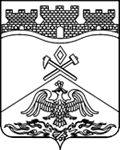         РОСТОВСКАЯ ОБЛАСТЬДепартамент образования г. Шахты                муниципальное бюджетное дошкольное образовательное  учреждение  г. Шахты   Ростовской области  «Детский сад № 24» 346500,  Ростовская область, г.Шахты,  ул.Садовая  22 а,  тел. 8 (8636) 26-36-80, 25-90-60, e-mail: dou24kolosok@yandex.ruОБРАЗОВАТЕЛЬНАЯ ПРОГРАММА МБДОУ №24 г.Шахты2019г.ШахтыСодержание программыI  РАЗДЕЛ- ЦЕЛЕВОЙ1. Пояснительная записка1.1. Цели и задачи реализации Программы1.2.Принципы и подходы к формированию Программы1.3. Значимые характеристики, обусловленные приоритетными направлениями художественно-эстетического и  физического  развития воспитанников; коррекцией нарушений речевого развития детей дошкольного возраста1.2.Планируемые результаты освоения программы.2.1. Целевые ориентиры в обязательной части и части, формируемой участниками образовательных отношенийII РАЗДЕЛ –СОДЕРЖАТЕЛЬНЫЙ2.1. Содержание образовательной деятельности в соответствии с направлениями развития детей дошкольного возраста (в пяти образовательных областях)2.2. Особенности осуществления разных видов деятельности и культурных практик 2.3.Образовательная деятельность по профессиональной коррекции речевых нарушений детей дошкольного возраста 2.4. Формы, способы, методы и средства реализации Программы 2.5. Специфика содержания образовательной деятельности, обусловленная территориальными и муниципальными особенностями Донского края и города Шахты2.6.Взаимодействие педагогического коллектива с семьями воспитанниковIII РАЗДЕЛ – ОРГАНИЗАЦИОННЫЙ3.1. Материально-техническое обеспечение Программы3.2. Методические материалы, средства обучения и воспитания дошкольников3.3.  Режим дня3.3.1 Планирование образовательной деятельности в соответствии с направлениями развития детей (учебный план)3.3.4. Традиционные события, праздники, мероприятия, осуществляемые в ДОУ3.4. Организация развивающей предметно-пространственной средыI РАЗДЕЛ- ЦЕЛЕВОЙПояснительная запискаНастоящая образовательная программа (далее Программа) муниципального бюджетного дошкольного образовательного учреждения г.Шахты Ростовской области «Детский сад №24» направлена на создание условий развития ребенка, открывающих возможности для его позитивной социализации, личностного развития, развития инициативы и творческих способностей на основе сотрудничества со взрослыми и сверстниками и соответствующим возрасту видам деятельности; на создание развивающей образовательной среды, которая представляет собой систему условий социализации и индивидуализации детей с учетом реализации приоритетных направлений по социально-коммуникативному, художественно-эстетическому и физическому развитию, превышающих Стандарт; муниципальных особенностей развития дошкольного образования города Шахты, территориальных особенностей Донского края и необходимой коррекции речевых  нарушений детей от 5 до 7 лет.Программа разработана на основе федеральных документов:ФЗ-273 «Об образовании Российской Федерации» от 29.12.2012г.,приказа №1155 от 17.10.2013 «Об утверждении федерального государственного образовательного стандарта дошкольного образования»), приказа Минобрнауки России от 30.08.2013 г. № 1014 «Об утверждении Порядка организации и осуществления деятельности по основным общеобразовательным программам – образовательным программам дошкольного образования»; Примерной основной программы дошкольного образования, одобренной решением федерального учебно-методического объединения по общему образованию (от 20 мая 2015 г. № 2/15); СанПиН 2.4.1.3049-13 «Санитарно-эпидемиологические требования к устройству, содержанию и организации режима работы дошкольных образовательных организаций»; Устава МБДОУ №24 г.Шахты. Программа определяет целевые ориентиры, содержание и организацию образовательного процесса в общеразвивающих группах дошкольного возраста в условиях работы дошкольного учреждения по пятидневной рабочей (понедельник, вторник, среда, четверг, пятница), 10 часовым пребыванием воспитанников (с 8.00 часов до 18.00 часов) в образовательном учреждении, с выходными днями – суббота и воскресенье. Программа охватывает четыре возрастных периода физического и психического развития детей  в группах общеразвивающей направленности:Корпус №1 – 5 групп (4 группы общеразвивающей направленности, 1 группа - компенсирующей)средняя группа №1 (общеразвивающая, возраст детей от 4 до 5 лет) «Золотая рыбка»старшая группа №1 (общеразвивающая, возраст детей от 5 до 6 лет) «Ангелочки» подготовительная группа №1 (компенсирующая для детей с ОНР, возраст детей от 6 до 7 лет) «Любознайки»   подготовительная группа №2  (общеразвивающая, возраст детей от 6 до 7 лет) «Буратино»подготовительная группа №3  (общеразвивающая, возраст детей от 6 до 7 лет)  «Непоседы»Корпус № 2 (модульный)- 4 группы общеразвивающей направленности: младшая группа №1 (общеразвивающая, возраст детей от 3 до 4 лет)  «Радуга»  средняя группа  №2 (общеразвивающая, возраст детей от 4 до 5 лет) «Солнышко». средняя группа  №3 (общеразвивающая, возраст детей от 4 до 5 лет) «Пчелки»старшая  группа №2 (общеразвивающая, возраст детей от 5 до 6 лет)  «Топтышка»Программа включает целевой, содержательный и организационный разделы Программы и обеспечивает развитие личности, мотивации и способностей детей в различных видах деятельности в образовательных областях:социально-коммуникативное развитие;познавательное развитие; речевое развитие;художественно-эстетическое развитие;физическое развитие.Программа состоит из двух частей: обязательной части, в объеме 60% и формируемой части в объеме 40%. Содержание обязательной части Программы разработано с учетом технологии и учебно-методического комплекта программы воспитания и обучения в детском саду «От рождения до школы» /Под ред. Н.Е. Вераксы, Т.С. Комаровой, М.А. Васильевой (2014).Содержание Программы соответствует основным положениям возрастной психологии и дошкольной педагогики и выстроено по принципу развивающего образования, целью которого является развитие ребенка и обеспечивает единство воспитательных, развивающих и обучающих целей и задач.Содержание образовательной деятельности по профессиональной коррекции речевых нарушений осуществляется в соответствии с адаптированной образовательной программой, разработанной  на основе «Программы логопедической работы по преодолению общего недоразвития речи у детей»  Филичевой Т.Б., Чиркиной Г.В. («Программы дошкольных образовательных учреждений компенсирующего вида для детей с нарушениями речи» М.,-Просвещение 2014) – предназначенной для обучения и воспитания детей, имеющих  общее недоразвитие речи III уровня с нормальным слухом и интеллектом. «Программа логопедической работы по преодолению общего недоразвития речи у детей» Филичевой Т.Б., Чиркиной Г.В. включена в содержание программы воспитания и обучения в детском саду «От рождения до школы» под ред. Н.Е. Вераксы, Т.С. Комаровой, М.А. Васильевой. Обучение детей направлено на устранение речевого дефекта, а также на предупреждение возможных трудностей в последующем усвоении школьных знаний, обусловленных речевым недоразвитием и социальную адаптацию воспитанников с речевыми нарушениями.Содержание формируемой части обеспечивает превышение федерального государственного образовательного стандарта по художественно - эстетическому развитию и физическому развитию дошкольников в группах общеразвивающей направленности. Реализация образовательных областей дополнена парциональными программами «Физическая культура — дошкольникам» под редакцией Л.А.Глазыриной; «Гармония» под редакцией, К.В.Тарасовой, «Цветные ладошки» И.Лыковой, «Приобщение детей к истокам русской народной культуры» под редакцией И.М.Маханевой.В ДОУ реализуются дополнительные программы по художественно-эстетическому и физическому  развитию в форме деятельности хореографической студии «Изюминка» для детей старшей и подготовительной к школе групп. Содержание работы студии осуществляется по дополнительной образовательной программе Н.Н. Ефименко "Театр физического воспитания и оздоровления детей дошкольного и младшего школьного возраста" осуществляется участием детей дошкольного возраста в работе горизонтально-пластического балета, «Са-Фи-Дансе» Е.Сайкиной, Ж.Фирилевой. В ДОУ реализуются дополнительные программы по художественно-эстетическому и социальному   развитию в форме дополнительных занятий для детей старшей и подготовительной к школе групп и направлено на приобщение детей к социокультурным ценностям,  знакомство культурными традициями и особенностями Донского края  средствами музыкальных произведений и донского казачьего фольклора. Содержание работы обеспечивает воспитание, обучение и развитие детей дошкольного возраста  во всех образовательных областях посредством реализации специфики социокультурных, культурно-исторических традиций, особенностей Донского края и территориальных особенностей города Шахты на основе программы «Родники Дона» Р.М.Чумичевой, О.Л.Ведмедь, Н.А.Платохиной Ростов-на-Дону, 2005 г. и перспективного плана.Содержание региональной программы интегрировано во все разделы программы и осуществляется  в различных видах и формах деятельности (экскурсии, целевые прогулки, чтение произведений донских писателей, художественно-творческая деятельность  и др.).Организация образовательного процесса осуществляется с учетом климатических, экологических факторов, особенностей культурного пространства представленного системой социальной инфраструктуры (МОУ СОШ, библиотека, поликлиника, клуб и др.) и особенностями микросоциума, в окружении которого расположен детский сад.При этом решение образовательных задач основной и формируемой части Программы предусматривается не только в рамках организованной образовательной деятельности, но и в совместной деятельности взрослых и детей в режиме дня.Реализация дополнительных образовательных программ, обеспечивающих развитие индивидуальных способностей  и интересов детей осуществляется во вторую половину дня   на основе договора с родителями или лицами их заменяющими.Образовательная деятельность для детей дошкольного возраста (3 года - 7 лет) предусматривает ряд видов деятельности, таких как игровая, включая сюжетно-ролевую игру, игру с правилами и другие виды игры, коммуникативная (общение и взаимодействие со взрослыми и сверстниками), познавательно-исследовательская (исследования объектов окружающего мира и экспериментирования с ними), а также восприятие художественной литературы и фольклора, самообслуживание и элементарный бытовой труд (в помещении и на улице), конструирование из разного материала, включая конструкторы, модули, бумагу, природный и иной материал, изобразительная (рисование, лепка, аппликация), музыкальная (восприятие и понимание смысла музыкальных произведений, пение, музыкально-ритмические движения, игры на детских музыкальных инструментах) и двигательная (овладение основными движениями) формы активности ребенка.Срок действия образовательной программы устанавливается решением педагогического совета МБДОУ №24 г.Шахты с учетом времени пребывания ребенка (или группы) в образовательном учреждении. Некоторые разделы образовательной программы МБДОУ №24 г.Шахты, могут в определенной степени изменяться, дополняться, уточняться на каждый учебный год в связи с внесением изменений в федеральные, областные, муниципальные и локальные нормативные требования, и приниматься решением педагогического совета, согласовываться с государственно-общественным органом управления ДОУ (совет трудового коллектива). 1.1.Цели и задачи реализации Основной образовательной программы  МБДОУ №24 г.Шахты Цель образовательной программы – реализация федерального государственного стандарта дошкольного образования.Цель деятельности дошкольного учреждения по реализации основной образовательной программы направлена:-на формирование общей культуры; развитие физических, интеллектуальных, нравственных, эстетических и личностных качеств; формирование предпосылок учебной деятельности, сохранение и укрепление здоровья детей дошкольного возраста;-на разностороннее развитие детей дошкольного возраста с учетом их возрастных и индивидуальных особенностей, в том числе достижение детьми дошкольного возраста уровня развития, необходимого и достаточного для успешного освоения ими образовательных программ начального общего образования, на основе индивидуально подхода к детям дошкольного возраста и специфичных для детей дошкольного возраста видов деятельности.Задачи:Осуществлять работу по укреплению и сохранению здоровья детей через использование здоровьесберегающих технологий при активном взаимодействии всех участников образовательного процесса с учетом природно-климатических условий.Создать комфортные условия жизнедеятельности, в которых каждый ребенок чувствует себя защищенным и уверенным в том, что его любят и принимают таким, какой он есть. Поддерживать благоприятные условия гармоничного развития детей в соответствии с возрастными и индивидуальными особенностями и склонностями каждого ребенка.Осуществлять необходимую коррекцию недостатков в речевом развитии детей  и их социальную адаптацию.Способствовать: развитию двигательной активности и формированию физических качеств детей дошкольного возраста; формированию у ребенка способностей и потребностей открывать и творить самого себя в основных формах человеческой деятельности, готовности познавать себя в единстве с миром, в диалоге с ним;формированию общей культуры личности ребенка, в том числе ценностей здорового образа жизни, предпосылок учебной деятельности, инициативности, самостоятельности и ответственности, активной жизненной позиции;развитию способностей и творческого потенциала каждого ребенка в системе реализации базового и дополнительного образования.6.Обеспечить организацию содержательного взаимодействия ребенка с другими детьми, взрослыми и окружающим миром на основе гуманистических ценностей и идеалов, прав свободного человека;воспитание в детях патриотических чувств, любви к Родине, гордости за ее достижения на основе духовно-нравственных и социокультурных ценностей и принятых в обществе правил и норм поведения в интересах человека, семьи, общества.7.Обеспечить преемственность целей, задач, методов и содержания образования с позиций самоценности каждого возраста и непрерывности образования на всех этапах жизни человека.8. Оптимизировать пространство сотрудничества с родителями для полноценного развития ребенка и достижения эффективных результатов в реализации образовательной программы на основе обеспечения психолого-педагогической поддержки семьи и повышения их компетентности в вопросах развития и образования, охраны и укрепления здоровья детей.1.2.  Принципы и подходы к формированию ПрограммыПрограмма сформирована в соответствии с принципами и подходами, определёнными Федеральным государственным стандартом дошкольного образования, примерной общеобразовательной Программой «От рождения до школы»:Программа строится на принципе культуросообразности, что обеспечивает учет национальных ценностей и традиций в образовании, восполняет недостатки духовно-нравственного и эмоционального воспитания. Образование рассматривается как процесс приобщения ребенка к основным компонентам человеческой культуры (знание, мораль, искусство, труд).Программа  соответствует принципу развивающего образования, целью которого является развитие ребенка;сочетает принципы научной обоснованности и практической применимости (содержание Программы соответствует основным положениям возрастной  психологии  и  дошкольной  педагогики);соответствует критериям полноты, необходимости и достаточности (позволяя решать поставленные цели и задачи при использовании разумного «минимума» материала);обеспечивает единство воспитательных, развивающих и обучающих целей и задач процесса образования детей дошкольного возраста, в ходе реализации  которых  формируются  такие  качества,  которые  являются ключевыми в развитии дошкольников;К инвариантным, обязательным принципам формирования Программы, согласно ФГОС ДО, относятся следующие:поддержка разнообразия детства; сохранение уникальности и самоценности детства как важного этапа в общем развитии человека;личностно-развивающий и гуманистический характер взаимодействия взрослых и детей;уважение личности ребенка;учет индивидуальных потребностей ребенка, связанных с его жизненной ситуацией и состоянием здоровья;полноценное проживание ребенком всех этапов детства, обогащение (амплификация) детского развития;построение образовательной деятельности на основе индивидуальных особенностей каждого ребенка, при котором сам ребенок становится активным в выборе содержания своего образования, становится субъектом образования;содействие и сотрудничество детей и взрослых, признание ребенка полноценным участником (субъектом) образовательных отношений;- поддержка инициативы детей в различных видах деятельности;- сотрудничество образовательной организации с семьей;приобщение детей к социокультурным нормам, традициям семьи, общества и государства;формирование познавательных интересов и познавательных действий ребенка в различных видах деятельности;возрастная адекватность дошкольного образования (соответствие условий, требований, методов возрасту и особенностям развития);учет этнокультурной ситуации развития детей.Подходы к формированию Программы.личностно-ориентированный подход, который предусматривает организацию образовательного процесса с учетом того, что развитие личности ребенка является главным критерием его эффективности. Механизм реализации личностно-ориентированного подхода – создание условий для развития личности на основе изучения ее задатков, способностей, интересов, склонностей с учетом признания уникальности личности, ее интеллектуальной и нравственной свободы, права на уважение;деятельностный подход, связанный с организацией целенаправленной деятельности в общем контексте образовательного процесса: ее структурой, взаимосвязанными мотивами и целями; видами деятельности (нравственная, познавательная, трудовая, художественная, игровая, спортивная и другие); формами и методами развития и воспитания; возрастными особенностями ребенка при включении в образовательную деятельность; аксиологический (ценностный) подход, предусматривающий организацию развития и воспитания на основе общечеловеческих ценностей (например, ценности здоровья, что в системе образования позволяет говорить о создании и реализации моделей сохранения и укрепления здоровья воспитанников). Или этические, нравственные ценности, предусматривающие реализацию проектов диалога культур, этических отношений и т.д.;компетентностный подход, в котором основным результатом образовательной деятельности становится формирование готовности воспитанников самостоятельно действовать в ходе решения актуальных задач:решать проблемы в сфере деятельности (определять цели познавательной деятельности, выбирать необходимые источники информации, находить оптимальные способы добиться поставленной цели, оценивать полученные результаты, организовывать свою деятельность,  сотрудничать с другими воспитанниками;объяснять явления действительности, их сущность, причины, взаимосвязи, решать познавательные проблемы;- ориентироваться в проблемах современной жизни — экологических, политических, межкультурного взаимодействия и иных, решать аналитические проблемы;ориентироваться в мире духовных ценностей, отражающих разные культуры и мировоззрения, решать аксиологические проблемы;решать проблемы, связанные с реализацией определённых социальных ролей.диалогический (полисубъектный) подход, предусматривающий становление личности, развитие ее творческих возможностей, самосовершенствование в условиях равноправных взаимоотношений с другими людьми, построенных по принципу диалога, субъект-субъектных отношений;системный подход – как методологическое направление, в основе которого лежит рассмотрение объекта как целостного множества элементов в совокупности отношений и связей между ними. К основным принципам системного подхода относятся: целостность, позволяющая рассматривать систему как единое целое, в единстве связей с окружающей средой, постигать сущность каждой связи и отдельного элемента, проводить ассоциации между общими и частными целями;иерархичность строения, т.е. наличие множества (по крайней мере, двух) элементов, расположенных на основе подчинения элементов нижестоящего уровня - элементам вышестоящего уровня;структуризация, позволяющая анализировать элементы системы и их взаимосвязи в рамках конкретной организационной структуры;множественность, позволяющая использовать множество моделей для описания отдельных элементов и системы в целом; наличие системообразующего элемента, от которого в решающей степени зависит функционирование всех остальных элементов и жизнеспособность системы в целом;обратная связь, которая позволяет получать информацию о возможных или реальных отклонениях от намеченной цели и вносить необходимые изменения;средовой подход, предусматривающий использование возможностей внутренней и внешней среды образовательного учреждения в воспитании и развитии личности ребенка. В качестве элементов социокультурной среды можно назвать учреждения культуры (библиотека, школа, ГДК); культурологический подход, имеющий высокий потенциал в отборе культуросообразного содержания дошкольного образования, позволяет выбирать технологии образовательной деятельности, организующие встречу ребенка с культурой, овладевая которой на уровне определенных средств, ребенок становится субъектом культуры и ее творцом. В культурологической парадигме, возможно,  рассматривать содержание дошкольного образования как вклад в культурное развитие личности на основе формирования базиса культуры ребенка.Организация профессиональной коррекции речевых нарушений  строится на следующих  принципах:принцип индивидуального подхода предполагает всестороннее изучение воспитанников и разработку соответствующих мер педагогического воздействия с учетом выявленных особенностей (выбор форм, методов и  средств  обучения  и  воспитания  с  учетом  индивидуальных  образовательных потребностей каждого ребенка); принцип поддержки самостоятельной активности ребенка (индивидуализации). Важным условием успешности инклюзивного образования является обеспечение условий для самостоятельной активности ребенка. Реализация этого принципа решает задачу формирования социально активной личности, которая является субъектом своего развития, а не пассивным потребителем социальных услуг;принцип социального взаимодействия предполагает создание условий для понимания и принятия друг другом  всех участников образовательного процесса с целью достижения плодотворного взаимодействия на гуманистической основе. Инклюзия — это активное включение детей, родителей и  специалистов в совместную деятельность как учебную,  так и социальную для создания инклюзивного сообщества как модели реального социума;принцип междисциплинарного подхода. Разнообразие индивидуальных характеристик детей требует комплексного, междисциплинарного подхода к определению и разработке методов и средств воспитания и обучения. Специалисты (воспитатель, логопед, социальный педагог, психолог,  дефектолог при участии старшего воспитателя), работающие в группе, регулярно проводят диагностику детей и в процессе обсуждения составляют образовательный план действий, направленный как на конкретного ребенка, так и на группу в целом;принцип вариативности в организации процессов обучения и воспитания. Включение в инклюзивную группу детей с различными особенностями в развитии предполагает наличие вариативной развивающей среды, т. е. необходимых развивающих и дидактических пособий, средств  обучения, безбарьерной среды, вариативной методической базы обучения и воспитания и способность педагога использовать разнообразные методы и  средства работы, как по общей,  так и специальной педагогике;принцип партнерского взаимодействия с семьей. Усилия педагогов будут  эффективными,  только  если  они  поддержаны  родителями, понятны им и соответствуют потребностям семьи. Задача специалиста — установить доверительные партнерские отношения с родителями или близкими ребенка, внимательно относиться к запросу родителей, к тому, что, на их взгляд, важно и нужно в данный момент ребенку, договориться о совместных действиях, направленных на поддержку ребенка.Значимые характеристики, обусловленные приоритетными направлениями художественно-эстетического и  физического  развития воспитанников; коррекцией нарушений речевого развития детейа) Значимые характеристики, обусловленные общим недоразвитием речи детей Общее недоразвитие речи (ОНР) у детей с нормальным слухом и сохранным интеллектом представляет собой нарушение, охватывающее как фонетико-фонематическую, так и лексико-грамматическую системы языка.В классической литературе выделено три уровня, характеризующих речевой статус детей с ОНР: от отсутствия общеупотребительной речи до развернутой фразовой речи с элементами лексико-грамматического и фонетического недоразвития (Р. Е. Левина).Концептуальный подход к проблеме преодоления общего недоразвития речи предполагает комплексное планирование и реализацию логопедической работы с этими детьми. Данный подход впервые представлен системой программных документов, регламентирующих содержание и организацию коррекционного воздействия при общем недоразвитии речи (I, II, III и IV уровни) в разных возрастных группах детского сада.Основной формой обучения в дошкольных образовательных учреждениях компенсирующего вида для детей данной категории являются логопедические занятия, на которых осуществляется развитие языковой системы. Определяя их содержание, важно выявить и структуру дефекта, и те потенциальные речевые возможности ребенка, которые логопед использует в работе.Коррекционно-развивающая работа с дошкольниками предполагает четкую организацию пребывания детей в детском саду, правильное распределение нагрузки в течение дня, координацию и преемственность в работе логопеда и воспитателя.      Комплектование групп детей с ОНР III уровня осуществляется Психолого-медико-педагогической комиссией (ПМПК). Для оформления в логопедические группы необходимо комплексное обследование ребенка членами ПМПК. На Комиссию предоставляются следующие документы:       — выписка психоневролога, которая включает анамнестические данные о ребенке, указания на наличие (отсутствие) органического поражения центральной нервной  системы, а также заключение об интеллектуальном развитии ребенка;       — заключение врача отоларинголога, в котором указывается состояние физиологического слуха ребенка, наличие или отсутствие заболеваний ЛОР-органов;       — логопедическая характеристика ребенка, в которой содержатся сведения о степени сформированности отдельных компонентов языковой системы. При этом она должна содержать примеры детских высказываний, иллюстрирующих преимущественное нарушение фонетико-фонематической системы при относительной сохранности лексико-грамматической стороны речи;       — педагогическая характеристика, в которой отражено:       • насколько ребенок проявляет интерес к занятиям;       • какие задания вызывают у него наибольшие трудности;       • насколько ребенок усидчив во время занятий;       • как быстро ребенок переключается с одного вида деятельности на другой;       • насколько он критичен в оценке своих результатов при выполнении задания;       • насколько продуктивно использует помощь взрослых в случае возникновения затруднений.       Особое внимание обращается на игровую деятельность (сюжетно-ролевая игра, игра-драматизация) и степень речевой активности в процессе игры.       Анализ предоставленных документов и первичное обследование ребенка позволяют обосновать необходимость его зачисления в группу для детей с общим недоразвитием речи (III уровня) со сроком обучения 2 года. По окончании обучения речь детей должна соответствовать возрастной норме. Наполняемость группы — 12 – 14 человек.       Реализация личностно ориентированного подхода в коррекции речевого недоразвития требует от логопеда углубленного изучения речевых, когнитивных и эмоциональных особенностей детей. Знание индивидуальных характеристик ребенка позволяет организовать различные формы учебного процесса и обосновать частные приемы коррекции. С этой целью в первые две недели сентября логопед, непосредственно работающий в группе, проводит комплексное обследование каждого ребенка. Учитывая возрастные особенности детей-дошкольников, рекомендуется использовать разнообразные игровые приемы.       Характеристика детей с ОНР III уровняДля данного уровня развития речи детей характерно наличие развернутой фразовой речи с выраженными элементами недоразвития лексики, грамматики и фонетики. Типичным является использование простых распространенных, а также некоторых видов сложных предложений. Структура предложений может быть нарушена за счет пропуска или перестановки главных и второстепенных членов, например: «бе$йка мо$тлит и не узна$йа» – белка смотрит и не узнала (зайца); «из тубы$ дым тойбы$, noтaмy$ma хо$йдна» – из трубы дым валит столбом, потому что холодно. В высказываниях детей появляются слова, состоящие из трех-пяти слогов («аква$июм» – аквариум, «таталли$ст» – тракторист, «вадапаво$д» – водопровод, «задига$йка» – зажигалка).Специальные задания позволяют выявить существенные затруднения в употреблении некоторых простых и большинства сложных предлогов, в согласовании существительных с прилагательными и числительными в косвенных падежах («взяла с я$сика» – взяла из ящика, «тли ведёлы» – три ведра, «коёбка лези$т под сту$ла» – коробка лежит под стулом, «нет коли$чная па$лка» – нет коричневой палки, «nи$cum лама$стел, ка$сит лу$чком» – пишет фломастером, красит ручкой, «ло$жит от то$я» – взяла со стола и т. п.). Таким образом, формирование грамматического строя языка у детей на данном уровне носит незавершенный характер и по-прежнему характеризуется наличием выраженных нарушений согласования и управления.Важной особенностью речи ребенка является недостаточная сформированность словообразовательной деятельности. В собственной речи дети употребляют простые уменьшительно-ласкательные формы существительных, отдельных притяжательных и относительных прилагательных, названия некоторых профессий, приставочные глаголы и т. д., соответствующие наиболее продуктивным и частотным словообразовательным моделям («хвост – хвостик, нос – носик, учит – учитель, играет в хоккей – хоккеист, суп из курицы – куриный и т. п.»). В то же время они не обладают еще достаточными когнитивными и речевыми возможностями для адекватного объяснения значений этих слов («выключатель» – «клю$чит свет», «виноградник» – «он са$дит», «печник» – «пе$чка» и т. п.). Стойкие и грубые нарушения наблюдаются при попытках образовать слова, выходящие за рамки повседневной речевой практики. Так, дети часто подменяют операцию словообразования словоизменением (вместо «ручище» – «руки», вместо «воробьиха» – «воробьи» и т. п.) или вообще отказываются от преобразования слова, заменяя его ситуативным высказыванием (вместо «велосипедист» – «который едет велисипед», вместо «мудрец» – «который умный, он все думает»). В случаях, когда дети все-таки прибегают к словообразовательным операциям, их высказывания изобилуют специфическими речевыми ошибками, такими, как: нарушения в выборе производящей основы («строит дома – до$мник», «палки для лыж – па$лные»), пропуски и замены словообразовательных аффиксов («трактори$л – тракторист, чи$тик – читатель, абрико$сный – абрикосовый» и т. п.), грубое искажение звуко-слоговой структуры производного слова («свинцовый – свитено$й, свицо$й»), стремление к механическому соединению в рамках слова корня и аффикса («гороховый – горо$хвый», «меховой – ме$хный» и т. п.). Типичным проявлением общего недоразвития речи данного уровня являются трудности переноса словообразовательных навыков на новый речевой материал.Для этих детей характерно неточное понимание и употребление обобщающих понятий, слов с абстрактным и переносным значением (вместо «одежда» – «пальты$, «ко$фнички» – кофточки, «мебель» – «разные сто$лы», «посуда» – «ми$ски»), незнание названий слов, выходящих за рамки повседневного бытового общения: частей тела человека (локоть, переносица, ноздри, веки), животных (копыта, вымя, грива, бивни), наименований профессий (машинист, балерина, плотник, столяр) и действий, связанных с ними (водит, исполняет, пилит, рубит, строгает), неточность употребления слов для обозначения животных, птиц, рыб, насекомых (носорог – «корова», жираф – «большая лошадь», дятел, соловей – «птичка», щука, сом – «рыба», паук – «муха», гусеница – «червяк») и т. п. Отмечается тенденция к множественным лексическим заменам по различным типам: смешения по признакам внешнего сходства, замещения по значению функциональной нагрузки, видо-родовые смешения, замены в рамках одного ассоциативного поля и т. п. («посуда» – «миска», «нора» – «дыра», «кастрюля» – «миска», «нырнул» – «купался»).Наряду с лексическими ошибками у детей с III уровнем развития речи отмечается и специфическое своеобразие связной речи. Ее недостаточная сформированность часто проявляется как в детских диалогах, так и в монологах. Это подтверждают трудности программирования содержания развернутых высказываний и их языкового оформления. Характерными особенностями связной речи являются нарушение связности и последовательности рассказа, смысловые пропуски существенных элементов сюжетной линии, заметная фрагментарность изложения, нарушение временных и причинно-следственных связей в тексте. Указанные специфические особенности обусловлены низкой степенью самостоятельной речевой активности ребенка, с неумением выделить главные и второстепенные элементы его замысла и связей между ними, с невозможностью четкого построения целостной композиции текста. Одновременно с этими ошибками отмечается бедность и однообразие используемых языковых средств. Так, рассказывая о любимых игрушках или о событиях из собственной жизни, дети в основном используют короткие, малоинформативные фразы. При построении предложений они опускают или переставляют отдельные члены предложения, заменяют сложные предлоги простыми. Часто встречается неправильное оформление связей слов внутри фразы и нарушение межфразовых связей между предложениями.В самостоятельной речи типичными являются трудности в воспроизведении слов разной слоговой структуры и звуконаполняемости: персеверации («неневи$к» – снеговик, «хихии$ст» – хоккеист), антиципации («асто$бус» – автобус), добавление лишних звуков («мендве$дь» – медведь), усечение слогов («мисане$л» – милиционер, «ваправо$т» – водопровод), перестановка слогов («во$крик» – коврик, «восо$лики» – волосики), добавление слогов или слогообразующей гласной («кора$быль» – корабль, «тыра$ва» – трава). Звуковая сторона речи характеризуется неточностью артикуляции некоторых звуков, нечеткостью дифференциации их на слух. Недостаточность фонематического восприятия проявляется в том, что дети с трудом выделяют первый и последний согласный, гласный звук в середине и конце слова, не подбирают картинки, в названии которых есть заданный звук, не всегда могут правильно определить наличие и место звука в слове и т. п. Задания на самостоятельное придумывание слов на заданный звук не выполняют.Организация коррекционно-развивающей работы с детьми с ОНР (III уровень развития речи)Основными задачами коррекционно-развивающего обучения данного речевого уровня детей является продолжение работы по развитию:1) понимания речи и лексико-грамматических средств языка;2) произносительной стороны речи;3) самостоятельной развернутой фразовой речи;4) подготовка к овладению элементарными навыками письма и чтения.На первом году обучения пятилетние дети с общим недоразвитием речи не могут полноценно овладевать учебным материалом на фронтальных занятиях со всей группой. Сказываются не только отставание в развитии речи, но и трудности концентрации внимания, памяти, быстрая истощаемость и утомляемость. Поэтому целесообразно для проведения фронтальных логопедических, а также частично и воспитательных занятий делить группу на две подгруппы с учетом уровня речевого развития.Предусматриваются следующие виды занятий по формированию:# связной речи;# словарного запаса, грамматического строя;# произношения.Количество занятий, реализующих коррекционно-развивающие задачи, меняется в зависимости от периода обучения.      Одновременно воспитатель проводит занятия, на которых расширяется и уточняется  лексика дошкольников, развивается разговорная, описательная и повествовательная речь. Все указанные направления в работе по коррекции речи взаимосвязаны.б) Значимые характеристики, обусловленные приоритетными направлениями художественно-эстетического развития воспитанниковОт 3 до 4 летМузыкально-художественная деятельность детей носит непосредственный и синкретический характер. Восприятие музыкальных образов происходит в синтезе искусств при организации практической деятельности. Совершенствуется звукоразличение, слух: ребёнок дифференцирует звуковые свойства предметов, осваивает звуковые предэталоны. Он может осуществлять элементарный музыкальный анализ, начинает проявлять интерес и избирательность по отношению к различным видам музыкально-художественной деятельности.От 4 до 5 летВ музыкально-художественной и продуктивной деятельности дети эмоционально откликаются на художественные произведения, произведения музыкального и изобразительного искусства, в которых с помощью образных средств переданы различные эмоциональные состояния людей, животных. Дошкольники начинают более целостно воспринимать сюжет музыкального произведения, понимать музыкальные образы. Активнее проявляется интерес к музыке, разным видам музыкальной деятельности. Музыкальная память позволяет детям запоминать, узнавать и даже называть любимые мелодии.Развитию исполнительской деятельности способствует доминирование в данном возрасте продуктивной мотивации. Дети делают первые попытки творчества: создать танец, придумать игру в музыку, импровизировать несложные ритмы марша или плясовой. На формирование музыкального вкуса и интереса к музыкально-художественной деятельности в целом активно влияют установки взрослых.Важным показателем развития ребёнка-дошкольника является изобразительная деятельность. К 4 годам круг изображаемых детьми предметов довольно широк. В рисунках появляются детали. Замысел детского рисунка может меняться по ходу изображения. Дети владеют простейшими техническими умениями и навыками. Конструирование начинает носить характер продуктивной деятельности: дети замысливают будущую конструкцию и осуществляют поиск способов её исполнения. От 5 до 6 летВ процессе восприятия художественных произведений, произведений музыкального и изобразительного искусства дети способны осуществлять выбор того, что им больше нравится, обосновывая его с помощью элементов эстетической оценки. Они эмоционально откликаются на те произведения искусства, в которых переданы понятные им чувства и отношения, различные эмоциональные состояния людей, животных, борьба добра со злом.В старшем дошкольном возрасте происходит существенное обогащение музыкальной эрудиции детей: формируются начальные представления о видах и жанрах музыки, устанавливаются связи между художественным образом и средствами выразительности, используемыми композиторами, формулируются эстетические оценки и суждения, обосновываются музыкальные предпочтения, проявляется некоторая эстетическая избирательность. При слушании музыки дети обнаруживают большую сосредоточенность и внимательность. Совершенствуется качество музыкальной деятельности.Творческие проявления становятся более осознанными и направленными. В продуктивной деятельности дети также могут изобразить задуманное (замысел ведёт за собой изображение). Развитие мелкой моторики влияет на совершенствование техники художественного творчества. Совершенствуются и развиваются практические навыки работы с ножницами.Дети конструируют по условиям, заданным взрослым, но уже готовы к самостоятельному творческому конструированию из разных материалов. У них формируются обобщённые способы действий и обобщённые представления о конструируемых ими объектах.От 6 до 7 летМузыкально-художественная деятельность характеризуется большой самостоятельностью в определении замысла работы, сознательным выбором средств выразительности, достаточно развитыми эмоционально-выразительными и техническими умениями. Развитие познавательных интересов приводит к стремлению получить знания о видах и жанрах искусства.Художественно-эстетический опыт позволяет дошкольникам понимать художественный образ, представленный в произведении, пояснять использование средств выразительности, эстетически оценивать результат музыкально-художественной деятельности. Дошкольники начинают проявлять интерес к посещению театров, понимать ценность произведений музыкального искусства.В продуктивной деятельности дети знают, что хотят изобразить, и могут целенаправленно следовать к своей цели, преодолевая препятствия и не отказываясь от своего замысла, который теперь становится опережающим. Они способны изображать всё, что вызывает у них интерес.Созданные изображения становятся похожи на реальный предмет, узнаваемы и включают множество деталей. Совершенствуется и усложняется техника рисования. Дети могут передавать характерные признаки предмета: очертания формы, пропорции, цвет. В лепке дети могут создавать изображения с натуры и по представлению, также передавая характерные особенности знакомых предметов и используя разные способы лепки. В аппликации дошкольники осваивают приёмы вырезания одинаковых фигур, у них проявляется чувство цвета при выборе бумаги разных оттенков.в) Значимые характеристики, обусловленные приоритетными направлениями физического  развития воспитанниковОт 3 до 4 летУ нормально развивающегося трёхлетнего человека есть все возможности овладения навыками самообслуживания — самостоятельно есть, одеваться, раздеваться, умываться, пользоваться носовым платком, расчёской, полотенцем, отправлять свои естественные нужды. К концу четвёртого года жизни младший дошкольник овладевает элементарной культурой поведения во время еды за столом и умывания в туалетной комнате. Подобные навыки основываются на определённом уровне развития двигательной сферы ребёнка, одним из основных компонентов которого является уровень развития моторной координации.В этот период высока потребность ребёнка в движении (его двигательная активность составляет не менее половины времени бодрствования). Ребёнок начинает осваивать основные движения, обнаруживая при выполнении физических упражнений стремление к целеполаганию. Возраст 3-4 лет также является благоприятным возрастом для начала целенаправленной работы по формированию физических качеств.От 4 до 5 летВ этом возрасте детьми хорошо освоен алгоритм процессов умывания, одевания, купания, приёма пищи, уборки помещения. Дошкольники знают и используют по назначению атрибуты, сопровождающие эти процессы: мыло, полотенце, носовой платок, салфетку, столовые приборы. Уровень освоения культурно-гигиенических навыков таков, что дети свободно переносят их в сюжетно-ролевую игру.Появляется сосредоточенность на своём самочувствии, ребёнка начинает волновать тема собственного здоровья. К 4—5 годам ребёнок способен элементарно охарактеризовать своё самочувствие, привлечь внимание взрослого в случае недомогания.От 5 до 6 летБолее совершенной становится крупная моторика. Ребёнок этого возраста способен к освоению сложных движений: может пройти по неширокой скамейке и при этом даже перешагнуть через небольшое препятствие; умеет отбивать мяч о землю одной рукой несколько раз подряд.  Активно формируется осанка детей, правильная манера держаться. Посредством целенаправленной и систематической двигательной активности укрепляются мышцы и связки. Развиваются выносливость (способность достаточно длительное время заниматься физическими упражнениями) и силовые качества (способность применения ребёнком небольших усилий на протяжении достаточно длительного времени). Ловкость и развитие мелкой моторики проявляются в более высокой степени самостоятельности ребёнка при самообслуживании: дети практически не нуждаются в помощи взрослого, когда одеваются и обуваются.От 6 до 7 летК 6—7 годам ребёнок уверенно владеет культурой самообслуживания: может самостоятельно обслужить себя, обладает полезными привычками, элементарными навыками личной гигиены; определяет состояние своего здоровья (здоров он или болен), а также состояние здоровья окружающих; может назвать и показать, что именно у него болит, какая часть тела, какой орган; владеет культурой приёма пищи; одевается в соответствии с погодой, не переохлаждаясь и не утепляясь чрезмерно. Старший дошкольник уже может объяснить ребёнку или взрослому, что нужно сделать в случае травмы (алгоритм действий), и готов оказать элементарную помощь самому себе и другому (промыть ранку, обработать её, обратиться к взрослому за помощью) в подобных ситуациях.Продолжается дальнейшее развитие моторики ребёнка, наращивание и самостоятельное использование двигательного опыта. Расширяются представления о самом себе, своих физических возможностях, физическом облике. Совершенствуются ходьба, бег, шаги становятся равномерными, увеличивается их длина, появляется гармония в движениях рук и ног. Ребёнок способен быстро перемещаться, ходить и бегать, держать правильную осанку. По собственной инициативе дети могут организовывать подвижные игры и простейшие соревнования со сверстниками. Физическое состояние и здоровье детей МБДОУ (группа здоровья, хронические заболевания, особенности нервной системы) воспитанников размещены в предлагаемых таблицах:Структура хронических форм патологии у воспитанниковСтруктура общей заболеваемости Отклонения здоровья воспитанников (% от общего количества детей)Планируемые результаты освоения образовательной программы МБДОУ №24 г.Шахты2.1. Целевые ориентиры в обязательной части и части, формируемой участниками образовательных отношенийСпецифика  дошкольного  детства  (гибкость,  пластичность  развития ребенка, высокий разброс вариантов его развития, его непосредственность и нероизвольность) не позволяет требовать от ребенка дошкольного возраста достижения конкретных образовательных результатов и обусловливает необходимость определения результатов освоения образовательной программы в виде целевых ориентиров. Целевые  ориентиры  дошкольного  образования,  представленные  в ФГОС ДО, следует рассматривать как социально-нормативные возрастные характеристики возможных достижений ребенка. Это ориентир для педагогов  и  родителей,  обозначающий  направленность  воспитательной деятельности взрослых.Целевые ориентиры, обозначенные в ФГОС ДО, являются общими для всего образовательного пространства Российской Федерации, однако каждая из примерных программ имеет свои отличительные особенности, свои приоритеты, целевые ориентиры, которые не противоречат ФГОС ДО, но могут углублять и дополнять его требования.Таким  образом,  целевые  ориентиры  программы  «От  рождения  до школы»  базируются  на ФГОС  ДО  и  целях  и  задачах,  обозначенных  в пояснительной  записке к программе «От рождения до школы», и  в  той части, которая  совпадает  со Стандартами, даются по  тексту ФГОС ДО. В программе «От рождения до школы», так же как и в Стандарте, целевые ориентиры даются для детей раннего возраста  (на этапе перехода к дошкольному возрасту) и для старшего дошкольного возраста (на этапе завершения дошкольного образования).Целевые ориентиры на этапе завершения дошкольного образованияРебенок овладевает основными культурными  средствами,  способами  деятельности,  проявляет  инициативу  и  самостоятельность  в  разных  видах  деятельности — игре,  общении,  познавательно-исследовательской деятельности, конструировании и др.; способен выбирать себе род занятий, участников по совместной деятельности. Ребенок обладает установкой положительного отношения к миру, к разным  видам  труда,  другим  людям  и  самому  себе,  обладает  чувством собственного  достоинства;  активно  взаимодействует  со  сверстниками и взрослыми, участвует в совместных играх. Способен договариваться, учитывать интересы и чувства других, сопереживать неудачам и  радоваться  успехам  других,  адекватно проявляет свои чувства, в том числе чувство веры в себя, старается разрешать конфликты. Умеет выражать и отстаивать свою позицию по разным вопросам.Способен сотрудничать и выполнять как лидерские, так и исполнительские функции в совместной деятельности.Понимает, что все люди равны вне зависимости от их социального происхождения, этнической принадлежности, религиозных и других верований, их физических и психических особенностей.Проявляет  эмпатию  по  отношению  к  другим  людям,  готовность прийти на помощь тем, кто в этом нуждается.Проявляет  умение  слышать  других  и  стремление  быть  понятым другими. Ребенок  обладает  развитым  воображением,  которое  реализуется  в разных видах деятельности, и прежде всего в игре; владеет разными формами  и  видами  игры,  различает  условную  и  реальную  ситуации;  умеет подчиняться  разным  правилам  и  социальным  нормам. Умеет  распознавать различные ситуации и адекватно их оценивать.Ребенок  достаточно  хорошо  владеет  устной  речью,  может  выражать  свои мысли  и желания,  использовать  речь  для  выражения  своих мыслей,  чувств и желаний, построения речевого высказывания в ситуации общения, выделять звуки в словах, у ребенка складываются предпосылки грамотности.У ребенка развита крупная и мелкая моторика; он подвижен, вынослив, владеет основными движениями, может контролировать свои движения и управлять ими.Ребенок способен к волевым усилиям, может следовать социальным нормам поведения и правилам в разных видах деятельности, во взаимоотношениях со взрослыми и сверстниками, может соблюдать правила безопасного поведения и навыки личной гигиены. Проявляет ответственность за начатое дело.Ребенок  проявляет  любознательность,  задает  вопросы  взрослым и сверстникам, интересуется причинно-следственными связями, пытается самостоятельно придумывать объяснения явлениям природы и поступкам людей;  склонен  наблюдать,  экспериментировать. Обладает  начальными знаниями о себе, о природном и социальном мире, в котором он живет; знаком с произведениями детской литературы, обладает элементарными представлениями из области живой природы, естествознания, математики, истории и т. п.; способен к принятию собственных решений, опираясь на свои знания и умения в различных видах деятельности. Открыт новому, то есть проявляет стремления к получению знаний, положительной мотивации к дальнейшему обучению в школе, институте.Проявляет уважение к жизни (в различных ее формах) и заботу об окружающей среде. Эмоционально отзывается на красоту окружающего мира, произведения  народного  и  профессионального  искусства  (музыку,  танцы,  театральную деятельность, изобразительную деятельность и т. д.).Проявляет патриотические чувства, ощущает гордость за свою страну, ее достижения, имеет представление о ее географическом разнообразии, многонациональности, важнейших исторических событиях.Имеет первичные представления  о  себе,  семье,  традиционных  семейных ценностях, включая традиционные гендерные ориентации, проявляет уважение к своему и противоположному полу.Соблюдает  элементарные  общепринятые  нормы,  имеет  первичные ценностные представления о том, «что такое хорошо и что такое плохо», стремится  поступать  хорошо;  проявляет  уважение  к  старшим  и  заботу о младших.Имеет начальные представления о здоровом образе жизни. Воспринимает здоровый образ жизни как ценность.Целевые ориентиры  по  итогам проведенной логопедической работы по преодолению ОНР III уровня  у детей на этапе завершения дошкольного образования.Ребенок  понимает  обращенную речь в соответствии с параметрами возрастной нормы, использует  в спонтанном общении слова различных лексико-грамматических категорий (существительных, глаголов, наречий, прилагательных, местоимений и т. д.), может  выражать  свои  мысли  и  желания, проявляет инициативу  в  общении,  владеет навыками слово-образования:  способен продуцировать названия существительных от глаголов, прилагательных от существительных и глаголов, уменьшительно-ласкательных и увеличительных форм существительных и проч.Ребенок может пользоваться в самостоятельной речи простыми распространенными и сложными предложениями, владеть навыками объединения их в рассказ, владеет элементарными навыками пересказа.Ребенок  может грамматически правильно оформлять самостоятельную речь в соответствии с нормами языка, проговаривать четко падежные, родовидовые окончания слов, адекватно употреблять простые и почти все сложные предлоги,  фонетически правильно оформлять звуковую сторону речи, правильно передавать слоговую структуру слов, используемых в самостоятельной речи, владеть навыками диалогической речи;Ребенок владеет элементами грамоты: навыками чтения и печатания некоторых букв, слогов, слов и коротких предложений в пределах программы.Ребенок  любознателен,  склонен  наблюдать,  экспериментировать;  он  обладает начальными знаниями о себе, о природном и социальном мире. Ребенок способен к принятию собственных решений с опорой на знания и умения в различных видах деятельности. Ребенок  инициативен,  самостоятелен  в  различных  видах  деятельности,  способен выбрать себе занятия и партнеров по совместной деятельности. Ребенок активен, успешно взаимодействует со сверстниками и взрослыми; у ребенка сформировалось  положительное  отношение  к  самому  себе,  окружающим,  к  различным видам деятельности. Ребенок способен адекватно проявлять свои чувства, умеет радоваться  успехам и сопереживать неудачам других, способен договариваться, старается разрешать конфликты. Ребенок обладает чувством собственного достоинства, верой в себя. Ребенок  обладает  развитым  воображением,  которое  реализует  в  разных  видах деятельности. Ребенок умеет подчиняться правилам и социальным нормам, способен к волевым усилиям. У ребенка развиты крупная и мелкая моторика, он подвижен и вынослив, владеет основными движениями, может контролировать свои движения, умеет управлять ими. Целевые  ориентиры  Программы  выступают  основаниями  преемственности дошкольного и начального общего образования.Педагогический мониторинг.Реализация основной образовательной программы разработанной с учетом технологии и УМК «От рождения до школы» предполагает оценку  индивидуального развития детей. Такая оценка производится педагогическим работником в рамках педагогической диагностики (оценки индивидуального развития дошкольников, связанной с оценкой эффективности педагогических  действий и лежащей в основе их дальнейшего планирования).Педагогическая диагностика проводится в ходе наблюдений за активностью детей в спонтанной и специально организованной деятельности. Инструментарий  для  педагогической  диагностики — карты  наблюдений детского развития, позволяющие фиксировать индивидуальную динамику и перспективы развития каждого ребенка в ходе:• коммуникации со сверстниками и взрослыми (как меняются способы  установления и поддержания контакта, принятия  совместных решений, разрешения конфликтов, лидерства и пр.);• игровой деятельности; • познавательной  деятельности  (как  идет  развитие  детских  способностей, познавательной активности);• проектной деятельности (как идет развитие детской инициативности, ответственности и автономии, как развивается умение планировать и организовывать свою деятельность);• художественной деятельности;• физического развития.Результаты педагогической диагностики могут использоваться исключительно для решения следующих образовательных задач:1)  индивидуализации образования (в том числе поддержки ребенка, построения его образовательной траектории или профессиональной коррекции особенностей его развития);2)  оптимизации работы с группой детей.В ходе образовательной деятельности педагоги должны создавать диагностические ситуации, чтобы оценить индивидуальную динамику детей и скорректировать свои действия.II РАЗДЕЛ –СОДЕРЖАТЕЛЬНЫЙ2.1. Содержание образовательной деятельности в соответствии с направлениями развития детей дошкольного возраста (в пяти образовательных областях)Содержание обязательной части ООП воспитания, обучения и развития детей дошкольного возраста с 3 лет до 7 лет реализуется с учетом технологии и УМК  «От рождения до школы» под  ред. Н.Е. Вераксы, Т.С. Комаровой, М.А. Васильевой. Образовательная область «Социально-коммуникативное развитие»Младшая группа (от 3 до 4 лет)Закреплять навыки организованного поведения в детском саду, дома, на улице. Продолжать формировать элементарные представления о том, что хорошо и что плохо.Обеспечивать условия для нравственного воспитания детей. Поощрять попытки пожалеть сверстника, обнять его, помочь. Создавать игровые ситуации, способствующие формированию внимательного, заботливого отношения к окружающим. Приучать детей общаться спокойно, без крика.Формировать  доброжелательное  отношение  друг  к  другу,  умение делиться с товарищем, опыт правильной оценки хороших и плохих поступков.Учить жить дружно, вместе пользоваться игрушками, книгами, помогать друг другу.Приучать детей к вежливости (учить здороваться, прощаться, благодарить за помощь). Образ Я. Постепенно формировать образ Я. Сообщать детям разнообразные, касающиеся непосредственно их сведения (ты мальчик, у тебя серые глаза, ты любишь играть и т. п.), в том числе сведения о прошлом (не умел ходить, говорить; ел из бутылочки) и о происшедших с ними изменениях (сейчас умеешь правильно вести себя за столом, рисовать, танцевать; знаешь «вежливые» слова). Семья. Беседовать с ребенком о членах его семьи (как зовут, чем занимаются, как играют с ребенком и пр.).Детский сад. Формировать у детей положительное отношение к детскому саду. Обращать их внимание на красоту и удобство оформления групповой  комнаты,  раздевалки (светлые стены, красивые занавески, удобная мебель, новые игрушки, в книжном уголке аккуратно расставлены книги с яркими картинками). Знакомить детей с оборудованием и оформлением участка для игр и занятий, подчеркивая его красоту, удобство,  веселую,  разноцветную окраску строений. Обращать внимание детей на различные растения, на их разнообразие и красоту. Вовлекать детей  в жизнь  группы, воспитывать стремление поддерживать чистоту и порядок в группе, формировать бережное отношение к игрушкам, книгам, личным вещам и пр. Формировать чувство общности, значимости каждого ребенка для детского сада.Совершенствовать умение свободно ориентироваться в помещениях и на участке детского сада. Формировать уважительное отношение к сотрудникам детского сада (музыкальный руководитель, медицинская сестра, заведующая, старший воспитатель и др.), их труду; напоминать их имена и отчества.Культурно-гигиенические навыки. Совершенствовать культурно-гигиенические навыки, формировать простейшие навыки  поведения  во время еды, умывания.Приучать детей следить за своим внешним видом; учить правильно пользоваться мылом, аккуратно мыть руки, лицо, уши; насухо вытираться после умывания, вешать полотенце на место, пользоваться расческой и носовым платком.Формировать  элементарные  навыки  поведения за столом:  умение правильно пользоваться столовой и чайной ложками, вилкой, салфеткой; не крошить хлеб, пережевывать пищу с закрытым ртом, не разговаривать с полным ртом.Самообслуживание. Учить детей самостоятельно одеваться и раздеваться в определенной последовательности (надевать и снимать одежду, расстегивать и застегивать пуговицы, складывать, вешать предметы одежды и т. п.). Воспитывать навыки опрятности, умение замечать непорядок в одежде и устранять его при небольшой помощи взрослых.Общественно-полезный труд. Формировать желание участвовать в посильном труде, умение преодолевать небольшие трудности. Побуждать детей к самостоятельному выполнению элементарных поручений: готовить материалы к занятиям (кисти, доски для лепки и пр.), после игры убирать на место игрушки, строительный материал.Приучать соблюдать порядок и чистоту в помещении и на участке детского сада.Во второй половине года начинать формировать у детей умения, необходимые при дежурстве по столовой (помогать накрывать стол к обеду: раскладывать ложки, расставлять хлебницы (без хлеба), тарелки, чашки и т. п.).Труд в природе. Воспитывать желание участвовать в уходе за растениями и животными в уголке природы и на участке: с помощью взрослого кормить рыб, птиц, поливать комнатные растения, растения на грядках, сажать лук, собирать овощи, расчищать дорожки от снега, счищать снег со скамеек. Уважение к труду взрослых. Формировать положительное отношение к труду взрослых.  Рассказывать детям о понятных им  профессиях (воспитатель, помощник воспитателя, музыкальный руководитель, врач, продавец, повар, шофер, строитель), расширять и обогащать представления о трудовых действиях, результатах труда.Воспитывать  уважение  к  людям  знакомых  профессий.  Побуждать оказывать помощь взрослым, воспитывать бережное отношение к результатам их труда.Безопасное поведение в природе. Формировать представления о простейших взаимосвязях в живой и неживой природе. Знакомить с правилами поведения в природе (не рвать без надобности растения, не ломать ветки деревьев, не трогать животных и др.).Безопасность на дорогах. Расширять ориентировку в окружающем пространстве. Знакомить детей с правилами дорожного движения.Учить различать проезжую часть дороги, тротуар, понимать значение зеленого, желтого и красного сигналов светофора.Формировать первичные представления о безопасном поведении на дорогах (переходить дорогу, держась за руку взрослого).Знакомить с работой водителя.Безопасность собственной жизнедеятельности. Знакомить с источниками опасности дома (горячая плита, утюг и др.).Формировать навыки безопасного передвижения в помещении (осторожно спускаться и подниматься по лестнице, держась за перила; открывать и закрывать двери, держась за дверную ручку).Формировать умение соблюдать правила в играх с мелкими предметами (не засовывать предметы в ухо, нос; не брать их в рот).Развивать умение обращаться за помощью к взрослым.Формировать навыки  безопасного поведения  в играх  с песком,  водой, снегом.Средняя группа (от 4 до 5 лет)Способствовать формированию личностного отношения ребенка к соблюдению  (и  нарушению)  моральных норм: взаимопомощи, сочувствия обиженному  и  несогласия с действиями обидчика; одобрения действий того, кто поступил справедливо, уступил по просьбе сверстника (разделил кубики поровну).Продолжать работу по формированию доброжелательных взаимоотношений между детьми, обращать внимание детей на хорошие поступки друг друга.Учить коллективным играм, правилам добрых взаимоотношений.Воспитывать скромность, отзывчивость, желание быть справедливым, сильным и  смелым; учить испытывать чувство  стыда  за неблаговидный поступок. Напоминать детям о необходимости здороваться, прощаться, называть работников дошкольного учреждения по имени и отчеству, не вмешиваться в разговор взрослых, вежливо выражать свою просьбу, благодарить за оказанную услугу.Образ Я. Формировать представления о росте и развитии ребенка, его прошлом, настоящем и будущем  («я был маленьким, я расту, я буду взрослым»). Формировать первичные представления детей об их правах (на игру, доброжелательное отношение, новые знания и др.)и обязанностях в группе детского сада, дома, на улице (самостоятельно кушать, одеваться, убирать игрушки и др.). Формировать у каждого ребенка уверенность в том, что он хороший, что его любят.Формировать первичные гендерные представления (мальчики сильные, смелые; девочки нежные, женственные). Семья. Углублять представления детей о семье, ее членах. Дать первоначальные представления о родственных отношениях (сын, мама, папа, дочь и т. д.). Интересоваться тем, какие обязанности по дому есть у ребенка (убирать игрушки, помогать накрывать на стол и т. п.).Детский сад. Продолжать знакомить детей с детским садом и его сотрудниками. Совершенствовать умение свободно ориентироваться в помещениях детского сада. Закреплять у детей навыки бережного отношения к вещам, учить использовать их по назначению, ставить на место.Знакомить с традициями детского сада. Закреплять представления ребенка о себе как о члене коллектива, развивать чувство общности с другими детьми. Формировать умение  замечать изменения в оформлении  группы и зала, участка детского сада (как красиво смотрятся яркие, нарядные игрушки, рисунки детей и т. п.). Привлекать к обсуждению и посильному участию в оформлении группы, к созданию ее символики и традиций.Культурно-гигиенические навыки. Продолжать воспитывать у детей  опрятность, привычку следить за своим внешним видом.Воспитывать привычку самостоятельно умываться, мыть руки с мылом перед едой, по мере загрязнения, после пользования туалетом.Закреплять  умение  пользоваться  расческой, носовым платком; при кашле и чихании отворачиваться, прикрывать рот и нос носовым платком.Совершенствовать навыки аккуратного приема пищи: умение  брать пищу понемногу, хорошо пережевывать, есть бесшумно, правильно пользоваться столовыми приборами (ложка, вилка), салфеткой, полоскать рот после еды.Самообслуживание. Совершенствовать умение самостоятельно одеваться,  раздеваться. Приучать аккуратно, складывать и вешать  одежду, с помощью  взрослого  приводить ее  в порядок (чистить,  просушивать). Воспитывать стремление быть аккуратным, опрятным.Приучать самостоятельно, готовить свое рабочее место и убирать его после окончания занятий рисованием, лепкой, аппликацией (мыть баночки, кисти, протирать стол и т. д.)Общественно-полезный труд. Воспитывать у детей положительное отношение к труду, желание трудиться. Формировать ответственное отношение к порученному заданию (умение и желание доводить дело до конца, стремление сделать его хорошо). Воспитывать  умение  выполнять  индивидуальные и коллективные поручения, понимать значение результатов своего труда для других; формировать умение договариваться с помощью воспитателя о распределении коллективной работы, заботиться о своевременном завершении совместного задания. Поощрять инициативу  в  оказании  помощи  товарищам, взрослым.Приучать детей самостоятельно поддерживать порядок в групповой комнате и на  участке детского сада: убирать на место строительный материал, игрушки; помогать воспитателю подклеивать книги, коробки.Учить  детей  самостоятельно  выполнять  обязанности  дежурных  по столовой: аккуратно расставлять хлебницы, чашки с блюдцами, глубокие тарелки,  ставить  салфетницы,  раскладывать  столовые приборы  (ложки, вилки, ножи).Труд в природе. Поощрять желание детей ухаживать за растениями и животными; поливать растения, кормить рыб, мыть поилки, наливать в них воду, класть корм в кормушки (при участии воспитателя).В весенний, летний и осенний периоды привлекать детей к посильной работе на огороде и в цветнике (посев семян, полив, сбор урожая); в зимний период — к расчистке снега.Приобщать детей к работе по выращиванию зелени для корма птицам в зимнее время; к подкормке зимующих птиц.Формировать стремление помогать воспитателю приводить в порядок используемое в трудовой деятельности оборудование (очищать, просушивать, относить в отведенное место).Уважение к труду взрослых. Знакомить детей с профессиями близких людей, подчеркивая значимость их труда. Формировать интерес к профессиям родителей.Безопасное поведение в природе. Продолжать знакомить с многообразием животного  и  растительного  мира,  с  явлениями  неживой природы. Формировать элементарные представления о способах взаимодействия с животными и растениями, о правилах поведения в природе. Формировать понятия: «съедобное», «несъедобное», «лекарственные растения».Знакомить с опасными насекомыми и ядовитыми растениями. Безопасность на дорогах. Развивать наблюдательность, умение ориентироваться в помещении и на участке детского сада, в ближайшей местности.Продолжать знакомить с понятиями «улица», «дорога», «перекресток», «остановка общественного транспорта» и элементарными правилами поведения на улице. Подводить детей к осознанию необходимости соблюдать правила дорожного движения.Уточнять знания детей о назначении светофора и работе полицейского.Знакомить с различными видами городского транспорта, особенностями  их  внешнего  вида  и  назначения («Скорая  помощь»,  «Пожарная», машина МЧС, «Полиция», трамвай, троллейбус, автобус).Знакомить со знаками дорожного движения «Пешеходный переход», «Остановка общественного транспорта».Формировать навыки культурного поведения в общественном транспорте. Безопасность собственной жизнедеятельности. Знакомить с правилами безопасного поведения во время игр. Рассказывать о ситуациях, опасных для жизни и здоровья.Знакомить с назначением, работой и правилами пользования бытовыми электроприборами (пылесос, электрочайник, утюг и др.).Закреплять умение пользоваться столовыми приборами (вилка, нож), ножницами. Знакомить с правилами езды на велосипеде.Знакомить с правилами поведения с незнакомыми людьми.Рассказывать  детям  о  работе  пожарных,  причинах  возникновения пожаров и правилах поведения при пожаре.Старшая группа (от 5 до 6 лет)Воспитывать дружеские взаимоотношения между детьми; привычку сообща  играть, трудиться, заниматься; стремление радовать старших хорошими поступками; умение самостоятельно находить общие интересные занятия.Воспитывать уважительное отношение к окружающим.Учить заботиться о младших, помогать им, защищать тех, кто слабее. Формировать такие качества, как сочувствие, отзывчивость.Воспитывать скромность, умение проявлять заботу об окружающих, с благодарностью относиться к помощи и знакам внимания.Формировать умение оценивать свои поступки и поступки сверстников. Развивать стремление детей выражать свое отношение к окружающему, самостоятельно находить для этого различные речевые средства. Расширять представления о правилах поведения в общественных местах; об обязанностях в группе детского сада, дома.Обогащать словарь детей вежливыми словами (здравствуйте, до свидания, пожалуйста, извините, спасибо и т. д.). Побуждать к использованию в речи фольклора (пословицы, поговорки, потешки и др.). Показать значение родного языка в формировании основ нравственности.Образ Я.  Расширять  представления  ребенка  об  изменении  позиции в связи с взрослением  (ответственность за младших, уважение и помощь старшим, в том числе пожилым людям и т. д.). Через символические и образные средства углублять представления ребенка о себе в прошлом, настоящем и будущем. Расширять традиционные гендерные представления. Воспитывать уважительное отношение к сверстникам своего и противоположного пола. Семья. Углублять представления ребенка о семье и ее истории. Учить создавать простейшее генеологическое древо с опорой на историю семьи. Углублять  представления о том, где работают родители, как важен для общества их труд. Поощрять посильное участие детей в подготовке различных семейных праздников. Приучать к выполнению постоянных обязанностей по дому. Детский сад. Продолжать формировать интерес к ближайшей окружающей среде: к детскому саду, дому, где живут дети, участку детского сада и др. Обращать внимание на своеобразие оформления разных помещений.Развивать умение замечать изменения в оформлении  помещений, учить  объяснять причины таких изменений; высказывать свое мнение по поводу замеченных перемен, вносить свои предложения о возможных вариантах оформления. Подводить детей к оценке окружающей среды.Вызывать стремление поддерживать чистоту и порядок в группе, украшать ее произведениями искусства, рисунками. Привлекать к оформлению групповой комнаты, зала к праздникам. Побуждать использовать созданные детьми изделия, рисунки, аппликации (птички, бабочки, снежинки, веточки с листьями и т. п.). Расширять представления ребенка о себе как о члене коллектива, формировать активную жизненную позицию через участие в совместной проектной  деятельности, взаимодействие с детьми  других возрастных групп, посильное участие в жизни дошкольного учреждения. Приобщать к мероприятиям, которые проводятся в детском саду, в том числе и совместно с родителями (спектакли, спортивные праздники и развлечения, подготовка выставок детских работ).Культурно-гигиенические  навыки. Формировать у детей  привычку следить за чистотой тела, опрятностью одежды, прически; самостоятельно чистить зубы, умываться, по мере необходимости мыть руки, следить за чистотой ногтей; при кашле и чихании закрывать рот и нос платком.Закреплять умение замечать и самостоятельно устранять непорядок в своем внешнем виде.Совершенствовать культуру еды: умение правильно пользоваться столовыми  приборами  (вилкой, ножом); есть аккуратно,  бесшумно, сохраняя правильную  осанку за столом; обращаться  с просьбой,  благодарить.Самообслуживание. Закреплять умение быстро, аккуратно одеваться и раздеваться, соблюдать порядок в своем шкафу (раскладывать одежду в определенные места), опрятно заправлять постель.Воспитывать умение самостоятельно и своевременно готовить материалы и пособия к занятию, учить самостоятельно раскладывать подготовленные воспитателем материалы для занятий, убирать их, мыть кисточки, розетки для красок, палитру, протирать столы. Общественно-полезный  труд. Воспитывать  у  детей положительное отношение к труду, желание выполнять посильные трудовые поручения. Разъяснять детям значимость их труда.Воспитывать желание участвовать в совместной трудовой деятельности. Формировать необходимые умения и навыки в разных видах  труда. Воспитывать самостоятельность и ответственность, умение доводить начатое дело до конца. Развивать творчество и инициативу при выполнении различных видов труда. Знакомить детей с наиболее экономными приемами работы. Воспитывать культуру трудовой деятельности, бережное отношение к материалам и инструментам. Учить оценивать результат своей работы (с помощью взрослого).Воспитывать дружеские взаимоотношения между детьми; привычку играть, трудиться, заниматься сообща. Развивать желание помогать друг другу. Формировать у детей предпосылки (элементы) учебной деятельности. Продолжать развивать внимание, умение понимать поставленную задачу (что  нужно  делать), способы ее достижения (как делать); воспитывать усидчивость; учить проявлять настойчивость, целеустремленность в достижении конечного результата.Продолжать учить детей помогать взрослым поддерживать порядок в группе: протирать игрушки, строительный материал и т. п.Формировать умение наводить порядок на участке детского сада (подметать и  очищать  дорожки  от мусора,  зимой — от  снега, поливать песок в песочнице и пр.). Приучать добросовестно выполнять обязанности дежурных по столовой: сервировать стол, приводить его в порядок после еды.Труд  в  природе. Поощрять желание  выполнять  различные  поручения, связанные с уходом за животными и растениями в уголке природы; обязанности дежурного в уголке природы (поливать комнатные растения, рыхлить почву и т. д.).Привлекать детей к помощи взрослым и посильному труду в природе: осенью — к уборке овощей на огороде, сбору семян, пересаживанию цветущих растений из грунта в уголок природы; зимой — к сгребанию снега к стволам деревьев и кустарникам, выращиванию зеленого корма для птиц и животных (обитателей уголка природы), посадке корнеплодов, к созданию фигур и построек из снега; весной — к посеву семян овощей, цветов, высадке рассады; летом — к рыхлению почвы, поливке грядок и клумб.Уважение к труду взрослых. Расширять представления детей о труде взрослых, результатах труда, его общественной значимости. Формировать бережное отношение к тому, что сделано руками человека. Прививать детям чувство благодарности к людям за их труд.Безопасное поведение в природе. Формировать основы экологической культуры и безопасного поведения в природе.Формировать  понятия  о  том,  что  в  природе  все  взаимосвязано,  что человек не должен нарушать эту взаимосвязь, чтобы не навредить животному и растительному миру. Знакомить с явлениями неживой природы (гроза, гром, молния, радуга), с правилами поведения при грозе.Знакомить детей с правилами оказания первой помощи при ушибах и укусах насекомых.Безопасность на дорогах. Уточнять знания детей об элементах дороги (проезжая часть, пешеходный переход, тротуар), о движении транс порта, о работе светофора. Знакомить с названиями ближайших к детскому саду улиц и улиц, на которых живут дети. Знакомить с правилами дорожного движения, правилами передвижения пешеходов и велосипедистов.Продолжать знакомить с дорожными знаками: «Дети», «Остановка трамвая», «Остановка автобуса», «Пешеходный переход», «Пункт первой медицинской  помощи»,  «Пункт  питания»,  «Место  стоянки»,  «Въезд запрещен», «Дорожные работы», «Велосипедная дорожка».Безопасность собственной жизнедеятельности. Закреплять основы безопасности жизнедеятельности человека.Продолжать знакомить с правилами безопасного поведения во время игр в разное время года (купание в водоемах, катание на велосипеде, на санках, коньках, лыжах и др.).Расширять знания об источниках опасности в быту (электроприборы, газовая плита, утюг и др.). Закреплять навыки безопасного пользования бытовыми предметами.Уточнять знания детей о работе пожарных, о причинах пожаров, об элементарных правилах поведения во время пожара. Знакомить с работой службы спасения — МЧС. Закреплять знания о том, что в случае необходимости взрослые звонят по телефонам «01», «02», «03». Формировать умение обращаться за помощью к взрослым. Учить называть свое имя, фамилию, возраст, домашний адрес, телефон.Подготовительная к школе группа (от 6 до 7 лет)Воспитывать дружеские взаимоотношения между детьми, развивать умение самостоятельно объединяться для совместной игры и труда, заниматься самостоятельно выбранным делом, договариваться, помогать друг другу.Воспитывать  организованность,  дисциплинированность,  коллективизм, уважение к старшим.Воспитывать  заботливое  отношение  к  малышам,  пожилым  людям; учить помогать им. Формировать такие качества, как сочувствие, отзывчивость, справедливость, скромность.Развивать волевые качества: умение ограничивать свои желания, выполнять  установленные нормы поведения,  в  своих поступках  следовать положительному примеру.Воспитывать уважительное отношение к окружающим. Формировать умение слушать собеседника, не перебивать без надобности. Формировать умение спокойно отстаивать свое мнение.Обогащать словарь формулами словесной вежливости (приветствие, прощание, просьбы, извинения). Расширять  представления  детей  об  их  обязанностях,  прежде  всего в связи с подготовкой к школе. Формировать интерес к учебной деятельности и желание учиться в школе.Образ Я. Развивать представление о временной перспективе личности, об изменении позиции человека с возрастом (ребенок посещает детский сад, школьник учится, взрослый работает, пожилой человек передает свой опыт другим поколениям). Углублять представления ребенка о себе в прошлом, настоящем и будущем.Закреплять традиционные гендерные представления, продолжать развивать в мальчиках и девочках качества, свойственные их полу.Семья. Расширять представления детей об истории семьи в контексте истории родной страны (роль каждого поколения в разные периоды истории страны). Рассказывать детям о воинских наградах дедушек, бабушек, родителей. Закреплять знание домашнего адреса и телефона, имен и отчеств родителей, их профессий.Детский  сад.  Продолжать  расширять  представления  о  ближайшей окружающей среде (оформление помещений, участка детского сада, парка, сквера). Учить детей выделять радующие глаз компоненты окружающей среды (окраска стен, мебель, оформление участка и т. п.). Привлекать  детей  к  созданию  развивающей  среды  дошкольного учреждения  (мини-музеев,  выставок,  библиотеки,  конструкторских мастерских и  др.); формировать  умение  эстетически  оценивать  окружающую среду, высказывать оценочные суждения, обосновывать свое мнение.Формировать  у  детей  представления  о  себе  как  об  активном  члене коллектива: через участие в проектной деятельности, охватывающей детей младших возрастных групп и родителей; посильном участии в жизни дошкольного учреждения (адаптация младших дошкольников, подготовка к праздникам, выступлениям, соревнованиям в детском саду и за его пределами и др.).Культурно-гигиенические  навыки.  Воспитывать  привычку  быстро и правильно умываться, насухо вытираться, пользуясь индивидуальным полотенцем, правильно чистить  зубы, полоскать рот после  еды, пользоваться носовым платком и расческой.Закреплять умения детей аккуратно пользоваться столовыми приборами; правильно вести себя за столом; обращаться с просьбой, благодарить.Закреплять умение следить за чистотой одежды и обуви, замечать и устранять непорядок в своем внешнем виде, тактично сообщать товарищу о необходимости что-то поправить в костюме, прическе.Самообслуживание. Закреплять умение самостоятельно и быстро одеваться и раздеваться, складывать в шкаф одежду, ставить на место обувь, сушить  при  необходимости  мокрые  вещи,  ухаживать  за  обувью  (мыть, протирать, чистить).Закреплять  умение  самостоятельно,  быстро и  аккуратно  убирать  за собой постель после сна.Закреплять умение самостоятельно и своевременно готовить материалы и пособия к занятию, без напоминания убирать свое рабочее место.Общественно-полезный  труд.  Продолжать  формировать  трудовые умения и навыки, воспитывать трудолюбие. Приучать детей старательно, аккуратно выполнять поручения, беречь материалы и предметы, убирать их на место после работы.Воспитывать желание участвовать в совместной трудовой деятельности наравне  со  всеми,  стремление  быть полезными  окружающим, радоваться результатам коллективного труда. Развивать умение самостоятельно объединяться для совместной игры и труда, оказывать друг другу помощь. Закреплять  умение  планировать  трудовую  деятельность,  отбирать необходимые материалы, делать несложные заготовки.Продолжать учить детей поддерживать порядок в группе и на участке: протирать и мыть игрушки, строительный материал, вместе с воспитателем ремонтировать книги, игрушки (в том числе книги и игрушки воспитанников младших групп детского сада).Продолжать учить самостоятельно наводить порядок на участке детского  сада: подметать и  очищать  дорожки  от мусора,  зимой — от  снега, поливать песок в песочнице; украшать участок к праздникам. Приучать детей добросовестно выполнять обязанности дежурных по столовой: полностью сервировать столы и вытирать их после еды, подметать пол.Прививать интерес к учебной деятельности и желание учиться в школе.Формировать  навыки  учебной  деятельности  (умение  внимательно слушать воспитателя, действовать по предложенному им плану, а также самостоятельно  планировать  свои  действия,  выполнять  поставленную задачу, правильно оценивать результаты своей деятельности). Труд в природе. Закреплять умение самостоятельно и ответственно выполнять обязанности дежурного в уголке природы: поливать комнатные растения, рыхлить почву, мыть кормушки, готовить корм для рыб, птиц, морских свинок и т. п.Прививать детям интерес к труду в природе, привлекать их к посильному участию: осенью — к уборке овощей с огорода, сбору семян, выкапыванию луковиц, клубней цветов, перекапыванию грядок, пересаживанию цветущих  растений  из  грунта  в  уголок  природы;  зимой — к  сгребанию снега  к  стволам  деревьев и  кустарникам,  выращиванию  зеленого  корма для птиц и животных (обитателей уголка природы), посадке корнеплодов, выращиванию с помощью воспитателя цветов к праздникам; весной — к перекапыванию  земли  на  огороде  и  в  цветнике,  к  посеву  семян  (овощей, цветов), высадке рассады; летом — к участию в рыхлении почвы, прополке и окучивании, поливе грядок и клумб.Уважение к труду взрослых. Расширять представления о труде взрослых, о значении их труда для общества. Воспитывать уважение к людям труда. Продолжать знакомить детей с профессиями, связанными со спецификой родного города (поселка). Развивать интерес к различным профессиям, в частности к профессиям родителей и месту их работы.Безопасное поведение в природе. Формировать основы экологической культуры.Продолжать знакомить с правилами поведения на природе. Знакомить с Красной книгой, с отдельными представителями животного и растительного мира, занесенными в нее.Уточнять и расширять представления о таких явлениях природы, как гроза,  гром,  молния,  радуга,  ураган,  знакомить  с  правилами  поведения человека в этих условиях.Безопасность на дорогах. Систематизировать  знания  детей  об устройстве улицы, о дорожном движении. Знакомить с понятиями «площадь», «бульвар», «проспект».Продолжать знакомить с дорожными знаками — предупреждающими, запрещающими и информационно-указательными.Подводить  детей  к  осознанию  необходимости  соблюдать  правила дорожного движения.Расширять представления детей о работе ГИБДД.Воспитывать культуру поведения на улице и в общественном транспорте.Развивать свободную ориентировку в пределах ближайшей к детскому саду местности. Формировать умение находить дорогу из дома в детский сад на схеме местности.Безопасность  собственной  жизнедеятельности.  Формировать у  детей  представления  о  том,  что  полезные  и  необходимые  бытовые предметы при неумелом обращении могут причинить вред и стать причиной беды (электроприборы, газовая плита, инструменты и бытовые предметы).  Закреплять  правила  безопасного  обращения  с  бытовыми предметами.Закреплять  правила  безопасного  поведения  во  время  игр  в  разное время года (купание в водоемах, катание на велосипеде, катание на санках, коньках, лыжах и др.).Подвести детей к пониманию необходимости соблюдать меры предосторожности, учить оценивать свои возможности по преодолению опасности.Формировать у детей навыки поведения в ситуациях: «Один дома», «Потерялся», «Заблудился». Формировать умение обращаться за помощью к взрослым. Расширять  знания детей о работе МЧС, пожарной  службы,  службы скорой помощи. Уточнять знания о работе пожарных, правилах поведения при пожаре. Закреплять знания о том, что в случае необходимости взрослые звонят по телефонам «01», «02», «03». Закреплять умение называть свое имя, фамилию, возраст, домашний адрес, телефон.Образовательная область «Познавательное развитие»Младшая группа (от 3 до 4 лет)Формирование элементарных математических представленийКоличество. Развивать умение видеть общий признак предметов группы (все мячи — круглые, эти — все красные, эти — все большие и т. д.).Учить составлять группы из однородных предметов и выделять из них отдельные предметы; различать понятия «много», «один», «по одному», «ни одного»; находить один и несколько одинаковых предметов в окружающей обстановке; понимать вопрос «Сколько?»; при ответе пользоваться словами «много», «один», «ни одного». Сравнивать две равные (неравные) группы предметов на основе взаимного сопоставления элементов (предметов). Познакомить с приемами последовательного наложения и приложения предметов одной  группы к  предметам  другой;  учить  понимать  вопросы:  «Поровну  ли?»,  «Чего больше  (меньше)?»;  отвечать  на  вопросы,  пользуясь  предложениями типа: «Я на каждый кружок положил грибок. Кружков больше, а грибов меньше» или «Кружков столько же, сколько грибов». Учить  устанавливать  равенство  между  неравными  по  количеству группами предметов путем  добавления  одного предмета или предметов к меньшей по количеству группе или убавления одного предмета из большей группы.Величина. Сравнивать предметы контрастных и  одинаковых размеров;  при  сравнении  предметов  соизмерять  один  предмет  с  другим по  заданному  признаку  величины  (длине, ширине,  высоте,  величине в  целом),  пользуясь  приемами  наложения  и  приложения;  обозначать результат сравнения словами (длинный — короткий, одинаковые (равные) по длине, широкий — узкий, одинаковые (равные) по ширине, высокий — низкий, одинаковые (равные) по высоте, большой — маленький одинаковые (равные) по величине).Форма. Познакомить детей с геометрическими фигурами: кругом, квадратом, треугольником. Учить обследовать форму этих фигур, используя зрение и осязание.Ориентировка  в  пространстве.  Развивать  умение  ориентироваться в  расположении  частей  своего  тела  и  в  соответствии  с  ними  различать пространственные направления  от  себя:  вверху — внизу,  впереди — сзади(позади), справа — слева. Различать правую и левую руки.Ориентировка  во  времени.  Учить  ориентироваться  в  контрастных частях суток: день — ночь, утро — вечер.Познавательно-исследовательская деятельность.Учить детей обобщенным  способам  исследования  разных  объектов  окружающей  жизни с  помощью  специально  разработанных  систем  эталонов,  перцептивных действий. Стимулировать использование исследовательских действий.Включать детей в совместные с взрослыми практические познавательные действия экспериментального характера, в процессе которых выделяются ранее скрытые свойства изучаемого объекта. Предлагать выполнять действия в соответствии с задачей и содержанием алгоритма деятельности. С помощью взрослого использовать действия моделирующего характера.Сенсорное развитие. Обогащать чувственный опыт детей, развивать умение фиксировать его в речи. Совершенствовать восприятие (активно включая все органы чувств). Развивать образные представления (используя при характеристике предметов эпитеты и сравнения).Создавать условия для ознакомления детей с цветом, формой, величиной, осязаемыми свойствами предметов  (теплый, холодный, твердый, мягкий, пушистый и т. п.); развивать умение воспринимать звучание различных музыкальных инструментов, родной речи.Закреплять  умение  выделять  цвет,  форму,  величину  как  особые свойства предметов; группировать однородные предметы по нескольким сенсорным признакам: величине, форме, цвету.Совершенствовать навыки установления тождества и различия предметов по их свойствам: величине, форме, цвету. Подсказывать  детям  название  форм  (круглая,  треугольная,  прямоугольная и квадратная).Дидактические игры. Подбирать предметы по цвету и величине (большие, средние и маленькие; 2–3 цветов), собирать пирамидку из уменьшающихся по размеру колец, чередуя в определенной последовательности 2–3 цвета; собирать картинку из 4–6 частей.В совместных дидактических играх учить детей выполнять постепенно усложняющиеся правила.Ознакомление с предметным окружениемПродолжать  знакомить детей с предметами ближайшего окружения (игрушки, предметы домашнего обихода, виды транспорта), их функциями и назначением. Побуждать вычленять некоторые особенности предметов домашнего обихода (части, размеры, форму, цвет), устанавливать связи между строением  и функцией. Понимать,  что  отсутствие  какой-то  части  нарушает предмет, возможность его использования.Расширять  представления  детей  о  свойствах  (прочность,  твердость, мягкость) материала  (дерево, бумага,  ткань,  глина). Способствовать овладению способами обследования предметов, включая простейшие опыты (тонет — не тонет, рвется — не рвется). Предлагать группировать (чайная, столовая, кухонная посуда) и классифицировать (посуда — одежда) хорошо знакомые предметы.Рассказывать  о  том,  что  одни  предметы  сделаны  руками  человека (посуда, мебель и т. п.), другие созданы природой (камень, шишки). Формировать понимание того, что человек создает предметы, необходимые для его жизни и жизни других людей (мебель, одежда, обувь, посуда, игрушки и т. д.).Ознакомление с социальным миромЗнакомить с театром через мини-спектакли и представления, а также через игры-драматизации по произведениям детской литературы.Знакомить с ближайшим окружением (основными объектами городской/поселковой  инфраструктуры):  дом,  улица,  магазин,  поликлиника, парикмахерская. Формировать интерес к малой родине и первичные представления о ней: напоминать детям название города (поселка), в котором они живут; самые любимые места посещения в выходные дни.Рассказывать  детям  о  понятных  им  профессиях  (воспитатель,  помощник воспитателя, музыкальный руководитель, врач, продавец, повар, шофер,  строитель),  расширять  и  обогащать  представления  о  трудовых действиях, результатах труда. Обращать внимание детей на личностные (доброжелательный,  чуткий)  и  деловые  (трудолюбивый,  аккуратный) качества человека, которые ему помогают трудиться.Формировать  интерес  к  малой  родине  и  первичные  представления о ней: напоминать детям название города (поселка), в котором они живут; побуждать рассказывать о  том,  где они  гуляли в выходные дни  (в парке, сквере, детском городке) и пр.Ознакомление с миром природыЗнакомить детей с доступными явлениями природы. Учить узнавать в натуре, на картинках, в игрушках домашних животных (кошку, собаку, корову, курицу и др.) и их детенышей и называть их. Узнавать на картинке некоторых диких животных (медведя, зайца, лису и др.) и называть их.Вместе с детьми наблюдать за птицами и насекомыми на участке, за рыбками в аквариуме; подкармливать птиц.Учить различать по внешнему виду овощи (помидор, огурец, морковь и др.) и фрукты (яблоко, груша и др.).Помогать детям замечать красоту природы в разное время года.Воспитывать бережное отношение к животным. Учить основам взаимодействия с природой (рассматривать растения и животных, не нанося им вред; одеваться по погоде).Сезонные наблюденияОсень. Обращать внимание детей на осенние изменения в природе: похолодало, на деревьях пожелтели и опадают листья. Формировать представления о том, что осенью созревают многие овощи и фрукты.Зима. Формировать  представления  о  зимних  природных  явлениях: стало холодно, идет снег. Привлекать к участию в зимних забавах (катание с горки и на санках, игра в снежки, лепка снеговика и т. п.).Весна. Формировать представления о весенних изменениях в природе: потеплело, тает снег; появились лужи, травка, насекомые; набухли почки.Лето. Наблюдать природные изменения: яркое солнце, жарко, летают бабочки.Средняя группа (от 4 до 5 лет)Формирование элементарных математических представленийКоличество и счет. Дать детям представление о том, что множество («много») может состоять из разных по качеству элементов: предметов разного цвета, размера, формы; учить сравнивать части множества, определяя их равенство или неравенство на основе составления пар предметов (не прибегая к счету). Вводить в речь детей выражения: «Здесь много кружков, одни — красного цвета, а другие — синего; красных кружков больше, чем синих, а синих меньше, чем красных» или «красных и синих кружков поровну».Учить  считать  до  5  (на  основе  наглядности),  пользуясь  правильными приемами  счета:  называть  числительные  по  порядку;  соотносить  каждое числительное только с одним предметом пересчитываемой группы; относить последнее числительное ко всем пересчитанным предметам, например: «Один, два, три — всего три кружка». Сравнивать две группы предметов, именуемые числами 1–2, 2–2, 2–3, 3–3, 3–4, 4–4, 4–5, 5–5.Формировать  представления  о  порядковом  счете,  учить  правильно пользоваться количественными и порядковыми числительными, отвечать на вопросы «Сколько?», «Который по счету?», «На котором месте?».Формировать представление о равенстве и неравенстве групп на основе счета:  «Здесь  один,  два  зайчика,  а  здесь  одна,  две,  три  елочки.  Елочек больше, чем зайчиков; 3 больше, чем 2, а 2 меньше, чем 3».Учить  уравнивать  неравные  группы  двумя  способами,  добавляя к меньшей группе один (недостающий) предмет или убирая из большей группы один (лишний) предмет («К 2 зайчикам добавили 1 зайчика, стало 3 зайчика и елочек тоже 3. Елочек и зайчиков поровну — 3 и 3» или: «Елочек больше (3), а зайчиков меньше (2). Убрали 1 елочку, их стало тоже 2. Елочек и зайчиков стало поровну: 2 и 2»).Отсчитывать предметы из большего количества; выкладывать, приносить определенное количество предметов в соответствии с образцом или заданным числом в пределах 5 (отсчитай 4 петушка, принеси 3 зайчика). На основе счета устанавливать равенство (неравенство) групп предметов  в  ситуациях,  когда  предметы  в  группах  расположены  на  разном расстоянии друг от друга, когда они отличаются по размерам, по форме расположения в пространстве.Величина. Совершенствовать умение сравнивать два предмета по величине  (длине, ширине,  высоте),  а  также учить  сравнивать два предмета по толщине путем непосредственного наложения или приложения их друг к другу; отражать результаты сравнения в речи, используя прилагательные (длиннее — короче, шире — уже, выше — ниже, толще — тоньше или равные (одинаковые) по длине, ширине, высоте, толщине).Учить  сравнивать  предметы  по  двум  признакам  величины  (красная лента длиннее и шире зеленой, желтый шарфик короче и уже синего).Устанавливать размерные отношения между 3–5 предметами разной длины (ширины, высоты), толщины, располагать их в определенной последовательности — в порядке убывания или нарастания величины. Вводить в активную речь детей понятия, обозначающие размерные отношения предметов (эта (красная) башенка — самая высокая, эта (оранжевая) — пониже, эта (розовая) — еще ниже, а эта (желтая) — самая низкая» и т. д.).Форма. Развивать представление детей о геометрических фигурах: круге,  квадрате,  треугольнике,  а  также  шаре,  кубе.  Учить  выделять особые признаки фигур с помощью зрительного и осязательно-двигательного анализаторов  (наличие или отсутствие углов, устойчивость, подвижность и др.).Познакомить детей с прямоугольником, сравнивая его с кругом, квадратом,  треугольником. Учить  различать  и  называть  прямоугольник,  его элементы: углы и стороны.Формировать  представление  о  том,  что  фигуры  могут  быть  разных размеров: большой — маленький куб (шар, круг, квадрат, треугольник, прямоугольник).Учить  соотносить  форму  предметов  с  известными  геометрическими фигурами: тарелка — круг, платок — квадрат, мяч — шар, окно, дверь — прямоугольник и др.Ориентировка  в  пространстве.  Развивать  умения  определять  пространственные направления от  себя, двигаться в  заданном направлении (вперед — назад,  направо — налево,  вверх — вниз);  обозначать  словами положение предметов по отношению к себе (передо мной стол, справа от меня дверь, слева — окно, сзади на полках — игрушки).Познакомить  с  пространственными  отношениями:  далеко — близко (дом стоит близко, а березка растет далеко).Ориентировка во времени. Расширять представления детей о частях суток, их характерных особенностях, последовательности (утро — день — вечер — ночь). Объяснить значение слов: «вчера», «сегодня», «завтра».Познавательно-исследовательская  деятельность.Продолжать  знакомить детей с обобщенными способами исследования разных объектов с помощью специально разработанных систем сенсорных эталонов, помогать  осваивать  перцептивные  действия. Формировать  умение  получать сведения о новом объекте в процессе его практического исследования. Формировать  умение  выполнять  ряд  последовательных  действий в соответствии с задачей и предлагаемым алгоритмом деятельности. Учить понимать и использовать в познавательно-исследовательской деятельности модели, предложенные взрослым.Сенсорное развитие. Продолжать работу по сенсорному развитию в разных видах деятельности. Обогащать сенсорный опыт, знакомя детей с широким кругом предметов и объектов, с новыми способами их обследования. Закреплять полученные ранее навыки обследования предметов и объектов.Совершенствовать  восприятие  детей  путем  активного  использования  всех  органов  чувств  (осязание,  зрение,  слух,  вкус,  обоняние). Обогащать чувственный опыт и умение фиксировать полученные впечатления в речи. Продолжать знакомить с геометрическими фигурами (круг, треугольник, квадрат, прямоугольник, овал), с цветами (красный, синий, зеленый, желтый, оранжевый, фиолетовый, белый, серый). Развивать осязание. Знакомить с различными материалами на ощупь, путем прикосновения, поглаживания (характеризуя ощущения: гладкое, холодное, пушистое, жесткое, колючее и др.). Формировать образные представления на основе развития образного восприятия в процессе различных видов деятельности.Развивать умение использовать эталоны как общепринятые свойства и качества предметов (цвет, форма, размер, вес и т. п.); подбирать предметы по 1–2 качествам (цвет, размер, материал и т. п.).Проектная деятельность. Развивать первичные навыки в проектно-исследовательской  деятельности,  оказывать  помощь  в  оформлении  ее результатов и создании условий для их презентации сверстникам. Привлекать родителей к участию в исследовательской деятельности детей. Дидактические игры. Учить детей играм, направленным на закрепление представлений о свойствах предметов, совершенствуя умение сравнивать предметы по внешним признакам, группировать; составлять целое из частей (кубики, мозаика, пазлы).Совершенствовать тактильные, слуховые, вкусовые ощущения детей («Определи на ощупь (по вкусу, по звучанию)»). Развивать наблюдательность и внимание («Что изменилось?», «У кого колечко?»).Помогать детям осваивать правила простейших настольно-печатных игр («Домино», «Лото»).Ознакомление с предметным окружениемСоздавать  условия  для  расширения  представлений  детей  об  объектах  окружающего мира. Рассказывать  о  предметах,  необходимых  детям в разных видах деятельности (игре, труде, рисовании, аппликации и т. д.). Расширять  знания  детей  об  общественном  транспорте  (автобус,  поезд, самолет, теплоход).Продолжать  знакомить  детей  с  признаками  предметов,  побуждать определять  их  цвет,  форму,  величину,  вес.  Рассказывать  о  материалах (стекло, металл, резина, кожа, пластмасса), из которых сделаны предметы, об их свойствах и качествах. Объяснять целесообразность изготовления предмета из определенного материала (корпус машин — из металла, шины — из резины и т. п.). Формировать элементарные представления об изменении видов человеческого труда и быта на примере истории игрушки и предметов обихода.Ознакомление с социальным миромРасширять  представления  о  правилах  поведения  в  общественных местах.Расширять знания детей об общественном транспорте (автобус, поезд, самолет, теплоход).Формировать первичные представления о школе.Продолжать знакомить с культурными явлениями (театром, цирком, зоопарком,  вернисажем),  их  атрибутами,  людьми,  работающими  в  них, правилами поведения.Рассказывать  о  самых  красивых  местах  родного  города  (поселка), его достопримечательностях. Дать детям доступные их пониманию представления  о  государственных  праздниках.  Рассказывать  о  Российской армии, о воинах, которые охраняют нашу Родину (пограничники, моряки, летчики).Дать  элементарные  представления  о  жизни  и  особенностях  труда в  городе и в сельской местности  (с опорой на опыт детей). Продолжать знакомить с различными профессиями (шофер, почтальон, продавец, врач и т. д.); расширять и обогащать представления о трудовых действиях, орудиях труда, результатах труда. Познакомить детей с деньгами, возможностями их использования.Продолжать воспитывать любовь к родному краю; рассказывать детям о самых красивых местах родного города (поселка), его достопримечательностях.Дать детям доступные их пониманию представления о государственных праздниках. Рассказывать о Российской армии, о воинах, которые охраняют нашу Родину (пограничники, моряки, летчики).Ознакомление с природным миромРасширять представления детей о растениях и животных. Продолжать знакомить с домашними животными и их детенышами, особенностями их поведения и питания.Знакомить детей с аквариумными рыбками и декоративными птицами (волнистыми попугайчиками, канарейками и др.).Расширять представления о диких животных  (медведь, лиса, белка, еж и др.), о земноводных (на примере лягушки).Учить наблюдать за птицами, прилетающими на участок (ворона, голубь, синица, воробей, снегирь и др.), подкармливать их зимой.Расширять представления детей о насекомых (бабочка, майский жук, божья коровка, стрекоза и др.).Учить отличать и называть по внешнему виду: овощи (огурец, помидор, морковь, репа и др.), фрукты (яблоко, груша, персики и др.), ягоды (малина, смородина и др.).Дать  элементарные  представления  о  растениях  данной  местности: деревьях,  цветущих  травянистых  растениях  (одуванчик,  мать-и-мачеха и др.). Показать, как растут комнатные растения (фикус, герань и др.). Дать представления о том, что для роста растений нужны земля, вода и воздух.Знакомить  с  характерными  особенностями  следующих  друг  за  другом времен года и теми изменениями, которые происходят в связи с этим в жизни и деятельности взрослых и детей.Дать представления о свойствах воды (льется, переливается, нагревается, охлаждается), песка (сухой — рассыпается, влажный — лепится), снега (холодный, белый, от тепла — тает).Учить отражать полученные впечатления в речи и продуктивных видах деятельности.Формировать  умение понимать простейшие  взаимосвязи  в природе (чтобы растение росло, нужно его поливать и т. п.).Знакомить с правилами поведения в природе (не рвать без надобности растения, не ломать ветки деревьев, не трогать животных и др.).Сезонные наблюденияОсень. Учить  замечать  изменения  в  природе:  становится  холоднее, идут дожди, люди надевают теплые вещи, листья начинают изменять окраску и опадать, птицы улетают в теплые края.Расширять представления о том, что осенью собирают урожай овощей и фруктов. Учить  различать  по  внешнему  виду,  вкусу, форме  наиболее распространенные овощи и фрукты и называть их.Зима. Расширять представления о характерных особенностях зимней природы (холодно, идет снег; люди надевают зимнюю одежду).Организовывать наблюдения за птицами, прилетающими на участок,  подкармливать  их.  Учить  замечать  красоту  зимней  природы: деревья в  снежном уборе, пушистый  снег, прозрачные льдинки и т.д.; участвовать в катании с горки на санках, лепке поделок из снега, украшении снежных построек.Весна. Продолжать знакомить с характерными особенностями весенней природы: ярче светит солнце, снег начинает таять, становится рыхлым, выросла  трава,  распустились  листья  на  деревьях,  появляются  бабочки и майские жуки.Расширять представления детей о простейших связях в природе: стало пригревать солнышко — потеплело — появилась травка, запели птицы, люди заменили теплую одежду на облегченную.Показать, как сажают крупные семена цветочных растений и овощей на грядки.Лето.  Расширять  представления  о  летних  изменениях  в  природе: жарко,  яркое  солнце, цветут  растения, люди  купаются, летают  бабочки, появляются птенцы в гнездах.Дать элементарные знания о садовых и огородных растениях. Закреплять знания о том, что летом созревают многие фрукты, овощи и ягоды.Старшая группа (от 5 до 6 лет)Формирование элементарных математических представленийКоличество и счет. Учить создавать множества (группы предметов) из разных по качеству элементов (предметов разного цвета, размера, формы, назначения; звуков, движений); разбивать множества на части и воссоединять их; устанавливать отношения между целым множеством и каждой его частью, понимать, что множество больше части, а часть меньше целого множества; сравнивать разные части множества на основе счета и соотнесения элементов (предметов) один к одному; определять большую (меньшую) часть множества или их равенство. Учить считать до 10; последовательно знакомить с образованием каждого числа в пределах от 5 до 10 (на наглядной основе).Сравнивать рядом стоящие числа в пределах 10 на основе сравнения конкретных множеств; получать равенство из неравенства (неравенство из равенства), добавляя к меньшему количеству один предмет или убирая из большего количества один предмет («7 меньше 8, если к 7 добавить один предмет, будет 8, поровну», «8 больше 7; если из 8 предметов убрать один, то станет по 7, поровну»).Формировать умение понимать отношения рядом стоящих чисел (5 < 6 на 1, 6 > 5 на 1). Отсчитывать предметы из большого количества по образцу и заданному числу (в пределах 10).Совершенствовать  умение  считать  в  прямом  и  обратном  порядке (в пределах 10). Считать предметы на ощупь, считать и воспроизводить количество звуков, движений по образцу и заданному числу (в пределах 10).Познакомить с цифрами от 0 до 9.Познакомить с порядковым счетом в пределах 10, учить различать вопросы «Сколько?», «Который?» («Какой?») и правильно отвечать на них.Продолжать  формировать  представление  о  равенстве:  определять равное количество в группах, состоящих из разных предметов; правильно обобщать  числовые  значения на  основе  счета и  сравнения  групп  (здесь 5 петушков, 5 матрешек, 5 машин — всех игрушек поровну — по 5).Упражнять  детей  в  понимании  того,  что  число  не  зависит  от  величины предметов,  расстояния между предметами, формы, их  расположения, а также направления счета  (справа налево, слева направо, с любого предмета).Познакомить  с количественным  составом числа из  единиц в пределах 5 на конкретном материале: 5 — это один, еще один, еще один, еще один и еще один.Величина.  Учить  устанавливать  размерные  отношения  между 5–10  предметами  разной длины (высоты, ширины) или толщины: систематизировать предметы, располагая их в возрастающем (убывающем) порядке по величине; отражать в речи порядок расположения предметов и соотношение между ними по размеру: «Розовая лента — самая широкая, фиолетовая — немного уже, красная — еще уже, но она шире желтой, а зеленая уже желтой и всех остальных лент» и т. д.Сравнивать два предмета по величине (длине, ширине, высоте) опосредованно — с помощью третьего (условной меры), равного одному из сравниваемых предметов. Развивать глазомер, умение находить предметы длиннее (короче), выше (ниже), шире (уже), толще (тоньше) образца и равные ему.Формировать  понятие  о  том,  что  предмет (лист бумаги, лента,  круг, квадрат и др.) можно разделить на несколько равных частей (на две, четыре).Учить называть части, полученные от деления, сравнивать целое и части, понимать, что целый предмет больше каждой своей части, а часть меньше целого.Форма. Познакомить детей с овалом на основе сравнения его с кругом и прямоугольником.Дать представление о четырехугольнике: подвести к пониманию того, что квадрат и прямоугольник являются разновидностями четырехугольника.Развивать у детей геометрическую зоркость: умение анализировать и сравнивать предметы по форме, находить в ближайшем окружении предметы одинаковой и разной формы: книги, картина, одеяла, крышки столов — прямоугольные, поднос и блюдо — овальные, тарелки — круглые и т. д.Развивать представления о том, как из одной формы сделать другую.Ориентировка в пространстве. Совершенствовать умение ориентироваться  в окружающем пространстве; понимать смысл пространственных отношений  (вверху — внизу, впереди (спереди) — сзади (за), слева — справа, между, рядом с, около); двигаться в заданном направлении, меняя его по сигналу, а также  в  соответствии  со  знаками — указателями  направления  движения  (вперед, назад,  налево,  направо  и  т. п.);  определять  свое  местонахождение  среди окружающих людей и предметов: «Я стою между Олей и Таней, за Мишей, позади (сзади) Кати, перед Наташей, около Юры»; обозначать в речи взаимное  расположение предметов: «Справа от куклы сидит заяц, а слева от куклы стоит  лошадка, сзади — мишка, а впереди — машина». Учить ориентироваться на листе бумаги (справа — слева, вверху — внизу, в середине, в углу).Ориентировка во времени. Дать детям представление о том, что утро, вечер, день и ночь составляют сутки. Учить  на  конкретных  примерах  устанавливать  последовательность различных событий: что было раньше (сначала), что позже (потом), определять, какой день сегодня, какой был вчера, какой будет завтра.Познавательно-исследовательская деятельность Закреплять умение использовать обобщенные способы обследования объектов с помощью  специально  разработанной системы сенсорных эталонов, перцептивных действий. Побуждать  устанавливать  функциональные связи и  отношения между  системами  объектов  и  явлений,  применяя  различные  средства познавательных  действий. Способствовать  самостоятельному использованию действий экспериментального характера для выявления скрытых свойств. Закреплять умение получать информацию о новом объекте в  процессе его исследования. Развивать умение детей действовать в соответствии с предлагаемым алгоритмом. Формировать умение определять алгоритм собственной деятельности; с помощью взрослого составлять модели и использовать их в познавательно-исследовательской деятельности.Сенсорное развитие. Развивать восприятие, умение выделять  разнообразные  свойства и отношения предметов (цвет, форма, величина, расположение в пространстве и т. п.), включая органы чувств: зрение, слух, осязание, обоняние, вкус.Продолжать  знакомить  с  цветами  спектра:  красный,  оранжевый, желтый, зеленый, голубой, синий, фиолетовый (хроматические) и белый, серый  и  черный  (ахроматические).  Учить  различать  цвета  по  светлоте и  насыщенности,  правильно  называть  их.  Показать  детям  особенности расположения цветовых тонов в спектре. Продолжать  знакомить  с  различными  геометрическими  фигурами, учить использовать в качестве эталонов плоскостные и объемные формы. Формировать умение обследовать предметы разной формы; при обследовании включать движения рук по предмету. Расширять представления о фактуре предметов  (гладкий, пушистый, шероховатый и  т. п.). Совершенствовать глазомер.Развивать познавательно-исследовательский интерес, показывая  занимательные опыты, фокусы, привлекая к простейшим экспериментам.Проектная деятельность. Создавать условия для реализации детьми проектов трех типов: исследовательских, творческих и нормативных.Развивать проектную деятельность исследовательского типа. Организовывать презентации проектов. Формировать у детей представления об авторстве проекта. Создавать условия для реализации проектной деятельности творческого  типа.  (Творческие  проекты  в  этом  возрасте  носят  индивидуальный характер.)Способствовать развитию проектной деятельности нормативного типа. (Нормативная проектная деятельность — это проектная деятельность, направленная на выработку детьми норм и правил поведения в детском коллективе.)Дидактические игры. Организовывать дидактические игры, объединяя детей в подгруппы по 2–4 человека; учить выполнять правила игры.Развивать в играх память, внимание, воображение, мышление, речь, сенсорные способности детей. Учить сравнивать предметы, подмечать незначительные различия в их признаках (цвет, форма, величина, материал), объединять  предметы  по  общим  признакам,  составлять  из  части  целое (складные кубики, мозаика, пазлы), определять изменения в расположении предметов (впереди, сзади, направо, налево, под, над, посередине, сбоку).Формировать желание действовать с разнообразными дидактическими играми и игрушками (народными, электронными, компьютерными и др.).Побуждать детей к самостоятельности в игре, вызывая у них эмоционально-положительный отклик на игровое действие.Учить подчиняться правилам в групповых играх. Воспитывать творческую самостоятельность. Формировать такие качества, как дружелюбие, дисциплинированность.  Воспитывать  культуру  честного  соперничества в играх-соревнованиях.Ознакомление с предметным окружениемПродолжать обогащать представления детей о мире предметов. Объяснять назначение незнакомых предметов. Формировать представление о предметах, облегчающих труд человека в быту (кофемолка, миксер, мясорубка и др.), создающих комфорт (бра, картины, ковер и т. п.). Объяснять, что прочность и долговечность зависят от свойств и качеств материала, из которого  сделан предмет. Развивать умение  самостоятельно  определять материалы, из которых изготовлены предметы, характеризовать свойства и качества предметов: структуру и температуру поверхности, твердость – мягкость, хрупкость – прочность, блеск, звонкость.Побуждать сравнивать предметы (по назначению, цвету, форме, материалу), классифицировать их (посуда – фарфоровая, стеклянная, керамическая, пластмассовая). Рассказывать  о  том,  что  любая  вещь  создана  трудом многих  людей («Откуда пришел стол?», «Как получилась книжка?» и т. п.). Предметы имеют прошлое, настоящее и будущее.Ознакомление с социальным миромОбогащать представления детей о профессиях.Расширять представления об учебных заведениях (детский сад, школа, колледж, вуз),  сферах человеческой деятельности  (наука, искусство, производство, сельское хозяйство). Продолжать знакомить с культурными явлениями (цирк, библиотека, музей и  др.), их  атрибутами,  значением  в жизни  общества,  связанными с ними профессиями, правилами поведения.Продолжать знакомить с деньгами, их функциями (средство для оплаты труда, расчетов при покупках), бюджетом и возможностями семьи.Формировать элементарные представления об истории человечества (Древний мир, Средние века, современное общество) через знакомство с произведениями искусства (живопись, скульптура, мифы и легенды народов мира), реконструкцию образа жизни людей разных времен (одежда, утварь, традиции и др.).Рассказывать детям о профессиях воспитателя, учителя, врача, строителя, работников сельского хозяйства, транспорта, торговли, связи др.; о важности и значимости их труда; о том, что для облегчения труда используется разнообразная техника. Рассказывать о личностных и деловых качествах человека-труженика. Знакомить с трудом людей творческих профессий: художников, писателей, композиторов, мастеров народного декоративно-прикладного искусства в том числе донского края; с результатами их труда (картинами, книгами, нотами, предметами декоративного искусства).Прививать чувство благодарности к человеку за его труд.Расширять  представления  о  малой  Родине.  Рассказывать  детям о достопримечательностях, культуре, традициях родного края; о замечательных людях, прославивших свой край. Расширять представления детей о родной стране, о государственных праздниках (8 Марта, День защитника Отечества, День Победы, Новый год и т. д.). Воспитывать любовь к Родине. Формировать  представления  о  том,  что  Российская  Федерация (Россия) —  огромная, многонациональная  страна. Рассказывать  детям о том, что Москва — главный город, столица нашей Родины. Познакомить с флагом и гербом России, мелодией гимна.Расширять представления детей о Российской армии. Воспитывать уважение к защитникам отечества. Рассказывать о трудной, но почетной обязанности защищать Родину, охранять ее спокойствие и безопасность; о том, как в годы войн храбро сражались и защищали нашу страну от врагов прадеды, деды, отцы. Приглашать в детский сад военных, ветеранов из числа близких родственников детей. Рассматривать с детьми картины, репродукции, альбомы с военной тематикой.Ознакомление с природным миромРасширять и уточнять представления детей о природе. Учить наблюдать, развивать любознательность.Закреплять представления о растениях ближайшего окружения: деревьях, кустарниках и травянистых растениях. Познакомить с понятиями «лес», «луг» и «сад».Продолжать знакомить с комнатными растениями.Учить ухаживать за растениями. Рассказать о способах вегетативного размножения растений.Расширять представления о домашних животных, их повадках, зависимости от человека.Учить детей ухаживать за обитателями уголка природы.Расширять  представления  детей  о  диких животных:  где живут,  как добывают пищу и  готовятся к  зимней  спячке  (еж  зарывается в осенние листья, медведи  зимуют в берлоге). Расширять представления о птицах (на примере ласточки, скворца и др.).Дать  детям  представления  о  пресмыкающихся  (ящерица,  черепаха и др.) и насекомых (пчела, комар, муха и др.).Формировать представления о чередовании времен года, частей суток и их некоторых характеристиках.Знакомить  детей  с  многообразием  родной  природы;  с  растениями и животными различных климатических зон.Показать, как человек в своей жизни использует воду, песок, глину, камни.Использовать  в  процессе  ознакомления  с  природой  произведения художественной литературы, музыки, народные приметы.Формировать представления о том, что человек — часть природы и что он должен беречь, охранять и защищать ее. Учить укреплять свое здоровье в процессе общения с природой.Учить устанавливать причинно-следственные связи между природными явлениями (сезон — растительность — труд людей). Показать взаимодействие живой и неживой природы.Рассказывать о значении солнца и воздуха в жизни человека, животных и растений.Сезонные наблюденияОсень. Закреплять  представления  о  том,  как  похолодание  и  сокращение  продолжительности  дня  изменяют  жизнь  растений,  животных и человека.Знакомить детей с тем, как некоторые животные готовятся к зиме (лягушки, ящерицы, черепахи, ежи, медведи впадают в спячку, зайцы линяют, некоторые птицы (гуси, утки, журавли) улетают в теплые края).Зима. Расширять и обогащать знания детей об особенностях зимней природы  (холода,  заморозки,  снегопады,  сильные  ветры),  особенностях деятельности людей в городе, на селе. Познакомить с таким природным явлением, как туман.Весна. Расширять и обогащать знания детей о весенних изменениях в природе: тает снег, разливаются реки, прилетают птицы, травка и цветы быстрее появляются на солнечной стороне, чем в тени. Наблюдать гнездование птиц (ворон и др.). Лето. Расширять и обогащать представления о влиянии  тепла,  солнечного света на жизнь людей, животных и растений (природа «расцветает», много ягод, фруктов, овощей; много корма для  зверей, птиц и их детенышей).Дать представления о съедобных и несъедобных грибах (съедобные — маслята, опята, лисички и т. п.; несъедобные — мухомор, ложный опенок).Подготовительная к школе группа (от 6 до 7 лет)Формирование элементарных математических представленийКоличество  и  счет.  Развивать  общие  представления  о  множестве: умение формировать множества по заданным основаниям, видеть составные части множества, в которых предметы отличаются определенными признаками. Упражнять  в  объединении,  дополнении множеств,  удалении  из множества части или отдельных его частей. Устанавливать отношения между отдельными частями множества, а также целым множеством и каждой его частью на основе счета, составления пар предметов или соединения предметов стрелками.Совершенствовать навыки количественного и порядкового счета в пределах 10. Познакомить со счетом в пределах 20 без операций над числами.Знакомить с числами второго десятка.Закреплять понимание отношений между числами натурального ряда (7 больше 6 на 1, а 6 меньше 7 на 1), умение увеличивать и уменьшать каждое число на 1 (в пределах 10).Учить называть числа в прямом и обратном порядке  (устный  счет), последующее и предыдущее число к названному или обозначенному цифрой, определять пропущенное число.Знакомить с составом чисел в пределах 10.Учить раскладывать число на два меньших и составлять из двух меньших большее (в пределах 10, на наглядной основе).Познакомить с монетами достоинством 1, 5, 10 копеек, 1, 2, 5, 10 рублей (различение, набор и размен монет).Учить на наглядной основе составлять и решать простые арифметические задачи на сложение (к большему прибавляется меньшее) и на вычитание (вычитаемое меньше остатка); при решении задач пользоваться знаками действий: плюс (+), минус (–) и знаком отношения равно (=). Величина. Учить  считать по  заданной мере, когда  за  единицу  счета принимается не один, а несколько предметов или часть предмета. Делить предмет на 2–8 и более равных частей путем сгибания предмета (бумаги, ткани и др.), а также используя условную меру; правильно обозначать части целого (половина, одна часть из двух (одна вторая), две части из четырех (две четвертых) и т. д.); устанавливать соотношение целого и части, размера частей; находить части целого и целое по известным частям.Формировать у детей первоначальные измерительные умения. Учить измерять длину, ширину, высоту предметов (отрезки прямых линий) с помощью условной меры (бумаги в клетку).Учить детей измерять объем жидких и сыпучих веществ с помощью условной меры. Дать представления о весе предметов и способах его измерения. Сравнивать вес предметов (тяжелее — легче) путем взвешивания их на ладонях. Познакомить с весами.Развивать представление о том, что результат измерения (длины, веса, объема предметов) зависит от величины условной меры.Форма. Уточнить  знание известных  геометрических фигур, их  элементов (вершины, углы, стороны) и некоторых их свойств.Дать представление о многоугольнике (на примере треугольника и четырехугольника), о прямой линии, отрезке прямой линией.Учить распознавать фигуры независимо от их пространственного положения, изображать, располагать на плоскости, упорядочивать по размерам, классифицировать, группировать по цвету, форме, размерам.Моделировать  геометрические  фигуры;  составлять  из  нескольких треугольников  один  многоугольник,  из  нескольких  маленьких  квадратов — один  большой  прямоугольник;  из  частей  круга — круг,  из  четырех отрезков — четырехугольник, из двух коротких отрезков — один длинный и т. д.; конструировать фигуры по словесному описанию и перечислению их характерных свойств; составлять тематические композиции из фигур по собственному замыслу. Анализировать форму предметов в целом и отдельных их частей; воссоздавать сложные по форме предметы из отдельных частей по контурным образцам, по описанию, представлению.Ориентировка в пространстве. Учить ориентироваться на ограниченной территории (лист бумаги, учебная доска, страница тетради, книги и т. д.); располагать предметы и их изображения в указанном направлении, отражать в речи их пространственное расположение (вверху, внизу, выше, ниже, слева, справа, левее, правее, в левом верхнем (правом нижнем) углу, перед, за, между, рядом и др.).Познакомить с планом, схемой, маршрутом, картой. Развивать способность к моделированию пространственных отношений между объектами в виде рисунка, плана, схемы. Учить «читать» простейшую графическую информацию, обозначающую пространственные отношения объектов и направление их движения в пространстве:  слева направо,  справа налево,  снизу вверх,  сверху вниз; самостоятельно передвигаться в пространстве, ориентируясь на условные обозначения (знаки и символы).Ориентировка во времени. Дать детям элементарные представления о времени: его текучести, периодичности, необратимости, последовательности всех дней недели, месяцев, времен года.Учить пользоваться в речи понятиями: «сначала», «потом», «до», «после», «раньше», «позже», «в одно и то же время».Развивать  «чувство  времени»,  умение  беречь  время,  регулировать свою деятельность в соответствии со временем; различать длительность отдельных временных интервалов (1 минута, 10 минут, 1 час). Учить определять время по часам с точностью до 1 часа.Познавательно-исследовательская деятельность.Совершенствовать характер  и  содержание  обобщенных  способов  исследования  объектов с помощью специально созданной системы сенсорных эталонов и перцептивных  действий,  осуществлять  их  оптимальный  выбор  в  соответствии с познавательной задачей. Создавать условия для самостоятельного установления связей и отношений между системами объектов и явлений с применением различных средств. Совершенствовать характер действий экспериментального характера, направленных на выявление скрытых свойств объектов. Совершенствовать умение определять способ получения необходимой информации в соответствии с условиями и целями деятельности. Развивать умение самостоятельно действовать в соответствии с предлагаемым алгоритмом; ставить цель, составлять соответствующий собственный алгоритм; обнаруживать несоответствие результата и цели; корректировать свою деятельность. Учить детей самостоятельно составлять модели и использовать их в познавательно-исследовательской деятельности.Сенсорное развитие. Развивать зрение, слух, обоняние, осязание, вкус, сенсомоторные способности.Совершенствовать координацию руки и глаза; развивать мелкую моторику рук в разнообразных видах деятельности.Развивать умение созерцать предметы, явления (всматриваться, вслушиваться), направляя внимание на более тонкое различение их качеств.Учить выделять в процессе восприятия несколько качеств предметов; сравнивать предметы по форме, величине, строению, положению в пространстве, цвету; выделять характерные детали, красивые сочетания цветов и оттенков, различные звуки (музыкальные, природные и др.). Развивать умение классифицировать предметы по общим качествам (форме, величине, строению, цвету). Закреплять знания детей о хроматических и ахроматических цветах. Проектная  деятельность.  Развивать  проектную  деятельность  всех типов (исследовательскую, творческую, нормативную). В  исследовательской  проектной  деятельности формировать  умение уделять внимание анализу эффективности источников информации. Поощрять обсуждение проекта в кругу сверстников.Содействовать творческой проектной деятельности индивидуального и группового характера. В работе над нормативными проектами поощрять обсуждение детьми соответствующих этим проектам ситуаций и отрицательных последствий, которые могут возникнуть при нарушении установленных норм. Помогать детям в символическом отображении ситуации, проживании ее основных смыслов и выражении их в образной форме.Дидактические  игры. Продолжать  учить  детей  играть  в  различные дидактические игры  (лото, мозаика, бирюльки и др.). Развивать умение организовывать игры, исполнять роль ведущего.Учить согласовывать свои действия с действиями ведущего и других участников игры. Развивать в игре сообразительность, умение самостоятельно решать поставленную задачу.Привлекать детей к созданию некоторых дидактических игр («Шумелки»,  «Шуршалки» и  т.  д.). Развивать и  закреплять  сенсорные  способности.Содействовать  проявлению  и  развитию  в  игре  необходимых  для подготовки  к  школе  качеств:  произвольного  поведения,  ассоциативно-образного и логического мышления, воображения, познавательной активности.Ознакомление с предметным окружениемПродолжать расширять и уточнять представления детей о предметном  мире. Обогащать  представления  о  видах  транспорта  (наземный, подземный, воздушный, водный). Формировать представления о предметах, облегчающих труд людей на производстве (компьютер, роботы, станки  и  т. д.);  об  объектах,  создающих  комфорт  и  уют  в  помещении и на улице. Побуждать детей к пониманию того, что человек изменяет предметы,  совершенствует  их  для  себя  и  других  людей,  делая жизнь более удобной и комфортной. Расширять представления детей об истории создания предметов.Вызывать чувство восхищения совершенством рукотворных предметов и объектов природы. Формировать понимание того, что не дала человеку природа, он создал себе сам (нет крыльев, он создал самолет; нет огромного роста, он создал кран, лестницу и т. п.). Способствовать восприятию предметного окружения как творения человеческой мысли.Углублять представления о  существенных характеристиках предметов,  о  свойствах  и  качествах  различных  материалов.  Рассказывать,  что материалы добывают и производят  (дерево, металл, ткань) и подводить к пониманию роли взрослого человека.Побуждать применять разнообразные способы обследования предметов (наложение, приложение, сравнение по количеству и т. д.).Ознакомление с социальным миромПродолжать знакомить с библиотеками, музеями.Углублять представления детей о дальнейшем обучении, формировать элементарные знания о специфике школы, колледжа, вуза (по возможности посетить школу, познакомиться с учителями и учениками и т. д.). Расширять осведомленность детей в сферах человеческой деятельности  (наука,  искусство,  производство  и  сфера  услуг,  сельское  хозяйство), представления об их значимости для жизни ребенка, его семьи, детского сада и общества в целом. Через экспериментирование и практическую деятельность дать детям возможность познакомиться с элементами профессиональной деятельности в каждой из перечисленных областей (провести и объяснить простейшие эксперименты с водой, воздухом, магнитом; создать коллективное панно или рисунок, приготовить что-либо; помочь собрать на прогулку младшую группу; вырастить съедобное растение, ухаживать за домашними животными). Продолжать  расширять  представления  о  людях  разных  профессий. Представлять детям целостный взгляд на человека труда: ответственность, аккуратность,  добросовестность,  ручная  умелость  помогают  создавать разные материальные и духовные ценности.Расширять представления об элементах экономики (деньги, их история, значение для общества, бюджет семьи, разные уровни обеспеченности людей, необходимость помощи менее обеспеченным людям, благотворительность).Расширять представления о родном крае. Продолжать знакомить с достопримечательностями региона, в котором живут дети. Углублять и уточнять представления  о  Родине — России.  Поощрять  интерес  детей  к  событиям, происходящим  в  стране,  воспитывать  чувство  гордости  за  ее  достижения. Закреплять  знания  о  флаге,  гербе  и  гимне  России  (гимн  исполняется  во время праздника или другого торжественного события; когда звучит гимн, все  встают,  а мужчины  и мальчики  снимают  головные  уборы). Развивать представления  о  том,  что  Российская  Федерация  (Россия)  —  огромная, многонациональная страна. Расширять представления о Москве — главном городе, столице России. Расширять знания о государственных праздниках.Рассказывать  детям  о Ю. А.  Гагарине  и  других  героях  космоса. Углублять знания о Российской армии. Формировать элементарные представления об эволюции Земли (возникновение Земли, эволюция растительного и животного мира), месте человека в природном и социальном мире, происхождении и биологической обоснованности различных рас. Формировать элементарные представления об истории человечества через  знакомство  с  произведениями  искусства  (живопись,  скульптура, мифы и легенды народов мира), игру и продуктивные виды деятельности.Рассказывать детям о том, что Земля — наш общий дом, на Земле много разных стран; о том, как важно жить в мире со всеми народами, знать и уважать их культуру, обычаи и традиции.Расширять представления о своей принадлежности к человеческому сообществу, о детстве ребят в других странах, о правах детей в мире (Декларация прав ребенка), об отечественных и международных организациях, занимающихся соблюдением прав ребенка (органы опеки, ЮНЕСКО и др.). Формировать элементарные представления о свободе личности как достижении человечества.Расширять представления о родном крае. Продолжать знакомить с достопримечательностями региона, в котором живут дети.Нa основе расширения знаний об окружающем воспитывать патриотические и интернациональные чувства, любовь к Родине. Углублять и уточнять представления о Родине — России. Поощрять интерес детей к событиям, происходящим в стране, воспитывать чувство гордости за ее достижения.Закреплять знания о флаге, гербе и гимне России (гимн исполняется во время праздника или другого  торжественного  события; когда  звучит гимн, все встают, а мужчины и мальчики снимают головные уборы).Развивать  представления  о  том,  что  Российская Федерация  (Россия)  —  огромная,  многонациональная  страна.  Воспитывать  уважение к людям разных национальностей и их обычаям.Расширять представления о Москве — главном городе, столице России.Расширять знания о государственных праздниках. Рассказывать детям о Ю. А. Гагарине и других героях космоса.Углублять знания о Российской армии. Воспитывать уважение к защитникам Отечества, к памяти павших бойцов (возлагать с детьми цветы к обелискам, памятникам и т. д.).Ознакомление с природным миромРасширять и уточнять представления детей о деревьях, кустарниках, травянистых растениях; растениях луга, сада, леса.Конкретизировать представления детей об условиях жизни комнатных растений. Знакомить со способами их вегетативного размножения (черенками, листьями, усами). Продолжать учить детей устанавливать связи  между  состоянием  растения  и  условиями  окружающей  среды. Расширять  представления  о  лекарственных  растениях  (подорожник, крапива и др.).Расширять и систематизировать знания о домашних, зимующих и перелетных птицах; домашних животных и обитателях уголка природы.Дать детям более полные представления о диких животных и особенностях их приспособления к окружающей среде.Расширять знания детей о млекопитающих, земноводных и пресмыкающихся. Расширять представления о насекомых. Знакомить с особенностями их жизни (муравьи, пчелы, осы живут большими семьями, муравьи — в муравейниках, пчелы — в дуплах, ульях). Знакомить с некоторыми формами защиты земноводных и пресмыкающихся от врагов (например, уж отпугивает врагов шипением и т. п.).Учить  различать  по  внешнему  виду  и  правильно  называть  бабочек (капустница, крапивница, павлиний глаз и др.) и жуков (божья коровка, жужелица и др.). Учить сравнивать насекомых по способу передвижения (летают, прыгают, ползают).Развивать интерес  к  родному  краю. Воспитывать  уважение  к  труду сельских жителей (земледельцев, механизаторов, лесничих и др.). Учить обобщать и систематизировать представления о временах года. Формировать представления о переходе веществ из твердого состояния в жидкое и наоборот. Наблюдать такие явления природы, как иней, град, туман, дождь.Закреплять умение передавать свое отношение к природе в рассказах и продуктивных видах деятельности. Объяснить, что в природе все взаимосвязано.Учить  устанавливать  причинно-следственные  связи  между  природными  явлениями  (если  исчезнут  насекомые — опылители  растений,  то растения не дадут семян и др.).Подвести детей к пониманию того, что жизнь человека на Земле во многом  зависит  от  окружающей  среды:  чистые  воздух,  вода,  лес,  почва благоприятно сказываются на здоровье и жизни человека.Закреплять умение правильно вести себя в природе (любоваться красотой природы, наблюдать за растениями и животными, не нанося им вред).Оформлять альбомы о временах года: подбирать картинки, фотографии, детские рисунки и рассказы.Сезонные наблюденияОсень. Закреплять знания детей о том, что сентябрь — первый осенний месяц. Учить замечать приметы осени (похолодало; земля от заморозков стала твердой; заледенели лужи; листопад; иней на почве).Показать обрезку кустарников, рассказать, для чего это делают. Привлекать к высаживанию садовых растений (настурция, астры) в горшки.Учить собирать природный материал (семена, шишки, желуди, листья) для изготовления поделок.Зима. Обогащать представления детей о сезонных изменениях в природе (самые короткие дни и длинные ночи, холодно, мороз, гололед и т. д.).Обращать внимание детей на то, что на некоторых деревьях долго сохраняются плоды (на рябине, ели и т. д.). Объяснить, что это корм для птиц.Учить определять свойства снега (холодный, пушистый, рассыпается, липкий и др.; из влажного, тяжелого снега лучше делать постройки).Учить детей замечать, что в феврале погода меняется (то светит солнце, то дует ветер, то идет снег, на крышах домов появляются сосульки).Рассказать, что 22 декабря — самый короткий день в году.Привлекать к посадке семян овса для птиц.Весна. Расширять представления дошкольников о весенних изменениях в природе (чаще светит солнце, зацветают подснежники; распускаются почки на деревьях и кустарниках, начинается ледоход; пробуждаются травяные лягушки, жабы, ящерицы; птицы вьют гнезда; вылетают бабочки-крапивницы; появляются муравьи).Познакомить с термометром (столбик с ртутью может быстро подниматься и опускаться, в зависимости от того, где он находится — в тени или на солнце).Наблюдать, как высаживают, обрезают деревья и кустарники.Учить замечать изменения в уголке природы (комнатные растения начинают давать новые листочки, зацветают и т. д.); пересаживать комнатные растения,  в  том  числе  способом  черенкования. Учить  детей  выращивать цветы (тюльпаны) к Международному женскому дню.Знакомить детей с народными приметами: «Длинные сосульки — к долгой весне», «Если весной летит много паутины, лето будет жаркое» и т. п.Лето. Уточнять представления детей об изменениях, происходящих в природе (самые длинные дни и короткие ночи, тепло, жарко; бывают ливневые дожди, грозы, радуга). Объяснить, что летом наиболее благоприятные условия для роста растений: растут, цветут и плодоносят.Знакомить с народными приметами: «Радуга от дождя стоит долго — к ненастью, скоро исчезнет — к ясной погоде», «Вечером комары летают густым роем — быть теплу», «Появились опята — лето кончилось». Рассказать о том, что 22 июня — день летнего солнцестояния (самый долгий день в году: с этого дня ночь удлиняется, а день идет на убыль).Знакомить с трудом людей на полях, в садах и огородах. Воспитывать желание помогать взрослым.Образовательная область «Речевое развитие»Младшая группа (от 3 до 4 лет)Развивающая речевая среда. Продолжать помогать детям общаться со знакомыми взрослыми и сверстниками посредством поручений (спроси, выясни, предложи помощь, поблагодари и т. п.).Подсказывать  детям  образцы  обращения  к  взрослым,  зашедшим в  группу  («Скажите:  „Проходите,  пожалуйста“»,  «Предложите:  „Хотите посмотреть...“», «Спросите: „Понравились ли наши рисунки?“»).В  быту,  в  самостоятельных играх помогать  детям посредством  речи взаимодействовать  и  налаживать  контакты  друг  с  другом  («Посоветуй Мите перевозить кубики на большой машине», «Предложи Саше сделать ворота пошире», «Скажи: „Стыдно драться! Ты уже большой“»).В целях развития инициативной речи, обогащения и уточнения представлений о предметах ближайшего окружения предоставлять детям для самостоятельного рассматривания картинки, книги, наборы предметов.Продолжать приучать детей слушать рассказы воспитателя о забавных случаях из жизни.Формирование словаря. На основе обогащения представлений о ближайшем окружении продолжать расширять и активизировать словарный запас детей. Уточнять названия и назначение предметов одежды, обуви, головных уборов, посуды, мебели, видов транспорта.Учить детей различать и называть существенные детали и части предметов (у платья — рукава, воротник, карманы, пуговицы), качества (цвет и его оттенки, форма, размер), особенности поверхности (гладкая, пушистая, шероховатая), некоторые материалы и их свойства (бумага легко рвется и размокает, стеклянные предметы бьются, резиновые игрушки после сжимания восстанавливают первоначальную форму), местоположение (за окном, высоко, далеко, под шкафом). Обращать внимание детей на некоторые сходные по назначению предметы (тарелка — блюдце, стул — табурет — скамеечка, шуба — пальто —дубленка). Учить понимать обобщающие слова (одежда, посуда, мебель, овощи, фрукты, птицы и т. п.); называть части суток (утро, день, вечер, ночь); называть домашних животных и их детенышей, овощи и фрукты.Звуковая  культура  речи.  Продолжать  учить  детей  внятно  произносить  в  словах  гласные  (а,  у,  и,  о,  э)  и  некоторые  согласные  звуки: п — б — т — д — к — г; ф — в; т — с — з — ц.Развивать моторику речедвигательного аппарата, слуховое восприятие, речевой  слух  и  речевое  дыхание,  уточнять  и  закреплять  артикуляцию звуков.  Вырабатывать  правильный  темп  речи,  интонационную  выразительность. Учить отчетливо произносить слова и короткие фразы, говорить спокойно, с естественными интонациями.Грамматический строй речи. Продолжать учить детей согласовывать прилагательные с существительными в роде, числе, падеже; употреблять существительные  с  предлогами  (в,  на,  под,  за,  около). Помогать  детям употреблять  в  речи  имена  существительные  в  форме  единственного и множественного числа, обозначающие животных и их детенышей (утка — утенок — утята);  форму  множественного  числа  существительных в родительном падеже (ленточек, матрешек, книг, груш, слив). Относиться к словотворчеству детей как к этапу активного овладения грамматикой, подсказывать им правильную форму слова. Помогать  получать  из  нераспространенных  простых  предложений (состоят только из подлежащего и сказуемого) распространенные путем введения в них определений, дополнений, обстоятельств; составлять предложения с однородными членами («Мы пойдем в зоопарк и увидим слона, зебру и тигра»).Связная речь. Развивать диалогическую форму речи.Вовлекать детей в разговор во время рассматривания предметов, картин, иллюстраций; наблюдений  за живыми объектами; после просмотра спектаклей, мультфильмов. Обучать умению вести диалог с педагогом: слушать и понимать заданный вопрос, понятно отвечать на него, говорить в нормальном темпе, не перебивая говорящего взрослого.Напоминать детям о необходимости говорить «спасибо», «здравствуйте», «до свидания», «спокойной ночи» (в семье, группе).Помогать доброжелательно общаться друг с другом. Формировать потребность делиться своими впечатлениями с воспитателями и родителями.Читать  знакомые,  любимые  детьми  художественные  произведения, рекомендованные программой для первой младшей группы.Воспитывать умение слушать новые сказки, рассказы, стихи, следить за  развитием  действия,  сопереживать  героям  произведения. Объяснять детям  поступки  персонажей  и  последствия  этих  поступков. Повторять наиболее интересные, выразительные отрывки из прочитанного произведения, предоставляя детям возможность договаривать слова и несложные для воспроизведения фразы.Учить с помощью воспитателя инсценировать и драматизировать небольшие отрывки из народных сказок.Учить детей читать наизусть потешки и небольшие стихотворения.Продолжать способствовать формированию интереса к книгам. Регулярно рассматривать с детьми иллюстрации.Средняя группа (от 4 до 5 лет)Развивающая  речевая  среда.  Обсуждать  с  детьми  информацию о предметах, явлениях, событиях, выходящих за пределы привычного им ближайшего окружения.Выслушивать детей, уточнять их ответы, подсказывать  слова, более точно отражающие особенность предмета, явления, состояния, поступка; помогать логично и понятно высказывать суждение. Способствовать развитию любознательности.Помогать детям доброжелательно общаться со сверстниками, подсказывать, как можно порадовать друга, поздравить его, как спокойно высказать свое недовольство его поступком, как извиниться.Формирование  словаря.  Пополнять  и  активизировать  словарь  детей на  основе  углубления  знаний  о  ближайшем  окружении. Расширять представления о предметах, явлениях, событиях, не имевших места в их собственном опыте.Активизировать употребление в речи названий предметов, их частей, материалов, из которых они изготовлены.Учить использовать в речи наиболее употребительные прилагательные, глаголы, наречия, предлоги.Вводить в словарь детей существительные, обозначающие профессии; глаголы, характеризующие трудовые действия.Продолжать учить детей определять и называть местоположение предмета (слева, справа, рядом, около, между), время суток. Помогать заменять часто используемые  детьми  указательные местоимения и наречия  (там, туда, такой, этот) более точными выразительными словами; употреблять слова-антонимы (чистый — грязный, светло — темно).Учить употреблять существительные с обобщающим значением (мебель, овощи, животные и т. п.). Звуковая  культура  речи.  Закреплять  правильное  произношение гласных и согласных звуков, отрабатывать произношение свистящих, шипящих и  сонорных  (р,  л)  звуков. Развивать  артикуляционный  аппарат.Продолжать работу над дикцией: совершенствовать отчетливое произнесение слов и словосочетаний. Развивать фонематический слух: учить различать на слух и называть слова, начинающиеся на определенный звук.Совершенствовать интонационную выразительность речи.Грамматический строй речи. Продолжать формировать у детей умение согласовывать  слова  в  предложении,  правильно  использовать  предлоги в  речи;  образовывать  форму  множественного  числа  существительных, обозначающих детенышей животных (по аналогии), употреблять эти существительные в именительном и винительном падежах (лисята — лисят, медвежата — медвежат);  правильно  употреблять форму множественного числа родительного падежа существительных (вилок, яблок, туфель). Напоминать правильные формы повелительного наклонения некоторых глаголов (Ляг! Лежи! Поезжай! Беги! и т. п.), несклоняемых существительных (пальто, пианино, кофе, какао).Поощрять характерное для пятого года жизни словотворчество, тактично подсказывать общепринятый образец слова.Побуждать детей активно употреблять в речи простейшие виды сложносочиненных и сложноподчиненных предложений.Связная речь. Совершенствовать диалогическую речь: учить участвовать в беседе, понятно для слушателей отвечать на вопросы и задавать их.Учить  детей  рассказывать:  описывать  предмет,  картину;  упражнять в составлении рассказов по картине, созданной ребенком с использованием раздаточного дидактического материала.Упражнять  детей  в  умении  пересказывать  наиболее  выразительные и динамичные отрывки из сказок.Продолжать  приучать  детей  слушать  сказки,  рассказы,  стихотворения;  запоминать  небольшие  и  простые  по  содержанию  считалки. Помогать  им,  используя  разные  приемы  и  педагогические  ситуации, правильно воспринимать содержание произведения, сопереживать его героям. Зачитывать по просьбе  ребенка понравившийся  отрывок из  сказки, рассказа,  стихотворения,  помогая  становлению  личностного  отношения к произведению. Поддерживать внимание и интерес к слову в литературном произведении.Продолжать  работу  по формированию  интереса  к  книге. Предлагать вниманию детей иллюстрированные издания знакомых произведений. Объяснять, как важны в книге рисунки; показывать, как много интересного можно узнать, внимательно рассматривая книжные иллюстрации. Познакомить с книжками, оформленными Ю. Васнецовым, Е. Рачевым, Е. Чарушиным.Старшая группа (от 5 до 6 лет)Развивающая речевая среда. Продолжать развивать речь как средство общения. Расширять представления детей о многообразии окружающего мира. Предлагать для рассматривания изделия народных промыслов, мини-коллекции (открытки, марки, монеты, наборы игрушек, выполненных из определенного материала), иллюстрированные книги (в том числе знакомые сказки с рисунками разных художников), открытки, фотографии с достопримечательностями родного края, Москвы, репродукции картин (в том числе из жизни дореволюционной России).Поощрять попытки ребенка делиться с педагогом и другими детьми разнообразными впечатлениями, уточнять источник полученной информации (телепередача,  рассказ  близкого  человека,  посещение  выставки,  детского спектакля и т. д.).В повседневной жизни, в играх подсказывать детям формы выражения вежливости  (попросить  прощения,  извиниться,  поблагодарить,  сделать комплимент). Учить детей решать спорные вопросы и улаживать конфликты с помощью речи: убеждать, доказывать, объяснять.Формирование  словаря.  Обогащать  речь  детей  существительными, обозначающими предметы бытового окружения; прилагательными, характеризующими свойства и качества предметов; наречиями, обозначающими взаимоотношения людей, их отношение к труду.Упражнять  в  подборе  существительных  к  прилагательному  (белый — снег,  сахар,  мел),  слов  со  сходным  значением  (шалун — озорник — проказник),  с  противоположным  значением  (слабый — сильный, пасмурно — солнечно).Помогать детям употреблять в речи слова в точном соответствии со смыслом.Звуковая культура речи. Закреплять правильное, отчетливое произнесение звуков. Учить различать на слух и отчетливо произносить сходные по  артикуляции  и  звучанию  согласные  звуки:  с - з,  с  - ц, ш - ж,  ч - ц, с - ш, ж - з, л- р.Продолжать развивать фонематический слух. Учить определять место звука в слове (начало, середина, конец).Отрабатывать интонационную выразительность речи.Грамматический  строй  речи. Совершенствовать  умение  согласовывать  слова  в  предложениях:  существительные  с  числительными  (пять груш, трое ребят) и прилагательные с существительными (лягушка — зеленое брюшко). Помогать детям замечать неправильную постановку ударения в слове, ошибку в чередовании согласных, предоставлять возможность самостоятельно ее исправить.Знакомить с разными способами образования слов (сахарница, хлебница; масленка, солонка; воспитатель, учитель, строитель).Упражнять  в  образовании  однокоренных  слов  (медведь — медведица — медвежонок — медвежья), в том числе глаголов с приставками (забежал — выбежал — перебежал).Помогать детям правильно употреблять  существительные множественного числа в именительном и винительном падежах; глаголы в повелительном наклонении; прилагательные и наречия в сравнительной степени; несклоняемые существительные.Учить составлять по образцу простые и сложные предложения. Совершенствовать умение пользоваться прямой и косвенной речью.Связная речь. Развивать умение поддерживать беседу.Совершенствовать диалогическую форму речи. Поощрять попытки высказывать свою точку зрения, согласие или несогласие с ответом товарища. Развивать монологическую форму речи.Учить  связно,  последовательно  и  выразительно  пересказывать  небольшие сказки, рассказы.Учить  (по  плану  и  образцу)  рассказывать  о  предмете,  содержании сюжетной картины, составлять рассказ по картинкам с последовательно развивающимся действием.Развивать умение составлять рассказы о событиях из личного опыта, придумывать свои концовки к сказкам. Формировать  умение  составлять  небольшие  рассказы  творческого характера на тему, предложенную воспитателем.Продолжать развивать интерес детей к художественной литературе. Учить внимательно и  заинтересованно  слушать  сказки, рассказы,  стихотворения; запоминать считалки, скороговорки,  загадки. Прививать интерес к чтению больших произведений (по главам). Способствовать формированию  эмоционального  отношения  к  литературным произведениям. Побуждать рассказывать о своем восприятии конкретного поступка литературного персонажа. Помогать детям понять скрытые мотивы поведения героев произведения. Продолжать объяснять (с опорой на прочитанное произведение) доступные детям жанровые особенности сказок, рассказов, стихотворений.Воспитывать чуткость к художественному слову; зачитывать отрывки с наиболее яркими, запоминающимися описаниями, сравнениями, эпитетами. Учить детей вслушиваться в ритм и мелодику поэтического текста. Помогать  выразительно,  с  естественными  интонациями  читать  стихи, участвовать в чтении текста по ролям, в инсценировках.Продолжать  знакомить  с  книгами.  Обращать  внимание  детей  на оформление  книги,  на  иллюстрации.  Сравнивать  иллюстрации  разных художников  к  одному  и  тому  же  произведению.  Выяснять  симпатии и предпочтения детей.Подготовительная к школе группа (от 6 до 7 лет)Развивающая  речевая  среда.  Приучать  детей — будущих  школьников — проявлять инициативу с целью получения новых знаний.Совершенствовать речь как средство общения.Выяснять, что дети хотели бы увидеть своими глазами, о чем хотели бы узнать, в какие настольные и интеллектуальные игры хотели бы на учиться играть, какие мультфильмы готовы смотреть повторно и почему, какие рассказы (о чем) предпочитают слушать и т. п. Опираясь на опыт детей и учитывая их предпочтения, подбирать наглядные материалы для самостоятельного восприятия с последующим обсуждением с воспитателем и сверстниками. Уточнять высказывания детей, помогать им более точно характеризовать объект, ситуацию; учить высказывать предположения и делать простейшие выводы, излагать свои мысли понятно для окружающих. Продолжать формировать умение отстаивать свою точку зрения. Помогать осваивать формы речевого этикета.Продолжать содержательно, эмоционально рассказывать детям об интересных фактах и событиях. Приучать детей к самостоятельности суждений.Формирование словаря. Продолжать работу по обогащению бытового, природоведческого, обществоведческого словаря детей.Побуждать детей интересоваться смыслом слова. Совершенствовать  умение использовать  разные  части  речи  в  точном соответствии с их значением и целью высказывания. Помогать детям осваивать выразительные средства языка. Звуковая  культура  речи.  Совершенствовать  умение  различать  на слух и в произношении все звуки родного языка. Отрабатывать дикцию: естественными интонациями.Совершенствовать фонематический слух: учить называть слова с определенным  звуком, находить  слова  с  этим  звуком в предложении, определять место звука в слове.Отрабатывать интонационную выразительность речи.Грамматический строй речи. Продолжать упражнять детей в согласовании слов в предложении.Совершенствовать  умение  образовывать  (по  образцу)  однокоренные слова,  существительные  с  суффиксами,  глаголы  с приставками, прилагательные в сравнительной и превосходной степени.Помогать  правильно  строить  сложноподчиненные  предложения,  использовать  языковые  средства  для  соединения  их  частей  (чтобы,  когда, потому что, если, если бы и т. д.).Связная речь. Продолжать совершенствовать диалогическую и монологическую формы речи.Формировать  умение  вести  диалог между  воспитателем  и  ребенком, между детьми; учить быть доброжелательными и корректными собеседниками, воспитывать культуру речевого общения.Продолжать учить содержательно и выразительно пересказывать литературные тексты, драматизировать их.Совершенствовать умение составлять рассказы о предметах, о содержании картины, по набору картинок с последовательно развивающимся действием. Помогать составлять план рассказа и придерживаться его.Развивать умение составлять рассказы из личного опыта. Продолжать  совершенствовать  умение  сочинять  короткие  сказки  на заданную тему.Подготовка к обучению грамоте. Дать представления о предложении (без грамматического определения).Упражнять  в  составлении предложений,  членении простых предложений (без союзов и предлогов) на слова с указанием их последовательности.Учить  детей  делить  двусложные  и  трехсложные  слова  с  открытыми слогами (на-ша Ма-ша, ма-ли-на, бе-ре-за) на части. Учить составлять слова из слогов (устно).Учить выделять последовательность звуков в простых словах.Продолжать развивать интерес детей к художественной литературе. Пополнять литературный багаж сказками, рассказами, стихотворениями, загадками, считалками, скороговорками. Воспитывать читателя, способного испытывать сострадание и сочувствие к героям книги, отождествлять себя с полюбившимся персонажем. Развивать у детей чувство юмора.Обращать внимание детей на выразительные средства (образные слова и выражения, эпитеты, сравнения); помогать почувствовать красоту и выразительность языка произведения; прививать чуткость к поэтическому слову.Продолжать  совершенствовать  художественно-речевые  исполнительские  навыки  детей  при  чтении  стихотворений,  в  драматизациях (эмоциональность  исполнения,  естественность  поведения,  умение интонацией, жестом, мимикой передать свое отношение к содержанию литературной фразы). Помогать детям объяснять основные различия между литературными жанрами: сказкой, рассказом, стихотворением.Продолжать знакомить детей с иллюстрациями известных художников.Образовательная область «Художественно-эстетическое развитие»Младшая группа (от 3 до 4 лет)Развивать эстетические чувства детей, художественное восприятие, содействовать возникновению положительного эмоционального отклика на  литературные  и музыкальные  произведения,  красоту  окружающего мира, произведения народного и профессионального искусства (книжные иллюстрации, изделия народных промыслов, предметы быта, одежда).Подводить детей к восприятию произведений искусства. Знакомить с элементарными средствами выразительности в разных видах искусства (цвет, звук, форма, движение, жесты), подводить к различению видов искусства через художественный образ. Готовить детей к  посещению  кукольного  театра,  выставки  детских работ и т. д.Изобразительная деятельностьРазвивать  эстетическое  восприятие;  обращать  внимание  детей  на красоту окружающих предметов (игрушки), объектов природы (растения, животные), вызывать чувство радости. Формировать  интерес  к  занятиям  изобразительной  деятельностью. Учить  в  рисовании,  лепке,  аппликации  изображать  простые  предметы и явления, передавая их образную выразительность.Включать в процесс обследования предмета движения обеих рук по предмету, охватывание его руками. Вызывать положительный эмоциональный отклик на красоту природы, произведения искусства (книжные иллюстрации, изделия народных промыслов, предметы быта, одежда).Учить создавать как индивидуальные, так и коллективные композиции в рисунках, лепке, аппликации.Рисование. Предлагать детям передавать в рисунках красоту окружающих предметов и природы (голубое небо с белыми облаками; кружащиеся на ветру и падающие на землю разноцветные листья; снежинки и т. п.).Продолжать учить правильно держать карандаш, фломастер, кисть, не напрягая мышц и не сжимая сильно пальцы; добиваться свободного движения руки с карандашом и кистью во время рисования. Учить набирать краску на кисть: аккуратно обмакивать ее всем ворсом в баночку с краской, снимать лишнюю краску о край баночки легким прикосновением ворса, хорошо промывать кисть, прежде чем набрать краску другого цвета. Приучать осушать промытую кисть о мягкую тряпочку или бумажную салфетку.Закреплять знание названий цветов (красный, синий, зеленый, желтый, белый, черный), познакомить с оттенками (розовый, голубой, серый). Обращать внимание детей на подбор цвета, соответствующего изображаемому предмету.Приобщать детей к декоративной деятельности: учить украшать дымковскими узорами силуэты игрушек, вырезанных воспитателем (птичка, козлик, конь и др.), и разных предметов (блюдечко, рукавички).Учить ритмичному нанесению линий, штрихов, пятен, мазков (опадают с деревьев листочки, идет дождь, «снег, снег кружится, белая вся улица», «дождик, дождик, кап, кап, кап...»).Учить  изображать  простые  предметы,  рисовать  прямые  линии  (короткие,  длинные)  в  разных  направлениях,  перекрещивать  их  (полоски, ленточки, дорожки, заборчик, клетчатый платочек и др.). Подводить детей к изображению предметов разной формы (округлая, прямоугольная) и предметов, состоящих из комбинаций разных форм и линий (неваляшка, снеговик, цыпленок, тележка, вагончик и др.).Формировать  умение  создавать  несложные  сюжетные  композиции, повторяя изображение одного предмета  (елочки на нашем участке, неваляшки гуляют) или изображая разнообразные предметы, насекомых и т. п. (в траве ползают жучки и червячки; колобок катится по дорожке и др.). Учить располагать изображения по всему листу.Лепка. Формировать интерес к лепке. Закреплять представления детей о  свойствах  глины,  пластилина,  пластической массы  и  способах  лепки. Учить раскатывать комочки прямыми и круговыми движениями, соединять концы  получившейся  палочки,  сплющивать шар,  сминая  его  ладонями обеих рук. Побуждать детей украшать вылепленные предметы, используя палочку с заточенным концом; учить создавать предметы, состоящие из 2–3 частей, соединяя их путем прижимания друг к другу.Закреплять умение аккуратно пользоваться глиной, класть комочки и вылепленные предметы на дощечку.Учить детей лепить несложные предметы, состоящие из нескольких частей (неваляшка, цыпленок, пирамидка и др.). Предлагать объединять вылепленные фигурки  в  коллективную  композицию  (неваляшки  водят хоровод, яблоки лежат на тарелке и др.). Вызывать радость от восприятия результата общей работы.Аппликация. Приобщать детей к искусству аппликации, формировать интерес к этому виду деятельности. Учить предварительно выкладывать (в определенной последовательности) на листе бумаги готовые детали разной формы, величины, цвета,  составляя изображение  (задуманное ребенком или заданное воспитателем), и наклеивать их.Учить аккуратно пользоваться клеем: намазывать его кисточкой тонким  слоем  на  обратную  сторону  наклеиваемой фигуры  (на  специально приготовленной  клеенке);  прикладывать  стороной,  намазанной  клеем, к листу бумаги и плотно прижимать салфеткой.Формировать навыки аккуратной работы. Вызывать у детей радость от полученного изображения.Учить  создавать в  аппликации на бумаге разной формы  (квадрат, розета и др.) предметные и декоративные композиции из геометрических форм и природных материалов, повторяя и чередуя их по форме и  цвету.  Закреплять  знание формы  предметов  и  их  цвета.  Развивать чувство ритма.Конструктивно-модельная деятельностьПодводить детей к простейшему анализу созданных построек. Совершенствовать  конструктивные  умения,  учить  различать,  называть  и  использовать основные строительные детали (кубики, кирпичики, пластины, цилиндры, трехгранные призмы), сооружать новые постройки, используя полученные ранее умения (накладывание, приставление, прикладывание), использовать в постройках детали разного цвета. Вызывать чувство радости при удавшейся постройке.Учить  располагать  кирпичики,  пластины  вертикально  (в  ряд,  по кругу, по периметру четырехугольника), ставить их плотно друг к другу, на  определенном  расстоянии  (заборчик,  ворота). Побуждать  детей  к созданию вариантов конструкций, добавляя другие детали (на столбики ворот ставить трехгранные призмы, рядом со столбами — кубики и др.). Изменять постройки двумя способами: заменяя одни детали другими или надстраивая их в высоту, длину (низкая и высокая башенка, короткий и длинный поезд).Развивать  желание  сооружать  постройки  по  собственному  замыслу. Продолжать учить детей обыгрывать постройки, объединять их по сюжету: дорожка и дома — улица; стол, стул, диван — мебель для кукол. Приучать детей после игры аккуратно складывать детали в коробки.Музыкальная деятельностьВоспитывать у детей эмоциональную отзывчивость на музыку. Познакомить с тремя музыкальными жанрами: песней, танцем, маршем. Способствовать развитию музыкальной памяти. Формировать умение узнавать знакомые песни, пьесы; чувствовать характер музыки (веселый, бодрый, спокойный), эмоционально на нее реагировать.Слушание. Учить слушать музыкальное произведение до конца, понимать характер музыки, узнавать и определять, сколько частей в произведении.Развивать способность различать звуки по высоте в пределах октавы — септимы,  замечать  изменение  в  силе  звучания  мелодии  (громко, тихо). Совершенствовать умение различать звучание музыкальных игрушек, детских музыкальных инструментов (музыкальный молоточек, шарманка, погремушка, барабан, бубен, металлофон и др.).Пение. Способствовать развитию певческих навыков: петь без напряжения в диапазоне ре (ми) — ля (си), в одном темпе со всеми, чисто и ясно произносить слова, передавать характер песни (весело, протяжно, ласково, напевно).Песенное творчество. Учить допевать мелодии колыбельных песен на слог «баю-баю» и веселых мелодий на слог «ля-ля». Формировать навыки сочинительства веселых и грустных мелодий по образцу.Музыкально-ритмические движения. Учить двигаться в соответствии с двухчастной формой музыки и силой ее звучания (громко, тихо); реагировать на начало звучания музыки и ее окончание. Совершенствовать навыки основных движений (ходьба и бег). Учить маршировать вместе со всеми и индивидуально, бегать легко, в умеренном и быстром темпе под музыку. Улучшать качество исполнения танцевальных движений: притопывать попеременно двумя ногами и одной ногой. Развивать умение кружиться в парах, выполнять прямой галоп, двигаться под музыку ритмично и согласно темпу и характеру музыкального произведения с предметами, игрушками и без них.Способствовать развитию навыков выразительной и эмоциональной передачи  игровых  и  сказочных  образов:  идет  медведь,  крадется  кошка, бегают мышата, скачет зайка, ходит петушок, клюют зернышки цыплята, летают птички и т. д.Развитие  танцевально-игрового  творчества.  Стимулировать  самостоятельное выполнение танцевальных движений под плясовые мелодии. Учить более точно выполнять движения, передающие характер изображаемых животных.Игра  на  детских  музыкальных  инструментах.  Знакомить  детей с  некоторыми  детскими  музыкальными  инструментами:  дудочкой,  металлофоном, колокольчиком, бубном, погремушкой, барабаном,  а  также их звучанием. Учить дошкольников подыгрывать на детских ударных музыкальных инструментах.Средняя группа (от 4 до 5 лет)Приобщать детей к восприятию искусства, развивать интерес к нему. Поощрять выражение эстетических чувств, проявление эмоций при рассматривании предметов народного и декоративно-прикладного искусства, прослушивании произведений музыкального фольклора.Познакомить детей с профессиями артиста, художника, композитора.Побуждать узнавать и называть предметы и явления природы, окружающей действительности в художественных образах (литература, музыка, изобразительное искусство).Учить различать жанры и виды искусства: стихи, проза, загадки (литература), песни, танцы, музыка, картина (репродукция), скульптура (изобразительное искусство), здание и сооружение (архитектура).Учить выделять и называть основные средства выразительности (цвет, форма, величина, ритм, движение, жест, звук) и создавать свои художественные образы в изобразительной, музыкальной, конструктивной деятельности.Познакомить детей с архитектурой. Формировать представления о том, что дома, в которых они живут (детский сад, школа, другие здания), — это архитектурные сооружения; дома бывают разные по форме, высоте, длине, с разными окнами, с разным количеством этажей, подъездов и т. д. Вызывать интерес к различным строениям, расположенным вокруг детского сада (дома, в которых живут ребенок и его друзья, школа, кинотеатр).Привлекать внимание детей к сходству и различиям разных зданий, поощрять  самостоятельное  выделение  частей  здания,  его  особенностей. Закреплять умение  замечать различия  в  сходных по форме и  строению зданиях (форма и величина входных дверей, окон и других частей).Поощрять  стремление  детей  изображать  в  рисунках,  аппликациях реальные и сказочные строения.Организовать посещение музея (совместно с родителями), рассказать о назначении музея. Развивать интерес к посещению кукольного театра, выставок.Закреплять знания детей о книге, книжной иллюстрации. Познакомить с библиотекой как центром хранения книг, созданных писателями и поэтами.Знакомить с произведениями народного искусства (потешки, сказки, загадки, песни, хороводы, заклички, изделия народного декоративно-прикладного искусства).Воспитывать бережное отношение к произведениям искусства.Изобразительная деятельностьПродолжать развивать интерес детей к изобразительной деятельности. Вызывать положительный эмоциональный отклик на предложение рисовать, лепить, вырезать и наклеивать. Продолжать развивать эстетическое восприятие, образные представления, воображение, эстетические чувства, художественно-творческие способности.Продолжать формировать умение рассматривать и обследовать предметы, в том числе с помощью рук.Обогащать представления детей об изобразительном искусстве (иллюстрации к произведениям детской литературы, репродукции произведений живописи, народное декоративное искусство, скульптура малых форм и др.) как основе развития творчества. Учить детей выделять и использовать средства выразительности в рисовании, лепке, аппликации.Продолжать формировать умение создавать коллективные произведения в рисовании, лепке, аппликации.Закреплять  умение  сохранять  правильную  позу  при  рисовании:  не горбиться, не наклоняться низко над столом, к мольберту; сидеть свободно, не напрягаясь. Приучать детей быть аккуратными: сохранять свое рабочее место в порядке, по окончании работы убирать все со стола.Учить проявлять дружелюбие при оценке работ других детей.Рисование. Продолжать формировать у детей умение рисовать отдельные предметы и создавать сюжетные композиции, повторяя изображение одних и тех же предметов (неваляшки гуляют, деревья на нашем участке зимой, цыплята  гуляют по  травке) и  добавляя  к ним  другие  (солнышко, падающий снег и т. д.).Формировать и закреплять представления о форме предметов (круглая, овальная, квадратная, прямоугольная, треугольная), величине, расположении частей. Помогать детям при передаче сюжета располагать изображения на всем листе в соответствии с содержанием действия и включенными в действие объектами. Направлять внимание детей на передачу соотношения предметов по величине: дерево высокое, куст ниже дерева, цветы ниже куста.Продолжать  закреплять и обогащать представления детей о цветах и оттенках окружающих предметов и объектов природы. К уже известным цветам и оттенкам добавить новые (коричневый, оранжевый, светло-зеленый); формировать представление о  том, как можно получить  эти цвета. Учить смешивать краски для получения нужных цветов и оттенков.Развивать желание использовать в рисовании, аппликации разнообразные цвета, обращать внимание на многоцветие окружающего мира. Закреплять  умение  правильно  держать  карандаш,  кисть,  фломастер, цветной мелок; использовать их при создании изображения. Учить  детей  закрашивать  рисунки  кистью,  карандашом,  проводя линии  и штрихи  только  в  одном  направлении  (сверху  вниз  или  слева направо); ритмично наносить мазки, штрихи по всей форме, не выходя за пределы контура; проводить широкие линии всей кистью, а узкие линии и точки — концом ворса кисти. Закреплять умение чисто промывать кисть перед использованием краски другого цвета. К концу года формировать у детей умение получать светлые и темные оттенки цвета, изменяя нажим на карандаш.Формировать умение правильно передавать расположение частей при рисовании  сложных предметов  (кукла,  зайчик и  др.) и  соотносить их по величине.Декоративное рисование. Продолжать формировать умение создавать декоративные композиции по мотивам дымковских, филимоновских  узоров. Использовать  дымковские  и филимоновские  изделия  для развития эстетического восприятия прекрасного и в качестве образцов для создания узоров в стиле этих росписей (для росписи могут использоваться вылепленные детьми игрушки и силуэты игрушек, вырезанные из бумаги).Познакомить детей с городецкими изделиями. Учить выделять элементы городецкой росписи (бутоны, купавки, розаны, листья); видеть и называть цвета, используемые в росписи.Лепка. Продолжать развивать интерес детей к лепке; совершенствовать умение лепить из глины (из пластилина, пластической массы). Закреплять приемы лепки, освоенные в предыдущих группах; учить прищипыванию мелких деталей (ушки у котенка, клюв  у  птички). Учить  сглаживать  пальцами  поверхность  вылепленного предмета, фигурки.Учить приемам вдавливания середины шара, цилиндра для получения полой формы. Познакомить с приемами использования стеки. Поощрять стремление украшать вылепленные изделия узором при помощи стеки.Закреплять приемы аккуратной лепки.Аппликация. Воспитывать интерес к аппликации, усложняя ее содержание и расширяя возможности создания разнообразных изображений.Формировать  у  детей  умение  правильно  держать  ножницы  и  пользоваться  ими. Обучать  вырезыванию,  начиная  с формирования  навыка разрезания по прямой  сначала коротких,  а  затем длинных полос. Учить составлять из полос изображения разных предметов (забор, скамейка, лесенка, дерево, кустик и др.). Учить вырезать круглые формы из квадрата и овальные из прямоугольника путем скругления углов; использовать этот прием для изображения в аппликации овощей, фруктов, ягод, цветов и т. п.Продолжать  расширять  количество  изображаемых  в  аппликации предметов (птицы, животные, цветы, насекомые, дома, как реальные, так и воображаемые) из готовых форм. Учить детей преобразовывать эти формы, разрезая их на две или четыре части (круг — на полукруги, четверти; квадрат — на треугольники и т. д.).Закреплять навыки аккуратного вырезывания и наклеивания. Поощрять проявление активности и творчества.Конструктивно-модельная деятельностьОбращать внимание детей на различные здания и сооружения вокруг их дома, детского сада. На прогулках в процессе игр рассматривать с детьми машины, тележки, автобусы и другие виды транспорта, выделяя их части, называть их форму и расположение по отношению к самой большой части. Продолжать развивать у детей способность различать и называть строительные детали (куб, пластина, кирпичик, брусок); учить использовать их  с  учетом  конструктивных  свойств  (устойчивость, форма,  величина). Развивать умение устанавливать ассоциативные связи, предлагая вспомнить, какие похожие сооружения дети видели.Учить  анализировать  образец  постройки:  выделять  основные  части,  различать  и  соотносить  их  по  величине  и  форме,  устанавливать пространственное  расположение  этих  частей  относительно  друг  друга (в  домах — стены,  вверху — перекрытие,  крыша;  в  автомобиле — кабина, кузов и т. д.).Учить самостоятельно измерять постройки (по высоте, длине и ширине), соблюдать заданный воспитателем принцип конструкции («Построй такой же домик, но высокий»).Учить сооружать постройки из крупного и мелкого строительного материала, использовать детали разного цвета для создания и украшения построек.Обучать конструированию из бумаги: сгибать прямоугольный лист бумаги пополам, совмещая стороны и углы (альбом, флажки для украшения участка, поздравительная открытка), приклеивать к основной форме детали (к дому — окна, двери, трубу; к автобусу — колеса; к стулу — спинку).Приобщать детей к изготовлению поделок из природного материала: коры, веток, листьев, шишек, каштанов, ореховой скорлупы, соломы (лодочки, ежики и т. д.). Учить использовать для закрепления частей клей, пластилин;  применять  в  поделках  катушки,  коробки  разной  величины и другие предметы.Музыкальная деятельностьПродолжать развивать у детей интерес к музыке, желание ее слушать, вызывать  эмоциональную  отзывчивость  при  восприятии  музыкальных произведений.Обогащать музыкальные впечатления, способствовать дальнейшему развитию основ музыкальной культуры.Слушание.  Формировать  навыки  культуры  слушания  музыки  (не отвлекаться, дослушивать произведение до конца). Учить чувствовать характер музыки, узнавать знакомые произведения, высказывать свои впечатления о прослушанном. Учить замечать выразительные средства музыкального произведения: тихо, громко, медленно, быстро. Развивать способность различать звуки по высоте (высокий, низкий в пределах сексты, септимы).Пение. Обучать детей выразительному пению, формировать умение петь  протяжно,  подвижно,  согласованно  (в  пределах  ре — си  первой октавы). Развивать умение брать дыхание между короткими музыкальными фразами. Учить петь мелодию чисто, смягчать концы фраз, четко произносить  слова,  петь  выразительно,  передавая  характер  музыки. Учить петь с инструментальным сопровождением и без него (с помощью воспитателя).Песенное творчество. Учить самостоятельно сочинять мелодию колыбельной песни и отвечать на музыкальные вопросы («Как тебя зовут?», «Что ты хочешь, кошечка?», «Где ты?»). Формировать умение импровизировать мелодии на заданный текст.Музыкально-ритмические  движения.  Продолжать  формировать у детей навык ритмичного движения в соответствии с характером музыки.Учить самостоятельно менять движения в соответствии с двух- и трех-частной формой музыки. Совершенствовать танцевальные движения: прямой галоп, пружинка, кружение по одному и в парах. Учить  детей  двигаться  в  парах  по  кругу  в  танцах  и  хороводах,  ставить ногу на носок и на пятку, ритмично  хлопать  в ладоши,  выполнять простейшие перестроения (из круга врассыпную и обратно), подскоки. Продолжать совершенствовать у детей навыки основных движений (ходьба: «торжественная», спокойная, «таинственная»; бег: легкий, стремительный). Развитие танцевально-игрового творчества. Способствовать развитию эмоционально-образного исполнения музыкально-игровых упражнений (кружатся листочки, падают снежинки) и сценок, используя мимику  и  пантомиму  (зайка  веселый  и  грустный,  хитрая  лисичка, сердитый волк и т. д.). Обучать инсценированию песен и постановке небольших музыкальных спектаклей.Игра на детских музыкальных инструментах. Формировать умение подыгрывать простейшие мелодии на деревянных ложках, погремушках, барабане, металлофоне.Старшая группа (от 5 до 6 лет)Продолжать формировать интерес к музыке, живописи, литературе, народному искусству. Развивать эстетические чувства, эмоции, эстетический вкус, эстетическое восприятие произведений искусства, формировать умение выделять их выразительные средства. Учить соотносить художественный образ и средства выразительности, характеризующие его в разных видах искусства, подбирать материал и пособия для самостоятельной художественной деятельности.Формировать умение выделять, называть, группировать произведения по видам искусства (литература, музыка, изобразительное искусство, архитектура, театр). Продолжать знакомить с жанрами изобразительного и музыкального искусства. Формировать умение выделять и использовать в своей изобразительной, музыкальной, театрализованной деятельности средства выразительности разных видов искусства, называть материалы для разных видов художественной деятельности.Познакомить с произведениями живописи (И. Шишкин, И. Левитан, В.  Серов,  И.  Грабарь,  П.  Кончаловский  и  др.)  и  изображением  родной природы в картинах художников. Расширять представления о графике (ее выразительных средствах). Знакомить с творчеством художников-иллюстраторов детских книг (Ю. Васнецов, Е. Рачев, Е. Чарушин, И. Билибин и др.).Продолжать знакомить с архитектурой. Закреплять знания о том, что существуют различные по назначению здания: жилые дома, магазины, театры, кинотеатры и др. Обращать внимание детей на сходства и различия архитектурных  сооружений  одинакового  назначения:  форма,  пропорции  (высота, длина, украшения — декор и т. д.). Подводить дошкольников к пониманию зависимости конструкции здания от его назначения: жилой дом, театр, храм и т. д.Развивать наблюдательность, учить внимательно рассматривать здания,  замечать  их  характерные  особенности,  разнообразие  пропорций, конструкций, украшающих деталей.При чтении литературных произведений, сказок обращать внимание детей на описание сказочных домиков  (теремок, рукавичка, избушка на курьих ножках), дворцов.Познакомить с понятиями «народное искусство», «виды и жанры народного искусства». Расширять представления детей о народном искусстве, фольклоре, музыке и художественных промыслах. Формировать у детей бережное отношение к произведениям искусства.Изобразительная деятельностьПродолжать развивать интерес детей к изобразительной деятельности. Обогащать  сенсорный  опыт,  развивая  органы  восприятия:  зрение,  слух, обоняние, осязание, вкус; закреплять знания об основных формах предметов и объектов природы.Развивать эстетическое восприятие, учить созерцать красоту окружающего мира. В процессе восприятия предметов и явлений развивать мыслительные операции: анализ, сравнение, уподобление (на что похоже), установление сходства и различия предметов и их частей, выделение общего и единичного, характерных признаков, обобщение. Учить передавать в изображении не только основные свойства предметов (форма, величина, цвет), но и характерные детали, соотношение предметов и их частей по величине, высоте, расположению относительно друг друга.Развивать способность наблюдать, всматриваться (вслушиваться) в явления и объекты природы, замечать их изменения (например, как изменяются форма и цвет медленно плывущих облаков, как постепенно раскрывается утром  и  закрывается  вечером  венчик  цветка,  как  изменяется  освещение предметов на солнце и в тени).Учить передавать в изображении основные свойства предметов (форма, величина, цвет), характерные детали, соотношение предметов и их частей по величине, высоте, расположению относительно друг друга.Развивать способность наблюдать явления природы, замечать их динамику, форму и цвет медленно плывущих облаков.Совершенствовать  изобразительные  навыки  и  умения,  формировать художественно-творческие способности.Развивать чувство формы, цвета, пропорций.Продолжать знакомить с народным декоративно-прикладным искусством (Городец, Полхов-Майдан, Гжель), расширять представления о народных игрушках (матрешки — городецкая, богородская; бирюльки). Знакомить детей с национальным декоративно-прикладным искусством (на основе региональных особенностей); с другими видами декоративно-прикладного искусства (фарфоровые и керамические изделия, скульптура малых форм). Развивать декоративное творчество детей (в том числе коллективное). Формировать умение организовывать свое рабочее место, готовить все необходимое для занятий; работать аккуратно, экономно расходовать материалы, сохранять рабочее место в чистоте, по окончании работы приводить его в порядок.Продолжать совершенствовать умение детей рассматривать работы (рисунки, лепку, аппликации), радоваться достигнутому результату, замечать и выделять выразительные решения изображений.Предметное  рисование. Продолжать  совершенствовать  умение  передавать  в  рисунке  образы  предметов,  объектов,  персонажей  сказок, литературных произведений. Обращать внимание детей на отличия предметов по форме, величине, пропорциям частей; побуждать их передавать эти отличия в рисунках.Учить передавать положение предметов в пространстве на листе бумаги, обращать внимание детей на то, что предметы могут по-разному располагаться на плоскости  (стоять, лежать, менять положение: живые  существа могут двигаться, менять позы, дерево в ветреный день — наклоняться и т. д.). Учить передавать движения фигур.Способствовать овладению композиционными умениями: учить располагать предмет на листе с учетом его пропорций (если предмет вытянут в высоту, располагать его на листе по вертикали; если он вытянут в ширину, например, не очень высокий, но длинный дом, располагать  его по горизонтали). Закреплять способы и приемы рисования различными изобразительными  материалами  (цветные  карандаши,  гуашь,  акварель, цветные мелки, пастель,  сангина, угольный карандаш, фломастеры, разнообразные кисти и т. п). Вырабатывать навыки рисования контура предмета простым карандашом с легким нажимом на него, чтобы при последующем закрашивании изображения не оставалось жестких, грубых линий, пачкающих рисунок.Учить рисовать акварелью в соответствии с ее спецификой (прозрачностью и легкостью цвета, плавностью перехода одного цвета в другой). Учить рисовать кистью разными способами: широкие линии — всем ворсом, тонкие — концом кисти; наносить мазки, прикладывая кисть всем ворсом к бумаге, рисовать концом кисти мелкие пятнышки. Закреплять  знания  об  уже  известных  цветах,  знакомить  с  новыми цветами  (фиолетовый)  и  оттенками  (голубой,  розовый,  темно-зеленый, сиреневый),  развивать  чувство  цвета. Учить  смешивать  краски  для  получения новых цветов и оттенков (при рисовании гуашью) и высветлять цвет, добавляя в краску воду (при рисовании акварелью). При рисовании карандашами учить передавать оттенки цвета, регулируя нажим на карандаш. В карандашном исполнении дети могут, регулируя нажим, передать до трех оттенков цвета.Сюжетное  рисование. Учить  детей  создавать  сюжетные  композиции на темы окружающей жизни и на темы литературных произведений («Кого встретил Колобок», «Два жадных медвежонка», «Где обедал воробей?» и др.). Развивать композиционные умения, учить располагать изображения на полосе внизу листа, по всему листу. Обращать внимание детей на соотношение по величине разных предметов в сюжете  (дома большие, деревья высокие и низкие; люди меньше домов, но больше растущих на лугу цветов). Учить располагать на рисунке предметы так, чтобы они загораживали друг друга (растущие перед домом деревья и частично его загораживающие и т. п.).Декоративное рисование. Продолжать знакомить детей с изделиями народных промыслов, закреплять и углублять знания о дымковской и филимоновской игрушках и их росписи; предлагать создавать изображения по мотивам народной декоративной росписи, знакомить с ее цветовым строем и элементами композиции, добиваться большего разнообразия используемых элементов. Продолжать знакомить с городецкой росписью, ее цветовым решением, спецификой создания декоративных цветов (как правило, не чистых тонов, а оттенков), учить использовать для украшения оживки. Познакомить с росписью Полхов-Майдана. Включать городецкую и полхов-майданскую  роспись  в  творческую  работу  детей,  помогать  осваивать специфику этих видов росписи. Знакомить с региональным (местным) декоративным искусством. Учить составлять узоры по мотивам городецкой, полхов-майданской, гжельской росписи: знакомить с характерными элементами (бутоны, цветы, листья, травка, усики, завитки, оживки).Учить создавать узоры на листах в форме народного изделия (поднос, солонка, чашка, розетка и др.). Для развития творчества в декоративной деятельности использовать декоративные ткани. Предоставлять детям бумагу в форме одежды и головных уборов (кокошник, платок, свитер и др.), предметов быта (салфетка, полотенце).Учить ритмично располагать узор. Предлагать расписывать бумажные силуэты и объемные фигуры. Лепка. Продолжать знакомить детей с особенностями лепки из глины, пластилина и пластической массы.Развивать умение лепить с натуры и по представлению знакомые предметы (овощи, фрукты, грибы, посуда, игрушки); передавать их характерные особенности.  Продолжать  учить  лепить  посуду  из  целого  куска  глины и пластилина ленточным способом. Закреплять умение лепить предметы пластическим, конструктивным и  комбинированным  способами. Учить  сглаживать поверхность формы, делать предметы устойчивыми.Учить передавать в лепке выразительность образа, лепить фигуры человека и животных в движении, объединять небольшие группы предметов в несложные сюжеты (в коллективных композициях): «Курица с цыплятами», «Два жадных медвежонка нашли сыр», «Дети на прогулке» и др.Формировать  у  детей  умения лепить по представлению  героев литературных произведений  (Медведь и Колобок, Лиса и Зайчик, Машенька и Медведь и т. п.). Развивать творчество, инициативу.Продолжать формировать умение лепить мелкие детали; пользуясь стекой, наносить рисунок чешуек у рыбки, обозначать глаза, шерсть животного, перышки птицы, узор, складки на одежде людей и т. п.Продолжать формировать технические умения и навыки работы с разнообразными материалами для лепки; побуждать использовать дополнительные материалы (косточки, зернышки, бусинки и т. д.).Закреплять навыки аккуратной лепки.Закреплять навык тщательно мыть руки по окончании лепки.Декоративная лепка. Продолжать знакомить детей с особенностями декоративной  лепки.  Формировать  интерес  и  эстетическое  отношение к предметам народного декоративно-прикладного искусства.Учить  лепить  птиц,  животных,  людей  по  типу  народных  игрушек (дымковской, филимоновской, каргопольской и др.).Формировать  умение  украшать  узорами  предметы  декоративного искусства. Учить расписывать изделия гуашью, украшать их налепами и углубленным рельефом, использовать стеку.Учить обмакивать пальцы в воду, чтобы сгладить неровности вылепленного изображения, когда это необходимо для передачи образа.Аппликация. Закреплять умение детей создавать изображения (разрезать бумагу на короткие и длинные полоски; вырезать круги из квадратов, овалы из прямоугольников, преобразовывать одни геометрические фигуры в другие: квадрат — в два–четыре треугольника, прямоугольник — в полоски,  квадраты  или  маленькие прямоугольники), создавать из этих фигур изображения разных предметов или  декоративные композиции.Учить вырезать одинаковые фигуры или их детали из бумаги, сложенной  гармошкой, а симметричные изображения — из бумаги, сложенной пополам  (стакан, ваза, цветок и др.). С целью создания выразительного образа учить приему обрывания.Побуждать создавать предметные и сюжетные композиции, дополнять их деталями, обогащающими изображения.Формировать аккуратное и бережное отношение к материалам.Прикладное творчество. Совершенствовать умение работать с бумагой:  сгибать лист вчетверо в разных направлениях; работать по  готовой выкройке (шапочка, лодочка, домик, кошелек).Закреплять умение создавать из бумаги  объемные  фигуры:  делить квадратный лист на несколько равных частей, сглаживать сгибы, надрезать по сгибам (домик, корзинка, кубик).Закреплять умение детей делать игрушки, сувениры из природного материала  (шишки, ветки, ягоды) и других материалов (катушки, проволока в цветной обмотке, пустые коробки и др.), прочно соединяя части.Формировать умение самостоятельно создавать игрушки для сюжетно-ролевых игр (флажки, сумочки, шапочки, салфетки и др.); сувениры для родителей, сотрудников детского сада, елочные украшения.Привлекать детей к изготовлению  пособий для занятий и самостоятельной  деятельности (коробки, счетный  материал), ремонту книг, настольно-печатных игр. Закреплять умение детей экономно и рационально расходовать материалы.Конструктивно-модельная деятельностьПродолжать развивать умение детей устанавливать связь между создаваемыми постройками и тем, что они видят в окружающей жизни; создавать разнообразные постройки и конструкции (дома, спортивное и игровое оборудование и т. п.).Учить выделять основные части и характерные детали конструкций. Поощрять самостоятельность, творчество, инициативу, дружелюбие.Помогать анализировать сделанные воспитателем поделки и постройки; на основе анализа находить конструктивные решения и планировать создание собственной постройки.Знакомить с новыми деталями: разнообразными по форме и величине пластинами, брусками, цилиндрами, конусами и др. Учить заменять одни детали другими.Формировать умение создавать различные по величине и конструкции постройки одного и того же объекта. Учить  строить  по  рисунку,  самостоятельно  подбирать  необходимый строительный материал. Продолжать развивать умение работать коллективно, объединять свои поделки в соответствии с общим замыслом, договариваться, кто какую часть работы будет выполнять.Музыкальная деятельностьПродолжать развивать интерес и любовь к музыке, музыкальную отзывчивость на нее.Формировать музыкальную культуру на основе знакомства с классической, народной и современной музыкой. Продолжать развивать музыкальные  способности детей:  звуковысотный, ритмический, тембровый, динамический слух. Способствовать дальнейшему развитию навыков пения, движений под музыку, игры и импровизации мелодий на детских музыкальных инструментах; творческой активности детей.Слушание. Учить различать жанры музыкальных  произведений (марш, танец, песня). Совершенствовать музыкальную память через узнавание мелодий по отдельным  фрагментам  произведения (вступление, заключение, музыкальная фраза). Совершенствовать  навык  различения звуков по высоте в пределах квинты, звучания музыкальных инструментов (клавишно-ударные и струнные: фортепиано, скрипка, виолончель, балалайка).Пение. Формировать певческие навыки, умение петь легким звуком в диапазоне от «ре» первой октавы до «до» второй октавы, брать дыхание перед началом песни, между музыкальными фразами, произносить отчетливо слова, своевременно начинать и заканчивать песню, эмоционально передавать характер мелодии, петь умеренно, громко и тихо. Способствовать  развитию  навыков  сольного  пения,  с музыкальным сопровождением и без него. Содействовать проявлению самостоятельности и творческому исполнению песен разного характера. Развивать песенный музыкальный вкус.Песенное творчество. Учить импровизировать мелодию на заданный текст. Учить детей сочинять мелодии различного характера: ласковую колыбельную, задорный или бодрый марш, плавный вальс, веселую плясовую.Музыкально-ритмические движения. Развивать чувство ритма, умение передавать через движения характер музыки, ее эмоционально-образное содержание.Учить свободно ориентироваться в пространстве, выполнять простейшие перестроения, самостоятельно переходить от умеренного к быстрому или медленному темпу, менять движения в соответствии с музыкальными фразами. Способствовать формированию навыков исполнения танцевальных движений (поочередное выбрасывание ног вперед в прыжке; приставной шаг с приседанием, с продвижением вперед, кружение; приседание с выставлением ноги вперед).Познакомить с русским хороводом, пляской, а также с танцами других народов.Продолжать  развивать  навыки  инсценирования песен; учить изображать сказочных животных и птиц (лошадка, коза, лиса, медведь, заяц, журавль, ворон и т. д.) в разных игровых ситуациях. Музыкально-игровое  и  танцевальное  творчество. Развивать  танцевальное творчество; учить придумывать движения к пляскам, танцам, составлять композицию танца, проявляя самостоятельность в творчестве. Учить самостоятельно придумывать движения, отражающие содержание песни. Побуждать к инсценированию содержания песен, хороводов.Игра на детских музыкальных инструментах. Учить детей исполнять простейшие мелодии на детских музыкальных инструментах; знакомые песенки индивидуально и небольшими группами, соблюдая при этом общую динамику и темп. Развивать творчество детей, побуждать их к активным самостоятельным действиям.Подготовительная к школе группа (от 6 до 7 лет)Развивать эстетическое восприятие, чувство ритма, художественный вкус, эстетическое отношение к окружающему, к искусству и художественной деятельности.Формировать интерес к классическому и народному искусству (музыке, изобразительному искусству, литературе, архитектуре).Формировать  основы  художественной культуры. Развивать интерес к искусству. Закреплять знания об искусстве как виде творческой деятельности людей, о видах искусства (декоративно-прикладное, изобразительное искусство, литература, музыка, архитектура, театр, танец, кино, цирк).Расширять  знания  детей  об  изобразительном  искусстве,  развивать  художественное  восприятие  произведений  изобразительного искусства. Продолжать знакомить детей с произведениями живописи: И. Шишкин («Рожь», «Утро в сосновом лесу»), И. Левитан («Золотая осень»,  «Март»,  «Весна. Большая  вода»), А. Саврасов  («Грачи  прилетели»), А. Пластов («Полдень», «Летом», «Сенокос»), В. Васнецов («Аленушка», «Богатыри», «Иван-царевич на Сером волке») и др.Обогащать  представления  о  скульптуре  малых  форм,  выделяя  образные средства выразительности (форму, пропорции, цвет, характерные детали, позы, движения и др.).Расширять  представления  о  художниках — иллюстраторах  детской книги (И. Билибин, Ю. Васнецов, В. Конашевич, В. Лебедев, Т. Маврина, Е. Чарушин и др.).Продолжать знакомить с народным декоративно-прикладным искусством (гжельская, хохломская, жостовская роспись), с керамическими изделиями, народными игрушками.Продолжать знакомить с архитектурой, закреплять и обогащать знания детей о том, что существуют здания различного назначения (жилые дома, магазины, кинотеатры, детские сады, школы и др.).Развивать умение выделять сходство и различия архитектурных сооружений одинакового назначения. Формировать умение выделять одинаковые части конструкции и особенности деталей.Познакомить со спецификой храмовой архитектуры: купол, арки, аркатурный поясок по периметру здания, барабан (круглая часть под куполом) и т. д. Знакомить с архитектурой с опорой на региональные особенности местности, в которой живут дети. Рассказать детям о том, что, как и в каждом виде искусства, в архитектуре есть памятники, которые известны во всем мире: в России это Кремль, собор Василия Блаженного, Зимний дворец, Исаакиевский собор, Петергоф, памятники Золотого кольца и другие — в каждом городе свои.Развивать умения передавать в художественной деятельности образы архитектурных  сооружений,  сказочных  построек. Поощрять  стремление изображать детали построек (наличники, резной подзор по контуру крыши).Расширять представления детей о творческой деятельности, ее особенностях; формировать умение называть виды художественной деятельности, профессии деятелей искусства (художник, композитор, артист, танцор, певец, пианист, скрипач, режиссер, директор театра, архитектор и т. п).Развивать эстетические чувства, эмоции, переживания; умение самостоятельно создавать художественные образы в разных видах деятельности.Формировать представление о значении органов чувств человека для художественной  деятельности,  формировать  умение  соотносить  органы чувств с видами искусства (музыку слушают, картины рассматривают, стихи читают и слушают и т. д.).Знакомить с историей и видами искусства; формировать умение различать народное и профессиональное искусство. Организовать посещение выставки, театра, музея, цирка (совместно с родителями).Расширять представления о разнообразии народного искусства,  художественных промыслов (различные виды материалов, разные регионы страны и мира). Воспитывать интерес к искусству родного края; любовь и бережное отношение к произведениям искусства.Поощрять активное участие детей в художественной деятельности по собственному желанию и под руководством взрослого.Изобразительная деятельностьФормировать у детей устойчивый интерес к изобразительной деятельности.  Обогащать  сенсорный  опыт,  включать  в  процесс  ознакомления с предметами движения рук по предмету.Продолжать развивать образное эстетическое восприятие, образные представления, формировать эстетические суждения; учить аргументированно и развернуто  оценивать изображения, созданные как самим ребенком, так и его сверстниками, обращая внимание на обязательность доброжелательного и уважительного отношения к работам товарищей.Формировать эстетическое отношение к предметам и явлениям окружающего  мира,  произведениям  искусства,  к  художественно-творческой деятельности. Воспитывать  самостоятельность; учить  активно и  творчески применять ранее усвоенные способы изображения в рисовании, лепке и аппликации, используя выразительные средства.Продолжать учить детей рисовать с натуры; развивать аналитические способности, умение сравнивать предметы между собой, выделять особенности каждого предмета; совершенствовать умение изображать предметы, передавая их форму,  величину,  строение,  пропорции,  цвет, композицию.Продолжать развивать коллективное творчество. Воспитывать стремление действовать согласованно, договариваться о том, кто какую часть работы будет выполнять, как отдельные изображения будут объединяться в общую картину.Формировать умение замечать недостатки своих работ и исправлять их; вносить дополнения для достижения большей выразительности создаваемого образа.Предметное рисование. Совершенствовать умение изображать предметы  по  памяти  и  с  натуры;  развивать  наблюдательность,  способность замечать характерные особенности предметов и передавать их средствами рисунка (форма, пропорции, расположение на листе бумаги).Совершенствовать технику изображения. Продолжать развивать свободу и одновременно точность движений руки под контролем зрения, их плавность, ритмичность. Расширять набор материалов, которые дети могут использовать в рисовании  (гуашь,  акварель,  сухая и жирная пастель,  сангина, угольный карандаш, гелевая ручка и др.). Предлагать соединять в одном рисунке разные материалы для создания выразительного образа. Учить новым способам работы с уже знакомыми материалами (например, рисовать акварелью по сырому слою); разным способам создания фона для изображаемой картины: при рисовании акварелью и гуашью — до создания основного изображения; при рисовании пастелью и цветными карандашами фон может быть подготовлен как в начале, так и по завершении основного изображения.Продолжать формировать умение свободно владеть карандашом при выполнении линейного рисунка, учить плавным поворотам руки при рисовании округлых линий, завитков в разном направлении (от веточки и от конца завитка к веточке, вертикально и горизонтально), учить осуществлять движение всей рукой при рисовании длинных линий, крупных форм, одними пальцами — при рисовании небольших форм и мелких деталей, коротких линий, штрихов, травки (хохлома), оживок (городец) и др.Учить видеть красоту созданного изображения и в передаче формы, плавности,  слитности линий или их тонкости, изящности, ритмичности расположения линий и пятен, равномерности закрашивания рисунка; чувствовать плавные переходы оттенков цвета, получившиеся при равномерном закрашивании и регулировании нажима на карандаш.Развивать представление о разнообразии цветов и оттенков, опираясь на реальную окраску предметов, декоративную роспись, сказочные сюжеты; учить создавать цвета и оттенки.Постепенно подводить детей к обозначению цветов, например, включающих  два  оттенка  (желто-зеленый, серо-голубой) или уподобленных природным (малиновый, персиковый и т. п.). Обращать их внимание на изменчивость  цвета  предметов  (например,  в  процессе  роста  помидоры зеленые, а созревшие — красные). Учить замечать изменение цвета в природе в связи с изменением погоды (небо голубое в солнечный день и серое в пасмурный). Развивать цветовое восприятие в целях обогащения колористической гаммы рисунка.Учить детей различать оттенки цветов и передавать их в рисунке, развивать восприятие, способность наблюдать и сравнивать цвета окружающих предметов, явлений (нежно-зеленые только что появившиеся листочки, бледно-зеленые стебли одуванчиков и их темно-зеленые листья и т. п.).Сюжетное рисование. Продолжать  учить детей  размещать  изображения  на  листе  в соответствии  с их  реальным  расположением  (ближе или  дальше  от  рисующего; ближе  к  нижнему краю  листа — передний план или дальше от него — задний план); передавать различия в величине изображаемых предметов (дерево высокое, цветок ниже дерева; воробышек  маленький,  ворона  большая  и  т. п.). Формировать умение строить композицию рисунка; передавать движения людей и животных, растений, склоняющихся  от  ветра.  Продолжать  формировать умение  передавать в рисунках как сюжеты народных сказок, так и авторских произведений (стихотворений, сказок, рассказов); проявлять самостоятельность в выборе темы, композиционного и цветового решения.Декоративное рисование. Продолжать развивать декоративное творчество детей; умение создавать узоры по мотивам народных росписей, уже знакомых детям и новых (городецкая, гжельская, хохломская, жостовская, мезенская  роспись  и  др.). Учить  детей  выделять  и  передавать  цветовую гамму народного декоративного искусства определенного вида. Закреплять умение создавать композиции на листах бумаги разной формы, силуэтах предметов и игрушек; расписывать вылепленные детьми игрушки.Закреплять умение при составлении декоративной композиции на основе того или иного вида народного искусства использовать xapaктерные для него элементы узора и цветовую гамму.Лепка. Развивать творчество детей; учить свободно использовать для создания  образов  предметов,  объектов  природы,  сказочных  персонажей разнообразные  приемы,  усвоенные  ранее;  продолжать  учить  передавать форму основной части и других частей, их пропорции, позу, характерные особенности изображаемых объектов; обрабатывать поверхность формы движениями пальцев и стекой.Продолжать формировать умение передавать характерные движения человека и животных, создавать выразительные образы (птичка подняла крылышки,  приготовилась  лететь;  козлик  скачет,  девочка  танцует;  дети делают гимнастику — коллективная композиция).Учить  детей  создавать  скульптурные  группы  из  двух-трех  фигур, развивать чувство композиции, умение передавать пропорции предметов, их соотношение по величине, выразительность поз, движений, деталей.Декоративная  лепка. Продолжать  развивать  навыки  декоративной лепки;  учить  использовать  разные  способы  лепки  (налеп,  углубленный рельеф), применять стеку. Учить при лепке из глины расписывать пластину, создавать узор стекой; создавать из глины, разноцветного пластилина предметные и сюжетные, индивидуальные и коллективные композиции.Аппликация. Продолжать  учить  создавать  предметные и  сюжетные изображения с натуры и по представлению: развивать чувство композиции (учить красиво располагать фигуры на листе бумаги формата, соответствующего пропорциям изображаемых предметов).Развивать умение составлять узоры и декоративные композиции из геометрических и растительных элементов на листах бумаги разной формы; изображать птиц, животных по замыслу детей и по мотивам народного искусства.Закреплять приемы вырезания симметричных предметов из бумаги, сложенной вдвое; несколько предметов или их частей из бумаги, сложенной гармошкой.При создании образов поощрять применение разных приемов вырезания, обрывания бумаги, наклеивания изображений (намазывая их клеем полностью или частично, создавая иллюзию передачи объема); учить  мозаичному  способу  изображения  с  предварительным  легким обозначением  карандашом  формы  частей  и  деталей  картинки.  Продолжать  развивать  чувство  цвета,  колорита,  композиции.  Поощрять проявления творчества.Прикладное творчество: работа с бумагой и картоном. Закреплять умение  складывать  бумагу прямоугольной, квадратной, круглой формы в разных направлениях (пилотка); использовать разную по фактуре бумагу, делать разметку с помощью шаблона; создавать игрушки-забавы (мишка-физкультурник, клюющий петушок и др.).Формировать умение создавать предметы из полосок цветной бумаги (коврик, дорожка, закладка), подбирать цвета и их оттенки при изготовлении игрушек, сувениров, деталей костюмов и украшений к праздникам. Формировать  умение  использовать  образец.  Совершенствовать  умение детей создавать объемные игрушки в технике оригами.Прикладное  творчество:  работа  с  тканью.  Формировать  умение вдевать нитку в иголку, завязывать узелок; пришивать пуговицу, вешалку; шить простейшие изделия (мешочек для семян, фартучек для кукол, игольница) швом «вперед иголку». Закреплять умение делать аппликацию, используя  кусочки  ткани  разнообразной  фактуры  (шелк  для  бабочки, байка для зайчика и т. д.), наносить контур с помощью мелка и вырезать в соответствии с задуманным сюжетом.Прикладное  творчество:  работа  с  природным  материалом.  Закреплять умение создавать фигуры людей, животных, птиц из желудей, шишек, косточек, травы, веток, корней и других материалов, передавать выразительность образа, создавать общие композиции («Лесная поляна», «Сказочные герои»). Развивать фантазию, воображение. Закреплять умение детей аккуратно и экономно использовать материалы.Конструктивно-модельная деятельностьФормировать интерес к разнообразным зданиям и сооружениям (жилые дома,  театры и др.). Поощрять желание передавать их  особенности в конструктивной деятельности.Учить видеть конструкцию объекта и анализировать ее основные части, их функциональное назначение.Предлагать детям самостоятельно находить отдельные конструктивные решения на основе анализа существующих сооружений.Закреплять  навыки  коллективной  работы:  умение  распределять  обязанности, работать в соответствии с общим замыслом, не мешая друг другу.Конструирование из строительного материала. Учить детей  сооружать  различные  конструкции  одного  и  того же  объекта  в  соответствии с их назначением (мост для пешеходов, мост для транспорта). Определять, какие детали более всего подходят для постройки, как их целесообразнее скомбинировать; продолжать развивать умение планировать процесс возведения постройки.Продолжать учить сооружать постройки, объединенные общей темой (улица, машины, дома).Конструирование из деталей конструкторов. Познакомить с разнообразными пластмассовыми конструкторами. Учить создавать различные модели  (здания, самолеты, поезда и т. д.) по рисунку, по словесной инструкции воспитателя, по собственному замыслу.Познакомить  детей  с  деревянным  конструктором,  детали  которого крепятся штифтами. Учить создавать различные конструкции (мебель, машины) по рисунку и по словесной инструкции воспитателя.Учить  создавать  конструкции,  объединенные  общей  темой  (детская площадка, стоянка машин и др.).Учить разбирать конструкции при помощи скобы и киянки (в пластмассовых конструкторах).Музыкальная деятельностьПродолжать приобщать детей к музыкальной культуре, воспитывать художественный вкус. Продолжать  обогащать  музыкальные  впечатления  детей,  вызывать яркий эмоциональный отклик при восприятии музыки разного характера. Совершенствовать звуковысотный, ритмический, тембровый и динамический слух. Способствовать дальнейшему формированию певческого голоса, развитию навыков движения под музыку. Обучать игре на детских музыкальных инструментах.Знакомить с элементарными музыкальными понятиями.Слушание. Продолжать развивать навыки восприятия звуков по высоте в пределах квинты — терции; обогащать впечатления детей и формировать музыкальный вкус, развивать музыкальную память. Способствовать развитию мышления, фантазии, памяти, слуха. Знакомить с элементарными музыкальными понятиями (темп, ритм); жанрами (опера, концерт, симфонический концерт), творчеством композиторов и музыкантов.Познакомить детей с мелодией Государственного  гимна Российской Федерации.Пение. Совершенствовать певческий голос и вокально-слуховую координацию. Закреплять практические навыки выразительного исполнения песен в пределах от до первой октавы до ре второй октавы; учить брать дыхание и  удерживать  его  до конца фразы;  обращать  внимание на  артикуляцию (дикцию). Закреплять умение петь самостоятельно, индивидуально и коллективно, с музыкальным сопровождением и без него. Песенное творчество. Учить самостоятельно придумывать мелодии, используя в качестве образца русские народные песни; самостоятельно импровизировать мелодии на заданную тему по образцу и без него, используя для этого знакомые песни, музыкальные пьесы и танцы. Музыкально-ритмические движения. Способствовать дальнейшему развитию навыков танцевальных движений, умения выразительно и ритмично  двигаться  в  соответствии  с  разнообразным  характером  музыки, передавая в танце эмоционально-образное содержание. Знакомить с национальными плясками (русские, белорусские, украинские и т. д.). Развивать танцевально-игровое творчество; формировать навыки художественного исполнения различных образов при инсценировании песен, театральных постановок.Музыкально-игровое и танцевальное творчество. Способствовать развитию творческой активности детей в доступных видах музыкальной исполнительской деятельности (игра в оркестре, пение, танцевальные движения и т. п.). Учить импровизировать под музыку соответствующего характера (лыжник, конькобежец, наездник, рыбак; лукавый котик и сердитый козлик и т. п.).Учить придумывать движения, отражающие содержание песни; выразительно действовать с воображаемыми предметами. Учить самостоятельно искать способ передачи в движениях музыкальных образов. Формировать музыкальные способности; содействовать проявлению активности и самостоятельности.Игра на детских музыкальных инструментах. Знакомить с музыкальными произведениями в исполнении различных инструментов и в оркестровой обработке. Учить  играть  на  металлофоне,  свирели,  ударных  и  электронных  музыкальных инструментах, русских народных музыкальных инструментах: трещотках, погремушках, треугольниках; исполнять музыкальные произведения в оркестре и в ансамбле.Образовательная область «Физическое развитие»Младшая группа (от 3 до 4 лет) Формирование начальных представлений о здоровом образе жизни Развивать умение различать и называть органы чувств (глаза, рот, нос, уши), дать представление об их роли в организме и о том, как их беречь и ухаживать за ними. Дать представление о полезной и вредной пище; об овощах и фруктах, молочных продуктах, полезных для здоровья человека. Формировать представление о том, что утренняя зарядка, игры, физические  упражнения  вызывают  хорошее  настроение;  с  помощью  сна восстанавливаются силы. Познакомить  детей  с  упражнениями,  укрепляющими  различные органы и системы организма. Дать представление о необходимости закаливания.Дать представление о ценности здоровья; формировать желание вести здоровый образ жизни. Формировать умение сообщать о своем самочувствии взрослым, осознавать необходимость лечения. Формировать потребность в соблюдении навыков  гигиены и опрятности в повседневной жизни.Физическая культураПродолжать развивать разнообразные виды движений. Учить детей ходить и бегать свободно, не шаркая ногами, не опуская головы, сохраняя перекрестную координацию движений рук и ног. Приучать действовать совместно. Учить строиться в колонну по одному, шеренгу, круг, находить свое место при построениях.Учить  энергично  отталкиваться  двумя ногами и правильно приземляться в прыжках с высоты, на месте и с продвижением вперед; принимать правильное  исходное  положение  в  прыжках  в  длину  и  высоту  с  места; в метании мешочков с песком, мячей диаметром 15–20 см. Закреплять умение энергично отталкивать мячи при катании, бросании. Продолжать учить ловить мяч двумя руками одновременно.Обучать хвату за перекладину во время лазанья. Закреплять умение ползать.Учить сохранять правильную осанку в положениях сидя, стоя, в движении, при выполнении упражнений в равновесии.Учить кататься на  санках,  садиться на  трехколесный  велосипед, кататься на нем и слезать с него.Учить детей надевать и снимать лыжи, ходить на них, ставить лыжи на место.Учить реагировать на сигналы «беги», «лови», «стой» и др.; выполнять правила в подвижных играх.Развивать самостоятельность и творчество при выполнении физических упражнений, в подвижных играх.Подвижные игры. Развивать активность и творчество детей в процессе двигательной деятельности. Организовывать игры с правилами. Поощрять самостоятельные игры с каталками, автомобилями, тележками, велосипедами, мячами, шарами. Развивать навыки лазанья, ползания; ловкость,  выразительность  и  красоту  движений.  Вводить  в  игры  более сложные правила со сменой видов движений. Воспитывать у детей умение соблюдать элементарные правила, согласовывать движения, ориентироваться в пространстве.Средняя группа (от 4 до 5 лет)Формирование начальных представлений о здоровом образе жизни Продолжать знакомство детей с частями тела и органами чувств человека. Формировать  представление  о  значении  частей  тела  и  органов чувств для жизни и  здоровья человека  (руки делают много полезных дел; ноги помогают двигаться; рот говорит, ест; зубы жуют; язык помогает жевать, говорить; кожа чувствует; нос дышит, улавливает запахи; уши слышат). Воспитывать потребность в соблюдении режима питания, употреблении в пищу овощей и фруктов, других полезных продуктов. Формировать  представление  о  необходимых  человеку  веществах и  витаминах.  Расширять  представления  о  важности  для  здоровья  сна, гигиенических процедур, движений, закаливания. Знакомить детей с понятиями «здоровье» и «болезнь». Развивать умение устанавливать связь между совершаемым действием и состоянием организма, самочувствием («Я чищу зубы — значит, они у меня будут крепкими и здоровыми», «Я промочил ноги на улице, и у меня начался насморк»).Формировать умение оказывать себе элементарную помощь при ушибах, обращаться за помощью к взрослым при заболевании, травме. Формировать представления о здоровом образе жизни; о значении физических упражнений для организма человека. Продолжать знакомить с физическими упражнениями на укрепление различных органов и систем организма.Физическая культураФормировать правильную осанку.Развивать и совершенствовать двигательные умения и навыки детей, умение творчески использовать их в самостоятельной двигательной деятельности.Закреплять  и  развивать  умение  ходить  и  бегать  с  согласованными движениями рук и ног. Учить бегать легко, ритмично, энергично отталкиваясь носком.Учить  ползать,  пролезать,  подлезать,  перелезать  через  предметы. Учить перелезать с одного пролета гимнастической стенки на другой (вправо, влево).Учить  энергично отталкиваться и правильно приземляться в прыжках  на  двух  ногах  на месте  и  с  продвижением  вперед,  ориентироваться в пространстве. В прыжках в длину и высоту с места учить сочетать отталкивание со взмахом рук, при приземлении сохранять равновесие. Учить прыжкам через короткую скакалку.Закреплять умение принимать правильное исходное положение при метании, отбивать мяч о землю правой и левой рукой, бросать и ловить его кистями рук (не прижимая к груди).Учить кататься на двухколесном велосипеде по прямой, по кругу.Учить детей ходить на лыжах скользящим шагом, выполнять повороты, подниматься на гору.Учить построениям, соблюдению дистанции во время передвижения.Развивать  психофизические  качества:  быстроту,  выносливость,  гибкость, ловкость и др.Учить выполнять ведущую роль в подвижной игре, осознанно относиться к выполнению правил игры.Во  всех формах  организации  двигательной  деятельности  развивать у  детей  организованность,  самостоятельность,  инициативность,  умение поддерживать дружеские взаимоотношения со сверстниками.Подвижные  игры. Продолжать  развивать  активность  детей  в  играхс мячами, скакалками, обручами и т. д.Развивать быстроту, силу, ловкость, пространственную ориентировку.Воспитывать  самостоятельность  и  инициативность  в  организации знакомых игр.Приучать к выполнению действий по сигналу.Старшая группа (от 5 до 6 лет) Формирование начальных представлений о здоровом образе жизни Расширять представления об особенностях функционирования и целостности человеческого организма. Акцентировать внимание детей на особенностях их организма и здоровья («Мне нельзя есть апельсины — у меня аллергия», «Мне нужно носить очки»).Расширять представления о составляющих (важных компонентах) здорового образа жизни (правильное питание, движение, сон и солнце, воздух и вода — наши лучшие друзья) и факторах, разрушающих здоровье. Формировать представления о зависимости здоровья человека от правильного питания; умения определять качество продуктов, основываясь на сенсорных ощущениях.Расширять представления о роли гигиены и режима дня для здоровья человека. Формировать представления о правилах ухода  за больным  (заботиться о нем, не шуметь, выполнять его просьбы и поручения). Воспитывать сочувствие к болеющим. Формировать умение характеризовать свое самочувствие. Знакомить детей с возможностями здорового человека. Формировать  у  детей  потребность  в  здоровом  образе  жизни. Прививать  интерес  к физической  культуре  и  спорту  и желание  заниматься физкультурой и спортом. Знакомить с доступными сведениями из истории олимпийского движения. Знакомить с основами техники безопасности и правилами поведения в спортивном зале и на спортивной площадке. Физическая культураПродолжать формировать правильную осанку; умение осознанно выполнять движения.Совершенствовать двигательные умения и навыки детей.Развивать быстроту, силу, выносливость, гибкость.Закреплять умение легко ходить и бегать, энергично отталкиваясь от опоры. Учить бегать наперегонки, с преодолением препятствий.Учить лазать по гимнастической стенке, меняя темп.Учить  прыгать  в  длину,  в  высоту  с  разбега,  правильно  разбегаться, отталкиваться  и  приземляться  в  зависимости  от  вида  прыжка,  прыгать на мягкое покрытие через длинную скакалку, сохранять равновесие при приземлении.Учить сочетать замах с броском при метании, подбрасывать и ловить мяч одной рукой, отбивать его правой и левой рукой на месте и вести при ходьбе.Учить  ходить  на  лыжах  скользящим шагом,  подниматься  на  склон, спускаться с горы, кататься на двухколесном велосипеде, кататься на самокате, отталкиваясь одной ногой (правой и левой). Учить ориентироваться в пространстве.Учить элементам спортивных игр, играм с элементами соревнования, играм-эстафетам.Приучать  помогать  взрослым  готовить  физкультурный  инвентарь к занятиям физическими упражнениями, убирать его на место.Поддерживать интерес детей к различным видам спорта, сообщать им некоторые сведения о событиях спортивной жизни страны.Подвижные игры. Продолжать учить детей самостоятельно организовывать знакомые подвижные игры, проявляя инициативу и творчество. Воспитывать  у  детей  стремление  участвовать  в играх  с  элементами соревнования, играх-эстафетах. Учить спортивным играм и упражнениям.Подготовительная к школе группа (от 6 до 7 лет)Формирование начальных представлений о здоровом образе жизни Расширять представления детей о рациональном питании (объем пищи, последовательность ее приема, разнообразие в питании, питьевой режим).Формировать  представления  о  значении  двигательной  активности в жизни человека; умения использовать специальные физические упражнения для укрепления своих органов и систем. Формировать представления об активном отдыхе. Расширять представления о правилах и видах закаливания, о пользе закаливающих процедур.Расширять представления  о  роли  солнечного  света,  воздуха и  воды в жизни человека и их влиянии на здоровье.Физическая культураФормировать потребность в ежедневной двигательной деятельности.Воспитывать умение сохранять правильную осанку в различных видах деятельности.Совершенствовать технику ocновных движений, добиваясь естественности, легкости, точности, выразительности их выполнения.Закреплять умение соблюдать заданный темп в ходьбе и беге.Учить сочетать разбег с отталкиванием в прыжках на мягкое покрытие, в длину и высоту с разбега.Добиваться активного движения кисти руки при броске.Учить перелезать с пролета на пролет гимнастической стенки по диагонали.Учить быстро перестраиваться на месте и во время движения, равняться в колонне, шеренге, кругу; выполнять упражнения ритмично, в указанном воспитателем темпе.Развивать психофизические качества: силу, быстроту, выносливость, ловкость, гибкость.Продолжать упражнять детей в статическом и динамическом равновесии, развивать координацию движений и ориентировку в пространстве.Закреплять навыки выполнения спортивных упражнений.Учить  самостоятельно  следить  за  состоянием  физкультурного инвентаря, спортивной формы, активно участвовать в уходе за ними.Обеспечивать разностороннее развитие личности ребенка: воспитывать  выдержку,  настойчивость,  решительность,  смелость,  организованность, инициативность, самостоятельность, творчество, фантазию.Продолжать учить детей самостоятельно организовывать подвижные игры, придумывать собственные игры, варианты игр, комбинировать движения.Поддерживать интерес  к физической  культуре и спорту,  отдельным достижениям в области спорта.Подвижные игры. Учить детей использовать разнообразные подвижные игры (в том числе игры с элементами соревнования), способствующие развитию психофизических качеств (ловкость, сила, быстрота, выносливость, гибкость), координации движений, умения ориентироваться в пространстве; самостоятельно организовывать знакомые подвижные игры со сверстниками, справедливо оценивать свои результаты и результаты товарищей.Учить придумывать варианты игр, комбинировать движения, проявляя творческие способности.Развивать интерес к спортивным играм и упражнениям (городки, бадминтон, баскетбол, настольный теннис, хоккей, футбол).2.2. Особенности осуществления разных видов деятельности икультурных практикВажнейшим условием реализации ООП является создание развивающей и эмоционально комфортной для ребенка образовательной среды. Пребывание в детском саду должно доставлять  ребенку  радость, а  образовательные  ситуации  должны  быть увлекательными. Важнейшие образовательные ориентиры: • обеспечение эмоционального благополучия детей;• создание  условий  для формирования доброжелательного и внимательного отношения детей к другим людям;• развитие  детской  самостоятельности (инициативности, автономии и ответственности);• развитие детских  способностей, формирующихся в  разных видах деятельности.Для реализации этих целей педагогам рекомендуется:• проявлять уважение к личности ребенка и развивать демократический стиль взаимодействия с ним и с другими педагогами;•создавать условия для принятия ребенком ответственности и проявления эмпатии к другим людям;• обсуждать  совместно  с детьми  возникающие конфликты, помогать решать их, вырабатывать общие правила, учить проявлять уважение друг к другу;• обсуждать  с  детьми  важные  жизненные  вопросы,  стимулировать проявление позиции ребенка;• обращать внимание детей на тот факт, что люди различаются по своим убеждениям и ценностям, обсуждать, как это влияет на их поведение;• обсуждать  с  родителями  (законными  представителями)  целевые ориентиры,  на  достижение  которых  направлена  деятельность  педагогов Организации, и включать членов семьи в совместное взаимодействие по достижению этих целей.Система  дошкольного образования в образовательной организации должна быть нацелена то, чтобы у ребенка развивались игра и познавательная  активность. В Организации должны быть созданы условия для проявления таких качеств, как: инициативность, жизнерадостность, любопытство и стремление узнавать новое. Адекватная организация образовательной среды стимулирует развитие уверенности в себе, оптимистического отношения к жизни, дает право на  ошибку, формирует познавательные интересы, поощряет готовность к сотрудничеству и поддержку другого в трудной ситуации, то есть обеспечивает успешную социализацию ребенка и становление его личности.Изучаемые детьми темы выступают как материал для достижения целей образовательной  работы — развития  способностей и инициативы  ребенка, овладения доступными для дошкольного возраста культурными средствами (наглядными моделями и символами). Благодаря этому образовательная программа становится залогом подготовки детей к жизни в современном обществе, требующем умения учиться всю жизнь (lifelonglearning) и при этом разумно и творчески относиться к действительности. Все ситуации повседневной жизни, в которых оказывается ребенок в детском саду, имеют образовательное значение: на прогулке и во время режимных моментов  ребенок  выстраивает отношение к себе и другим, учится быть  инициативным и принимать решения, использовать свое мышление и воображение.Обеспечение эмоционального благополучия ребенкаОбеспечение эмоционального благополучия ребенка достигается за счет уважения к его индивидуальности, чуткости к его эмоциональному состоянию, поддержки его чувства собственного достоинства. В дошкольном учреждении педагоги должны создать атмосферу принятия, в которой каждый ребенок чувствует, что  его ценят и принимают таким, какой он есть; могут выслушать его и понять.  Для обеспечения в группе эмоционального благополучия педагог должен:• общаться с детьми доброжелательно, без обвинений и угроз;• внимательно выслушивать детей, показывать, что понимает их чувства, помогать делиться своими переживаниями и мыслями;• помогать детям обнаружить конструктивные варианты поведения; •  создавать ситуации, в которых дети при помощи разных культурных средств (игра, рисунок, движение и т. д.) могут выразить свое отношение к личностно-значимым для них событиям и явлениям, в том числе происходящим в детском саду; • обеспечивать в  течение дня чередование  ситуаций, в которых дети играют вместе и могут при желании побыть в одиночестве или в небольшой группе детей.Формирование доброжелательных, внимательных отношенийВоспитание у детей доброжелательного и внимательного отношения к людям возможно только в том случае, если педагог сам относится к детям доброжелательно и внимательно, помогает конструктивно разрешать возникающие конфликты. Для формирования у детей доброжелательного отношения к людям педагогу следует:• устанавливать понятные для детей правила взаимодействия;•  создавать  ситуации  обсуждения  правил,  прояснения  детьми  их смысла;• поддерживать инициативу детей старшего дошкольного возраста по созданию новых норм и правил (когда дети совместно предлагают правила для разрешения возникающих проблемных ситуаций).Развитие  самостоятельностиРазвитие самостоятельности включает две стороны: адаптивную (умение понимать существующие социальные нормы и действовать в соответствии с ними) и активную (готовность принимать самостоятельные решения) .В ходе реализации Программы дошкольники получают позитивный социальный опыт создания и воплощения собственных замыслов. Дети должны чувствовать, что их попытки пробовать новое, в том числе и при планировании собственной жизни в течение дня, будут поддержаны взрослыми. Это возможно в том случае, если образовательная ситуация будет строиться с учетом детских интересов. Образовательная траектория группы детей может меняться с учетом происходящих в жизни дошкольников событий. Самостоятельность человека (инициативность, автономия, ответственность) формируется именно в дошкольном возрасте, разумеется, если взрослые создают для этого условия. Для формирования детской самостоятельности педагог должен выстраивать образовательную среду таким образом, чтобы дети могли:•учиться на  собственном опыте, экспериментировать с различными объектами, в том числе с растениями;•находиться в течение дня, как в одновозрастных, так и в разновозрастных группах; •изменять или конструировать игровое пространство в соответствии с возникающими игровыми ситуациями;• быть автономными в своих  действиях и принятии  доступных  им решений. С целью поддержания детской инициативы педагогам следует регулярно создавать ситуации, в которых дошкольники учатся:• при участии взрослого обсуждать важные события со сверстниками; •  совершать выбор и обосновывать его (например, детям можно предлагать специальные способы фиксации их выбора);• предъявлять и обосновывать свою инициативу (замыслы, предложения и пр.);• планировать собственные действия индивидуально и в малой группе, команде;• оценивать результаты своих действий индивидуально и в малой группе, команде.Важно, чтобы все утренники и праздники создавались с учетом детской инициативы и включали импровизации и презентации детских произведений.Образовательная деятельность по профессиональной коррекции речевых нарушений  детей дошкольного возраста Содержание образовательной деятельности по профессиональной коррекции речевых нарушений осуществляется в соответствии с адаптированной образовательной программой, разработанной  на основе «Программы логопедической работы по преодолению общего недоразвития речи у детей»  Филичевой Т.Б., Чиркиной Г.В. («Программы дошкольных образовательных учреждений компенсирующего вида для детей с нарушениями речи» М.,-Просвещение 2014) – предназначенной для обучения и воспитания детей, имеющих  общее недоразвитие речи III уровня с нормальным слухом и интеллектом. «Программа логопедической работы по преодолению общего недоразвития речи у детей» Филичевой Т.Б., Чиркиной Г.В. включена в содержание программы воспитания и обучения в детском саду «От рождения до школы» под ред. Н.Е. Вераксы, Т.С. Комаровой, М.А. Васильевой. Обучение детей направлено на устранение речевого дефекта, а также на предупреждение возможных трудностей в последующем усвоении школьных знаний, обусловленных речевым недоразвитием и социальную адаптацию воспитанников с речевыми нарушениями.Основу коррекционной работы составляют следующие принципиальные положения:- коррекционная работа включается во все направления деятельности образовательной организации;- содержание коррекционной работы – это психолого-медико- педагогическое сопровождение детей, направленное на коррекцию речевых нарушений;- все специалисты образовательной организации осуществляют коррекционную работу.Коррекционная работа предусматривает решение следующих задач:- обеспечение коррекции речевых нарушений, оказание им квалифицированной помощи в освоении Программы ДОУ;- освоение детьми с речевыми нарушениями Программы, их разностороннее развитие с учётом возрастных и индивидуальных особенностей и особых образовательных потребностей, социальной адаптации.- выбор и реализация образовательного маршрута в соответствии с уровнем речевого нарушения ребёнка; преодоление затруднений в освоении Программы.Принципы организации коррекционной работы:- единства диагностики и коррекции отклонений в речевом развитии;- коррекции и компенсации, позволяющие определить адресные коррекционно-развивающие технологии в зависимости от структуры и выраженности нарушения;- деятельностный принцип, определяющий ведущую деятельность, стимулирующую психическое и личностное развитие ребенка с речевыми нарушениями.Подходы к построению коррекционной работы:- нейропсихологический, обеспечивающий выявление причин, лежащих в основе трудностей, возникающих у дошкольника при освоении  Программы;- комплексный, предусматривающий учёт медико-психолого-педагогических знаний о ребёнке с речевыми расстройствами; - интегрированный, позволяющий осуществлять совместную деятельность различных специалистов, сопровождающих развитие ребёнка.Структура системы коррекционной работы включает взаимосвязанные диагностический, коррекционно-развивающий, оздоровительно-профилактический, социально-педагогический модули. Модульный принцип позволяет вносить своевременные изменения в процесс реализации индивидуального образовательного маршрута ребенка.Содержание  коррекционной работы обеспечивает:- выявление особых образовательных потребностей детей, обусловленных недостатками в их речевом развитии (содержание диагностического модуля);- осуществление индивидуально ориентированной психолого-медико-педагогической помощи детям с учетом особенностей психофизического развития и индивидуальных возможностей детей, в соответствии с рекомендациями психолого-медико-педагогической комиссии (содержание коррекционно-развивающего, оздоровительно-профилактического, социально-педагогического модулей);- возможность освоения детьми  Программы и их интеграции в образовательной организации (как результат коррекционной работы).Механизмы реализации содержания коррекционной работы.Выявление особых образовательных потребностей детей с речевыми нарушениями (диагностический модуль)Задачи диагностического модуля: выявить и классифицировать типичные трудности, возникающие у ребёнка при освоении Программы; определить причины трудностей, возникающих у ребёнка при освоении Программы ДОУ.Содержание диагностического модуля составляют программы изучения ребенка различными специалистами. Направления, содержание комплексного изучения ребенка, перечень специалистов, изучающих причины затруднений ребенка при освоении Программы, отражены в таблице: Направления и содержание комплексного изучения дошкольникаИнструментарий, используемый для комплексного изучения дошкольника с речевыми нарушениями С.Д.Забрамная, О.В. Боровик «Дидактический материал для проведения психолого - педагогического обследования детей».Г.А.Волкова. «Методика психолого-педагогического обследования    детей с нарушениями речи. Вопросы дифференциальной диагностики.Диагностика нарушений речи у детей и организация логопедической работы в условиях дошкольного образовательного учреждения: Сб. методических рекомендаций.Методы обследования речи детей: Пособие по диагностике речевых нарушений / Под ред. Г. В. Чиркиной — М., 2003Нищева Н. В. Картинный материал к речевой карте ребенка младшего дошкольного возраста с ОНР — СПб.: «ИЗДАТЕЛЬСТВО «ДЕТСТВО-ПРЕСС», 2014О.Е.Грибова, Т.П.Бессонова «Дидактический материал по обследованию речи детей. Звуковая сторона. Альбом первый».О.Е.Грибова, Т.П.Бессонова «Дидактический материал по обследованию речи детей. Письменная и связная речь».Психолого-педагогическая диагностика развития детей раннего и дошкольного возраста: метод. Пособие: с прил. Альбома «Наглядный материал для обследования детей» / Под ред. Е.А.Стребелевой.Смирнова И. А. Логопедический альбом для обследования звукопроизношения. — СПб., 2010.Смирнова И. А. Логопедический альбом для обследования фонетико- фонематической системы речи. — СПб., 2010.Т.А.Ткаченко «Альбом индивидуального обследования дошкольника».Основным документом, заполняемым специалистами, выступает «Диагностическая карта трудностей, возникающих у детей при освоении Программы»Диагностическая карта трудностей, возникающих у детей  при освоении ПрограммыДОУ, группа_____________________________________________________Воспитатель (Ф.И.О.)____________________________________________Дата заполнения___________________________Диагностическая карта предметных трудностей при освоении ПрограммыДОУ, группа_____________________________________________________Воспитатель (Ф.И.О.)_____________________________________________Дата заполнения___________________________Схема логопедического обследования детей с  нарушением речевого развития 1. Сведения о ребенке (Ф. И. О., дата рождения, домашний адрес, откуда поступил ребенок, сведения о родителях, жалобы родителей на речь ребенка, обращались ли ранее к логопеду) 2. Сведения о раннем развитии ребенка (особенности протекания беременности и родов, раннее физическое и психическое развитие (когда начал сидеть, ходить, узнавать окружающих его родных и близких людей и т. д.), когда стал реагировать на звук, откликаться на свое имя, когда появились гуление и лепет, характер протекания лепетного этапа развития речи (низкая активность, однообразие и т. д., понимание простых обращений, просьб, время появления осмысленных слов, характер первых слов (целостность или слоговое воспроизведение, многозначность и т. д.), насколько активно повторяет слова за взрослыми, время появления первых словосочетаний, характер поступательного развития речи (замедленный, динамичный, прерывалось ли речевое развитие (когда, по какой причине, в чем выражалось). 3. Заключения специалистов (отоларинголога, окулиста, психоневролога и др.) 4. Состояние неречевых процессов (способность устанавливать и поддерживать контакт, особенности внимания и памяти, особенности мыслительных операций, состояние общей и мелкой моторики, строение и подвижность органов артикуляционного аппарата) 5. Обследование понимания названий игрушек, знакомых ребенку, обиходных предметов, частей тела (на своем примере и на примере куклы), предметов, изображенных на сюжетных  и предметных картинках, обиходных действий, действий, выраженных возвратными глаголами, действий, близких по ситуации; вопросов по содержанию сюжетной картинки, пространственного расположения предметов (подойди к шкафу, возьми книгу, положи ее на полку; положи мяч под стул; карандаш — в коробку и: т. д.), назначения предметов, названия признаков по величине, цвету, принадлежности и т. п., обобщающего значения слов, категории числа существительных, числа, рода, вида глаголов, понимание префиксального изменения глаголов, залоговых отношений, падежных форм, категории рода прилагательных 6. Обследование понимания коротких текстов (прослушивание текста, выполнение указательных действий с опорой на вопросы по содержанию) 7. Обследование понимания названий грамматических категорий (числа существительных, глаголов, рода глаголов, вида глагола, их префиксального изменения, падежных форм, рода прилагательных, падежно-предложные конструкции, выражающие отношения лиц, предметов жду собой, временных отношений) 8. Обследование состояния активной речи: объем и качественные характеристики предметного, глагольного словаря и словаря признаков (названия предметов и их частей, частей тела человека и животных, птиц и их детенышей, их жилищ, профессий и соответствующих действий и атрибутов, обобщающие слова, действия, связанные с окружающим животным и растительным миром) навыки словообразования (уменьшительно-ласкательные формы существительных и простые приставочные глаголы) навыки словоизменения (употребление падежных конструкций, согласование существительных с прилагательными и порядковыми числительными) возможности понимания и использования предлогов (простых и некоторых сложных) возможности составления предложений с опорой наводящие вопросы, по картинке и т. п. (максимальное количество слов, употребляемых при составлении предложения, взаимосвязанность слов в предложении и т. д.) возможности объединения нескольких предложений короткий рассказ 9. Обследование звукопроизношения и возможности воспроизведения слов разной слоговой структуры и звуконаполняемости (в соответствии с выделенными А. К. Марковой классами слоговой структуры) 10. Обследование фонематического восприятия (повторение слогов с оппозиционными звуками, при условии, что эти звуки произносятся правильно, определение наличия заданного звука в слогах, словах (после небольшого обучения) Логопедическое заключение РекомендацииИндивидуально ориентированная психолого-медико-педагогическая помощь детям с речевыми нарушениями  (коррекционно-развивающий, оздоровительно-профилактический,  социально-педагогический модули)Задачи коррекционно-развивающего модуля:- определить необходимые условия для реализации коррекционно-развивающей работы;- разработать индивидуальный образовательный маршрут сопровождения ребёнка необходимыми специалистами при освоении Программы (на основе полученных диагностических данных);- организовать взаимодействие специалистов, осуществляющих сопровождение ребёнка, испытывающего трудности в освоении Программы.Коррекционно-развивающий модуль обеспечивает создание педагогических условий для коррекции и профилактики нарушений в развитии ребенка с речевыми нарушениями на основе комплексных диагностических данных.Условия, необходимые для реализации коррекционной работы:- использование специальных методов и приёмов обучения и воспитания исходя из категории детей с речевыми нарушениями;- использование технических средств обучения коллективного и индивидуального пользования;- организация и проведение групповых и индивидуальных коррекционных занятий с дошкольниками (5-7 лет).Специальные условия для получения образования детьми с нарушением речиСодержание образовательной деятельности по профессиональной коррекции речевых нарушений осуществляется в соответствии с адаптированной образовательной программой, разработанной  на основе «Программы логопедической работы по преодолению общего недоразвития речи у детей»  Филичевой Т.Б., Чиркиной Г.В. («Программы дошкольных образовательных учреждений компенсирующего вида для детей с нарушениями речи» М.,-Просвещение 2014) – предназначенной для обучения и воспитания детей, имеющих  общее недоразвитие речи III уровня с нормальным слухом и интеллектом. Обучение детей направлено на устранение речевого дефекта, а также на предупреждение возможных трудностей в последующем усвоении школьных знаний, обусловленных речевым недоразвитием и социальную адаптацию. Методы обучения и воспитания детей с проблемами речи Коррекционно-образовательная деятельность  в логопедической группе строится с учетом особенностей психофизического развития детей данного контингента. Главная идея заключается в реализации общеобразовательных задач дошкольного образования с привлечением синхронного выравнивания речевого и психического развития детей с ОНР III уровня то есть одним из основных принципов Программы является принцип природосообразности. Кроме того, Программа имеет в своей основе следующие принципы:  принцип индивидуализации, учета возможностей, особенностей развития и потребностей каждого ребенка;  принцип признания каждого ребенка полноправным участником образовательного процесса;  принцип поддержки детской инициативы и формирования познавательных интересов каждого ребенка;  принципы интеграции усилий специалистов ДОУ;принцип конкретности и доступности учебного материала, соответствия требований, методов, приемов и условия образования индивидуальным и возрастным особенностям детей;  принцип систематичности и взаимосвязи предлагаемого материала;принцип постепенности подачи учебного материала;принцип концентрического наращивания информации в каждой из последующих возрастных групп во всех пяти образовательных областях. Организация деятельности  логопедической группы.В логопедическую группу для детей  с общим недоразвитием речи III уровня зачисляются воспитанники в возрасте 5 лет на двухгодичный период обучения. Зачисление в логопедическую группу учреждения осуществляется на основании заявления родителей (законных представителей) воспитанников, а также обследования речи воспитанников, которое проводится с 15 апреля по 30 мая ежегодно и решения ГПМПК. Предельная наполняемость логопедической группы Учреждения - не более 12-15человек. На каждого воспитанника, зачисленного в логопедическую группу Учреждения, учитель-логопед заполняет речевую карту.Выпуск воспитанников из логопедической группы Учреждения производится в конце учебного года после устранения у них нарушений речевого развития в течение 2-х годичного обучения.Занятия с воспитанниками проводятся как индивидуально, так и в групповой форме. Основной формой логопедической коррекции являются групповые занятия.  Периодичность групповых и индивидуальных занятий определяется учителем - логопедом в зависимости от тяжести нарушения речевого развития.  Продолжительность группового занятия должна составлять: - в старшей группе (1 год обучения) -   25 минут,- в подготовительной группе (второй год обучения) – 30 минут. Основной формой работы во всех пяти образовательных областях Программы является игровая деятельность — основная форма деятельности дошкольников. Все коррекционно-развивающие индивидуальные, подгрупповые, групповые, интегрированные занятия в соответствии с Программой носят игровой характер, насыщены разнообразными играми и развивающими игровыми упражнениями и ни в коей мере не дублируют школьных форм обучения. Коррекционно-развивающее занятие в соответствии с Программой не тождественно школьному уроку и не является его аналогом. Конспекты игровых коррекционно-развивающих занятий учителя-логопеда и воспитателя приведены в сборниках, входящих в методический комплект Программы.В дошкольной образовательной организации используются формы, средства и методы обучения и воспитания, обеспечивающие гуманитарный характер образования, приоритете общечеловеческих ценностей, жизни и здоровья ребенка, свободного развития личности, психологической и личностной готовности ребенка к жизни в современном обществе.Организация образовательной деятельности взрослых и детей по реализации и освоению образовательной программы ДОУ осуществляется  в совместной деятельности взрослого и детей, самостоятельной деятельности детей и в ходе режимных моментов.  Образовательная деятельность реализуется через организацию и интеграцию  различных видов  детской  деятельности с  использованием  разнообразных  форм  и методов работы, выбор которых осуществляется педагогами самостоятельно в  зависимости от контингента детей, уровня освоения Программы и решения коррекционных задач.В ходе совместной образовательной деятельности применяются такие технологические приемы как пальчиковая гимнастика, динамическая пауза, упражнения с использованием различных анализаторов, арттерапия, технологии музыкального воздействия, сказкотерапия, технологии воздействия цветом, технологии коррекции поведения, психогимнастика, фонетическая и логопедическая ритмика, информационно-коммуникативные средства.Выполнение коррекционных, развивающих и воспитательных задач, поставленных Программой, обеспечивается благодаря комплексному подходу и интеграции усилий специалистов педагогического и медицинского профилей и семей воспитанников. Реализация принципа интеграции способствует более высоким темпам общего и речевого развития детей, более полному раскрытию творческого потенциала каждого ребенка, возможностей и способностей, заложенных в детях природой, и предусматривает  совместную работу учителя-логопеда, педагога-психолога, музыкального руководителя, инструктора по физической культуре,  воспитателей и родителей дошкольников. Взаимодействие педагогов в организации коррекционно-развивающей работы с детьми с ОНР III уровня: Работой по образовательной области «Речевое развитие» руководит учитель-логопед, а другие специалисты подключаются к работе и планируют образовательную деятельность в соответствии с рекомендациями учителя-логопеда. В работе по образовательной области «Познавательное развитие» участвуют воспитатели, педагог-психолог, учитель-логопед. При этом педагог-психолог руководит работой по сенсорному развитию, развитию высших психических функций, становлению сознания, развитию воображения и творческой активности, совершенствованию эмоционально-волевой сферы, а воспитатели работают над развитием любознательности и познавательной мотивации, формированием познавательных действий, первичных представлений о себе, других людях, объектах окружающего мира, о свойствах и отношениях объектов окружающего мира, о планете Земля как общем доме людей, об особенностях ее природы, многообразии стран и народов мира. Учитель-логопед подключается к этой деятельности и помогает воспитателям выбрать адекватные методы и приемы работы с учетом индивидуальных особенностей и возможностей каждого ребенка с ОНР III уровня и этапа коррекционной работы. Основными специалистами в области «Социально-коммуникативное развитие» выступают воспитатели и учитель-логопед при условии, что остальные специалисты и родители дошкольников подключаются к их работе. В образовательной области «Художественно-эстетическое развитие» принимают участие воспитатели, музыкальный руководитель и учитель-логопед, берущий на себя часть работы по подготовке занятий логопедической ритмикой. Работу в образовательных области «Физическое развитие» осуществляют инструктор по физическому воспитанию при обязательном подключении всех остальных педагогов и родителей дошкольников. Таким образом, целостность Программы обеспечивается установлением связей между образовательными областями, интеграцией усилий специалистов и родителей дошкольников. В логопедической группе коррекционное направление работы является приоритетным, так как целью его является выравнивание речевого и психофизического развития детей. Все педагоги следят за речью детей и закрепляют речевые навыки, сформированные учителем-логопедом. Кроме того, все специалисты и родители дошкольников под руководством учителя-логопеда занимаются коррекционно-развивающей работой, участвуют в исправлении речевого нарушения и связанных с ним процессов. Воспитатели, музыкальный руководитель, инструктор по физическому воспитанию осуществляют все мероприятия, предусмотренные Программой, занимаются физическим, социально-коммуникативным, познавательным, речевым, художественно-эстетическим развитием детей.Основные направления коррекционно-развивающей работы Образовательная область «Речевое развитие»Развитие словаря.Формирование и совершенствование грамматического строя речиРазвитие фонетико-фонематической системы языка и навыков языкового анализа (развитие просодической стороны речи, коррекция произносительной стороны речи; работа над слоговой структурой и звуконаполняемостью слов; совершенствование фонематического восприятия, развитие навыков звукового и слогового анализа и синтеза). Развитие связной речи.Формирование коммуникативных навыковОбучение элементам грамоты.Образовательная область «Познавательное развитие»  Сенсорное развитие.Развитие психических функций.Формирование целостной картины мира.Познавательно-исследовательская деятельность.Развитие математических представлений.Образовательная область «Художественно-эстетическое развитие»Восприятие художественной литературы.Конструктивно-модельная деятельность.Изобразительная деятельность (рисование, аппликация, лепка )  Музыкальное развитие (восприятие музыки, музыкально-ритмические движения, пение, игра на детских музыкальных инструментах).Образовательная область «Социально-коммуникативное развитие»Формирование общепринятых норм поведенияФормирование гендерных и гражданских чувствРазвитие игровой и театрализованной деятельности (подвижные игры, дидактические игры, сюжетно-ролевые игры, театрализованные игры).Совместная трудовая деятельность.Формирование основ безопасности в быту, социуме, природе.Образовательная область «Физическое развитие»  Физическая культура (основные движения, общеразвивающие упражнения, спортивные упражнения, подвижные игры).  Овладение элементарными нормами и правилами здорового образа жизни.Занятия воспитателяВ задачу воспитателя группы для детей с нарушениями речи входит обязательное выполнение требований общеобразовательной программы воспитания и обучения, а также решения коррекционных задач в соответствии с программой логопедической работы, направленных на устранение недостатков в сенсорной, аффективно-волевой, интеллектуальной сферах, обусловленных особенностями речевого дефекта. При этом воспитатель направляет свое внимание не только на коррекцию имеющихся отклонений в умственном и физическом развитии, на обогащение представлений об окружающем, но и на дальнейшее развитие и совершенствование деятельности сохранных анализаторов. Этим создается основа для благоприятного развития компенсаторных возможностей ребенка, что в конечном итоге влияет на эффективное овладение речью.Компенсация речевого недоразвития ребенка, его социальная адаптация и подготовка к дальнейшему обучению в школе диктуют необходимость овладения теми же видами деятельности, которые предусмотрены программой массового детского сада. В процессе овладения этими видами деятельности воспитатель должен учитывать индивидуально-типологические особенности детей с нарушениями речи, способствовать развитию восприятия, мнестических процессов, мотивации, доступных форм мышления.Особое внимание должно уделяться развитию познавательных интересов детей. При этом необходимо учитывать своеобразное отставание в формировании познавательной активности, которое складывается у детей под влиянием речевого нарушения, сужения коммуникативных контактов с окружающими, неправильных приемов семейного воспитания и других причин.В задачу воспитателя входит также создание доброжелательной обстановки в детском коллективе, укрепление веры в собственные возможности, снятие отрицательных переживаний, связанных с речевой неполноценностью, формирование интереса к занятиям. Реализация указанных задач возможна на основе хороших знаний возрастных и индивидуальных психофизиологических особенностей детей.Воспитатель должен уметь анализировать различные негативные проявления поведения ребенка, вовремя замечать признаки агрессивности, конфликтности или повышенной утомляемости, истощаемости, пассивности и вялости, в связи с этим предъявлять различные требования, осуществляя личностно ориентированный подход к речи и поведению ребенка. Правильно организованное психолого-педагогическое воздействие воспитателя в значительном большинстве случаев предупреждает появление стойких нежелательных отклонений в поведении, формирует в группе коллективные, социально приемлемые отношения.Развитие речиОсновные задачи воспитателя в области развития речи состоят в следующем:1) расширение и активизация речевого запаса детей на основе углубления представлений об окружающем;2) развитие у детей способности применять сформированные умения и навыки связной речи в различных ситуациях общения;3) автоматизация в свободной самостоятельной речи детей усвоенных навыков правильного произношения звуков, звуко-слоговой структуры слова, грамматического оформления речи в соответствии с программой логопедических занятий.Коррекционно-развивающая работа осуществляется в различных направлениях в зависимости от задач, поставленных логопедом. Во многих случаях она предшествует логопедическим занятиям, обеспечивая необходимую познавательную и мотивационную базу для формирования речевых умений, в других случаях воспитатель сосредоточивает свое внимание на закреплении достигнутых на занятиях логопеда результатов.В задачу воспитателя также входит повседневное наблюдение за состоянием речевой деятельности детей в каждом периоде коррекционного процесса. Воспитатель наблюдает за проявлениями речевой активности детей, за правильным использованием поставленных или исправленных звуков в собственной речи дошкольников, усвоенных грамматических форм и т. п. В случае необходимости воспитатель в тактичной форме исправляет речь ребенка. Исправляя ошибку, не следует повторять неверную форму или слово, указав на сам факт ошибки, нужно дать речевой образец и предложить ребенку произнести слово правильно. Важно, чтобы дети под руководством воспитателя научились слышать грамматические и фонетические ошибки в своей речи и самостоятельно исправлять их, для этого воспитатель привлекает внимание ребенка к его речи, побуждает к самостоятельному исправлению ошибок. Если диалог воспитателя с ребенком носит ярко эмоциональный характер, не всегда целесообразно прерывать речь ребенка для исправления ошибок, предпочтительнее использовать «отсроченное исправление». Речь воспитателя должна служить образцом для детей с речевыми нарушениями: быть четкой, предельно внятной, хорошо интонированной, выразительной. Следует избегать при обращении к детям сложных инвертированных конструкций, повторов, вводных слов, усложняющих понимание речи.В обязанности воспитателя входит хорошее знание индивидуальных особенностей детей с недоразвитием речи, по-разному реагирующих на свой дефект, на коммуникативные затруднения, на изменение условий общения.Особое внимание воспитателя должно быть обращено на детей, имеющих в анамнезе четко выраженную неврологическую симптоматику и отличающихся психофизиологической незрелостью. В этих случаях возможно при переходе на более сложные формы речи возникновение запинок, на которых не следует фиксировать внимание детей. О таких проявлениях необходимо незамедлительно сообщить логопеду.Воспитание мотивации к занятиям по развитию речи имеет особое корригирующее значение. Наряду со специальной логопедической работой интерес к языковым явлениям, к соответствующему речевому материалу, к различным формам занятий содействует успешному развитию ребенка, преодолению недостатков речи, закреплению достигнутых результатов.Воспитатель должен уделять внимание формам работы, стимулирующим инициативу, речевую активность, способствовать снятию отрицательных переживаний, связанных с дефектом.Таким образом, воспитатель обязан хорошо знать реальные и потенциальные способности дошкольников, тщательно изучать, что ребенок умеет делать сам, а что может сделать с помощью взрослого.Процесс усвоения родного языка, совершенствования формируемых на логопедических занятиях речевых навыков тесным образом связан с развитием познавательных способностей, эмоциональной и волевой сферы ребенка. Этому способствует умелое использование всех видов активной деятельности детей: игры, посильный труд, разнообразные занятия, направленные на всестороннее (физическое, нравственное, умственное и эстетическое) развитие.В процессе воспитания важно организовать возможность межличностного общения детей, совместные игры и занятия. У дошкольников при этом формируются и закрепляются не только коммуникативные умения, но и создается положительный фон для регуляции речевого поведения.Основой для проведения занятий по развитию речи служат постепенно расширяющиеся знания детей об окружающей жизни в соответствии с намеченной тематикой («Помещение детского сада», «Профессии», «Одежда», «Посуда», «Продукты питания», «Игрушки», «Осень», «Овощи», «Фрукты» и т. д.).В дидактических играх с предметами дети усваивают названия посуды, одежды, постельных принадлежностей, игрушек. Дошкольники ведут элементарные наблюдения за явлениями природы, выделяют характерные признаки времени года.Собственно речевым навыкам предшествуют практические действия с предметами, самостоятельное участие в различных видах деятельности, активные наблюдения за жизненными явлениями. Каждая новая тема начинается с экскурсии, рассматривания или беседы по картинке.Необходимым элементом при прохождении каждой новой темы являются упражнения по развитию логического мышления, внимания, памяти. Широко используется сравнение предметов, выделение ведущих признаков, группировка по ситуации, по назначению, по признакам и т. д., выполнение заданий по классификации предметов, действий, признаков (с помощью картинок).Формирование лексического запаса и грамматического строя на занятиях воспитателя осуществляется поэтапно:а) дети знакомятся непосредственно с изучаемым явлением;б) дети с помощью отчетливого образца речи воспитателя учатся понимать словесные обозначения этих явлений;в) воспитатель организует речевую практику детей, в которой закрепляются словесные выражения, относящиеся к изучаемым явлениям.Значимость перечисленных этапов различна в каждом периоде обучения. Сначала ведущими являются такие формы работы, как ознакомление с художественной литературой, рассматривание картин и беседы по вопросам, повторение рассказов-описаний, использование воспитателем дидактических игр. Особое внимание уделяется обучению детей умению точно отвечать на поставленный вопрос (одним словом или полным ответом). Усложнение речевых заданий соотносится с коррекционной работой логопеда.При изучении каждой темы намечается совместно с логопедом тот словарный минимум (предметный, глагольный, словарь признаков), который дети должны усвоить сначала в понимании, а затем и в практическом употреблении. Словарь, предназначенный для понимания речи, должен быть значительно шире, чем для активного использования в речи. Необходимо уточнить с логопедом, какие типы предложений должны преобладать в соответствующий период обучения, а также уровень требований, предъявляемых к самостоятельной речи детей.Развитие речи в процессе формирования элементарных математических представленийВ процессе усвоения количества и счета дети учатся согласовывать в роде, числе и падеже существительные с числительными (одна машина, две машины, пять машин).Воспитатель формирует умение детей образовывать существительные в единственном и множественном числе (гриб – грибы). В процессе сравнения конкретных множеств дошкольники должны усвоить математические выражения: больше, меньше, поровну. При усвоении порядкового счета различать вопросы:  Сколько?,  Который?,  Какой?,  при ответе правильно согласовывать порядковые числительные с существительным.При знакомстве с величиной дети, устанавливая размерные отношения между предметами разной длины (высоты, ширины), учатся располагать предметы в возрастающем или убывающем порядке и отражать порядок расположения в речи, например: шире – уже, самое широкое – самое узкое и т. д.На занятиях дети усваивают геометрические термины: круг, квадрат, овал, треугольник, прямоугольник, шар, цилиндр, куб, учатся правильно произносить их и определять геометрическую форму в обиходных предметах, образуя соответствующие прилагательные (тарелка овальная, блюдце круглое и т. п.).Воспитатель уделяет совершенствованию умения ориентироваться в окружающем пространстве и понимать смысл пространственных и временных отношений (в плане пассивной, а затем активной речи): слева, справа, вверху, внизу, спереди, сзади, далеко, близко, день, ночь, утро, вечер, сегодня, завтра. В связи с особенностями психофизического развития детей с нарушениями речи необходимо специально формировать у них умение передавать в речи местонахождение людей и предметов, их расположение по отношению к другим людям или предметам (Миша позади Кати, перед Наташей; справа от куклы сидит заяц, сзади – мишка, впереди машина и т. п.). Воспитатель закрепляет умение понимать и правильно выполнять действия, изменяющие положение того или иного предмета по отношению к другому (справа от шкафа – стул). При определении временных отношений в активный словарь детей включаются слова-понятия: сначала, потом, до, после, раньше, позже, в одно и то же время.Развитие речи на занятиях по конструированию и изобразительной деятельностиЗанятия проводятся в соответствии с объемом требований, предусмотренных для детского сада общего типа. Для детей, плохо владеющих необходимыми навыками, целесообразно в начале обучения придерживаться требований, предъявляемых к средней группе.Характер организации учебной деятельности и отбор лексического материала на занятиях по конструированию и изобразительной деятельности позволяет воспитателю активизировать и обогащать словарь приставочными глаголами, предлогами и наречиями, качественными и относительными прилагательными.Физическая культураФормирование полноценных двигательных навыков, активная деятельность в процессе конструирования, сюжетной игры, трудовой деятельности, овладение тонко координированными и специализированными движениями рук является необходимым звеном в общей системе коррекционного обучения.В процессе правильно организованных занятий необходимо устранить некоординированные, скованные, недостаточно ритмические движения.Обращается специальное внимание на особенности психомоторного развития детей, которые должны учитываться в процессе занятий (дети с речевой патологией, имеющей органическую природу нарушения, обычно различаются по состоянию двигательной сферы на возбудимых с явлениями отвлекаемости, нетерпеливости, неустойчивости и заторможенных с явлениями вялости, адинамичности).Среди детей с общим недоразвитием речи могут быть дети с дизартрией, имеющие, как правило, остаточные проявления органического поражения центральной нервной системы в виде стертых парезов, приводящих к двигательной неловкости, малому объему движений, недостаточному их темпу и переключаемости.Общекорригирующие упражненияКоррекция особенностей моторного развития детей осуществляется за счет специальных упражнений и общепринятых способов физического воспитания. Она направлена на нормализацию мышечного тонуса, исправление неправильных поз, развитие статической выносливости, равновесия, упорядочение темпа движений, синхронного взаимодействия между движениями и речью, запоминание серии двигательных актов, воспитание быстроты реакции на словесные инструкции, развитие тонкой двигательной координации, необходимой для полноценного становления навыков письма.Особое внимание уделяется развитию тонкой моторики пальцев рук. Этому служат следующие упражнения:сжимать резиновую грушу или теннисный мячик;разгибать и загибать поочередно пальцы из кулака в кулак;отхлопывать ритм ладонями по столу, затем чередуя положение: ладонь – ребро (одной и двумя руками);поочередно каждым пальцем отстукивать ритм в заданном темпе по поверхности стола;перебирать разными пальцами натянутую резинку или шнурок;отстреливать каждым пальцем поочередно пинг-понговый шарик;тренировать захват мячей различного диаметра;вырабатывать переключение движений правой – левой руки (ладонь – кулак, ладонь – ребро ладони и т. п.);воспроизводить различные позы руки (кулак – ладонь – ребро), пальцев (колечко – цепь – щепоть);захватывать мелкие предметы небольшого диаметра различными пальцами;перекатывать ребристый карандаш большим и попеременно остальными пальцами;выполнять несложные геометрические узоры из мелких деталей (спичек, палочек, мозаики) на основе образца;обучать детей рациональным приемам захвата крупных и мелких предметов.Указанные упражнения рекомендуется начинать в медленном темпе, постепенно его ускоряя и увеличивая количество повторений. При этом необходимо следить за четкостью и ритмичностью выполнения, не допускать содружественных движений и нарушения пространственной ориентации.Графические навыкиОвладение графическими навыками – обязательный элемент готовности к обучению письму.Продолжительность выполнения графических заданий не должна превышать 3-5 минут.Развитие графических умений происходит постепенно, по мере совершенствования у детей с нарушениями речи зрительного, зрительно-пространственного восприятия, моторных и зрительно-моторных функций.При выполнении графических заданий от леворуких детей не следует требовать быстрых движений из-за отклонений в развитии зрительно-моторной координации. Воспитатель должен убедиться, что ребенок хорошо понял инструкцию, осознает цель задания. Следует позитивно оценивать правильность выполнения графического задания и не подчеркивать проявления моторной неловкости, нарушений кинестетического и зрительного контроля.Для систематической тренировки графомоторных навыков необходимо использовать задания, рекомендованные Общеобразовательной программой воспитания и обучения.При этом время выполнения задания может быть скорректировано с учетом индивидуальных особенностей детей.Развитие речи в связи с усвоением навыков самообслуживания и элементов трудаПри формировании у детей навыков самообслуживания, культурно-гигиенических навыков и элементов труда целесообразно использовать различные речевые ситуации для работы по пониманию, усвоению и одновременно прочному закреплению соответствующей предметной и глагольной лексики (вода, мыло, щетка, полотенце, одежда, умываться, мылить, вытирать, надевать, завязывать – развязывать, грязный – чистый, мокрый – сухой и др.).При осуществлении тех или иных видов деятельности у детей можно сформировать представление о том, какую пользу приносит аккуратность, как складывать одежду, чтобы ее потом легко надеть, в какой последовательности это делать; дать детям представление о понятиях «нижнее белье», «верхняя одежда» и т. д., закрепляя при этом в активной речи необходимый словарный минимум.Не менее важную роль в развитии речи детей играет формирование навыков самообслуживания и элементов труда – дежурства детей, сервировка стола, уборка посуды после еды, раздача материалов и пособий, приготовленных воспитателем для занятия и т. д. Так, при сервировке стола в процессе беседы с детьми нужно постепенно вводить в их речь новые слова, уточнять и закреплять уже знакомые слова и словосочетания, обозначающие посуду, столовые приборы и другие предметы сервировки (тарелка, ложка, вилка, чашка, чайник, скатерть, салфетка и др.). Следует включать задания на преобразование слов с помощью суффикса (сахар – сахарница, хлеб – хлебница). При уборке постелей надо вырабатывать у детей умение в правильной последовательности складывать одеяло, застилать покрывало, ставить подушку и т. д. Кроме того, воспитатель вводит в лексику детей слова-антонимы: застелил – расстелил, быстро – медленно, хорошо – плохо, учит детей обращаться друг к другу за помощью, просить недостающие предметы. Обращается внимание на правильное построение предложений. При подготовке к занятиям полезно давать детям поручения, требующие хорошей ориентировки в пространстве, точное понимание пространственных отношений, обозначаемых предлогами (в – на – под; за – из – до; через – между – из-под – из-за и т. п.) и наречиями (сверху, сбоку, вперед и т. д.) с опорой на наглядность, а затем и без нее.Дети должны назвать необходимые предметы, составить правильную фразу, используя предикативную лексику, соответствующую данной речевой ситуации. Если дети затрудняются, воспитатель должен им помочь актуализировать ранее изученную тематическую лексику. Также важно использовать производимые ребенком действия для употребления соответствующих глаголов, определений, предлогов. Воспитатель стимулирует переход от словосочетаний и предложений к постепенному составлению детьми связных текстов.Одно из основных мест в развитии речи детей занимает ручной труд в детском саду. Дети изготавливают различные поделки, игрушки, сувениры и т. д. В процессе работы в непринужденной обстановке воспитатель побуждает их пользоваться речью: называть материал, из которого изготавливается поделка, инструменты труда, рассказывать о назначении изготавливаемого предмета, описывать ход своей работы. Дети учатся различать предметы по форме, цвету, величине.Развитие речи в связи с экологическим воспитаниемНаблюдения за причинно-следственными связями между природными явлениями, расширение и уточнение представлений о животном и растительном мире является хорошей базой для развития речи и мышления.Так, при наблюдении и уходе за комнатными растениями закрепляется правильность и точность употребления слов природоведческой тематики (растения садовые, комнатные, стебель, лист, цветок, поливать, ухаживать и др.), а также использование в самостоятельной речи падежных и родовых окончаний существительных, прилагательных и глаголов. Эту работу надо строить так, чтобы дети имели возможность поделиться своим опытом с другими детьми.При формировании у детей навыков экологически грамотного поведения в природных условиях (во время прогулок, экскурсий и в процессе повседневной жизни), необходимо обучать детей составлению сюжетных и описательных рассказов, подбирать синонимы и антонимы, практически использовать навыки словообразования (образование относительных и притяжательных прилагательных). Воспитатель должен создавать ситуации, заставляющие детей разговаривать друг с другом на конкретные темы на основе наблюдений за природными явлениями (условия жизни растений и животных, сезонные изменения в природе и т. д.). Коммуникативная функция речи, таким образом, обогащается в непринужденной обстановке, но на заданную тему. Это позволяет учить детей способам диалогического взаимодействия в совместной деятельности, развивать умение высказываться в форме небольшого рассказа: повествования, описания, рассуждения.Логопедическая работа с детьми III уровня речевого развития Для логопедической работы во время подгрупповых занятий дети объединяются по признаку однотипности нарушения звукопроизношения. Состав детей в подгруппах в течение года периодически меняется. Это обусловлено динамическими изменениями в коррекции речи каждого ребенка. Индивидуальная логопедическая работа проводится с теми детьми, у которых имеются затруднения при произношении слов сложного слогового состава, отдельные специфические проявления патологии речи, выраженные отклонения в строении артикуляционного аппарата и т. д. В итоге логопедической работы дети должны научиться:# понимать обращенную речь в соответствии с параметрами возрастной нормы;# фонетически правильно оформлять звуковую сторону речи;# правильно передавать слоговую структуру слов, используемых в самостоятельной речи;# пользоваться в самостоятельной речи простыми распространенными и сложными предложениями, владеть навыками объединения их в рассказ;# владеть элементарными навыками пересказа;# владеть навыками диалогической речи;# владеть навыками словообразования: продуцировать названия существительных от глаголов, прилагательных от существительных и глаголов, уменьшительно-ласкательных и увеличительных форм существительных и проч.;# грамматически правильно оформлять самостоятельную речь в соответствии с нормами языка. Падежные, родовидовые окончания слов должны проговариваться четко; простые и почти все сложные предлоги – употребляться адекватно;# использовать в спонтанном общении слова различных лексико-грамматических категорий (существительных, глаголов, наречий, прилагательных, местоимений и т. д.);# владеть элементами грамоты: навыками чтения и печатания некоторых букв, слогов, слов и коротких предложений в пределах программы.В дальнейшем осуществляется совершенствование всех компонентов языковой системы.Перечень учебных пособий и дидактических материалов, специальных ТСО коллективного и индивидуального пользования Индивидуальный образовательный маршрут разрабатывается на основе следующих документов: - диагностической карты трудностей, возникающих у детей при освоении Программы, позволяющей составить банк данных детей - карты психолого-педагогического сопровождения детей, отражающей наиболее типичные трудности; причину возникновения данной трудности, комплекс заданий для коррекционной работы по преодолению трудностейКарта психолого-педагогического сопровождения ребенкаСпециалисты, осуществляющие сопровождение ребёнка, реализуют следующие профессиональные функции: - диагностическую (заполняют диагностические карты трудностей, возникающих у ребёнка; определяют причину трудности с помощью  комплексной диагностики);- проектную (разрабатывают на основе реализации принципа единства диагностики и коррекции индивидуальный маршрут сопровождения);- сопровождающую (реализуют индивидуальный маршрут сопровождения);- аналитическую (анализируют результаты реализации индивидуальных образовательных маршрутов)Индивидуальный образовательный маршрут сопровождения ребенкаДОУ______, группа  №        _______________________Ф.И.О.__________________________________________________________Дата заполнения____________Организационно-управленческой формой сопровождения является психолого-медико-педагогический консилиум образовательной	 организации (ПМПк), который решает задачу взаимодействия специалистов.В МБДОУ создан психолого-медико-педагогический консилиум как самостоятельная организационная форма методической работы педагогического коллектива для детей, нуждающихся в психолого-педагогической и медико-социальной помощи. Консилиум осуществляет свою деятельность в соответствии с •Законом ФЗ -273 «Об образовании РФ» -2012г, • письмом Министерства образования РФ от 27.03.2000г. № 27/901-6 «О психолого-медико-педагогическом консилиуме (ПМПк) образовательного учреждения (ОУ)», • Уставом МБДОУ №24 г.Шахты• Положением о психолого-медико-педагогическом консилиуме МБДОУ №24 г. Шахты Свою деятельность консилиум осуществляет во взаимодействии с медицинской службой, педагогом-психологом, учителями-логопедами, всеми участниками образовательной работы и семьей. Задачами коррекционной работы психолого-медико-педагогического консилиума являются: - организация и проведение комплексного изучения личности ребенка с использованием психологических и педагогических диагностических методик; - разработка рекомендаций воспитателям и другим специалистам для обеспечения индивидуального подхода в процессе воспитания и образования; - составление оптимальной коррекционной программы, соответствующей индивидуальным особенностям развития ребенка; - ведение документации, отражающей актуальное развитие ребенка и динамику его состояния; - выпуск детей из коррекционных групп.Задачи оздоровительно-профилактического модуля: создание условий для сохранения и укрепления здоровья детей с речевыми нарушениями, обеспечение их медико-педагогического сопровождения.Оздоровительно-профилактический модуль предполагает проведение индивидуальных профилактических мероприятий в соответствии с имеющимися условиями. Медико-педагогическое сопровождение за развитием ребёнка с речевыми нарушениями осуществляется по плану профилактической работы учреждения.Участие логопеда в оздоровительно-профилактической работе включает руководство совместной деятельностью со специалистами и воспитателями: а) по развитию физиологического и речевого дыхания.  Поэтапная система работы по формированию физиологического и речевого дыхания отражена  в ежемесячном планировании. С учетом лексико – семантических тем логопедом предлагаются для совместной деятельности упражнения на развитие физиологического и речевого дыхания.б) по развитию двигательной активности посредством использования «Алфавита телодвижений», фонетической зарядки А. Мухиной, подвижных игр для автоматизации поставленных звуков изолированно, в слогах, звукоподражаниях, словах, фразах. Этим видам деятельности в расписании отведено три дня в неделю в утренние часы, названные виды работ используются логопедом и педагогами при проведении динамических пауз непосредственно – образовательной деятельности. «Алфавит телодвижений»  состоит из 33 двигательных поз, образно представляющих буквы алфавита. Дети на слух или зрительно воспринимают название буквы и, используя мышечное чувство и мышечное движение, изображают эту букву. И, наоборот, анализируя ту или иную позу, называют изображаемую букву. В данном случае соединяются абстрактное представление буквы с мышечными ощущениями, благодаря чему условные связи в коре головного мозга укрепляются и впоследствии легко воспроизводятся. Движения, которые выполняются при показе той или иной буквы, хорошо знакомы и доступны детям и имеют общеразвивающий характер. Фонетическая ритмика – это система двигательных упражнений, в которых различные движения (корпуса, головы, рук, ног) сочетаются с произнесением определенного речевого материала (звуков, слогов, слов, фраз). Цели, которые определяют занятия по фонетической ритмике, заключаются в том, чтобы:  соединить работу речедвигательного и слухового анализаторов с развитием общей моторики;  развивать фонематический слух и использовать его в ходе формирования и коррекции произносительных навыков. Двигательные упражнения, сопровождающие произнесение гласных и согласных звуков с этими звуками, начинаются с трёх исходных положений (И. п): 1. Встать, ноги вместе, руки согнуты на уровне груди, локти опущены. С этого положения начинаются движения почти для всех звуков (кроме /и/, /к/,/ л/,/ р/). 2. Встать, ноги вместе, руки согнуты в локтях и подняты до уровня плеч, локти разведены в стороны. С этого И.п. начинаются движения для звуков /и/, /к/,/л/. 3. Встать, ноги вместе, руки вытянуты вперед на уровне груди. Это И.п. для звука /р/. При произнесении гласных звуков движения: плавные, слабые, достаточно длительные. При произнесении глухих согласных /П/, /Т/, /К/ движения: движения быстрые, резкие, напряженные, а при произнесении парных звонких согласных – быстрые, но расслабленные. Когда произносятся глухие звуки /С/, /Ш/, /Ф/, /Х/ движения будут – плавные, слегка напряженные, длительные. При произнесении звонких согласных /З/, /Ж/, /В/ – движения напряженные, сильные, удлиненные. Часто у детей с речевой патологией возникают трудности при произнесении сонорных звуков. Фонетическая ритмика также предусматривает движения. Например, при произнесении носовых /М/, /Н/ движения рук идут от крыльев носа, по характеристикам: медленные, плавные, слегка напряженные. При произнесении /Р/ мелкими, краткими, быстрыми движениями рук и ног имитируется вибрация. Знакомить детей со звуками следует начинать с самых простых для произношения переходя к более сложным (гласные звуки: /а/, /о/, /у/, /э/, /и/, /ы/; согласные звуки: /м/, /н/, /ф/, /в/, /п/, /б/, /т/, /д/, /к/, /г/, /х/, /с/, /з/, /ц/, /ш/, /ж/, /ч/, /щ/, /л/, /р/, /й/, йотированные гласные). Игровые упражнения используются часть непосредственно – образовательной деятельности, динамических паузКоррекционная деятельность организуется с учетом применения здоровьесберегающих технологий: песочной, музыко –, аромо –, су – джок – терапии. Систематически используется дыхательная, для глаз, сопряженная артикуляционная и пальчиковая гимнастики, упражнения на координацию речи с движением, психогимнастика, релаксационные упражнения. Они направлены не только на коррекцию речи, но и профилактику личностных нарушений с опорой на компенсаторные возможности ребенка.Задачи социально-педагогического модуля:- повышение профессиональной компетентности педагогов, работающих с детьми с речевыми нарушениями;- взаимодействие с семьёй ребёнка с речевыми нарушениями и социальными партнёрами.Социально-педагогический модуль нацелен на повышение уровня профессионального образования педагогов; организацию социально-педагогической помощи детям и их родителям, консультативную деятельность.Развитие речи детей – это общая задача всего педагогического коллектива. Достижение положительного результата работы учителя-логопеда предполагает реализацию комплексного подхода в деятельности специалистов детского сада: учителя - логопеда, воспитателей, инструктора по физической культуре, музыкального руководителя, педагога - психолога. Только систематическое взаимодействие специалистов ДОУ по проблемам профилактики и коррекции нарушений речи позволяет индивидуализировать процесс сопровождения ребенка с учетом следующих показателей: психологического возраста, специфики этапа развития речи, выявленной речевой и неречевой симптоматики нарушений, особенностей образовательных и социальных условий развития конкретного воспитанника. Комплексный подход к профилактике речевых нарушений у воспитанников ДОУ предполагает такую организацию взаимодействия педагогов, при которой создаются условия для оптимального речевого развития ребенка. К таким условиям относятся: - речевая среда, содержащая образцы правильного использования языка как средства общения и познания; - организация таких форм детской деятельности, в которых активизируются функции и процессы, находящиеся в основе речевого развития: психомоторные, познавательные, эмоциональные; - обогащение содержания самой деятельности детей, что составляет основу содержания речи; - систематическое развитие предпосылок речевого развития. Задачами комплексного подхода в работе педагогов ДОУ к коррекции речи выступают: - закрепление речевых навыков; - преодоление вторичных нарушений, обусловленных проблемами в развитии речи; - повышение качества образовательных достижений воспитанников.Модель повышения профессиональной компетентности педагогов, работающих с детьми с речевыми нарушениямиЦель - создание условий, обеспечивающих повышение профессиональной компетентности педагогов, работающих с детьми с речевыми нарушениямиОрганизационный блок - системное обучение педагогов ДОУ основам личностно-ориентированной поддержки детей с речевыми проблемамиСодержательно-деятельностный блок - разработка и реализация плана взаимодействия с педагогами ДОУ по оптимизации коррекционно-образовательных задач.Результативный блок - определение эффективности условий, обеспечивающих повышение профессиональной компетентности педагогов, работающих с детьми с речевыми нарушениямиВзаимодействие учителя - логопеда с родителями как с участниками образовательного процесса значительно повышает результативность коррекционно-развивающей и профилактической работы. Важна систематическая организация разнообразных форм взаимодействия с родителями воспитанников: во-первых, собраний, групповых и индивидуальных консультаций для родителей детей, обучающихся на логопедическом пункте, по вопросам воспитания в семье ребенка с нарушениями речи, а также мастер-классы по обучению артикуляционным упражнениям, семинары-практикумы по обучению родителей логопедическим играм, совместные занятия с целью обучения их игровым приемам закрепления речевых навыков и пр., во-вторых, просветительская работа с родителями всех воспитанников ДОУ, в том числе создание информационных стендов. Традиционные формы работы с родителями дополняются интерактивными формами Этапы взаимодействия учителя-логопеда с родителями воспитанников Подготовительный:  сообщение данных о специфических нарушениях речи ребенка, уровнях развития разных сторон речи, специфичных трудностях и сильных сторонах речевого развития;  формирование представлений о содержании и формах взаимодействия с логопедом;  изучение родительских ожиданий в отношении организации и содержания логопедической коррекции. Основной – обеспечивает преемственность логопедической коррекции в ДОУ и семье за счет вовлечения родителей в коррекционно-педагогический процесс с использованием следующих форм:  включение родителей в проведение занятий;  содержательное информирование родителей о динамике речевого развития в процессе логопедической коррекции;  обучение приемам логопедической коррекции, используемым в семейном воспитании детей с нарушениями речи;  содействие в создании коррекционно-педагогической среды в семье с учетом речевого нарушения ребенка. Завершающий:  анализ эффективности взаимодействия с родителями за период логопедической коррекции; Результаты коррекционной работыИтоговые и промежуточные результаты коррекционной работы ориентируются на освоение детьми с речевыми нарушениями Программы. Динамика развития детей отслеживается по мере реализации индивидуального образовательного маршрута, успешное продвижение по которому свидетельствует о снижении  количества трудностей при освоении Программы. В случае невозможности комплексного усвоения воспитанником Программы из-за тяжести речевых нарушений, подтвержденных в установленном порядке психолого-медико-педагогической комиссией, содержание коррекционной работы формируется с акцентом на социализацию воспитанника и формирование практически-ориентированных навыков. Формы, способы, методы и средства реализации Программы Формы, способы, методы и средства реализации Программы (согласно ФГОС ДО) имеют вариативный характер, отбираются и используются с учетом возрастных и индивидуальных особенностей воспитанников, специфики их образовательных потребностей и интересов. При этом все вариативные формы и способы реализации Программы опираются на сквозные механизмы развития ребенка (общение, игру, познавательно-исследовательскую деятельность).Общая учебная нагрузка (количество ООД в неделю) инвариантной и вариативной частей по всем направлениям развития составляет: Продолжительность организованной образовательной деятельности:Содержание образовательной деятельности в ДОУ в части реализации формируемой части включает в себя кружки, студии, др. Дополнительные услуги предоставляются ДОУ с учетом предельно допустимых норм нагрузки, согласно гигиеническим требованиям. Дополнительная образовательная деятельность в кружках осуществляется по программам дополнительного образования детей, утвержденных на педагогическом совете дошкольного образовательного учреждения:- по художественно-эстетическому развитию содержание работы обеспечивает воспитание, обучение и развитие детей дошкольного возраста  во всех образовательных областях посредством реализации специфики социокультурных, культурно-исторических традиций, особенностей Донского края и территориальных особенностей города Шахты на основе программы «Родники Дона» Р.М.Чумичевой, О.Л.Ведмедь, Н.А.Платохиной Ростов-на-Дону, 2005 г . и перспективного плана. Содержание региональной программы интегрировано во все разделы программы и осуществляется  в различных видах и формах деятельности (экскурсии, целевые прогулки, чтение произведений донских писателей, художественно-творческая деятельность  и др.) во взаимодействии всех педагогов МБДОУ.В ДОУ реализуются дополнительные программы по художественно-эстетическому и физическому  развитию в форме деятельности хореографической студии «Изюминка» для детей средней, старшей и подготовительной к школе групп. Содержание работы студии осуществляется по дополнительной образовательной программе Н.Н. Ефименко "Театр физического воспитания и оздоровления детей дошкольного и младшего школьного возраста" осуществляется участием детей дошкольного возраста в работе горизонтально-пластического балета, «Са-Фи-Дансе» Е.Сайкиной, Ж.Фирилевой. Речевое направление направлено на развитие и коррекцию речи в студии «Речецветик». Работа осуществляется по индивидуальным педагогическим маршрутам с детьми, не посещающими логопедическую группу и  требующими квалифицированной помощи учителя-логопеда с учетом реализации дополнительной программы дошкольного образования « Программа дошкольных учреждений компенсирующего вида для детей с нарушениями речи» под редакцией Г.В.Чиркиной.Обучение началам английского языка в кружке «Happy English» по программам  «Английский для малышей» Шишковой И.А., Вербовской М.Е  и «Английский язык в детском саду» Вронской И.В. расширяет содержательный компонент раздела «Речевое развитие»Познавательный блок направлен на развитие познавательного интереса, интеллектуальных способностей логического мышления отдельных детей в кружковой деятельности «Шахматный клуб» по дополнительной образовательной программе «Все о шахматах» Карпов А., Гик Е.Реализации дополнительной программы дошкольного образования «АБВГДейка» под редакцией Т.В.Калининой направленной на подготовку к школьному обчению детей подготовительной к школе группы.Индивидуальное сопровождение детей «группы риска»  осуществляется педагогом-психологом при реализации дополнительной программы дошкольного образования «Мы вместе» под редакцией Г.М.Татарниковой, И.И.ВепревойСодержание региональной программы интегрировано во все разделы программы и осуществляется  в различных видах и формах деятельности (экскурсии, целевые прогулки, чтение произведений донских писателей, художественно-творческая деятельность  и др.). Расписание деятельности вариативных форм по реализации дополнительных образовательных программ  варьируется и корректируется в течение года  в зависимости от запроса родителей на предлагаемые услуги, наполняемости групп и занятости педагогов по основной образовательной деятельностиМетоды и средства реализации дополнительных образовательных  программФормируемая часть образовательной программы ДОУ, превышающей ФГОС ДО по направлению «Художественно-эстетическое развитие осуществляется по программе И.А.Лыковой «Цветные ладошки».Данная программа рассчитана на работу с детьми дошкольного возраста от 3 до 7 лет, строится на основе современных подходов к обучению дошкольников, направленных на художественно-эстетическое развитие, восприятие явлений окружающей действительности, где человек руководствуется не только познавательными и моральными критериями, но и эстетическими принципами. Художественная деятельность — специфическая по своему содержанию и формам выражения активность, направленная на эстетическое освоение мира посредством искусства. Художественная деятельность - ведущий способ эстетического воспитания детей дошкольного возраста, основное средство художественного развития детей с самого раннего возраста. Следовательно, художественная деятельность выступает как содержательное основание эстетического отношения ребёнка, представляет собой систему специфических (художественных) действий, направленных на восприятие, познание и создание художественного образа (эстетического объекта) в целях эстетического освоения мира. Цель программы - формирование у детей раннего и дошкольного возраста эстетического отношения и художественно-творческих способностей в изобразительной деятельности.Задачи: 1.Развитие эстетического восприятия художественных образов (в произведениях искусства) и предметов (явлений) окружающего мира как эстетических объектов. 2.Создание условий для свободного экспериментирования с художественными материалами и инструментами. 3.Ознакомление с универсальным «языком» искусства - средствами художественно-образной выразительности. 4.Амплификация (обогащение) индивидуального художественно-эстетического опыта (эстетической апперцепции): «осмысленное чтение» - распредмечивание и опредмечивание художественно-эстетических объектов с помощью вообра- жения и эмпатии (носителем и выразителем эстетического выступает цельный художественный образ как универсальная категория); интерпретация художественного образа и содержания, заключённого в художественную форму. 5.Развитие художественно-творческих способностей в продуктивных видах детской деятельности. 6.Воспитание художественного вкуса и чувства гармонии. 7.Создание условий для многоаспектной и увлекательной активности в художественно-эстетическом освоении окружающего мира. 8.Формирование эстетической картины мира и основных элементов «Я-концепции-творца».Показатели художественно-эстетического и творческого развития детей дошкольного возраста: Общие показатели развития детского творчества и эстетических способностей и умений Компетентность (эстетическая компетентность). Восприятие художественных образов (в произведениях искусства) и предметов (явлений) окружающего мира как эстетических объектов. Творческая активность. Эмоциональность (возникновение «Умных эмоций»). Осмысленное «чтение» художественно-эстетических объектов с помощью воображения и эмпатии (носителем эстетического выступает выразительный образ как универсальная категория).Проявление эстетического отношения во всех видах детской художественной деятельности и повседневной жизни (таких, как: самодеятельные игры и занятия, прогулки, прогулки, самообслуживание). Креативность (творчество). Инициативность. Способность к самооценке. Методика проведения педагогической диагностики проходит по методике Т.Г. Казаковой, И.А. ЛыковойФормируемая часть образовательной программы ДОУ, превышающей ФГОС ДО по направлению «Физическое развитие», осуществляется на основе программы «Физическая культура – дошкольникам». (Автор: Л. Д. Глазырина) .Цель программы направлена на оптимальную реализацию оздоровительного, воспитательного и образовательного направлений физического воспитания, учитывая индивидуальные возможности развития ребенка во все периоды дошкольного детства.Содержание материала разбивается не по возрастным группам, а в соответствии со средствами физического воспитания – массаж, закаливание, физические упражнения.Для каждой возрастной группы в программе представлены подробные методические рекомендации.Для реализации оздоровительного направления предусматривается специальная система методов и приемов: широкое использование естественных факторов природы; хороший гигиенический уход; четко организованный режим дня; массаж в игровых формах («погладим наши ручки», «разомнем наши пальчики»); купание в бассейне и пребывание детей в сауне; физические упражнения для формирования осанки, развития органов дыхания, отдельных двигательных качеств (гибкости, ловкости, выносливости, силы, координации, психики (внимания, сообразительности, ориентировки в пространстве и во времени) .Для реализации воспитательного направления в процессе занятий педагогу рекомендуется подбирать физические упражнения, способствующие проявлению у детей терпения, выносливости, уверенности, разумной смелости, а также создавать условия для проявления положительных эмоций, развития инициативности и самостоятельности.Использование средств физической культуры в образовательных целях позволяет ребенку познавать окружающий мир и способствует формированию двигательных умений.Содержание занятий образовательного направления приближено к природным явлениям, которые окружают ребенка. Например, для детей среднего возраста предлагаются занятия «Здравствуй, февраль! », «Встреча с осенью» и т. д. Чтобы дети легче усваивали строевые упражнения, рекомендуется использовать разноцветные линии. Например, для построения в шеренгу – чертить зеленую линию, в колонну – белую, в круг – красную. Повышению интереса к занятиям физическими упражнениями способствуют сюрпризные моменты. Помимо традиционного инвентаря рекомендуется нетрадиционный – различные предметы (стулья, веревочки, детские зонтики, бумажные листики и т. д., природный материал, овощи и фрукты). Занятия проводятся не только на спортивной площадке детского сада и в спортивном зале, в музыкальном зале.Для снижения  уровня заболеваемости среди воспитанников, на основании обобщения содержания  физкультурно-оздоровительных программ, педагогическим коллективом  МБДОУ разработан и реализуется комплекс мероприятий  «Здоровый ребёнок»      во всех группах общеразвивающей и компенсирующей направленности. Комплекс мероприятий  «ЗДОРОВЫЙ  РЕБЁНОК»На основе общего комплекса мероприятий «Здоровый ребёнок»  разработано планирование оздоровительных мероприятий на учебный год.1 квартал2 квартал3 кварталСпецифика содержания образовательной деятельности,обусловленная муниципальными особенностями г. Шахтыи территориальными Донского краяГород Шахты, известный большими объёмами добычи угля, находится в Ростовской области, на реке Грушевка. Недалеко от города находится граница с Украиной и протекает река Дон. Город занимает равнинную местность с холмистым рельефом, на территории протекает множество рек, всего в Шахтах около двадцати различных водоёмов. Самые крупные из них — это Артемовское водохранилище, протяжённостью более двух километров, а также природный памятник — Лисичкино озеро. Значительные изменения в рельеф местности внесли техногенные вмешательства, поэтому отвалы горных пород, образовавшиеся при подготовке шахт, стали уже неотъемлемой чертой шахтинского пейзажа. Зелёные насаждения в черте города — это, в основном, парки, созданные искусственно. Зато вокруг территории Шахт растут красивые густые леса с большим разнообразием лиственных пород деревьев.Территория города представляет собой холмистую безлесную равнину, прорезанную балками и речными долинами. По окраинам город окружен крупными зелеными массивами, где произрастают акация, тополь, сосна и другие породы деревьев. В целом зеленая зона города охватывает территорию – 831га. Что позволяет осуществлять формирование экологического мышления дошкольников на материале богатства флоры и фауны окружающей природы. Город Шахты с давних пор известен в стране как столица донского  спорта. Здесь богатая спортивная история и великолепная тренерская  команда. Шахтинский Дворец спорта долгие годы считался лучшим на юге России и стал базой для выдающихся достижений в различных видах спорта. Город даже вошёл в книгу рекордов Гиннеса, как город с самым большим числом олимпийских чемпионов. Золотыми буквами вписаны эти имена в историю мирового спорта: Василий Алексеев, Алексей  Вахонин, Рудольф Плюкфельдер, Давид Ригерт, Виктор  Трегубов, Николай Колесников, Людмила Кондратьева, Марина Логвиненко, Андрей Сильнов, Александр Неволин-Светов. Все они слава и гордость города. В основном здесь занимаются тяжёлой и лёгкой атлетикой, пулевой стрельбой, единоборствами. Всего в городе более трёхсот спортивных сооружений, пять бассейнов и Ледовый дворец. Общее число шахтинских спортсменов превышает пятьдесят пять тысяч человек.  Дети  нашего дошкольного учреждения воспитываются на лучших образцах спортивных достижений наших горожан. Поэтому в ДОУ большое внимание уделяется развитию физических качеств и приобщение детей к ценностям здорового образа жизни. ДостопримечательностиВ Шахтах довольно высокий уровень культурного развития. Первый рабочий театр был организован ещё в 30-годы прошлого века, затем был построен широкоформатный кинотеатр «Аврора», в котором заложена капсула времени до 2017 года. Другие важные учреждения культуры — это Шахтинский драматический театр им. Н.Ф. Погодина, Шахтинский краеведческий музей, филармония и центральная библиотека, которая является одним из старейших книгохранилищ на Дону. Для детей работают музыкальная, художественная школы и общие школы искусств. Всего в городе около десяти средних профессиональных учебных заведений и пять высших. В Александровском парке города Шахты появился памятник армянской архитектуры и одновременно армянская святыня для поклонения – хачкар, что в переводе с армянского означает каменный крест. Богатое социальное окружение, представленное системой памятников, культурных учреждений в городе  обеспечивает освоение ценностей культурного наследия наших горожан и включается в образовательные области « Социально-коммуникативное», «Художественно-эстетическое». «Познавательное» и «Речевое развитие» дошкольников.В годы Великой Отечественной войны жители города Шахты внесли достойный вклад в обеспечение Победы над фашистской Германией. Многие отдавали свои жизни в смертельной схватке с врагом. В Память о героях Великой Отечественной войны в г.Шахты создан Мемориальный комплекс в п. им. Л. Красина; Вечный огонь и Аллея Героев Советского Союза в г.Шахты Среди них наши земляки - шахтинцы Герои Советского Союза. Их имена:  Васюта С.Т.,  Орлов М.Я., Галушкин Б.А., Прокофьев Ф.В., Горовец А.К.,  Пульный В.Ф., Дранищев Е.П., Татаркин Ф.Е., Егоров А.П.,  Федюнин А.К.,, Косенко Ю.Х.,  Шапкин Н.В., Кузнецов Г.А.,  Шопин Б.В., Мирошников И.К.,  Щепкин А.И., поэтому  в содержание формируемой части включены мероприятия с детьми и родителями по  воспитанию патриотических ценностей на основе знакомства с подвигом горожан, внесших достойный  вклад Победы над фашистской Германией. В городе Шахты воздвигнуты 22 памятника Героям Великой Отечественной войны.ИскусствоНаш город имеет богатые и давние художественные традиции. Живопись и скульптура стали неотъемлемой частью шахтинской культуры. На протяжении многих десятилетий у нас выросло немало ярких талантов, вписавших свои имена в историю донского искусства. Шахтинская плеяда художников прославилась далеко за пределами своего города и Донского края. Наших мастеров знают и в России, и за рубежом. Они работают в различных видах и жанрах искусства. Владимир Рогов известен своими необычными скульптурами далеко за пределами родного города Шахты. В городе Шахты  большое внимание уделяется развитию творческих способностей и художественно-эстетических ценностей детей посредством знакомства с произведениями картин художников творческого объединения "Ковчег". А.Корнилов ("Владимир Высоцкий"), А.Докшин ("Осенний мотив","На берегу Дона"), Л.Матвеев ("Колокольный звон"), Л.Оганова ("Как хороши, как свежи были розы", "Кармен"), И.Кочановская, В.Любимов и др. Литературное творчество представляют  шахтинские поэты Зоя Заяц,  Владимир Селецкий, Александр Фурсов, Тамара Мазур, Галина Еремина и др.В городе функционирует МБОУ ДОД города Шахты "Детская художественная школа м. В.А.Серова" где дети успешно осваивают азы изобразительной грамоты. Занимаются композицией, скульптурой, декоративно-прикладным искусством.Экономика и промышленностьОснование города напрямую связано с добычей здесь угля. В городе действует завод промышленной гидравлики «Гидропривод», электротранспортного машиностроения «Трансмаш», а также заводы по производству стройматериалов, железобетонных конструкций, строительных смесей и керамических изделий. Предприятия лёгкой промышленности были созданы в основном для организации женской занятости, в результате отрасль стала одной из самых развитых в городе. В пределах этого направления работают обувные и швейные фабрики. В настоящее время работают заводы корпорации «Глория Джинс», швейные фабрики «Оптима» и «Ариадна», комбинат «БТК». Дошкольники знакомятся с трудом горожан в рамках реализации образовательных областей «Социально-коммуникативное  и «Познавательное развитие»Содержание национально-регионального компонентаОтмечена большая роль регионального компонента, позволяющего «обеспечить историческую преемственность поколений, сохранение, распространение и развитие национальной культуры, воспитать патриотов России, граждан, обладающих высокой толерантностью».Основные функции дошкольного образовательного учреждения по реализации регионального компонента: обеспечение развития личности в контексте современной детской субкультуры, достижение ребенком психофизического и социального развития для успешного познания окружающего мира через игровую деятельность Очень важно привить детям чувство любви и привязанности к  природным и культурным ценностям родного края, так как именно на этой основе воспитывается патриотизм.Национально-региональный компонент призван способствовать- социализации дошкольника по месту рождения и проживания;- возрождению национального самосознания как важнейшего фактора формирования духовных и нравственных основ личности;- формирование интереса к культурному наследию города и Донского региона;- воспитание нравственных, трудовых, эстетических качеств, которые обеспечивают успешное  развитие и саморазвитие ребенка в семье, дошкольном учреждении, социуме на примере национальных традиций и обычаев.- повышать заинтересованность всех участников образовательного процесса в расширении знаний по краеведению.Именно в ДОУ педагог имеет возможность раскрыть детям дух родной культуры через знакомство и историей, народными традициями, старинными обычаями и свершениями знаменитых соотечественников, возродить традиции семейного воспитания.Помочь дошкольникам шире познакомиться с родным краем, понять его историю, культуру и их взаимосвязь с предметами и объектами окружающей действительности и жизни общества, принять участие в созидательной деятельности поможет пособие «Ценностно-смысловое развитие дошкольников» под ред. Р.М. Чумичевой. Методическое обеспечение к региональной программе «Родники Дона» Р.М.Чумичева, Н.А. Платохина, Ростов-на-Дону.2005г. и методические разработки, представляющие материал с учетом особенностей культурно-исторического, социально-экономического развития г.ШахтыПринципы реализации содержания регионального компонентагуманитаризации, отражающий общечеловеческие ценности в искусстве и обеспечивает гармоничное развитие личности;-культуросообразности, выстраивающий содержание программы, последовательное усвоение национально-культурных традиций и разработке на этой основе ценностных ориентации и смыслов;-аксиологического (ценностного) подхода к произведениям искусства. Культура и искусство выступает мощным фактором развития у дошкольников ценностного отношения к родному краю и нацеливает ребенка на сохранение произведений искусства;-интегративности, определяющий взаимодействие различных произведений искусства: архитектуры, музыки, литературы, живописи и скульптуры, целостности произведений и его частей в продуктивной  изобразительно-творческой, конструктивной деятельности; -диалогичности реализует разнохарактерные и разноуровневые диалоги: диалог культуры, диалог искусства, диалог стилей прошлого и настоящего языка искусства родного края, внутренний диалог ребёнка со своим "Я".Отличительными особенностями содержания является то, что оно раскрывает культурно-познавательные гуманистические, нравственные, эстетические ценности искусства родного края. Содержание ориентировано на проникновение в духовные пласты личности ребёнка, в его эмоционально-эстетические и социально - нравственные сферы и смыслы. Содержание предусматривает знакомство дошкольников с историей родного края, изобразительными, музыкальными, литературными произведениями, архитектурой и градостроительством Донского края, монументальной скульптурой, представляет региональный компонент художественно-эстетического образования дошкольников. Содержание выступает средством, стимулирующим изобразительно-творческий, конструктивный опыт ребёнка, потребности к самовыражению свои чувства, ценностей и мироощущений. В программе широко представлены знаки и символы, специфичные для "языка" различных видов искусств Донского края. Содержание включает четыре раздела: "Человек в истории Донского края", "Человек созидатель культуры", "Человек в пространстве Донского края", "Праздники события в жизни людей".Содержание и технологии реализации регионального компонентадля детей дошкольного возраста.Цель: развитие у дошкольников ценностного отношения к культуре и истории Донского края, зарождение личностных смыслов.Задачи:I .Развитие у детей интереса к культуре и истории  родного города и Донского края.2.Создание условий, обеспечивающих познание ребенком ценностей истории и культуры родного края, способствующих зарождению личностных смыслов.2.Развитие эмоционально-эстетической сферы ребёнка в процессе восприятия музыкальных, литературных, архитектурных, изобразительных произведений искусства родного края.3.Развитие творческого потенциала младших дошкольников в художественно-изобразительной, речевой, конструктивной, игровой деятельности.Раздел "Казаки и казачата"Социокультурный опыт: народные, сюжетно-ролевые, подвижные игры по мотивам жизни донских казаков, развлечения, рисование и раскрашивание шаблонов.Тематический цикл занятий:"На героя и слава бежит"."Конь - верный друг казака".3."В гостях у тетушки Аксиньи".«Как воспитывали детей в семье казаков»"Ой-ты, Дон широкий" (рисование)."Верный друг мой душенька, конь" (раскрашивание шаблонов).Социокультурный опыт: рисование, труд на участке детского сада, развлечения, праздники на материале произведений донских авторов.Тематический цикл занятий:1.	"Донская природа" (интегрированное занятие).2.	"Произведения Тихого Дона" (интегрированное занятие)
3."Дары природы" (интегрированное занятие). Раздел "Архитектура моего дома". Социокультурный опыт: конструирование из строительного материала, аппликация, рисование, рассказывание из личного опыта, сюжетно-ролевые игрыТематический цикл занятий.1."Деревянная архитектура".2."Каменная архитектура".3. "Архитектура родного края".4."Архитектура села".5. «Дом, в котором я живу» (конструирование).6. "Что нам стоит дом построить" (конструирование).7.  «Загородный дом» (аппликация и рисование).Раздел «Народные праздники и традиции Донского края».Социокультурный опыт: народные праздники и развлечения из жизни казаков, игра на детских музыкальных инструментахТематический цикл занятий: 1. "Живет в народе песня". 2 " Звуки народных инструментов" .3 "Пришла коляда-отворяй ворота".4. "Широкая Масленица".5." Игры донских казачат".Формы работы по образовательной области по краеведению :совместная деятельность педагога с детьми по всем основным направлениям развития ребёнка;самостоятельная деятельность детей;совместная деятельность  педагога с родителями воспитанников;работа с социумом.Направление в работе по приобщениею к ценностям родногогорода:«Я и мое Отечество»,«Я и мой город»,«Я и мой детский сад»,«Я и моя семья»,«Я и природа». Направление "Я И МОЁ ОТЕЧЕСТВО" НАПРАВЛЕНИЕ «Я И МОЙ ГОРОД» НАПРАВЛЕНИЕ «Я И МОЙ  ДЕТСКИЙ САД»  НАПРАВЛЕНИЕ «Я И МОЯ СЕМЬЯ» НАПРАВЛЕНИЕ «Я И ПРИРОДА»Основные виды совместной образовательной деятельностипознавательного цикла по краеведению  «Родной край»:Комплексные занятия, включающие в себе несколько видов деятельности - познавательно - речевую, изобразительную, музыкально-двигательную и т.п. Педагог выбирает комплекс творческих видов деятельности, интегрирует из них алгоритм детских и своих действий, развивая эмоционально-чувственное отношение ребенка к жизни, предметам быта, природы, искусства. Самостоятельно строя музыкальный, литературный, зрительный ряды, наполняет содержанием тему непосредственно-образовательной деятельности, выбирает наиболее оптимальную для темы организационную форму  (театрализованную игру, праздник, развлечение,  викторину и т.п.). Комплексное занятие в программе рассматривается и используется педагогом как инновационная технология познавательного, эмоционального, художественно-творческого развития детей дошкольного возраста. Сочетание разных видов деятельности  (рисование,  аппликация, лепка, ручной труд, речевая, музыкальная и другие) способствуют закреплению детьми краеведческого материала, помогают создать зрительный, пластический, эмоциональный образ природного объекта или предмета, выразить качество усвоения информации в рисунке, аппликации,  лепке и др. Такую форму проведения  непосредственно-образовательной деятельности  целесообразно использовать во многих направлениях: при проведении работы по дням народного календаря, при знакомстве с народным творчеством, историей, природой и т.п.Образовательная деятельность  как система познавательных игр, позволяющих каждому ребенку без принуждения подключиться к предлагаемым играм и испытать чувство интеллектуальной радости от того, что он смог «самостоятельно» раскрыть «тайну» времени, народа, растения или животного  и др. Например, «тайну» названия животного, его среды обитания,  внешнего вида; решить логическую задачу и найти ответ на вопрос, заданный взрослым. Особое место в познавательных играх уделяет моделированию скрытых проблемных практических и текстовых ситуаций, которое бы развивало логическое мышление детей, их познавательные интересы. Например, образовательная деятельность  может  быть посвящена   вопросам: Зачем звери меняют на зиму окраску? Почему смородина может расти и в лесу, и в саду? Есть ли польза от комаров?».Игры - путешествия во времени и пространстве. Цель такой формы организации образовательной деятельности - воспитать у ребенка интерес к взрослому посредством показа творческого начала в человеке, вызвать желание подражать именно в этом. Это не только знакомство ребенка с отдельными сенсорными эталонами (формой, величиной, цветом и др.) и свойствами (назначением, функцией, строением предметов), но и информация о жизни общества, народа, рода, семьи в разные отрезки времени: предметный мир способен связать несколько поколений, помочь ребенку элементарно познать историю. Как уже отмечалось выше, такой подход дает возможность развивать у детей перспективный взгляд на окружающие предметы. «Путешествия в прошлое  Донского края через историю предметов» наглядно показывают детям: люди постепенно изменяют предметы, делают их удобными и практичными, заимствуют друг у друга или сохраняют традиции в изготовлении и использовании предметов.Образовательная деятельность, включающая в себя проблемные ситуации и логические задачи, может служить для развития у детей внимания, интереса к познанию и творчеству. Методика проведения такого рода ООД может быть следующей. Воспитатель приносит в группу перевязанный красивой лентой рулон бумаги, на котором изображена лесная полянка с искусно замаскированными на ней бабочками и кузнечиками (экологический букварь «Поляна»). Когда собираются все дети, воспитатель разворачивает рулон. Начинается диалог о том, что изображено, какие растения. Воспитатель внимательно слушает до того момента, когда дети заметят насекомых. Если этого не произойдет, сам обращает внимание. Обсуждают с детьми, почему дети сразу не заметили насекомых. Можно обратить внимание на некоторые виды бабочек, например, крапивница, павлиний глаз, голубянка и обсуждают этимологию этих слов. Логические задачи - рассказ-загадка, ответ на которую может быть получен, если дети уяснили для себя определенные связи и закономерности в обществе, природе, предметном мире. Давая логическую задачу, воспитатель ставит детей в ситуацию, в которой они должны использовать разные приемы умственной деятельности. Это стимулирует развитие самостоятельности, гибкости ума. Дети определяют и формируют связи, закономерности, условия. Решению логических задач может быть посвящено целая непосредственно-образовательная деятельность.Образовательная деятельность в форме организованного наблюдения, проводимого в помещении детского сада (в группе, в живом, экологическом уголках, в казачьей горнице, в комнате сказок), в музее. Такая форма проведения занятия по краеведению обязательна, так как является богатейшим источником восприятия объектов, явлений природы в естественных или приближенных к ним условиям. Неограниченное разнообразие представленных в наблюдаемом объекте или явлении красок, форм, размеров, звуков побуждает органы чувств к деятельности. В процессе наблюдения дети не только получают дополнительную информацию, но у них возникает интерес к ближайшему окружению, желание узнать о нем что-то новое. Наблюдения будут проходить интересно и эффективно, если педагог сумеет сочетать на ООД вопросы, сможет прокомментировать наблюдаемое, сопроводить наглядный способ получения информации словесными - загадками, стихами, пословицами, приметами, логическими задачами.Разновидностью - образовательной деятельности в форме организованного наблюдения является экскурсия: на экскурсии есть возможность пронаблюдать предметы, объекты, явления живой и неживой природы, проследить их связи между собой. Полезно, например, познакомить детей с дикими родственниками культурных растений, с которыми чаще дети сталкиваются в жизни: можно сравнить садовую и лесную землянику, отметить, что названия у них одинаковые, но внешний вид цветов, листьев, ягод - разный.Занятия- беседы с использованием разного рода наглядности - предметной, предметно-схематической, схематической: натуральных природных объектов и рукотворных изделий, выполненных из природных и искусственных материалов - камней, металлов и их сплавов, разных пород деревьев, пластмасс и др.; картин, предметов народного декоративно-прикладного творчества , наглядных моделей («Экологических букварей», моделей для составления описательных рассказов и т.п.), разного рода технических средств обучения - видео-, аудиозаписей и др.Культурные практики  как части образовательной деятельности. Это может быть организованная работа на участке детского сада, в огороде, цветнике, теплице; посадка растений в группе детского сада с последующим наблюдением и фиксированием изменений в жизни наблюдаемого объекта и т.п. С детьми старших дошкольных групп можно посадить лекарственные растения на огороде, ухаживать за ними, отмечать изменения, закреплять названия и их лечебные свойства. Опыты могут быть связаны с явлениями, которые не всегда дети видят в природе.Для поддержки устойчивого интереса у детей к природе родного края и названиям отдельных объектов и явлений применяется ООД с использованием такого приема, как переписка. Например, переписка с ученым-краеведом,  музейным работником, сказочным персонажем. Очень важно при регулярном использовании этого приема разнообразить его, усиливая у детей познавательный интерес, поддерживать желание к продолжению изучения природы, истории, жизни и быта Ростовской области.Образовательная деятельность  в форме конкурсов, викторин. Эти формы организации ООД рекомендуется  использовать как итоговые, заключительные по разделам и направлениям работы.  Например, при  завершении цикла занятий, связанных с культурой донского края, по природе родного края и т.п. Эти занятия являются  диагностическими,    показывают уровень усвоения материала, осведомленность и глубину  знаний, интерес детей к теме, эффективность использования дидактических методов примененных на занятиях и др.2.5.Взаимодействие педагогического коллектива с семьями воспитанниковОбязательная частьСодержание направлений взаимодействия с семьей по образовательным областямОбразовательная область «Социально-коммуникативное развитие»Знакомить родителей с достижениями и трудностями общественного воспитания в дошкольном отделении.Показывать родителям значение матери, отца, а также дедушек и бабушек, воспитателей, детей (сверстников, младших и старших детей) в развитии взаимодействия ребенка с социумом, понимания социальных норм поведения. Подчеркивать ценность каждого ребенка для общества вне зависимости от его индивидуальных особенностей и этнической принадлежности.Заинтересовывать родителей в развитии игровой деятельности детей, обеспечивающей успешную социализацию, усвоение гендерного поведения.Помогать родителям осознавать негативные последствия деструктивного общения в семье, исключающего родных для ребенка людей из контекста развития. Создавать у родителей мотивацию к сохранению семейных традиций и зарождению новых.Поддерживать семью в выстраивании взаимодействия ребенка с незнакомыми взрослыми и детьми в дошкольном отделении и вне его.Привлекать родителей к составлению соглашения о сотрудничестве, программы и плана взаимодействия семьи и детского сада в воспитании детей. Сопровождать и поддерживать семью в реализации воспитательных воздействий.Изучать традиции трудового воспитания, сложившиеся и развивающиеся в семьях воспитанников.Знакомить родителей с возможностями трудового воспитания в семье и дошкольном отделении; показывать необходимость навыков самообслуживания, помощи взрослым, наличия у ребенка домашних обязанностей. Знакомить с лучшим опытом семейного трудового воспитания посредством выставок, мастер-классов и других форм взаимодействия.Побуждать близких взрослых знакомить детей с домашним и профессиональным трудом, показывать его результаты, обращать внимание на отношение членов семьи к труду. Развивать у родителей интерес к совместным с детьми проектам по изучению трудовых традиций, сложившихся в семье, а также родном городе.Привлекать внимание родителей к различным формам совместной с детьми трудовой деятельности в детском саду и дома, способствующей формированию взаимодействия взрослых с детьми, возникновению чувства единения, радости, гордости за результаты общего труда.Ориентировать родителей на совместное с ребенком чтение литературы, посвященной различным профессиям, труду, просмотр соответствующих художественных и мультипликационных фильмов.Проводить совместные с родителями конкурсы, акции по благоустройству и озеленению территории дошкольного отделения, ориентируясь на потребности и возможности детей.Показывать родителям значение развития экологического сознания как условия всеобщей выживаемости природы, семьи, отдельного человека, всего человечества.Знакомить родителей с опасными для здоровья ребенка ситуациями, возникающими дома, на даче, на дороге, в лесу, у водоема, и способами поведения в них. Направлять внимание родителей на развитие у детей способности видеть, сознавать и избегать опасности.Информировать родителей о необходимости создания благоприятных и безопасных условий пребывания детей на улице (соблюдать технику безопасности во время игр и развлечений на каруселях, на качелях, на горке, в песочнице, во время катания на велосипеде, во время отдыха у водоема и т.д.). Рассказывать о необходимости безопасных условий пребывания детей дома (не держать в доступных для них местах лекарства, предметы бытовой химии, электрические приборы; содержать в порядке электрические розетки; неоставлять детей без присмотра в комнате, где открыты окна и балконы и т.д.)Информировать родителей о том, что должны делать дети в случае непредвиденной ситуации (звать на помощь взрослых; называть свои фамилию и имя; при необходимости – фамилию, имя и отчество родителей, адрес и телефон; при необходимости звонить по телефонам экстренной помощи – «01», «02», «03» и т.д.).Привлекать родителей к активному отдыху с детьми, расширяющему границы жизни дошкольников и формирующему навыки безопасного поведения во время отдыха. Помогать родителям планировать выходные дни с детьми, обдумывая проблемные ситуации, стимулирующие формирование позитивного поведения в разных жизненных ситуациях.Подчеркивать роль взрослого в формировании поведения ребенка. Побуждать родителей на личном примере демонстрировать соблюдение правил безопасного поведения на дорогах, бережное отношение к природе и т.д. Ориентировать родителей на совместное с ребенком чтение литературы, посвященной сохранению и укреплению здоровья, просмотр соответствующих художественных и мультипликационных фильмов.Знакомить родителей с формами работы дошкольного учреждения по проблеме безопасности детей дошкольного возраста.Образовательная область «Познавательное развитие»Обращать внимание родителей на возможности интеллектуального развития ребенка в семье и дошкольном отделении.Ориентировать родителей на развитие у ребенка потребности к познанию, общению с взрослыми и сверстниками. Обращать их внимание на ценность детских вопросов. Побуждать находить на них ответы посредством совместных с ребенком наблюдений, экспериментов, размышлений, чтение художественной и познавательной литературы, просмотра художественных, документальных видеофильмов.Показывать пользу прогулок и экскурсий для получения разнообразных впечатлений, вызывающих положительные эмоции и ощущения (зрительные, слуховые, тактильные и др.). Совместно с родителями планировать, а также предлагать готовые маршруты выходного дня к историческим, памятным местам, местам отдыха горожан.Привлекать родителей к совместной с детьми исследовательской, проектной и продуктивной деятельности в дошкольном отделении и дома, способствующей возникновению познавательной активности. Проводить совместные с семьей конкурсы, игры-викторины.Образовательная область «Речевое развитие»Изучать особенности общения взрослых с детьми в семье. Обращать внимание родителей на возможности развития коммуникативной сферы ребенка в семье и дошкольном отделении.Рекомендовать родителям использовать каждую возможность для общения с ребенком, поводом для которого могут стать любые события и связанные с ними эмоциональные состояния, достижения и трудности ребенка в развитии с миром и др.Показывать родителям ценность диалогического общения с ребенком, открывающего возможность для познания окружающего мира, обмена информацией и эмоциями. Развивать у родителей навыки общения, используя семейные ассамблей, коммуникативные тренинги и другие формы взаимодействия. Показывать значение доброго, теплого общения с ребенком, не допускающего грубости; демонстрировать ценность и уместность как делового, так и эмоционального общения. Побуждать родителей помогать ребенку устанавливать взаимоотношения со сверстниками, младшими детьми; подсказывать, как легче решить конфликтную (спорную) ситуацию.Привлекать родителей к разнообразному по содержанию и формам сотрудничеству (участию в деятельности семейных и родительских клубов, ведению семейных календарей, подготовке концертных номеров (родители – ребенок) для родительских собраний, досугов детей), способствующему развитию свободного общения взрослых с детьми в соответствии с познавательными потребностями дошкольников.Показывать родителям ценность домашнего чтения, выступающего способом развития пассивного и активного словаря ребенка, словесного творчества.Рекомендовать родителям произведения, определяющие круг семейного чтения в соответствии с возрастными и индивидуальными особенностями ребенка. Показывать методы и приемы ознакомления ребенка с художественной литературой.Обращать внимание родителей на возможность развития интереса ребенка в ходе ознакомления с художественной литературой при организации семейных театров, вовлечения его в игровую деятельность, рисование. Ориентировать родителей в выборе художественных и мультипликационных фильмов, направленных на развитие художественного вкуса ребенка.Совместно с родителями проводить конкурсы, литературные гостиные и викторины, театральные мастерские, встречи с работниками детской библиотеки, направленные на активное познание детьми литературного наследия. Поддерживать контакты семьи с детской библиотекой.Привлекать родителей к проектной деятельности (особенно на стадии оформления альбомов, газет, журналов, книг, проиллюстрированных вместе с детьми). Побуждать поддерживать детское сочинительство.Образовательная область «Художественно-эстетическое развитие»На примере лучших образцов семейного воспитания показывать родителям актуальность развития интереса к эстетической стороне окружающей действительности, раннего развития творческих способностей детей. Знакомить с возможностями дошкольного отделения, а также близлежащих учреждений дополнительного образования и культуры в художественном воспитании детей.Поддерживать стремление родителей развивать художественную деятельность детей в дошкольном отделении и дома; организовывать выставки семейного художественного творчества, выделяя творческие достижения взрослых и детей.Привлекать родителей к активным формам совместной с детьми деятельности, способствующим возникновению творческого вдохновения:- занятиям в художественных студиях и мастерских (рисунка, живописи, скульптуры и пр.), творческим проектам, экскурсиям и прогулкам. Ориентировать родителей на совместное рассматривание зданий, декоративно-архитектурных элементов, привлекающих внимание ребенка на прогулках и экскурсиях; показывать ценность общения по поводу увиденного и др.Знакомить родителей с возможностями дошкольного отделения, а также близлежащих учреждений дополнительного образования и культуры в музыкальном воспитании детей.Раскрывать возможности музыки как средства благоприятного воздействия на психическое здоровье ребенка. На примере лучших образцов семейного воспитания показывать родителям влияние семейного досуга (праздников, концертов и др.) на развитие личности ребенка, детско-родительских отношений.Привлекать родителей к разнообразным формам совместной музыкально-художественной деятельности с детьми в дошкольном отделении, способствующим возникновению ярких эмоций, творческого вдохновения, развитию общения (семейные праздники, концерты). Организовывать в дошкольном отделении фестивали, музыкально-литературные вечера.Информировать родителей о концертах профессиональных и самодеятельных коллективов, проходящих в учреждениях дополнительного образования и культуры региона.Совместно с родителями планировать, а также предлагать готовые маршруты выходного дня в социокультурные стационарные и выездные учреждения.Образовательная область «Физическое развитие»Разъяснять родителям (через оформление соответствующего раздела в «уголке для родителей», на родительских собраниях, в личных беседах, рекомендуя соответствующую литературу) необходимость создания в семье предпосылок для полноценного физического развития ребенка.Ориентировать родителей на формирование у ребенка положительного отношения к физкультуре и спорту; привычки выполнять ежедневно утреннюю гимнастику (это лучше всего делать на личном примере или через совместную утреннюю зарядку); стимулирование двигательной активности ребенка совместными спортивными занятиями (лыжи, коньки, фитнес), совместными подвижными играми, длительными прогулками в парк или лес; создание дома спортивного уголка; покупка ребенку спортивного инвентаря (мячик, скакалка, лыжи, коньки, велосипед, самокат и т.д.); совместное чтение литературы, посвященной спорту; просмотр соответствующих художественных и мультипликационных фильмов.Информировать родителей об актуальных задачах физического воспитания детей на разных возрастных этапах их развития, а также о возможностях дошкольного отделения в решении данных задач.Знакомить с лучшим опытом физического воспитания дошкольников в семье и дошкольном отделении, демонстрирующим средства, формы и методы развития важных физических качеств, воспитания потребности в двигательной деятельности.Привлекать родителей к участию в совместных с детьми физкультурных праздниках и других мероприятиях, организуемых в ДОУ (в районе, городе).Объяснять родителям, как образ жизни семьи воздействует на здоровье ребенка.Информировать родителей о факторах, влияющих на физическое здоровье ребенка (спокойное общение, питание, закаливание, движения). Рассказывать о действии негативных факторов (переохлаждение, перегревание, перекармливание и др.), наносящих непоправимый вред здоровью малыша. Помогать родителям сохранять и укреплять физическое и психическое здоровье ребенка.Ориентировать родителей на совместное с ребенком чтение литературы, посвященной сохранению и укреплению здоровья, просмотр соответствующих художественных и мультипликационных фильмов.Знакомить родителей с оздоровительными мероприятиями, проводимыми в дошкольном отделении. Разъяснять важность посещения детьми секции, студий, ориентированных на оздоровление дошкольников.Часть, формируемая участниками образовательных отношенийСемья – ближайшее и постоянное социальное окружение ребёнка и её влияние на его развитие, на формирование личности велико. В связи с этим актуальным становится поиск наиболее эффективных форм и видов взаимодействия учителя-логопеда с родителями с целью повышения их психолого-педагогической культуры и улучшения результатов работы по развитию и  коррекции речи детей.  Взаимодействие подразумевает не только распределение задач между участниками процесса для достижения единой цели. Взаимодействие обязательно подразумевает контроль, или обратную связь; при этом контроль должен быть ненавязчивым, опосредованным.
Успех коррекционного обучения во многом определяется тем, насколько чётко организована преемственность работы логопеда и родителей. Они должны стать сотрудниками, коллегами, помощниками друг другу, решающими общие задачи.Задачи работы учителя-логопеда и воспитателей по взаимодействию с родителями: Установить партнерские отношения с семьей каждого воспитанника;Объединить усилия для развития и воспитания детей;Создать атмосферу взаимопонимания, общности интересов, эмоциональной взаимоподдержки;Активизировать и обогащать воспитательные умения родителей, поддерживать их уверенность в собственных педагогических возможностях.Задачи родителей в коррекционной работе со своими детьми:Создание в семье условий, благоприятных для общего и речевого развития детей;Проведение целенаправленной и систематической работы по общему, речевому развитию детей и необходимости коррекции недостатков в этом развитии согласно рекомендациям специалистов.Для эффективного решения данных задач педагогам ДОУ необходимо лучше знать каждую семью, учитывая: роль всех членов семьи в воспитании ребёнка; тип семейного воспитания; позицию, занимаемую родителями по отношению к ребёнку.Родители предъявляют разные требования к ребёнку, у некоторых детей ощущается дефицит общения с родителями, потому что большую часть времени дети находятся на попечении бабушек или старших братьев и сестёр.  Классификации форм взаимодействия педагогов с родителями: словесные, наглядные и практическиеК словесным формам относятся:Беседы. Их цель – оказание родителям своевременной помощи по вопросам развития и коррекции речи. Во время таких бесед дается установка на сознательное включение родителей в коррекционный процесс.Консультации (общие и индивидуальные) – каждый родитель должен как можно больше знать о речевом нарушении своего ребенка и получать необходимые рекомендации о том, как заниматься с ним дома. Привлекая родителей к обсуждению различных проблем, логопед старается вызвать у них желание сотрудничать. Примерные темы консультаций: «Воспитание детской самостоятельности», «Готовность к школе», «Нужно ли родителям обучать детей чтению», «Если Ваш ребенок заикается», «Готовность руки к письму», «Обучение ребенка-левши» и др.Конференции, диалоги за «круглым столом» с приглашением специалистов (психолога, медработника и др.).Анкетирование по разным видам деятельности, по вопросам нравственного и физического воспитания, по выявлению отношения родителей к речевым дефектам их ребенка. Анализ ответов дает возможность правильно спланировать работу с родителями, наметить темы индивидуальных бесед.Родительские собрания – здесь закладываются основы сотрудничества и взаимодействия, формируются дружеские, партнерские отношения, происходит обмен мнениями, решение проблем, возникающих в процессе воспитания и развития ребенка. Эти встречи могут проводится в форме классического собрания (донесение информации для родителей, вопросы родителей, ответы педагога), но могут быть и в виде тренингов, конференции, ролевой игры.К наглядным формам работы относятся:Речевой уголок – он отражает тему занятия. Рубрика “Домашнее задание” даёт родителям практические рекомендации по формированию различных речевых навыков, например артикуляции; по выявлению уровня развития некоторых составляющих речи ребёнка, например: как проверить уровень развития фонематического слуха у ребёнка; как позаниматься дома по лексической теме.Рубрика “Домашняя игротека” знакомит родителей с играми, игровыми упражнениями и заданиями на закрепление различных речевых навыков.Информационные стенды, ширмы, папки-передвижки - представляют собой сменяемый 2-3 раза в год материал с практическими советами и рекомендациями, который передаётся от семьи к семье внутри группы. Папки-передвижки могут быть как групповые, так и индивидуальные. В индивидуальную папку помещаются материалы, подобранные с учётом индивидуальных особенностей конкретного ребёнка, с практическими рекомендациями в семье, позволяющими родителям выработать индивидуальный подход к своему ребёнку, глубже строить с ним взаимоотношения в период дошкольного детства.Экран звукопроизношения – показывает количество нарушенных звуков у детей и динамику исправления звукопроизношения. Родители видят, как продвигается процесс коррекции звуков (это обозначается цветными символами). Они могут наглядно увидеть какой звук ещё автоматизируется, а какой введён в речь.Прайс-листы – сориентируют родителей в большом разнообразии развивающих игр, литературы и игрушек, наполнивших рынок. Текст составляется педагогами группы с учётом необходимости и полезности для ребёнка. Указание адресов магазинов и цен сэкономит родителям время, которое они с успехом могут использовать для общения со своим ребёнком.Выставки совместных творческих работ детей и их родителей, например, «Как умелые ручки язычку помогли».К практическим формам работы можно отнести:Открытые занятия.Занятия-практикумы - взрослые, которые не могут заниматься с детьми дома из-за отсутствия навыков организации поведения ребёнка или низкой педагогической грамотности, приходят на просмотр индивидуальных занятий логопеда. Основное внимание родителей обращается на необходимость комбинации речевых упражнений с заданиями на развитие психических процессов. Взрослые обучаются практическим приёмам работы с ребёнком.Основной формой взаимодействия с родителями у логопеда является тетрадь для домашних заданий. Она служит для нас “телефоном доверия” - взрослый может написать в ней любой вопрос, сомнение относительно качества выполнений заданий ребёнком. Номера выполненных заданий он отмечает кружком, невыполненных - минусом. Тетрадь заполняется логопедом два-три раза в неделю, для того, чтобы занятия в семье проводились систематично и не в ущерб здоровью ребёнка. В зависимости от тяжести нарушения речи задания в тетради даются не только по звукопроизношению, но и по формированию словаря, грамматических умений и навыков на развитие внимания и памяти.Полезными для развития коммуникативных умений и навыков, повышения самооценки, осознания необходимости правильной речи, закрепления пройденного материала оказались речевые праздники. К праздникам предъявляются следующие требования: речевой основой становится то, что готовилось дома детьми с их родителями; максимальная активность родителей и детей (логопед берет на себя организационные моменты, а роли исполняют дети и родители). Тематика праздников охватывает разные стороны речевого развития ребёнка. Привлечение родителей к участию в праздниках происходит постепенноПлан  взаимодействия с родителями (приложение к годовому плану работы МБДОУ №24 г.Шахты)III РАЗДЕЛ – ОРГАНИЗАЦИОННЫЙ3.1. Материально-техническое обеспечение Программы В   детском саду созданы все условия   для полноценного развития детей. Работа всего персонала направлена на создание комфорта, уюта, положительного эмоционального климата воспитанников.Целями развития детского сада являются:создание условий, максимально обеспечивающих развитие и саморазвитие детей, а также развитие их творческого потенциала на основе формирования психоэмоционального благополучия;создание условий для социально-ориентированных форм работы с детьми, основанных на современных программах и технологиях, способствующих реализации образовательных задач и социального заказа родителей.Материально-техническое оснащение и оборудование, пространственная организация среды ДОУ соответствуют санитарно-гигиеническим требованиям.Тип здания – типовой проект.Год ввода в эксплуатацию: 1962г.Корпус № 2 (модульный) ввод в эксплуатацию 2015г. Проектная мощность:Корпус 1 – 122 чел.; Корпус  2 – 100 чел.Фактическая наполняемость:  Корпус 1 – 122 чел.; Корпус  2 – 100 чел .Количество групповых помещений:Корпус №1  – 5,  общая площадь 702 м. кв.Корпус №2  – 4, общая площадь 419 м. кв.Музыкальный  зал:Корпус №1  – общая площадь 74,6  м. кв.Корпус №2  – общая площадь 61,2  м. кв.Физкультурный   зал:Корпус №1  – общая площадь 44,2 м. квКорпус №2   – нет.Методический кабинет:Корпус №1  – 42,3  м. кв.          Корпус №2   – нетКабинет учителя – логопеда Корпус №1  – 9,5  м. кв.          Корпус №2   – нетКабинет педагога-психолога Корпус №1  – 42,1  м. кв.          Корпус №2   – нетВиды помещений, функциональное использование, оснащение.Здание детского сада (корпус №1) типовое, двухэтажное, имеет канализацию, центральное водоснабжение, централизованное отопление, корпус № 2- модульное здание одноэтажное, имеет канализацию, центральное водоснабжение, централизованное отопление и резервное автономное отопление.Меры по обеспечению безопасности воспитанников  в ДОУБезопасность обеспечивается видеонаблюдением (корпус №2), пропускным режимом, автоматической системой  пожарной сигнализации, соблюдением всех предусмотренных законом мер противопожарной безопасности.На совещаниях при руководителе по вопросам обеспечения безопасности жизнедеятельности воспитанников в ДОУ  педагогов знакомят с приказами по охране жизни и здоровья детей, соблюдению техники безопасности вовремя организации педагогического процесса, по возникновению чрезвычайных ситуаций. Систематически педагогическим коллективом проводятся учебные занятия по возникновению чрезвычайных ситуаций согласно плану эвакуации детей из ДОУ.Меры пожарной безопасностиУстановлена пожарная сигнализация по всему зданию детского сада,  огнетушители.Коллектив ДОУ два раза в год проходит инструктаж по пожарной безопасности.На обоих  этажах здания  расположены «План ДОУ эвакуация при пожаре»В ДОУ оборудован информационный блок «Пожару — нет», где можно  ознакомится с действиями при возникновении чрезвычайной  ситуации в случае возникновения пожара. В каждой возрастной группе имеется план эвакуации, огнетушитель.Меры по обеспечению безопасности в случае терактаВ связи с тем, что  в последнее время участились случаи терактов, в ДОУ создан информационный блок «Терроризму  - нет!», где представлена информация о поведении в случае захвата террористами, об обнаружении сомнительных предметах.  В 2010 году был проведён капитальный ремонт здания (корпус №1), который изменил экстерьер и интерьер ДОУ в лучшую сторону: была проведена  замена кровли на крыше здания, проведена замена входных и эвакуационных дверей, наружные стены здания утеплены и обшиты плитами, во всех помещениях произведена замена оконных блоков  и межкомнатных дверей на металлопластиковые,  в умывальных и раздаточных во всех возрастных группах, на кухонном блоке, прачечной была проведена замена кафельного покрытия на стенах и полах. В возрастных группах были заменены шкафчики для детской одежды и частично шкафы в игровых зонах. Проведённый капитальный ремонт был выполнен в соответствии с санитарными требованиями,  в ремонтных работах использовался материал фабричного изготовления соответствующий нормативным показателям экологического контроля.В ДОУ функционируют 6 возрастных групп, оснащенных мебелью для организации жизнедеятельности детей в группе. Высота столов и стульев соответствует параметрам роста согласно возрасту воспитанников. Шкафы для детской одежды, стойки для полотенец установлены согласно соблюдению техники безопасности, имеют крепления к стенам.Педагогами обеспечивается техника безопасности жизнедеятельности  воспитанников  в режиме дня.Оснащенность помещений развивающей предметно - пространственной средой3.2. Методические материалы, средства обучения и воспитания дошкольников3.3.  Режим дняЕжедневная организации жизни и деятельности детей осуществляется с учетом:построения образовательного процесса на адекватных возрасту формах работы с детьми: основной формой работы с детьми дошкольного возраста и ведущим видом деятельности для них является игра;решения программных образовательных задач в совместной деятельности взрослого и детей и самостоятельной деятельности детей не только в рамках непосредственно образовательной деятельности, но и при проведении режимных моментов в соответствии со спецификой дошкольного образования.      Ежедневная продолжительность прогулки детей составляет не менее 4–4,5 часов.     Прогулка организуется 2 раза в день: в первой и во второй половине дня – после дневного сна или перед уходом детей домой. Во время прогулки проводятся игры и физические упражнения. 2–2,5 часа отводится дневному сну. При осуществлении основных моментов режима важен индивидуальный подход к ребенку: сон может быть у детей разным по длительности (например, детей с трудным засыпанием и чутким сном рекомендуется укладывать первыми и поднимать последними);Самостоятельная деятельность детей 3–7 лет занимает в режиме дня 3–4 часа (игры, подготовка к занятиям, гигиенические процедуры).     Основные принципы построения режима дня:Режим дня выполняется на протяжении всего периода воспитания детей в дошкольном учреждении, сохраняя последовательность, постоянство и постепенность.Соответствие   правильности построения режима дня возрастным психофизиологическим особенностям дошкольника. Поэтому в ДОУ для каждой возрастной группы определен свой режим дня. Кроме того режим дня обусловлен особенностями климата в городе умеренно-континентального с резкими колебаниями температуры воздуха по временам года, которые чередуются сменой температур, что позволяет гибко реагировать на изменения длительности прогулки.Р е ж и м     д н яВТОРАЯ МЛАДШАЯ ГРУППА (ЧЕТВЕРТЫЙ ГОД ЖИЗНИ)СРЕДНЯЯ ГРУППА (ПЯТЫЙ ГОД ЖИЗНИ)СТАРШАЯ ГРУППА (ШЕСТОЙ ГОД ЖИЗНИ)ПОДГОТОВИТЕЛЬНАЯ К ШКОЛЕ ГРУППА (СЕДЬМОЙ ГОД ЖИЗНИ)ПОДГОТОВИТЕЛЬНАЯ К ШКОЛЕ ГРУППА (СЕДЬМОЙ ГОД ЖИЗНИ) (группа компенсирующей направленности  с ОНР)Особенности организации режимных моментовОсуществляя режимные моменты, необходимо учитывать индивидуальные особенности детей (длительность сна, вкусовые предпочтения, темп деятельности и т. д.). Приближенный к индивидуальным особенностям ребенка режим детского сада способствует его комфорту, хорошему настроению и активности.Прием пищи. Не следует заставлять детей есть, важно, чтобы они ели с аппетитом. Дети едят охотнее, если предоставлять им право выбора блюд (хотя бы из двух блюд). Надо учитывать, что дети едят с разной скоростью, поэтому следует предоставлять им возможность принимать пищу в своем темпе. Недопустимо заставлять ребенка сидеть за столом в ожидании еды или после ее приема. Поев, ребенок может поблагодарить и заняться самостоятельными играми.Прогулка. Для укрепления здоровья детей, удовлетворения их потребности в двигательной активности, профилактики утомления необходимы ежедневные прогулки. Нельзя сокращать продолжительность прогулки. Важно обеспечить достаточное пребывание детей на свежем воздухе в течение дня.Ежедневное чтение. В режиме дня целесообразно выделить постоянное время для ежедневного чтения детям. Читать следует не только художественную литературу, но и познавательные книги, детские иллюстрированные энциклопедии, рассказы для детей по истории и культуре родной страны и зарубежных стран. Чтение книг и обсуждение прочитанного помогает на примере литературных героев воспитывать в детях социально-нравственные качества, избегая нудных и бесполезных поучений и нотаций. При этом нельзя превращать чтение в занятие — у ребенка всегда должен быть выбор: слушать или заниматься своими делами. Задача педагога — сделать процесс чтения увлекательным и интересным для всех детей.Дневной сон. Необходимо создавать условия для полноценного дневного сна детей. Для этого в помещении, где спят дети, следует создать спокойную, тихую обстановку, обеспечить постоянный приток свежего воздуха. Кроме того, быстрому засыпанию и глубокому сну способствуют полноценная двигательная активность в течение дня и спокойные тихие игры, снимающие перевозбуждение. В учреждении ежедневно в течение дня проводятся оздоровительные мероприятия. Гигиенические условия создаются в соответствии с СанПин, и реализуются в каждом из режимных моментов.   До приема детей педагог осуществляет проветривание помещений. В соответствии с графиком и при необходимости проводятся: обеззараживание, аэрация воздуха, влажная уборка; регулярно соблюдается санитарно- эпидемиологический режим. В утренний приём – проводится опрос родителей о состоянии здоровья ребёнка дома, осмотр кожных покровов, термометрия (утренний фильтр приема детей); При подготовке к приёму пищи -  мытьё рук, умывание. После приема пищи   -  привитие полезных привычек;Питание четырёхразовое, сбалансированное, калорийное, рациональное, полноценное и   разнообразное.  Утренняя гимнастика под музыкальное сопровождение дает детям эмоциональный комфорт, двигательную активность, дыхательную гимнастику. Для прогулки – дети одеваются в зависимости от погодных условий, организуются  наблюдения, игры, физические упражнения, дыхательная  гимнастика. Во время сна осуществляется проветривание, обеззараживание воздуха игровой комнаты. Подъём детей происходит  по мере просыпания. Во время гимнастики после сна происходит пробуждение, подготовка организма к активной деятельности. На протяжении всего дня проводятся закаливающие процедуры: умывание, обтирание, обливание ног и локтей, хождение по мокрой дорожке, сухой, ребристой доске. Организуется самостоятельная деятельность детей - игра, предметная деятельность, ориентированная на зону ближайшего развития,  двигательная активность (подвижные игры, физические упражнения), ознакомление с окружающим. Во время ухода детей домой педагог взаимодействует с родителями по различным вопросам, в том числе по здоровью детей. По мере совершенствования общеразвивающих и основных видов движения, увеличения моторной активности и повышения сопротивляемости детского организма наблюдается снижение общего процента заболеваемости детей. Закаливание проводится на фоне теплового комфорта для организма ребенка, что достигается рациональным сочетанием метеорологических факторов среды, теплозащитных свойств одежды детей и уровня их двигательной активности. Учитываются индивидуальные особенности состояния ребенка и его эмоциональный настрой.3.3.1 Планирование образовательной деятельности в соответствии с направлениями развития детейПланирование воспитательно-образовательной работы в дошкольном учреждении – одна из главных функций управления процессом реализации основной образовательной программы – отражает различные формы организации деятельности взрослых и детей. В проектирование деятельности включаются все специалисты ДОУ: музыкальный руководитель, инструктор по физической культуре, учитель-логопед, педагоги дополнительного образования и, конечно, воспитатели как активные участники творческой группы учреждении. На правах партнеров они вносят предложения содержательного и организационного характера. Обязательной педагогической документацией воспитателя является план работы с детьми. План  может быть составлен в любой удобной для педагога форме. Однако существует несколько важных условий, которые педагогу необходимо соблюдать при планировании:  объективная оценка уровня своей работы в момент планирования;выделение целей и задач планирования на определенный период работы,соотнесение их с примерной общеобразовательной программой дошкольного образования, по которой организуется образовательный процесс, возрастным составом группы детей и приоритетными направлениями образовательного процесса в ДОО;  четкое представление результатов работы, которые должны быть достигнуты к концу планируемого периода;  выбор оптимальных путей, средств, методов, помогающих добиться поставленных целей, а значит получить планируемый результат. Не менее важным условием реального планирования работы является учет специфических особенностей возрастной группы, конкретного педагогического коллектива, реальной обстановки и условий, в которых осуществляется образовательная деятельность, а также профессиональной компетентности педагогов. План воспитательно-образовательной работы с детьми – документ, по которому работают два сменных воспитателя. Следовательно, это модель совместной деятельности и планирование должно быть совместным. План может корректироваться и уточняться в процессе его реализации. Однако число поправок можно свести к минимуму, если соблюдать принцип перспективного и календарного планирования. Планирование осуществляется в соответствие с учебным планом МБДОУ №24 г.ШахтыУчебный планПояснительная записка к учебному плану на 2019-2020 учебный годМуниципальное  бюджетное дошкольное образовательное учреждение г.Шахты Ростовской области «Детский сад № 24» имеет Лицензию на осуществление образовательной деятельности от 24.09.2015г. №5807  серия 61 Л01 №0003454 (Приказ Региональной службы по надзору и контролю в сфере образования Ростовской области от 24.09.2015г. № 6873 «О переоформлении лицензии на осуществление образовательной деятельности МБДОУ №24 г.Шахты» ) . Учебный план реализуется по Основной образовательной программе ДОУ, утвержденной на заседании педагогического совета МБДОУ №24 г.Шахты, протокол №1 от 30.08.2019 года разработанной с учетом примерной основной образовательной программы дошкольного образования «От рождения до школы»  под редакцией Н.Е. Вераксы, Т.С Комаровой, М.А. Васильевой .Приоритетные направления образовательной деятельности дошкольное учреждение осуществляет по  следующим направлениям:социально-коммуникативное речевоепознавательноефизкультурно-оздоровительноехудожественно-эстетическое.Педагогический коллектив образовательной организации  реализует основную образовательную программу дошкольного образования МБДОУ №24 г. Шахты разработанную с  учетом примерной образовательной программы дошкольного образования  «От рождения до школы»  под редакцией Н.Е. Вераксы, Т.С Комаровой, М.А. Васильевой  и коррекционной программы «Коррекционное обучение и воспитание детей 5-7 -го возраста с общим недоразвитием речи» Филичевой Т.Б., Чиркиной Г.В.  с  добавлением парциальных программам и технологий.         Максимально допустимый объем образовательной нагрузки  соответствует санитарно-эпидемиологическим правилам и нормативам   СанПиН 2.4.1.3049-13 и примерной основной общеобразовательной программе дошкольного воспитания «От рождения до школы», ФГОС ДО.
       Режим дня соответствует возрастным особенностям детей  и условиям образовательной организации.   Учебный план разработан с учётом следующего нормативно-правового обеспечения:1.      Закон Российской Федерации от 26.12.2012 № 273 «Об образовании в Российской Федерации»;2.Санитарно эпидемиологические требования к устройству, содержанию и организации режима работы дошкольных образовательных организаций, СанПиН 2.4.1.3049-13, утверждёнными Постановлением Главного государственного санитарного врача Российской Федерации от 15 мая 2013 г. N 26 г. Москва. Дата публикации: 19.07.2013.3.Приказ Министерства образования и науки Российской Федерации от 310.08.2013 № 1014  «Об утверждении Порядка организации и осуществления образовательной деятельности по основным общеобразовательным программам – образовательным программам дошкольного образования» (зарегистрировано в Минюсте России 26.09.2013 № 30038).4.Приказ Министерства образования и   науки Российской Федерации от 17 октября 2013 г. № 1155 «О введении ФГОС ДО»В структуре плана выделяется инвариантная (обязательная) и вариативная (формируемая участниками образовательных отношений) часть. Инвариантная часть состоит из федерального компонента, вариативная часть формируется с учётом образовательных потребностей, интересов и мотивов детей, членов их семей и педагогов, а также ориентирована на возможности педагогического коллектива МБДОУ. Обязательная часть составляет не менее 60 % от общего объема, отводимого на освоение основной образовательной программы дошкольного образования на основе комплексность подхода, обеспечивая развитие детей во всех пяти взаимодополняющих образовательных областях. В учебном плане определено количество ООД, дающее возможность образовательному учреждению использовать модульный подход, строить учебный план на принципах дифференциации, вариативности.Инвариантная часть обеспечивает выполнение обязательной части примерной основной общеобразовательной программы дошкольного образования «От рождения до школы» под редакцией Н.Е. Веракса, Т.С. Комаровой, М.А. Васильевой. Инвариантная часть реализуется через организованную образовательную деятельность (ООД), согласно расписанию, разработанному в соответствии с санитарно-эпидемиологическими требованиями к объёму недельной учебной нагрузки для дошкольников. В план включены пять направлений, обеспечивающие познавательное, речевое, социально-коммуникативное, художественно-эстетическое и физическое развитие детей.Реализация познавательного и речевого направления во всех возрастных группах осуществляется через специально организованную деятельность, а так же во время совместной деятельности воспитателя с детьми.Реализация социально-коммуникативного направления осуществляется в игровой деятельности, в процессе общения со взрослыми и сверстниками,  во время совместной деятельности и через интеграцию с другими образовательными областями.Реализация художественно-эстетического направления осуществляется как за счёт специально организованной деятельности детей, так и в свободной деятельности, а также через интеграцию данной области с другими образовательными областями.Реализация направления  «Физическое развитие» осуществляется за счёт специально организованных физкультурных  занятий, а также в свободной деятельности. Приобщение детей к ЗОЖ осуществляется в процессе общения со взрослыми, во время совместной деятельности со взрослыми, в режимных моментах, а также в специально организованной деятельности во время прохождения соответствующего тематического периода. ООД физическое развитие осуществляется с учетом состояния здоровья, интересов и потребностей детей 3 раза в неделю во всех возрастных группах. Занятия проводятся 2 раза в неделю в физкультурном зале, и одно занятие (в форме подвижных игр) на воздухе, если позволяют погодные условия. В теплое время года при благоприятных метеорологических условиях ООД по физическому развитию проводится на открытом воздухе. Каждая образовательная область включает в себя следующие структурные единицы:1. Образовательная область «Социально-коммуникативное развитие»:   социализация,  нравственное воспитание,  развитие общения, трудовое воспитание, формирование основ безопасности жизнедеятельности. 2. Образовательная область «Познавательное развитие»: формирование элементарных математических представлений; развитие  познавательно-исследовательской деятельности; ознакомление с предметным окружением; ознакомление с социальным миром; ознакомление с миром природы3. Образовательная область «Речевое  развитие»: развитие речи (подготовка к обучению грамоте, речевое арзвитие); художественная литература.4.Образовательная область «Художественно-эстетическое развитие»: приобщение к искусству; изобразительная деятельность; конструктивно-модельная деятельность; музыкальная деятельность.5. Образовательная область «Физическое развитие»: формирование начальных представлений о здоровом образе жизни; физическая культураРеализация учебного плана предполагает обязательный учёт  принципа интеграции образовательных областей в соответствии с возрастными и индивидуальными особенностями воспитанников. Возможные варианты интеграции образовательных областей определяет воспитатель группы при планировании работы.Проведение мониторинга достижения детьми планируемых результатов освоения основной общеобразовательной программы дошкольного образования предусматривает организацию первичного и итогового мониторинга. Обследование проводится в режиме работы ДОУ, без прекращения образовательного процесса, посредством бесед, наблюдений, индивидуальной работы с детьми.ООД планируется как в первую, так и во вторую половину дня, при этом занятия, требующие повышенной познавательной активности и умственного напряжения детей, планируются в первую половину дня.Занятия вариативной части проводятся во вторую половину дня за счет подгрупповых, индивидуальных форм работы, их продолжительность соответствует санитарным нормам.Нерегламентированная совместная и самостоятельная деятельность осуществляется в рамках Федерального государственного образовательного стандарта и включает работу по развитию навыков личной гигиены и самообслуживания, воспитание навыков культуры поведения и общения, стимулирование художественно-творческой активности в различных видах деятельности с учетом самостоятельного выбора, развитие двигательных навыков. Совместная   образовательная деятельность в каждой возрастной группе не превышает допустимые нормы. В учебном плане предложено распределение основных видов деятельности, которое дает возможность ДОУ использовать модульный подход. Учебный план позволяет использовать принципы дифференциации и вариативности. Образовательная организация  работает в режиме пятидневной учебной недели, с учетом максимально допустимого объема недельной образовательной нагрузки, включая   реализацию дополнительных образовательных программ, для детей дошкольного   возраста. Общая учебная нагрузка (количество ООД в неделю) инвариантной и вариативной частей плана по всем направлениям развития составляет: Продолжительность организованной образовательной деятельности: В середине времени, отведенного  на  организованную образовательную  деятельность,     проводят физкультминутку. Перерывы между  периодами  непрерывной   образовательной деятельности - не менее 10 минут.        Совместная образовательная деятельность с детьми старшего дошкольного возраста может осуществляться во второй половине дня после дневного   сна, но не  чаще 2-3 раз в неделю. Её продолжительность должна составлять не более 25-30  минут  в  день.  В  середине  непосредственно    образовательной деятельности статического характера проводят физкультминутку. Учебная нагрузка определена с учетом необходимого требования - соблюдение минимального количества занятий на изучение каждой образовательной деятельности, которое определено в инвариантной части учебного плана, и предельно допустимая нагрузка.Организация коррекционной работыВ МБДОУ оказывается помощь детям с нарушением речи. В конце учебного года специалист – учитель-логопед обследуют речь каждого ребёнка достигшего 5-ти летнего возраста. По результатам проведенной диагностики выделяют группу детей с речевыми нарушениями и, на основании заключения ПМПК, зачисляют в логопедическую группу.Коррекционное направление деятельности МБДОУ осуществляется в логопедической группе с детьми от 5 до 7 лет. Коррекционный процесс осуществляется непрерывно, его содержание определяется адаптированной программой, разработанной в соответствии с рекомендациями Филичевой Т.Б., Чиркиной Г.В., Нищевой Н.В., на основе результатов обследования.Учитель-логопед используют инновационные методики и технологии.Работа в логопедической группе по исправлению и развитию речи носит индивидуальный и подгрупповой характер. Подгрупповые занятия проводятся 2 раза в неделю, индивидуальные – с каждым ребенком не менее 2-х, 3-х раз в неделю. Эффективность коррекционной работы, как непрерывного педагогического процесса во многом определяется качеством и уровнем взаимосвязи и преемственности всех его участников. В МБДОУ осуществляется взаимодействие учителя-логопеда, других педагогов-специалистов, воспитателей и родителей в единстве требований к организации работы по преодолению имеющихся у детей нарушений. Общая продолжительность логопедических занятий зависит от возрастных и индивидуальных особенностей детей и требований СанПиН. Коррекционная работа проводится в 1-ю половину дня.Вариативная часть сформирована согласно имеющихся условий, социального заказа и имеющихся педагогических кадров. Образовательная деятельность организована по индивидуальным рабочим программам педагогов. Эта часть учебного плана, формируется  участниками образовательных отношений, где представлены парциальные программы по приоритетным направлениям развития детей  и дополнительные программы, обеспечивающие реализацию индивидуальных способностей ребенка на основе договоров, заключенных с родителями воспитанников, в вариативных формах. Используются фронтальные, студийные и кружковые формы работы во второй половине дня. Вариативная часть Учебного плана включает в себя дополнительную работу с учетом регионального компонента. Учебная нагрузка вариативной части соответствует санитарно-эпидемиологическим  требованиям к недельной образовательной нагрузке дошкольников. В целях исключения превышения предельно допустимой нормы нагрузки на ребёнка за счёт вариативной части учебного плана введены следующие правила:- ребенок, охваченный дополнительными услугами, посещает занятия не более одного раза в неделю (младшая группа); не более двух раз в неделю (средняя группа), не более трех раз в неделю (старшая и подготовительная группа).- продолжительность дополнительно организованной деятельности соответствует продолжительности обязательной учебной деятельности в соответствии с возрастными нормами. Дополнительное образование осуществляется педагогами и специалистами дошкольного учреждения. План позволяет использовать принципы дифференциации и вариативности, а также обеспечивает своевременное познавательное, социальное и личностное развитие ребёнка на каждом возрастном этапе его жизни. Вариативная часть в учебном плане расширяет область образовательных услуг для воспитанников. Федеральный компонент сохранен полностью. Данный учебный план и гарантирует подготовку детей к школьному обучению.В организации образовательного процесса предусмотрены эмоционально-психологические паузы, представленные каникулярным зимним и летним временем в соответствии с годовым календарным графиком.ГОДОВОЙ КАЛЕНДАРНЫЙ ГРАФИК РАБОТЫ МБДОУ №24Содержание  деятельности педагогов  в ходе режимных моментовработы в младшей  группе Примерное планирование образовательно-воспитательной 
работы в средней группе Примерное планирование образовательно-воспитательной 
работы в старшей  группе Примерное планирование образовательно-воспитательной 
работы в подготовительной к школе группе Согласно СанПиН 2.4.1.3049-13 «Санитарно-эпидемические требования к устройству, содержанию и организации режима работы в дошкольных организациях» Один раз в неделю для детей 5-7 лет круглогодично проводится физкультура на открытом воздухе. Её проводят при отсутствии у детей медицинских противопоказаний и наличии у детей спортивной одежды, соответствующей погодным условиям. В теплое время года при благоприятных метеорологических условиях физкультура максимально организуется на открытом воздухе.                                                                                 3.3.4. Традиционные события, праздники, мероприятия, осуществляемые в ДОУВ соответствии с требованиями ФГОС ДО, в программу включен раздел «Культурно-досуговая деятельность», посвященный особенностям традиционных событий, праздников, мероприятий. Развитие культурно-досуговой деятельности дошкольников по интересам позволяет обеспечить каждому ребенку отдых (пассивный и активный), эмоциональное благополучие, способствует формированию умения занимать себя. В разделе обозначены задачи педагога по организации досуга детей для каждой возрастной группы. В Приложении дан примерный перечень событий, праздников и мероприятий.Младшая группа (от 3 до 4 лет)Отдых. Развивать культурно-досуговую деятельность детей по интересам. Обеспечивать каждому ребенку отдых (пассивный и активный), эмоциональное благополучие. Формировать умение занимать себя игрой.Развлечения. Показывать театрализованные представления. Организовывать прослушивание звукозаписей; просмотр мультфильмов. Проводить развлечения различной тематики (для закрепления и обобщения пройденного материала). Вызывать интерес к новым темам, стремиться к тому, чтобы дети получали удовольствие от увиденного и услышанного во время развлечения.Праздники. Приобщать детей к праздничной культуре. Отмечать государственные праздники (Новый год, «Мамин день»). Содействовать созданию обстановки общей радости, хорошего настроения.Самостоятельная деятельность. Побуждать детей заниматься изобразительной деятельностью, рассматривать иллюстрации в книгах, играть в разнообразные игры; разыгрывать с помощью воспитателя знакомые сказки, обыгрывать народные песенки, потешки.Поддерживать желание детей петь, танцевать, играть с музыкальными игрушками. Создавать соответствующую среду для успешного осуществления самостоятельной деятельности детей.Средняя группа (от 4 до 5 лет)Отдых. Поощрять желание детей в свободное время заниматься интересной самостоятельной деятельностью, любоваться красотой природных явлений: слушать пение птиц, шум дождя, музыку, мастерить, рисовать, музицировать и т. д.Развлечения. Создавать условия для самостоятельной деятельности детей, отдыха и получения новых впечатлений. Развивать интерес к познавательным развлечениям, знакомящим с традициями и обычаями народа, истоками культуры.Вовлекать детей в процесс подготовки разных видов развлечений; формировать желание участвовать в кукольном спектакле, музыкальных и литературных концертах; спортивных играх и т. д.Осуществлять патриотическое и нравственное воспитание.Приобщать к художественной культуре. Развивать умение и желание заниматься интересным творческим делом (рисовать, лепить и т. д.).Праздники. Приобщать детей к праздничной культуре русского народа. Развивать желание принимать участие в праздниках.Формировать чувство сопричастности к событиям, которые происходят в детском саду, стране. Воспитывать любовь к Родине.Организовывать утренники, посвященные Новому году, 8 Марта, Дню защитника Отечества, праздникам народного календаря.Самостоятельная деятельность. Содействовать развитию индивидуальных предпочтений в выборе разнообразных видов деятельности, занятий различного содержания (познавательного, спортивного, художественного, трудового). Формировать творческие наклонности каждого ребенка.Побуждать детей к самостоятельной организации выбранного вида деятельности. Развивать желание посещать студии эстетического воспитания и развития (в детском саду или в центрах творчества).Старшая группа (от 5 до 6 лет) Отдых. Развивать желание в свободное время заниматься интересной и содержательной деятельностью. Формировать основы досуговой культуры (игры, чтение книг, рисование, лепка, конструирование, прогулки, походы и т. д.).Развлечения. Создавать условия для проявления культурно-познавательных потребностей, интересов, запросов и предпочтений, а также использования полученных знаний и умений для проведения досуга. Способствовать появлению спортивных увлечений, стремления заниматься спортом.Праздники. Формировать у детей представления о будничных и праздничных днях. Вызывать эмоционально положительное отношение к праздникам, желание активно участвовать в их подготовке (украшение групповой комнаты, музыкального зала, участка детского сада и т. д.). Воспитывать внимание к окружающим людям, стремление поздравить их с памятными событиями, преподнести подарки, сделанные своими руками. Самостоятельная деятельность. Создавать условия для развития индивидуальных способностей и интересов детей (наблюдения, экспериментирование, собирание коллекций и т. д.). Формировать умение и потребность организовывать свою деятельность, соблюдать порядок и чистоту. Развивать умение взаимодействовать со сверстниками, воспитателями и родителями.Творчество. Развивать художественные наклонности в пении, рисовании, музицировании. Поддерживать увлечения детей разнообразной художественной и познавательной деятельностью, создавать условия для посещения кружков и студий.Подготовительная к школе группа (от 6 до 7 лет) Отдых. Приобщать детей к интересной и полезной деятельности (игры, спорт, рисование, лепка, моделирование, слушание музыки, просмотр мультфильмов, рассматривание книжных иллюстраций и т. д.).Развлечения. Формировать стремление активно участвовать в развлечениях, общаться, быть доброжелательными и отзывчивыми; осмысленно использовать приобретенные знания и умения в самостоятельной деятельности.Развивать творческие способности, любознательность, память, воображение, умение правильно вести себя в различных ситуациях.Расширять представления об искусстве, традициях и обычаях народов России, закреплять умение использовать полученные навыки и знания в жизни.Праздники. Расширять представления детей о международных и государственных праздниках.Развивать чувство сопричастности к народным торжествам.Привлекать детей к активному, разнообразному участию в подготовке к празднику и его проведении. Воспитывать чувство удовлетворения от участия в коллективной предпраздничной деятельности. Формировать основы праздничной культуры.Самостоятельная деятельность. Предоставлять детям возможности для проведения опытов с различными материалами (водой, песком, глиной и т. п.); для наблюдений за растениями, животными, окружающей природой.Развивать умение играть в настольно-печатные и дидактические игры.Поддерживать желание дошкольников показывать свои коллекции (открытки, фантики и т. п.), рассказывать об их содержании.Формировать умение планировать и организовывать свою самостоятельную деятельность, взаимодействовать со сверстниками и взрослыми.Творчество. Совершенствовать самостоятельную музыкально-художественную и познавательную деятельность.Формировать потребность творчески проводить свободное время в социально значимых целях, занимаясь различной деятельностью: музыкальной, изобразительной, театральной и др. Содействовать посещению художественно-эстетических студий по интересам ребенка.Традиционные события, праздники, мероприятия, осуществляемые в ДОУ.3.4. Организация развивающей предметно-пространственной среды«Развивающая предметно-пространственная среда – часть образовательной среды, представленная специально организованным пространством (помещениями, участком и т. п.), материалами, оборудованием и инвентарем, для развития детей дошкольного возраста в соответствии с особенностями каждого возрастного этапа, охраны и укрепления их здоровья, учёта особенностей и коррекции недостатков их развития»Развивающая предметно-пространственная среда группового помещения является частью целостной образовательной среды дошкольной организации. В рамках современных тенденций развития российского дошкольного образования возможны разные варианты создания развивающей предметно-пространственной среды при условии, что учитывается возрастная и гендерная специфика для реализации образовательной программы. В соответствии с ФГОС дошкольного образования предметная среда должна обеспечивать и гарантировать: охрану и укрепление физического и психического здоровья и эмоционального благополучия детей, а также проявление уважения к их человеческому достоинству к их чувствам и потребностям, формировать и поддерживать положительную самооценку, в том числе и при взаимодействии детей друг с другом и в коллективной работе, уверенность в собственных возможностях и способностях; максимальную реализацию образовательного потенциала пространства Организации, Группы и прилегающей территории, приспособленной для реализации Программы ФГОС, а также материалов, оборудования и инвентаря для развития детей дошкольного возраста в соответствии с особенностями каждого возрастного этапа, охраны и укрепления их здоровья, учета особенностей и коррекции недостатков их развития; построение вариативного развивающего образования, ориентированного на возможность свободного выбора детьми материалов, видов активности, участников совместной деятельности и общения, как с детьми разного возраста, так и со взрослыми, а также свободу в выражении своих чувств и мыслей;  создание условия для ежедневной трудовой деятельности и мотивации непрерывного самосовершенствования профессиональное развитие педагогических работников, а также содействие в определении собственных целей, личных и профессиональных потребностей и мотивов;  открытость дошкольного образования и вовлечение родителей (законных представителей) непосредственно в образовательную деятельность, осуществление их поддержки по вопросам образования детей, воспитания, охране и укреплении их здоровья, а также поддержки образовательных инициатив внутри семьи;  построение образовательной деятельности на основе взаимодействия взрос-лых с детьми, ориентированной на интересы и возможности каждого ребенка и учитывающего социальную ситуацию его развития и соответствующих возрастных и индивидуальных особенностей (недопустимость, как искусственного ускорения, так и искусственного замедления развития детей);  создание равных условий, максимально способствующих реализации различных образовательных программ в дошкольных образованиях для детей, принадлежащих к разным национально-культурным, религиозным общностям и социальным слоям, а также имеющих различные (в том числе ограниченные) возможности здоровья. Развивающая предметно-пространственная среда обладает свойствами открытой системы и выполняет образовательную, развивающую, воспитывающую, стимулирующую функции. В процессе взросления ребенка все компоненты (игрушки, оборудование, ме- бель и пр. материалы) развивающей предметно-пространственной среды также необходимо менять, обновлять и пополнять. Как следствие, среда должна быть не только развивающей, но и развивающейся.Основные принципы организации развивающей предметно-пространственной среды  (РППС ДОО)Принципы конструирования предметно-пространственной среды в ДОУ основаны на психолого-педагогической концепции современного дошкольного образования, которая сводится к созданию социальной ситуации развития ребенка. В соответствии с ФГОС ДО и образовательной программой ДОУ развивающая предметно-пространственная среда создается педагогами для развития индивидуальности каждого ребенка с учетом его возможностей, уровня активности и интересов. Для выполнения этой задачи РППС должна быть: содержательно-насыщенной – включать средства обучения (в том числе технические), материалы (в том числе расходные), инвентарь, игровое, спортивное и оздоровительное оборудование, которые позволяют обеспечить игровую, познавательную, исследовательскую и творческую активность всех категорий детей, экспериментирование с материалами, доступными детям; двигательную активность, в том числе развитие крупной и мелкой моторики, участие в подвижных играх и соревнованиях; эмоциональное благополучие детей во взаимодействии с предметно-пространственным окружением; возможность самовыражения детей; трансформируемой – обеспечивать возможность изменений РППС в зависимости от образовательной ситуации, в том числе меняющихся интересов и возможностей детей;  полифункциональной – обеспечивать возможность разнообразного использования составляющих РППС (например, детской мебели, матов, мягких модулей, ширм, в том числе природных материалов) в разных видах детской активности;  доступной – обеспечивать свободный доступ воспитанников (в том числе детей с ограниченными возможностями здоровья) к играм, игрушкам, материалам, пособиям, обеспечивающим все основные виды детской активности;безопасной – все элементы РППС должны соответствовать требованиям по обеспечению надёжности и безопасность их использования, такими как санитарно- эпидемиологические правила и нормативы и правила пожарной безопасности. Определяя наполняемость РППС, следует помнить о концептуальной целостности образовательного процесса. Для реализации содержания каждого из направлений развития и образования детей ФГОС ДО определяет пять образовательных областей – социально-коммуникативное развитие, познавательное развитие, речевое развитие, художественно-эстетическое развитие и физическое развитие. Принимая во внимание интегративные качества образовательных областей, игрушки, оборудование и прочие материалы для реализации содержания одной образовательной области могут использоваться и в ходе реализации содержания других областей, каждая из которых соответствует детским видам деятельности (игровой, двигательной, коммуникативной, познавательно-исследовательской, изобразительной, конструирования, восприятия художественной литературы и фольклора, музыкальной и др.). Также при организации РППС взрослым участникам образовательного процесса следует соблюдать принцип стабильности и динамичности окружающих ребенка предметов в сбалансированном сочетании традиционных (привычных) и инновационных (неординарных) элементов, что позволит сделать образовательный процесс более интересным, формы работы с детьми более вариативными, повысить результативность дошкольного образования и способствовать формированию у детей новых компетенций, отвечающих современным требованиям. В то же время, следует помнить о том, что пособия, игры и игрушки, предлагаемые детям, не должны быть архаичными, их назначение должно нести информацию о современном мире и стимулировать поисково-исследовательскую детскую деятельность. Для обеспечения ребенку свободного выбора предметов и оборудования РППС, возможности действовать индивидуально или со сверстниками, при формировании РППС необходимо уделять внимание ее информативности, предусматривающей разнообразие тематики материалов и оборудования.При реализации образовательной программы дошкольного образования в различных организационных моделях и формах РППС должна обеспечивать:  соответствие общеобразовательной программе ДОО;  соответствие материально-техническим и медико-социальным условиям пребывания детей в ДОО; соответствие возрастным возможностям детей;трансформируемость в зависимости от образовательной ситуации, интересов и возможностей детей; возможность использования различных игрушек, оборудования и прочих материалов в разных видах детской активности; вариативное использование различных пространств (помещений) и материалов (игрушек, оборудования и пр.) для стимулирования развития детей;  наличие свободного доступа детей (в том числе с речевыми нарушениями) непосредственно в организованном пространстве к игрушкам, материалам, пособиям и техническим средствам среды.  соответствие всех компонентов РППС требованиям безопасности и надежности при использовании согласно действующим СанПиН.С учетом вышеуказанных требований РППС ДОО должна обеспечивать вариативность на содержательно-педагогическом уровне образовательного процесса. Данная задача решается системно, упорядочивая множество игровых средств ДОО в «систему игровых средств» – «игровую поддержку развития детей»Развивающая предметно-пространственная среда  МБДОУОпределение содержания компонентов РППС ДОУ базируется на деятельностном подходе. Преемственность этапов развития деятельности должна быть обеспечена в образовательной программе с учетом специфики вос-питательно-образовательных задач для каждой возрастной группы.Требования к общеобразовательной программе, условиям ее реализации и результатам обозначены во ФГОС ДОО.Одним из условий реализации образовательной программы в ДОУ выступает формирование развивающей предметно-пространственной среды и выполнение ее следующих функций:реализация различных образовательных программ с учетом применения инклюзивного образования, а также национально-культурных, климатических и других условий; организация образовательного потенциала пространства ДОУ и материалов, оборудования и инвентаря для развития детей дошкольного возраста, охраны и укрепления их здоровья, учёта индивидуальных особенностей детей и коррекции их развития;  реализация двигательной активности детей, возможности общения и совместной деятельности детей и взрослых, а также возможности для уединения.Опираясь на вышеуказанные функциональные аспекты, РППС должна отражать полный процесс образовательной деятельности ДОУ с учетом индивидуальных особенностей детей. Развивающая предметно-пространственная среда состоит из характеристик, необходимых для выполнения требований ФГОС ДО в целом, и организации РППС, в частности. Полноценное функционирование РППС позволит создать целостную системообразующую развивающую среду ДОО с учетом принципа взаимосвязанной деятельности всех субъектов образовательного процесса – педагогов, родителей, детей. Данный принцип предполагает организацию совместных мероприятий со стороны ДОУ, в лице педагога с семьей воспитанника, для обеспечения преемственности РППС в домашних условиях. Например, совместные игровые мероприятия, организованные в рамках образовательной программы (обмен опытом семейного воспитания, проектная деятельность, участие в различных конкурсах, фестивалях, ярмарках и др.). Стоит отметить, что данный аспект немаловажен, поскольку РППС, организованные в ДОУ и в условиях семьи должны иметь единые принципы для обеспечения комфортного пребывания и развития ребенка. Организация РППС должным образом позволит содействовать реализации индивидуального образовательного маршрута каждого воспитанника ДОО. Предметное содержаниеНаполняя пространство игрушками, оборудованием и другими игровыми материалами необходимо помнить о том, что все предметы должны быть известны детям, соответствовать их индивидуальным особенностям (возрастным и гендерным) для осуществления полноценной самостоятельной и совместной со сверстниками деятельности. В РППС должны быть включены также предметы для совместной деятельности ребенка со взрослым (педагогом). Предметное содержание РППС должно выполнять информативные функции об окружающем мире и передачи социального опыта детям. Все игрушки, оборудование и другие материалы должны быть разнообразны и связаны между собой по содержанию и масштабу для обеспечения доступности среды. Требования к предметному содержанию можно разделить на две группы: общие и специальные . Критерии первой группы указывают на такие качества, которые должны категорически у них отсутствовать, т.к. они оказывают негативное влияние на психическое и физическое здоровье ребёнка. Элементы РППС (игрушки, оборудование и другие материалы) не должны:  провоцировать ребенка на агрессивные действия;вызывать у него проявление жестокости по отношению к персонажам игры, в роли которых могут выступать играющие партнёры (сверстники, взрослые); провоцировать игровые сюжеты, связанные с безнравственностью и насилием;  вызывать у ребёнка нездоровый интерес к сексуальным проблемам, выходящим за рамки его возрастной компетенции;  провоцировать ребёнка на пренебрежительное или негативное отношение к расовым особенностям и физическим недостаткам других людей. В состав критериев другой группы включены качества, направленные на обеспечение гармоничного развития ребенка:  полифункциональность. Это качество должно давать возможность ребёнку гибко использовать элементы РППС в соответствии со своим замыслом, сюжетом игры, в разных функциях;  применение элементов РППС в совместной деятельности. Наличие этого качества говорит о том, что все игровые средства могут быть использованы в коллективных играх (в том числе и с участием взрослого), а также при инициировании совместных действий;  дидактическая ценность. Это качество указывает на то, что игровые средства РППС могут использоваться как средство обучения ребенка;  эстетическая ценность. Наличие такого качества подтверждает, что игровые средства РППС могут являться средством художественно-эстетического развития ребенка, приобщения его к миру искусств.  (Приказ Минобрнауки России от 17.10.2013 № 1155 «Об утверждении федерального государственного образовательного стандарта дошкольного образования» (Зарегистрировано в Минюсте России 14.11.2013 №30384).Помимо соответствия критериям, установленным ФГОС ДО, все элементы РППС должны иметь все необходимые сертификационные документы: Сертификат соответствия и Гигиенический сертификат. Именно эти документы свидетельствуют об их безопасности для физического здоровья детей. Что касается специальных требований, то их перечни элементов РППС должны найти своё отражение в структуре и содержании образовательных программ ДОО (в том числе для ДОУ, работающих с детьми с ограниченными возможностями здоровья). Отдельно необходимо уделить внимание развивающим свойствам элементов РППС. Это обусловлено тем, что благодаря своему высокому развивающему потенциалу, игровые средства могут быть использованы для детей с различным уровнем развития. Развивающие возможности элементов РППС характеризуются на основе оценки их «развивающего потенциала», полагая при этом, что чем выше этот потенциал, тем выше развивающие возможности. Степень этого потенциала можно оценить следующим образом. Чем больше количество заданий, которые могут быть сформулированы перед ребёнком с использованием элементов РППС таких заданий, чем больше число ступеней сложности, которые могут быть сформированы на основе образовательных заданий и «высота» этих ступеней, чем равномернее их «высота», тем выше развивающий потенциал элементов РППС. Смысл двух последних степеней можно понимать следующим образом: на основе некоторого элемента РППС можно сформулировать несколько заданий, но все они мало отличаются друг от друга по сложности, а, следовательно, такой элемент не позволит сформировать большое число ступеней сложности. Возможен и другой вариант: элемент имеет достаточно много ступеней, но задания на соседних ступенях значительно отличаются друг от друга по уровню сложности, т. е. «высота» ступеней сложности различна. При такой неравномерности ребёнок может легко справится с одними заданиями, а другие будут для него слишком трудны, и он сможет их выполнить только с помощью взрослого. Степень «открытости», связанная с особенностью его структуры и содержания. Существуют такие элементы РППС, которые стимулируют творческую активность и ребёнка, и взрослого. Они побуждают придумывать новые задания для детей помимо тех. Чем больше новых заданий может быть придумано на основе использования элементов РППС, тем выше их развивающий потенциал. Степень универсальности – возможность применять элементы РППС для нескольких программных направлений. Чем для большего числа направлений они могут быть использованы, тем выше его развивающий потенциал. «Автодидактичность» – структурное свойство игрового средства, которое «указывает» ребёнку на его ошибки, сделанные при выполнении того или иного игрового задания. Чем больше заданий с такими «указаниями», тем выше развивающий потенциал элементов РППС. В состав перечней РППС для ДОУ должны входить только те элементы, которые удовлетворяют установленным критериям качества, специальным требованиям, соответствующим профилю ДОО, имеющие все необходимые сертификаты. Кроме того, желательно, чтобы они имели высокий развивающий потенциал.Организация пространства К функциональным аспектам оборудования пространства ДОУ относятся также акустическое оформление, освещение, цветовая отделка помещения. Например, по-разному могут восприниматься предметы в зависимости от факторов, влияющих на восприятие: светлое или темное время суток, дождливый или солнечный день и пр. В связи с этим, система освещения должна быть распределена равномерно и вдоль светонесущей стены. Немаловажную роль при организации РППС приобретают и цветовые характеристики. Цвет в помещении, оборудования и различных материалов способен зрительно изменить восприятие предметов, ограничить или увеличить пространство. Эмоциональное воздействие цвета может более увеличиться в ограниченном пространстве. Таким образом, в соответствии с действующими нормами: «В помещениях, ориентированных на южные румбы горизонта, применяют отделочные материалы и краски неярких холодных тонов, с коэффициентом отражения 0,7–0,8 (бледно-голубой, бледно-зеленый), на северные румбы – теплые тона (бледно-желтый, бледно-розовый, бежевый) с коэффициентом отражения 0,7–0,8. Отдельные элементы допускается окрашивать в более яркие цвета, но не более 25% всей площади помещения» . В соответствии с требованиями ФГОС ДО организация пространства РППС (в здании и на участке) должна обладать многофункциональными качествами гибкого зонирования и оперативного изменения в зависимости от образовательной ситуации, а также обеспечивать возможность для различных видов активности детей, их самовыражения и эмоционального благополучия. Использование технических средств в помещениях ДОУ должно быть адаптируемым под конкретные задачи, специфику образовательной программы и основано на систематическом использовании различных средств информационно- образовательных технологий (ИОТ). Гибкое зонирование пространства предполагает наличие различных пространств (зон, уголков, секторов, центров и т. п.) для осуществления свободного выбора детьми разных видов деятельности. Зоны должны быть трансформируемы: в зависимости от воспитательно-образовательных задач и индивидуальных особенностей детей меняться, дополняться и объединяться. При этом следует учитывать доступность для осуществления всех основных видов активности помещений ДОУ, где осуществляется образовательная деятельность детей с ограниченными возможностями здоровья и детей-инвалидов. Зонирование пространства должно быть организовано с учетом всего времени пребывания детей в ДОУ. Примерный перечень зон для организации РППС: для сюжетно-ролевых и режиссерских игр (театрализованная деятельность, ряжение, освоение социальных ролей и профессий и пр.); для познавательной активности (экспериментирование с различными материалами, развитие речи, наблюдение за природными явлениями, развитие математических представлений и пр.);для самостоятельной деятельности детей (конструирование из различных материалов, художественно-продуктивная деятельность, ознакомление с литературой, выставка детского творчества, центр патриотического воспитания и пр.); для двигательной активности (спортивные игры, соревнования и пр.);для настольно-печатных и развивающих игр (рассматривание иллюстрированного материала, дидактические игры и пр.);для экспериментирования и наблюдения за природными явлениями (экспериментальные лаборатории, календарь природы, центры для организации различных проектов и пр.);для отдыха (уединение, общение и пр.). Изменение мобильности пространства РППС предполагается разделение на зоны при помощи различных элементов. Могут быть использованы некрупные передвижные ширмы или стенки, различное игровое оборудование, символы и знаки для зонирования и пр. При этом необходимо педагогу необходимо обеспечить возможность полноценной двигательной активности детей. В то же время следует учитывать и возможность изменения структуры зонирования РППС для возникающих образовательных задач: организация детской импровизированной самостоятельной игры, проведение различных тематических занятий и пр. Иными словами, оперативное изменение пространства является одним из необходимых критериев для полноценного функционирования РППС. Для достижения максимальной реакции ребенка на предметное содержание РППС необходима обязательная смена игрушек, оборудования и прочих материалов. Если игры, игровые материалы находятся в группе длительное время, интерес ребенка к ним постепенно угасает. При ограниченных возможностях замены элементов РППС можно менять местоположение. Если постоянно и целенаправленно осуществлять смену материалов, со временем дети более внимательно начинают относиться к пространству и осуществлять поиск нового, более интересного. Формирование предметного содержания РППС ДОУ Для максимальной реализации образовательного потенциала развивающей предметно-пространственной среды как элемента образовательной среды в рамках требований ФГОС ДО целесообразно классифицировать предметное содержание на функциональные группы, нацеленные на решение различных образовательных задач. Функциональный модуль – это группа компонентов материалов, оборудования и инвентаря (далее – Перечень) по видам детской деятельности для организации пространства (группы, уличного участка и т. п.) для решения образовательных задач образовательной программы ДОУ. Предметное содержание функциональных модулей в соответствии с ФГОС ДО коррелирует с основными направлениями (образовательными областями). Отдельно стоит заметить, что деление образовательных областей на отдельные группы (направления) довольно условно, поскольку при учете взаимодополнения решение конкретных задач в свою очередь содействует и косвенному решению других задач. Список нормативно-правовых документов, используемых при разработке ПрограммыФедеральные законыФедеральный закон Российской Федерации от 3.04. 2012 г. № 46-ФЗ «О ратификации Конвенции о правах инвалидов»Федеральный закон Российской Федерации от 29.12.2012 г. № 273-ФЗ «Об образовании в Российской Федерации»Постановления и распоряжения Правительства РФПостановление Правительства РФ от 30.03.2013 г. № 286 г. «О формировании независимой системы оценки качества работы организаций, оказывающих социальные услуги»Постановление Правительства РФ от 10.07.2013 г. № 582 «Об утверждении Правил размещения на официальном сайте образовательной организации в информационно-телекоммуникационной сети «Интернет» и обновления информации об образовательной организации»Постановление Правительства РФ от 28.10.2013 № 966 «О лицензировании образовательной деятельности» (вместе с «Положением о лицензировании образовательной деятельности»)ПриказыПриказ Минобрнауки России от 14.06.2013 г. № 462 г. «Об утверждении Порядка проведения самообследования образовательной организацией».Приказ Минобрнауки России от 30.08.2013 г. № 1014 «Об утверждении Порядка организации и осуществления деятельности по основным общеобразовательным программам – образовательным программам дошкольного образования»Приказ Минобрнауки России от 20.09.2013 г. № 1082 «Об утверждении Положения о психолого-медико-педагогической комиссии»Приказ Минобрнауки России от 17.10.2013 г. № 1155 «Об утверждении федерального государственного образовательного стандарта дошкольного образования»Приказ Министерства труда и социальной защиты РФ от 18.10.2013 г. № 544 «Об утверждении профессионального стандарта "Педагог (педагогическая деятельность в сфере дошкольного, начального общего, основного общего, среднего общего образования) (воспитатель, учитель)"»Приказ Минобрнауки России от 10.12.2013 г. № 1324 «Об утверждении показателей деятельности образовательной организации, подлежащей самообследованию»Концепции, постановленияКонцепция общенациональной системы выявления и развития молодых талантов (утв. Президентом РФ 03.04.2012 г.) Постановление Главного государственного санитарного врача РФ от 15.05. 2013 г. № 26 «Об утверждении СанПиН 2.4.1.3049-13 "Санитарно-эпидемиологические требования к устройству, содержанию и организации режима работы дошкольных образовательных организаций"»  Письма, планы мероприятийМисьмо Минобразования России от 17.05.1995 г. № 61/19-12 «О психолого-педагогических требованиях к играм и игрушкам в современных условиях» (вместе с Порядком проведения психолого-педагогической экспертизы детских игр и игрушек, Методическими указаниями к психолого-педагогической экспертизе игр и игрушек, Методическими указаниями для работников дошкольных образовательных учреждений «О психолого-педагогической ценности игр и игрушек»).Письмо Минобрнауки России от 17.11. 2011 г. № 03-877 «О реализации приказа Минобрнауки России от 20.07.2011 г. № 2151 "Примерный перечень игрового оборудования для учебно-методического обеспечения дошкольных образовательных учреждений и групп для детей дошкольного возраста, организованных в образовательных учреждениях"».План мероприятий по формированию независимой системы оценки качества работы организаций, оказывающих социальные услуги, на 2013 - 2015 годы (утвержден распоряжением Правительства РФ от 30.03.2013 г. № 487-р)Письмо Минобрнауки России от 07.06.2013 г. № ИР-535/07 «О коррекционном и инклюзивном образовании детей»Письмо Департамента государственной политики в сфере общего образования Минобрнауки России от 08.08.2013 г. № 08-1063 «О рекомендациях по порядку комплектования дошкольных образовательных учреждений»ПисьмоМинобрнауки России от 01.10.2013 № 08-1408 «О направлении методических рекомендаций по реализации полномочий органов государственной власти субъектов Российской Федерации» (вместе с «Методическими рекомендациями по реализации полномочий органов государственной власти субъектов Российской Федерации по финансовому обеспечению оказания государственных и муниципальных услуг в сфере дошкольного образования»)Письмо Минобрнауки России от 14.10.2013 г. «Методические рекомендации по проведению независимой системы оценки качества работы образовательных организаций»План действий по обеспечению введения ФГОС дошкольного образования (утвержден 31.12.2013 г. первым зам. Министра образования и науки РФ)Письмо Рособрнадзора от 07.02.2014 г. № 01-52-22/05-382 «О недопустимости требования от организаций, осуществляющих образовательную деятельность по программам дошкольного образования, немедленного приведения уставных документов и образовательных программ в соответствие с ФГОС ДО» «Рассмотрено»Заседание  педагогического совета МБДОУ №24 г.ШахтыПротокол №1	от«30» августа 2019г.«Утверждаю»Заведующий МБДОУ №24 г.Шахты_____	/Л.А.Седельникова/Приказ № 80 от«30» августа 2019г Наименование форм патологииКоличество воспитанников% от общего количества детейБронхолегочная патология31,23Гастроэнтерологическая патология31,23Нефрологическая патология-0Ревматологическая патология-0Эндокринологическая патология20,82Неврологическая патология124,92Зрительная патология20,82ЛОР патология114,5Ортопедическая патология41,64Хирургическая патология124,92Другие62,46ЗаболеванияКоличество воспитанников% от общего количества детейНеинфекционные11245,9Инфекционные249,8Травмы--Часто болеющие детиЗаболевания органов зренияЗаболевания органов слухаЗаболевания органов опорно-двигательного аппаратаЗаболевания сердечно-сосудистой системы Нарушения речиЗадержка психического развитияАллергодерматозыДругие28/ 11,47%2 / 0,82%1 / 0,41%-1 / 0,41%47 / 19,26%1/ 0,41%3 / 1,23%-НаправлениеСодержание работыСпециалистыМедицинскоеВыявление состояния физического и психического здоровья, изучение медицинской документации.Медицинские работникиПсихолого-педагогическоеОбследование актуального уровня развития ребёнка, определение зоны ближайшего развития, выявление трудностей, возникающих у ребёнка по мере освоения образовательной программы, причин возникновения данных трудностей.Педагог-психолог, учитель-логопед воспитатель, Социально-педагогическоеИзучение семейных условий воспитания ребёнка. Педагог-психолог, учитель-логопед воспитатель, № п/пВиды трудностейДошкольникиДошкольникиДошкольники№ п/пВиды трудностейИмя ребенкаИмя ребенкаИмя ребенкаЛичностныеЛичностныеЛичностныеЛичностныеЛичностные1Неадекватное отношение к себе: самооценка, самопринятие2Нарушение нравственных норм и правил поведения3Неосознанность необходимости ученияКоммуникативныеКоммуникативныеКоммуникативныеКоммуникативныеКоммуникативные4Трудности во взаимодействии с взрослыми5Трудности во взаимодействии со сверстниками6Неумение выражать свои мысли в общении с педагогами7Неумение выражать свои мысли в общении со сверстниками 8Неумение находить способы разрешения конфликтовРегулятивныеРегулятивныеРегулятивныеРегулятивныеРегулятивные9Трудности в осуществлении действий по образцу и заданному правилу10Неумение  организовать свою деятельность в соответствии с целью11Неумение сопоставлять результат действий с поставленной целью12Неумение видеть ошибку и исправлять ее по указанию взрослого13Неумение адекватно понимать оценку взрослого и сверстникаПознавательные (общеучебные)Познавательные (общеучебные)Познавательные (общеучебные)Познавательные (общеучебные)Познавательные (общеучебные)14Кругозор ограничен, знания об окружающем мире бессистемны, отрывочны15Деятельность хаотична, непродумана, неконтролируемаПознавательные (знаково-символические)Познавательные (знаково-символические)Познавательные (знаково-символические)Познавательные (знаково-символические)Познавательные (знаково-символические)16Неумение использовать знаково-символические средства для решения задач17Трудности в запоминании конфигурации знаков и символовПознавательные (информационные)Познавательные (информационные)Познавательные (информационные)Познавательные (информационные)Познавательные (информационные)18Неумение находить и выделять необходимую информацию19Неумение обрабатывать, анализировать и оценивать информацию20Неумение передавать информацию№ п/пВиды трудностейДошкольникиДошкольникиДошкольники№ п/пВиды трудностейИмя ребенкаИмя ребенкаИмя ребенкаПодготовка к обучению грамотеПодготовка к обучению грамотеПодготовка к обучению грамотеПодготовка к обучению грамотеПодготовка к обучению грамоте1Трудности формирования способа вычленения звука из слова и умения называть выделенный звук2Трудности в различении звуков по сенсорным признакам: гласные – согласные, глухие – звонкие, твердые – мягкие. И их условных обозначений3Трудности в работе с условно – графической схемой слова и предложения4Трудность в воспроизведении слов разной слоговой структуры и звуконаполняемости5Трудности в упражнениях на преобразование слов путем замены, перестановки, добавления звуковОзнакомление с окружающим миром и речевое  развитиеОзнакомление с окружающим миром и речевое  развитиеОзнакомление с окружающим миром и речевое  развитиеОзнакомление с окружающим миром и речевое  развитиеОзнакомление с окружающим миром и речевое  развитие6Трудность в обогащении и активизации словаря. Овладение качественным и количественным словарем по разным лексическим темам7Трудность в правильном согласовании существительных с прилагательными и числительными в роде, числе, и падеже8Трудности в овладении некоторыми способами словообразования: использование существительных с уменьшительно-ласкательными суффиксами, слов с разными приставками; родственных слов9Трудности в понимании значения предлогов и слов, выражающих пространственные отношения предметов10Трудности в составлении различных видов рассказов11Трудности в составлении  всех типов предложенийФЭМПФЭМПФЭМПФЭМПФЭМП12Трудности в понимании смысла слов: между, раньше, позже; понятий: сегодня, завтра, вчера; частей суток, дней недели, времен года; их последовательности13Трудности в счете в прямом и обратном порядке, от заданного числа до другого14Трудности в счете предметов на слух, по осязанию, в счете движений15Трудности различения количественных и порядковых числительных (сколько, который)16Трудности соотнесения цифры, числа и количества17Трудности в практическом иллюстрировании состава чисел от 2 до 10 из отдельных единиц и из двух меньших чисел18Трудности в использовании условной мерки19Трудности в овладении действиями сложения, вычитания, сравнения (использование математических знаков +, -,‹,›, =)22Трудности в составлении и решении арифметических задачПериодОсновное содержание работыI Сентябрь, октябрь, ноябрь Развитие лексико-грамматических средств языкаУчить детей вслушиваться в обращенную речь. Учить выделять названия предметов, действий, признаков, понимать обобщающее значение слов.Учить детей преобразовывать глаголы повелительного наклонения 2-го лица единственного числа в глаголы изъявительного наклонения 3-го лица единственного и множественного числа настоящего времени (спи – спит, спят, спали, спала).Расширять возможности пользоваться диалогической формой речи.Учить детей использовать в самостоятельной речи притяжательные местоимения «мой – моя», «мое» в сочетании с существительными мужского и женского рода, некоторых форм словоизменения путем практического овладения существительными единственного и множественного числа, глаголами единственного и множественного числа настоящего и прошедшего времени, существительными в винительном, дательном и творительном падежах (в значении орудийности и средства действия).Учить детей некоторым способам словообразования: с использованием существительных с уменьшительно-ласкательными суффиксами и глаголов с разными приставками (на-, по-, вы).Развитие самостоятельной развернутой фразовой речиЗакреплять у детей навык составления простых предложений по вопросам, демонстрации действий, по картинке, по моделям:# существительное им. п. + согласованный глагол + прямое дополнение: «Мама (папа, брат, сестра, девочка, мальчик) пьет чай (компот, молоко)», «читает книгу (газету)»;# существительное им. п. + согласованный глагол + 2 зависимых от глагола существительных в косвенных падежах: «Кому мама шьет платье? Дочке, кукле», «Чем мама режет хлеб? Мама режет хлеб ножом».Формировать навык составления короткого рассказа.Формирование произносительной стороны речиУточнять у детей произношение сохранных звуков: [а], [у], [о], [э], [и], [м], [м’], [н], [н’], [п], [п’], [т], [т’], [л], [л’], [ф], [ф’], [в], [в’], [б], [б’].Вызывать отсутствующие звуки: [к], [к’], [г], [г’], [х], [х’], [л’], [j], [ы], [с], [с’], [з], [з’], [р] и закреплять их на уровне слогов, слов, предложений.Подготовка к овладению элементарными навыками письма и чтенияУчить детей различать на слух гласные и согласные звуки.Учить детей выделять первый гласный и согласный звук в словах (Аня, ухо и т. п.), анализировать звуковые сочетания, например: ау, уа.Л е к с и ч е с к и е  т е м ы:  «Помещение детского сада», «Профессии людей», «Одежда», «Обувь», «Посуда», «Продукты питания», «Игрушки», «Осень», «Овощи-фрукты».IIДекабрь, январь, февраль, мартФормирование лексико-грамматическихсредств языкаУточнять представления детей об основных цветах и их оттенках, знание соответствующих обозначений.Учить детей образовывать относительные прилагательные со значением соотнесенности к продуктам питания («лимонный», «яблочный»), растениям («дубовый», «березовый»), различным материалам («кирпичный», «каменный», «деревянный», «бумажный» и т. д.).Учить различать и выделять в словосочетаниях названий признаков по назначению и вопросам «Какой? Какая? Какое?»; обращать внимание на соотношение окончания вопросительного слова и прилагательного.Закреплять навык согласования прилагательных с существительными в роде, числе.Упражнять в составлении сначала двух, а затем трех форм одних и тех же глаголов («лежи» – «лежит» – «лежу»).Учить изменять форму глаголов 3-го лица единственного числа на форму 1-го лица единственного (и множественного) числа: «идет» – «иду» – «идешь» – «идем».Учить использовать предлоги «на, под, в, из», обозначающие пространственное расположение предметов, в сочетаниях с соответствующими падежными формами существительных.Развитие самостоятельной развернутой фразовой речиСовершенствовать навык ведения подготовленного диалога (просьба, беседа, элементы драматизации).Расширять навык построения разных типов предложений.Учить детей распространять предложения введением в него однородных членов.Учить составлять наиболее доступные конструкции сложносочиненных и сложноподчиненных предложений.Учить составлять короткие рассказы по картине, серии картин, рассказы-описания, пересказ.Л е к с и ч е с к и е  т е м ы:  «Одежда», «Продукты питания» (повторение), «Домашние, дикие животные», «Части тела», «Новый год», «Зима», «День защитника Отечества», «8 Марта», «Весна».Формирование произносительной стороны речиЗакреплять навык правильного произношения звуков, уточненных или исправленных на индивидуальных занятиях первого периода.Вызывать отсутствующие и корригировать искаженно произносимые звуки, автоматизировать их на уровне слогов, слов, предложений.Закреплять навык практического употребления различных слоговых структур и слов доступного звуко-слогового состава.Формировать фонематическое восприятие на основе четкого различения звуков по признакам: глухость – звонкость; твердость – мягкость.Корригировать следующие звуки: [л], [б], [б’], [д], [д’], [г], [г’], [с], [с’], [з], [з’], [ш], [ж], [р], [л’].Подготовка к овладению элементарныминавыками письма и чтенияУчить выделять звук из ряда звуков, слог с заданным звуком из ряда других слогов.Определять наличие звука в слове, ударного гласного в начале и конце слова.Выделять гласный и согласный звук в прямом и обратном слогах и односложных словах.IIIАпрель, май, июньФормирование лексико-грамматическихсредств языкаЗакреплять навык употребления обиходных глаголов с новым лексическим значением, образованным посредством приставок, передающих различные оттенки действий («выехал» – «подъехал» – «въехал» – «съехал» и т. п.).Закреплять навыки образования относительных прилагательных с использованием продуктивных суффиксов (-ов-, -ин-, -ев-, -ан-, -ян-).Учить образовывать наиболее употребительные притяжательные прилагательные («волчий», «лисий»); прилагательные, с использованием уменьшительно-ласкательных суффиксов: -еньк- – -оньк-.Учить употреблять наиболее доступные антонимические отношения между словами («добрый» – «злой», «высокий» – «низкий» и т. п.).Уточнять значения обобщающих слов.Развитие самостоятельной развернутой фразовой речиФормировать навыки согласования прилагательных с существительными в роде, числе, падеже:# с основой на твердый согласный («новый», «новая», «новое», «нового» и т. п.);# с основой на мягкий согласный («зимний», «зимняя», «зимнюю» и т. п.).Расширять значения предлогов: к употребление с дательным падежом, от – с родительным падежом, с – со – с винительным и творительным падежами.Отрабатывать словосочетания с названными предлогами в соответствующих падежах.Учить составлять разные типы предложений:# простые распространенные из 5–7 слов с предварительной отработкой элементов структуры предложения (отдельных словосочетаний);# предложения с противительным союзом «а» в облегченном варианте («сначала надо нарисовать дом, а потом его раскрасить»), с противительным союзом «или»;# сложноподчиненные предложения с придаточными предложениями причины (потому что), с дополнительными придаточными, выражающими желательность или нежелательность действия (я хочу, чтобы!..).Учить преобразовывать предложения за счет изменения главного члена предложения, времени действия к моменту речи, залога («встретил брата» – «встретился с братом»; «брат умывает лицо» – «брат умывается» и т. п.); изменения вида глагола («мальчик писал письмо» – «мальчик написал письмо»; «мама варила суп» – «мама сварила суп»).Учить определять количество слов в предложении в собственной и чужой речи («два» – «три» – «четыре»).Учить выделять предлог как отдельное служебное слово.Развивать и усложнять навык передачи в речи последовательности событий, наблюдений за серией выполняемых детьми действий («Миша встал, подошел к шкафу, который стоит у окна.Потом он открыл дверцу и достал с верхней полки книги и карандаш,. Книги он отнес воспитательнице, а карандаш взял себе»).Закреплять навык составления рассказов по картине и серии картин с элементами усложнения (дополнение эпизодов, изменение начала, конца рассказа и т. п.).Учить составлять рассказы по теме с использованием ранее отработанных синтаксических конструкций.Л е к с и ч е с к и е  т е м ы:  «Весна», «Лето», «Сад-огород», «Профессии», «Мебель», «Транспорт» (повторение всех ранее пройденных тем).Формирование произносительной стороны речиУчить использовать в самостоятельной речи звуки: [л], [с], [ш], [с] – [з], [р] – [л], [ы] – [и] в твердом и мягком звучании в прямых и обратных слогах, словах и предложениях.Учить дифференцировать звуки по участию голоса ([с] – [з]), по твердости-мягкости ([л] – [л’], [т] – [т’]), по месту образования ([с] – [ш]).Подготовка к овладению элементарныминавыками письма и чтенияУчить навыкам звукового анализа и синтеза, преобразованию прямых и обратных слогов (ас-са), односложных слов («лак– лик»). Методические пособияУчебные пособияДидактические материалыСпециальные ТСОФиличева Т. Б., Туманова Т. В., Чиркина Г. В. Программно-методические рекомендации. «Воспитание и обучение детей дошкольного возраста с ОНР». – М. : Дрофа, 2009• Филичева Т. Б., Чиркина Г. В. Устранение общего недоразвития речи у детей дошкольного возраста. Практическое пособие. «Айрис – Пресс». Москва 2007.• Филичева Т. Б., Чиркина Г. В. Дидактические материалы для обследования и формирования речи детей дошкольного возраста. - М. : «Дрофа», 2009.• Ткаченко Т. А. Программа. Развитие связной речи у ребёнка 4-6 лет .-М. : Ювента, 2008• Ткаченко Т. А. Использование схем в составлении описательных рассказов М.: Книголюб, 2007• Ткаченко Т. А. Коррекция фонетических нарушений. Подготовительный этап. Пособие для логопеда. М.: Владос, 2006• Ткаченко Т. А. Логопедическая энциклопедия. - М.: ООО ТД «Издательство Мир книги», 2008• Ткаченко Т. А. Учимся писать. Методика обучения грамотному письму. - М.: Росмэн-Пресс, 2008• Ткаченко Т. А. Методическое руководство для проведения упражнений лексико –грамматические представления. Формирование и развитие. М. : Гном и Д, 2003• Ткаченко Т. А. Обучение детей творческому рассказыванию по картинам. Пособие для логопеда. (методика, система упражнений, 16 картин). – М. : Владос, 2006. - (Библиотека логопеда) .Т.В.Буденная Логопедиче ская гимнастика: методическое пособие Санкт-Петербург, Детство-пресс, 2008Е.А.Пожиленко Артикуля ционная  гимнастика: методические  рекомендации по развитию моторики, дыхания и голоса у детей дошкольного возраста Санкт-Петербург, КАРО, 2006М.Г.Борисенко, Н.А.Лукина Чтобы чисто говорить, надо … Развитие общеречевых навыков Санкт-Петербург, Паритет, 2003Алябьева, Е.А. Итоговые дни по лексическим темам. Книга 1, 2, 3 / Е.А. Алябьева. – М.: ТЦ Сфера, 2007. – 208 с Карпова, С.И. Развитие речи и познавательных способностей дошкольников 6-7 лет / С.И. Карпова, В.В. Мамаева. – СПб. : Речь, 2007. – 144 с. Подрезова Т.И. Материал к занятиям по развитию речи (по лексическим темам) / Т.И. Подрезова. – М.: Айрис-пресс, 2007-2010 г.г.Наглядно – дидактическое пособие : Обувь       Посуд а Овощ и     Фрукты Одежда    Моя семья   Осень        Зима  Весна         ЛетоДомашние и дикие птицы,  Домашние и дикие животные средней полосы,Расскажите детям о фруктах, Расскажите детям об овощах, Расскажите детям о садовых ягодах,Расскажите детям о животных жарких стран, Расскажите детям о деревьях,Космос,  Насекомые, Транспорт, Птицы, Птицы средней полосы, Российская геральдика и государственные праздники Демонстрационные картины:Наш детский сад, Насекомые, Животные севера,Животные средней полосы.Информационно – деловое оснащение ДОУ: Родителям о речи ребенка, Дидактические игры Слоги, Учимся писать,  Друзья буквы, Буквы. Овощи–фрукты, Домино, Посади огород,Четыре сезона,Перекресток,Оденем куклу,Развивающие игры: Чей малыш?  АссоциацииУзнай кто это?Чей домик?  Транспорт, Играем в прятки Времена года, Овощное лото, Кем быть?, Мир животных, Разноцветный мир: растения, животные, посуда, мебель, транспорт, одежда и обувь, Го рячо - холодно, Я волшебник, Остров сокровищ, Цирк, Как избежать неприятностей . Лото: Дикие живот-ные, Домашние животные, Профессии. Плакаты: Кто живет у водоема, Профессии, Дикие и домашние животные, Кто живет в лесу, Растения и травы  Цветы, Собирай урожай, Домашние животные компьютер 
• мультимедийный проектор 
•принтер 
• видеомагнитофон 
•телевизор 
•магнитофон 
•фотоаппарат 
Индивидуальное электронное пособиеВиды трудностей (педагогическая  симптоматика)Причины трудностейРабота по преодолению выявленных трудностейВиды трудностей(педагогическая симптоматика)Причины трудностей(психологическая симптоматика)Работа по преодолению выявленных трудностейГруппаВозраст Количество занятий/Длительность Младшая группа 3-4 года11 (2ч. 45 мин.), из них в первую половину дня – 10 (2ч. 30 мин.);Средняя группа 4-5 лет11 (3ч. 40 мин.), из них в первую половину дня – 10 (3ч. 20 мин)Старшая группа 5-6 лет14 (5ч. 20 мин.), из них в первую половину дня - 12 (4ч 30 мин.).Подготовительная к школе группа  (логопедическая)6-7 лет18 (9часов), из них в первую половину дня – 15 (7ч. 30 мин.). Подготовительная к школе группа 6-7 лет16 (8часов), из них в первую половину дня – 15 (7ч. 30 мин.). ГруппаВозраст Продолжительность одного ООДМаксимально-допустимый объемМаксимально-допустимый объем1 половина дня2 половина дняМладшая группа 3-4 годане более 15 минут30мин15 минСредняя группа 4-5 летне более 15 минут30мин15 минСтаршая группа 5-6 летне более   20 минут40 мин20 минПодготовительная к школе группа  (логопедическая)6-7 летне более 25 минут50 минут25 минПодготовительная к школе группа 6-7 летне  более  30  минут1,5 часа30 мин Форма образовательной деятельностиСпособы и средства реализацииМетоды реализацииХореографическая студия «Изюминка»Способы: игровая, практическая, соревновательная деятельность.Средства: стихи, песни, пословицы, физкультминутки, атрибуты, картины, схемы – символы, спортивное оборудование и др.наглядные (показ хореографических упражнений и танцевальных движений, использование наглядных пособий, имитация, слуховые и зрительные ориентиры, рассматрива-ние  картин, фотографий, просмотр видеофильмов, компьютерных презентаций о видах танца, их истории, великих танцорах); словесные  (объяснения, пояснения, указания; анализ, оценка движений ребенка, команды, распоряжения, вопросы, обсуждение, беседа); практические (повторение упражнений,  проведение упражнений в игровой  и соревновательной форме).кружок «Шахматный клуб»Способы: игровая, практи-ческая, соревновательная деятельность. Средства: интеллектуальные задания, шахматные задачиМетоды:  наглядные (показ и рассматривание демонстрационных материалов), словесные (вопросы, указания, объяснение, беседа), практические (практическая  деятельность, дидактические игры).Студия «Речецветик»Способы: игровая, практическая деятельность.Средства: стихи, песни, пословицы, физкультминутки, атрибуты, картины, схемы – символы, оборудование для коррекции и др.Методы:  наглядные (показ и рассматривание демонстрационных материалов), словесные (вопросы, указания, объяснение, беседа), практические (практическая  творческая деятельность, дидактические игры).Кружок «Happy Еnglish»Способы: игровая, практическая деятельность.Средства: стихи, песни, пословицы, физкультминутки, атрибуты, картины, схемы – символы, и др.Методы:  наглядные (показ и рассматривание демонстрационных материалов), словесные (вопросы, указания, объяснение, беседа), практические (практическая  речевая деятельность, дидактические игры).«АБВГДейка» Способы: игровая, практическая деятельность.Средства: стихи, песни, пословицы, физкультминутки, атрибуты, картины, схемы – символы, оборудование для коррекции и др.Методы:  наглядные (показ и рассматривание демонстрационных материалов), словесные (вопросы, указания, объяснение, беседа), практические (практическая  творческая деятельность, дидактические игры).«Мы вместе»Способы: игровая, практическая деятельность.Средства: стихи, песни, физкультминутки, атрибуты, картины, схемы – символы, оборудование для коррекции и др.Методы:  наглядные (показ и рассматривание демонстрационных материалов), словесные (вопросы, указания, объяснение, беседа), практические (практическая  творческая деятельность, дидактические игры), игровая.№ п/пФизкультурно-оздоровительные мероприятияВремя проведения в режиме дня Содержание деятельности1Аэрация группыВ течении дняПоддержание t воздуха в зале + 17В присутствии детей — одностороннее проветривание, в отсутствии детей — сквозное.2Психотерапия,  психопрофилактика,психогигиена.Создание личностно-эмоционального благополучия ребёнкаВ режиме дняЗвучание в спортзале музыкальных классических произведений.Индивидуальные беседы положительного характера.Рассматривание альбомов, фотографий, рисунков, художественных произведений о спорте, способствующие развитию интереса к физической культуреИгровые физкультурные упражнения на развитие взаимоотношений между детьми.Сюжетно-ролевые игры направленные на приобщение к здоровому образу жизни .Игра «Мим»  на развитие эмоциональной сферы в сопровождении с физическими упражнениями  - этюды на выражение различного эмоционального состояния: радость, обида, страх и т.п.Создание  альбома «Спортивная жизнь «Колоска» с наличием фотографий и о проводимых физкультурно-оздоровительных мероприятиях в МДОУ3Общеукрепляющая терапия:- Точечный массаж.- Пальчиковая   гимнастика.-Артикуляционная  гимнастика.Во время проведения специально-организованной деятельности.Вне занятий.Точечный массаж по  Уманской для верхних дыхательных путейМассаж  ушных раковинГимнастика для пальцевКоррекционная гимнастикаЛечебная гимнастика4Обеспечение двигательной активности детейВ режиме дняВыполнение основных видов движенийОрганизация физкультурных занятийУтренняя гимнастикаФизкультминуткиПодвижные игры и физупражнения на прогулкеГимнастика пробуждения после дневного снаОрганизация активного отдыха5Цикл занятий по формированию здорового образа жизниСогласно календарным планамТематические занятия по ознакомлению с жизнедеятельностью человека, строением организма, с понятием «здоровый образ жизни».6Закаливание в  повседневной жизниВ режиме дняСоблюдение рациональной одежды  детей  с учётом температурного режима в спортзале и на воздухеОрганизация утренней гимнастики, физкультурных занятий:- в тёплый период - на свежем воздухе;- в холодный период в помещении -  с односторонним  проветриванием.Контрастные воздушные ванны после дневного сна№ п/пФизкультурно-оздоровительные мероприятияВремя проведенияМесяцыМесяцыМесяцыМесяцы№ п/пФизкультурно-оздоровительные мероприятияВремя проведенияСентябрьОктябрьОктябрьНоябрь1.Аэрация группы7.0011.0013.3030 мин.20 мин20 мин10-15 мин.1.Аэрация группы7.0011.0013.30Поддержание  t воздуха в группе + 20-22 градусов, в спальне + 19Поддержание  t воздуха в группе + 20-22 градусов, в спальне + 19Поддержание  t воздуха в группе + 20-22 градусов, в спальне + 19Поддержание  t воздуха в группе + 20-22 градусов, в спальне + 191.Аэрация группы7.0011.0013.30Сквозное проветривание в отсутствии детейСквозное проветривание в отсутствии детейСквозное проветривание в отсутствии детейОдностороннее проветривание в отсутствии детей2.Психотерапия,  психопрофилактика, психогигиена.Создание личностно-эмоционального благополучия ребёнкаВ течение дняЗвучание в группе музыкальных  классических произведений (П.И.Чайковский «Времена года»), детских песенЗвучание в группе музыкальных  классических произведений (П.И.Чайковский «Времена года»), детских песенЗвучание в группе музыкальных  классических произведений (П.И.Чайковский «Времена года»), детских песенЗвучание в группе музыкальных  классических произведений (П.И.Чайковский «Времена года»), детских песен2.Психотерапия,  психопрофилактика, психогигиена.Создание личностно-эмоционального благополучия ребёнкаВ течение дняИндивидуальные беседы положительного характера («Дом, в котором я живу», «Моя семья», «Мой посёлок»)Индивидуальные беседы положительного характера («Дом, в котором я живу», «Моя семья», «Мой посёлок»)Индивидуальные беседы положительного характера («Дом, в котором я живу», «Моя семья», «Мой посёлок»)Индивидуальные беседы положительного характера («Дом, в котором я живу», «Моя семья», «Мой посёлок»)2.Психотерапия,  психопрофилактика, психогигиена.Создание личностно-эмоционального благополучия ребёнкаВ течение дняРассматривание альбомов, фотографий, рисунки, тестыРассматривание альбомов, фотографий, рисунки, тестыРассматривание альбомов, фотографий, рисунки, тестыРассматривание альбомов, фотографий, рисунки, тесты2.Психотерапия,  психопрофилактика, психогигиена.Создание личностно-эмоционального благополучия ребёнкаВ течение дняИгровые упражнения на сближение детей друг с другом («Скажи комплемент», «Волшебные слова», «Весёлые глазки», «Подари улыбку»)Игровые упражнения на сближение детей друг с другом («Скажи комплемент», «Волшебные слова», «Весёлые глазки», «Подари улыбку»)Игровые упражнения на сближение детей друг с другом («Скажи комплемент», «Волшебные слова», «Весёлые глазки», «Подари улыбку»)Игровые упражнения на сближение детей друг с другом («Скажи комплемент», «Волшебные слова», «Весёлые глазки», «Подари улыбку»)2.Психотерапия,  психопрофилактика, психогигиена.Создание личностно-эмоционального благополучия ребёнкаВ течение дняСюжетно-ролевые игрыСюжетно-ролевые игрыСюжетно-ролевые игрыСюжетно-ролевые игры2.Психотерапия,  психопрофилактика, психогигиена.Создание личностно-эмоционального благополучия ребёнкаВ течение дняЭтюды на выражение радости, обиды, страха, гневаЭтюды на выражение радости, обиды, страха, гневаЭтюды на выражение радости, обиды, страха, гневаЭтюды на выражение радости, обиды, страха, гнева2.Психотерапия,  психопрофилактика, психогигиена.Создание личностно-эмоционального благополучия ребёнкаВ течение дняСказка-терапия, арт-терапияСказка-терапия, арт-терапияСказка-терапия, арт-терапияСказка-терапия, арт-терапия2.Психотерапия,  психопрофилактика, психогигиена.Создание личностно-эмоционального благополучия ребёнкаВ течение дняСоставление гербария «Осень, ты на грусть мою похожа»Составление гербария «Осень, ты на грусть мою похожа»Составление гербария «Осень, ты на грусть мою похожа»Составление гербария «Осень, ты на грусть мою похожа»3.Общеукрепляющая терапияТочечный массажПальчиковая гимнастикаАртикуляционная гимнастикаПеред завтраком, обедом, после снаТочечный массаж по Уманской  для верхних дыхательных путейМассаж ушных раковинГимнастика для пальцев («Замок», «Мои весёлые пальчики»)Коррекционная гимнастика Лечебная гимнастикаТочечный массаж по Уманской  для верхних дыхательных путейМассаж ушных раковинГимнастика для пальцев («Замок», «Мои весёлые пальчики»)Коррекционная гимнастика Лечебная гимнастикаТочечный массаж по Уманской  для верхних дыхательных путейМассаж ушных раковинГимнастика для пальцев («Замок», «Мои весёлые пальчики»)Коррекционная гимнастика Лечебная гимнастикаТочечный массаж по Уманской  для верхних дыхательных путейМассаж ушных раковинГимнастика для пальцев («Замок», «Мои весёлые пальчики»)Коррекционная гимнастика Лечебная гимнастика4.Обеспечение двигательной активности  детейВ течение дняПодвижные игры малой, средней, большой подвижностиВыполнение основных видов движенийЭлементы спортивных игр и развлечений с использованием атрибутовСпортивные праздники и развлеченияПодвижные игры малой, средней, большой подвижностиВыполнение основных видов движенийЭлементы спортивных игр и развлечений с использованием атрибутовСпортивные праздники и развлеченияПодвижные игры малой, средней, большой подвижностиВыполнение основных видов движенийЭлементы спортивных игр и развлечений с использованием атрибутовСпортивные праздники и развлеченияПодвижные игры малой, средней, большой подвижностиВыполнение основных видов движенийЭлементы спортивных игр и развлечений с использованием атрибутовСпортивные праздники и развлечения5.Цикл занятий по формированию здорового образа жизни«Беседа о здоровой и полезной пище», «Витамины в овощах и фруктах»«Беседа о здоровой и полезной пище», «Витамины в овощах и фруктах»«Откуда берутся болезни»«Как себя вести, если ты заболел»«Осторожно- лекарство»«Вред грязных рук»«Волшебные слова»6.Закаливание в повседневной жизниУтренняя гимнастикаС 8.20На свежем воздухе с использованием циклических упражнений,  оздоровительный бег «Тропа здоровья»На свежем воздухе с использованием циклических упражнений,  оздоровительный бег «Тропа здоровья»На свежем воздухе с использованием циклических упражнений,  оздоровительный бег «Тропа здоровья»В спортивном зале6.Закаливание в повседневной жизниУтромФизкультурные занятия (1 зан.  на свежем воздухе в облегчённой одежде: при t от +15 до + 18 градусов – шорты, футболка, носки,при  t от +10 до + 15 градусов – лёгкий х/б спортивный костюм; при t  от + 3 до +10 градусов – спортивный костюм)Физкультурные занятия (1 зан.  на свежем воздухе в облегчённой одежде: при t от +15 до + 18 градусов – шорты, футболка, носки,при  t от +10 до + 15 градусов – лёгкий х/б спортивный костюм; при t  от + 3 до +10 градусов – спортивный костюм)Физкультурные занятия (1 зан.  на свежем воздухе в облегчённой одежде: при t от +15 до + 18 градусов – шорты, футболка, носки,при  t от +10 до + 15 градусов – лёгкий х/б спортивный костюм; при t  от + 3 до +10 градусов – спортивный костюм)Физкультурные занятия (1 зан.  на свежем воздухе в облегчённой одежде: при t от +15 до + 18 градусов – шорты, футболка, носки,при  t от +10 до + 15 градусов – лёгкий х/б спортивный костюм; при t  от + 3 до +10 градусов – спортивный костюм)6.Закаливание в повседневной жизниПосле приёма пищиПолоскание ротовой полости, гортани содо-солевым растворомПолоскание ротовой полости, гортани содо-солевым растворомПолоскание ротовой полости, гортани содо-солевым растворомПолоскание ротовой полости, гортани раствором с настоями лекарственных трав6.Закаливание в повседневной жизниНа прогулкеСоблюдение рациональной одеждыСоблюдение рациональной одеждыСоблюдение рациональной одеждыСоблюдение рациональной одежды6.Закаливание в повседневной жизниГимнастика пробужденияКомплекс упражнений в кроватках, упражнения хатха-йогаПробежка по галерее в спортивный зал, медленный бег, ОРУКомплекс упражнений в кроватках, упражнения хатха-йогаПробежка по галерее в спортивный зал, медленный бег, ОРУКомплекс упражнений в кроватках, упражнения хатха-йогаПробежка по галерее в спортивный зал, медленный бег, ОРУКомплекс упражнений в кроватках, упражнения хатха-йогаПробежка по галерее в спортивный зал, медленный бег, ОРУ6.Закаливание в повседневной жизниВозвращение с прогулкиГигиенические процедуры: мытьё рук до локтей водой из-под крана, умывание лица.Гигиенические процедуры: мытьё рук до локтей водой из-под крана, умывание лица.Гигиенические процедуры: мытьё рук до локтей водой из-под крана, умывание лица.Гигиенические процедуры: мытьё рук до локтей водой из-под крана, умывание лица.7.ФитотерапияПеред прогулкойФиточай «Грудной сбор»Фиточай «Грудной сбор»Фиточай –Мята, чабрец, липовый цветФиточай-  душица, ромашка7.ФитотерапияВо время обедаИспользование фитонцидов (лук, чеснок)Использование фитонцидов (лук, чеснок)Использование фитонцидов (лук, чеснок)Использование фитонцидов (лук, чеснок)7.ФитотерапияВо время снаФитоподушечки для укрепления нервной системыФитоподушечки для укрепления нервной системыФитоподушечки для укрепления нервной системыФитоподушечки для укрепления нервной системы№ п/пФизкультурно-оздоровительные мероприятияВремя проведенияМесяцыМесяцыМесяцыМесяцыМесяцыМесяцы№ п/пФизкультурно-оздоровительные мероприятияВремя проведенияДекабрь ЯнварьЯнварьЯнварьФевральФевраль1.Аэрация группы7.0011.0013.3010 мин.5 мин5 мин5 мин5-10 мин.5-10 мин.1.Аэрация группы7.0011.0013.30Поддержание  t воздуха в группе + 22 градусов, в спальне + 19Если температура воздуха +20 градусов,  то сквозное проветривание  4-6 минут за 30 минут до прихода детейПоддержание  t воздуха в группе + 22 градусов, в спальне + 19Если температура воздуха +20 градусов,  то сквозное проветривание  4-6 минут за 30 минут до прихода детейПоддержание  t воздуха в группе + 22 градусов, в спальне + 19Если температура воздуха +20 градусов,  то сквозное проветривание  4-6 минут за 30 минут до прихода детейПоддержание  t воздуха в группе + 22 градусов, в спальне + 19Если температура воздуха +20 градусов,  то сквозное проветривание  4-6 минут за 30 минут до прихода детейПоддержание  t воздуха в группе + 22 градусов, в спальне + 19Если температура воздуха +20 градусов,  то сквозное проветривание  4-6 минут за 30 минут до прихода детей2.Психотерапия,  психопрофилактика, психогигиена.Создание личностно-эмоционального благополучия ребёнкаВ течение дняЗвучание в группе музыкальных  классических произведений (П.И.Чайковский «Времена года»), детских песенЗвучание в группе музыкальных  классических произведений (П.И.Чайковский «Времена года»), детских песенЗвучание в группе музыкальных  классических произведений (П.И.Чайковский «Времена года»), детских песенЗвучание в группе музыкальных  классических произведений (П.И.Чайковский «Времена года»), детских песенЗвучание в группе музыкальных  классических произведений (П.И.Чайковский «Времена года»), детских песенЗвучание в группе музыкальных  классических произведений (П.И.Чайковский «Времена года»), детских песен2.Психотерапия,  психопрофилактика, психогигиена.Создание личностно-эмоционального благополучия ребёнкаВ течение дняИндивидуальные беседы положительного характера («Что я хотел в подарок», «Моё самое заветное желание», «Защитники слабых») Индивидуальные беседы положительного характера («Что я хотел в подарок», «Моё самое заветное желание», «Защитники слабых») Индивидуальные беседы положительного характера («Что я хотел в подарок», «Моё самое заветное желание», «Защитники слабых») Индивидуальные беседы положительного характера («Что я хотел в подарок», «Моё самое заветное желание», «Защитники слабых») Индивидуальные беседы положительного характера («Что я хотел в подарок», «Моё самое заветное желание», «Защитники слабых») Индивидуальные беседы положительного характера («Что я хотел в подарок», «Моё самое заветное желание», «Защитники слабых») 2.Психотерапия,  психопрофилактика, психогигиена.Создание личностно-эмоционального благополучия ребёнкаВ течение дняРассматривание  картины Серова «Девочка с персиками»Рассматривание  картины Серова «Девочка с персиками»Рассматривание  картины Серова «Девочка с персиками»Рассматривание  картины Серова «Девочка с персиками»Рассматривание  картины Серова «Девочка с персиками»Рассматривание  картины Серова «Девочка с персиками»2.Психотерапия,  психопрофилактика, психогигиена.Создание личностно-эмоционального благополучия ребёнкаВ течение дняИгровые упражнения на сближение детей друг с другом («Скажи комплемент», «Волшебные слова», «Мой друг», «Подари улыбку»)Игровые упражнения на сближение детей друг с другом («Скажи комплемент», «Волшебные слова», «Мой друг», «Подари улыбку»)Игровые упражнения на сближение детей друг с другом («Скажи комплемент», «Волшебные слова», «Мой друг», «Подари улыбку»)Игровые упражнения на сближение детей друг с другом («Скажи комплемент», «Волшебные слова», «Мой друг», «Подари улыбку»)Игровые упражнения на сближение детей друг с другом («Скажи комплемент», «Волшебные слова», «Мой друг», «Подари улыбку»)Игровые упражнения на сближение детей друг с другом («Скажи комплемент», «Волшебные слова», «Мой друг», «Подари улыбку»)2.Психотерапия,  психопрофилактика, психогигиена.Создание личностно-эмоционального благополучия ребёнкаВ течение дняСюжетно-ролевые игрыСюжетно-ролевые игрыСюжетно-ролевые игрыСюжетно-ролевые игрыСюжетно-ролевые игрыСюжетно-ролевые игры2.Психотерапия,  психопрофилактика, психогигиена.Создание личностно-эмоционального благополучия ребёнкаВ течение дняЭтюды на выражение радости, обиды, страха, гнева («Баба Яга», «Фокус», «Красивые и безобразные»), схематичное изображение эмоцияЭтюды на выражение радости, обиды, страха, гнева («Баба Яга», «Фокус», «Красивые и безобразные»), схематичное изображение эмоцияЭтюды на выражение радости, обиды, страха, гнева («Баба Яга», «Фокус», «Красивые и безобразные»), схематичное изображение эмоцияЭтюды на выражение радости, обиды, страха, гнева («Баба Яга», «Фокус», «Красивые и безобразные»), схематичное изображение эмоцияЭтюды на выражение радости, обиды, страха, гнева («Баба Яга», «Фокус», «Красивые и безобразные»), схематичное изображение эмоцияЭтюды на выражение радости, обиды, страха, гнева («Баба Яга», «Фокус», «Красивые и безобразные»), схематичное изображение эмоция2.Психотерапия,  психопрофилактика, психогигиена.Создание личностно-эмоционального благополучия ребёнкаВ течение дняСказка-терапия, арт-терапияСказка-терапия, арт-терапияСказка-терапия, арт-терапияСказка-терапия, арт-терапияСказка-терапия, арт-терапияСказка-терапия, арт-терапия3.Общеукрепляющая терапияТочечный массажПальчиковаягимнастикаАртикуляционная гимнастикаГимнастика для глазПеред завтраком, обедом, после снаТочечный массаж по Уманской  для верхних дыхательных путейМассаж ушных раковин, общеукрепляющий массажГимнастика для пальцев («Лягушки-подружки», «считаем пальчики»)Коррекционная гимнастика  «Качели», «Лошадки», Лечебная гимнастика «Ветер дует нам в лицо»Точечный массаж по Уманской  для верхних дыхательных путейМассаж ушных раковин, общеукрепляющий массажГимнастика для пальцев («Лягушки-подружки», «считаем пальчики»)Коррекционная гимнастика  «Качели», «Лошадки», Лечебная гимнастика «Ветер дует нам в лицо»Точечный массаж по Уманской  для верхних дыхательных путейМассаж ушных раковин, общеукрепляющий массажГимнастика для пальцев («Лягушки-подружки», «считаем пальчики»)Коррекционная гимнастика  «Качели», «Лошадки», Лечебная гимнастика «Ветер дует нам в лицо»Точечный массаж по Уманской  для верхних дыхательных путейМассаж ушных раковин, общеукрепляющий массажГимнастика для пальцев («Лягушки-подружки», «считаем пальчики»)Коррекционная гимнастика  «Качели», «Лошадки», Лечебная гимнастика «Ветер дует нам в лицо»Точечный массаж по Уманской  для верхних дыхательных путейМассаж ушных раковин, общеукрепляющий массажГимнастика для пальцев («Лягушки-подружки», «считаем пальчики»)Коррекционная гимнастика  «Качели», «Лошадки», Лечебная гимнастика «Ветер дует нам в лицо»Точечный массаж по Уманской  для верхних дыхательных путейМассаж ушных раковин, общеукрепляющий массажГимнастика для пальцев («Лягушки-подружки», «считаем пальчики»)Коррекционная гимнастика  «Качели», «Лошадки», Лечебная гимнастика «Ветер дует нам в лицо»4.Обеспечение двигательной активности  детейВ течение дняПодвижные игры малой, средней, большой подвижностиВыполнение основных видов движенийЭлементы спортивных игр и развлечений с использованием атрибутовСпортивные праздники и развлеченияПодвижные игры малой, средней, большой подвижностиВыполнение основных видов движенийЭлементы спортивных игр и развлечений с использованием атрибутовСпортивные праздники и развлеченияПодвижные игры малой, средней, большой подвижностиВыполнение основных видов движенийЭлементы спортивных игр и развлечений с использованием атрибутовСпортивные праздники и развлеченияПодвижные игры малой, средней, большой подвижностиВыполнение основных видов движенийЭлементы спортивных игр и развлечений с использованием атрибутовСпортивные праздники и развлеченияПодвижные игры малой, средней, большой подвижностиВыполнение основных видов движенийЭлементы спортивных игр и развлечений с использованием атрибутовСпортивные праздники и развлеченияПодвижные игры малой, средней, большой подвижностиВыполнение основных видов движенийЭлементы спортивных игр и развлечений с использованием атрибутовСпортивные праздники и развлечения5.Цикл занятий по формированию здорового образа жизни«Чем опасен гололёд»«Ёлочка, зажгись» (меры предосторожности)«Чем опасен гололёд»«Ёлочка, зажгись» (меры предосторожности)«День здоровья»«Дружи с водой»«День здоровья»«Дружи с водой»уроки Мойдодыра «Чтобы глаза видели», «А ушки, чтобы слышали»уроки Мойдодыра «Чтобы глаза видели», «А ушки, чтобы слышали»6.Закаливание в повседневной жизниУтренняя гимнастика С 8.20В спортивном зале, предварительное сквозное проветривание 5 минут. (в облегчённой одежде)В спортивном зале, предварительное сквозное проветривание 5 минут. (в облегчённой одежде)В спортивном зале, предварительное сквозное проветривание 5 минут. (в облегчённой одежде)В спортивном зале, предварительное сквозное проветривание 5 минут. (в облегчённой одежде)В спортивном зале, предварительное сквозное проветривание 5 минут. (в облегчённой одежде)В спортивном зале, предварительное сквозное проветривание 5 минут. (в облегчённой одежде)6.Закаливание в повседневной жизниУтромФизкультурные занятия (1 зан.  на свежем воздухе в облегчённой одежде) Физкультурные занятия (1 зан.  на свежем воздухе в облегчённой одежде) Физкультурные занятия (1 зан.  на свежем воздухе в облегчённой одежде) Физкультурные занятия (1 зан.  на свежем воздухе в облегчённой одежде) Физкультурные занятия (1 зан.  на свежем воздухе в облегчённой одежде) Физкультурные занятия (1 зан.  на свежем воздухе в облегчённой одежде) 6.Закаливание в повседневной жизниПосле приёма пищиПолоскание ротовой полости, гортани содо-солевым раствором и настоями лекарственных травПолоскание ротовой полости, гортани содо-солевым раствором и настоями лекарственных травПолоскание ротовой полости, гортани содо-солевым раствором и настоями лекарственных травПолоскание ротовой полости, гортани содо-солевым раствором и настоями лекарственных травПолоскание ротовой полости, гортани содо-солевым раствором и настоями лекарственных травПолоскание ротовой полости, гортани содо-солевым раствором и настоями лекарственных трав6.Закаливание в повседневной жизниНа прогулкеСоблюдение рациональной одеждыСоблюдение рациональной одеждыСоблюдение рациональной одеждыСоблюдение рациональной одеждыСоблюдение рациональной одеждыСоблюдение рациональной одежды6.Закаливание в повседневной жизниГимнастика пробужденияКомплекс упражнений в кроватках, упражнения хатха-йогаПробежка по галерее в спортивный зал, медленный бег, ОРУКомплекс упражнений в кроватках, упражнения хатха-йогаПробежка по галерее в спортивный зал, медленный бег, ОРУКомплекс упражнений в кроватках, упражнения хатха-йогаПробежка по галерее в спортивный зал, медленный бег, ОРУКомплекс упражнений в кроватках, упражнения хатха-йогаПробежка по галерее в спортивный зал, медленный бег, ОРУКомплекс упражнений в кроватках, упражнения хатха-йогаПробежка по галерее в спортивный зал, медленный бег, ОРУКомплекс упражнений в кроватках, упражнения хатха-йогаПробежка по галерее в спортивный зал, медленный бег, ОРУ6.Закаливание в повседневной жизниВозвращение с прогулкиГигиенические процедуры: мытьё рук до локтей водой из-под крана, умывание лица.Гигиенические процедуры: мытьё рук до локтей водой из-под крана, умывание лица.Гигиенические процедуры: мытьё рук до локтей водой из-под крана, умывание лица.Гигиенические процедуры: мытьё рук до локтей водой из-под крана, умывание лица.Гигиенические процедуры: мытьё рук до локтей водой из-под крана, умывание лица.Гигиенические процедуры: мытьё рук до локтей водой из-под крана, умывание лица.7.ФитотерапияПеред прогулкойФиточай Душица, ромашкаФиточай Душица, ромашкаФиточай Душица, ромашкаФиточай –Шиповник, липовый цветФиточай-  Грудной сбор, мята, чабрецФиточай-  Грудной сбор, мята, чабрец7.ФитотерапияВо время обедаИспользование фитонцидов (лук, чеснок)Использование фитонцидов (лук, чеснок)Использование фитонцидов (лук, чеснок)Использование фитонцидов (лук, чеснок)Использование фитонцидов (лук, чеснок)Использование фитонцидов (лук, чеснок)7.ФитотерапияВо время снаФитоподушечки для укрепления нервной системыФитоподушечки для укрепления нервной системыФитоподушечки для укрепления нервной системыФитоподушечки для укрепления нервной системыФитоподушечки для укрепления нервной системыФитоподушечки для укрепления нервной системы№ п/пФизкультурно-оздоровительные мероприятияВремя проведенияМесяцыМесяцыМесяцыМесяцы№ п/пФизкультурно-оздоровительные мероприятияВремя проведенияМарт Март Апрель Май 1.Аэрация группы7.0011.0013.3010-15 мин.10-15 мин.20 мин30 мин.1.Аэрация группы7.0011.0013.30Поддержание  t воздуха в группе + 20-22 градусов, в спальне + 19Поддержание  t воздуха в группе + 20-22 градусов, в спальне + 19Поддержание  t воздуха в группе + 20-22 градусов, в спальне + 19Поддержание  t воздуха в группе + 20-22 градусов, в спальне + 191.Аэрация группы7.0011.0013.30Сквозное проветривание в отсутствии детейСквозное проветривание в отсутствии детейСквозное проветривание в отсутствии детейСквозное проветривание в отсутствии детей2.Психотерапия,  психопрофилактика, психогигиена.Создание личностно-эмоционального благополучия ребёнкаВ течение дняЗвучание в группе музыкальных  классических произведений (П.И.Чайковский «Времена года»), детских песенЗвучание в группе музыкальных  классических произведений (П.И.Чайковский «Времена года»), детских песенЗвучание в группе музыкальных  классических произведений (П.И.Чайковский «Времена года»), детских песенЗвучание в группе музыкальных  классических произведений (П.И.Чайковский «Времена года»), детских песен2.Психотерапия,  психопрофилактика, психогигиена.Создание личностно-эмоционального благополучия ребёнкаВ течение дняИндивидуальные беседы положительного характера («Кто мой друг», «Настроение», «Мой детский сад»)Индивидуальные беседы положительного характера («Кто мой друг», «Настроение», «Мой детский сад»)Индивидуальные беседы положительного характера («Кто мой друг», «Настроение», «Мой детский сад»)Индивидуальные беседы положительного характера («Кто мой друг», «Настроение», «Мой детский сад»)2.Психотерапия,  психопрофилактика, психогигиена.Создание личностно-эмоционального благополучия ребёнкаВ течение дняРассматривание картин «Грачи прилетели» (Саврасов), «Март» (Левитан), «Дуб» (Шишкин)Рассматривание картин «Грачи прилетели» (Саврасов), «Март» (Левитан), «Дуб» (Шишкин)Рассматривание картин «Грачи прилетели» (Саврасов), «Март» (Левитан), «Дуб» (Шишкин)Рассматривание картин «Грачи прилетели» (Саврасов), «Март» (Левитан), «Дуб» (Шишкин)2.Психотерапия,  психопрофилактика, психогигиена.Создание личностно-эмоционального благополучия ребёнкаВ течение дняИгровые упражнения на развитие эмоциональной сферы «Лото настроений», «Как бы ты поступил»)Игровые упражнения на развитие эмоциональной сферы «Лото настроений», «Как бы ты поступил»)Игровые упражнения на развитие эмоциональной сферы «Лото настроений», «Как бы ты поступил»)Игровые упражнения на развитие эмоциональной сферы «Лото настроений», «Как бы ты поступил»)2.Психотерапия,  психопрофилактика, психогигиена.Создание личностно-эмоционального благополучия ребёнкаВ течение дняСюжетно-ролевые игрыСюжетно-ролевые игрыСюжетно-ролевые игрыСюжетно-ролевые игры2.Психотерапия,  психопрофилактика, психогигиена.Создание личностно-эмоционального благополучия ребёнкаВ течение дняЭтюды на выражение радости «В лесу», отвращения «Солёный чай», стыда «Кот Васька», презрения «Дуремар и Тортила»,  интереса «Лисичка подслушивает», удивления «Кто съел варенье»Этюды на выражение радости «В лесу», отвращения «Солёный чай», стыда «Кот Васька», презрения «Дуремар и Тортила»,  интереса «Лисичка подслушивает», удивления «Кто съел варенье»Этюды на выражение радости «В лесу», отвращения «Солёный чай», стыда «Кот Васька», презрения «Дуремар и Тортила»,  интереса «Лисичка подслушивает», удивления «Кто съел варенье»Этюды на выражение радости «В лесу», отвращения «Солёный чай», стыда «Кот Васька», презрения «Дуремар и Тортила»,  интереса «Лисичка подслушивает», удивления «Кто съел варенье»2.Психотерапия,  психопрофилактика, психогигиена.Создание личностно-эмоционального благополучия ребёнкаВ течение дняСказка-терапия, арт-терапияСказка-терапия, арт-терапияСказка-терапия, арт-терапияСказка-терапия, арт-терапия2.Психотерапия,  психопрофилактика, психогигиена.Создание личностно-эмоционального благополучия ребёнкаВ течение дняСоставление натюрморта из овощей и фруктовСоставление натюрморта из овощей и фруктовСоставление натюрморта из овощей и фруктовСоставление натюрморта из овощей и фруктов3.Общеукрепляющая терапия-Точечный массажПальчиковаягимнастикаАртикуляционнаягимнастикаПеред завтраком, обедом, после снаТочечный массаж по Уманской  для верхних дыхательных путейМассаж ушных раковинГимнастика для пальцев («Дружба», «Прогулка», «Алые цветы»)Коррекционная гимнастика «Пароход гудит», «Маляр»Лечебная гимнастика «Ветер дует нам в лицо», «Буратино»Точечный массаж по Уманской  для верхних дыхательных путейМассаж ушных раковинГимнастика для пальцев («Дружба», «Прогулка», «Алые цветы»)Коррекционная гимнастика «Пароход гудит», «Маляр»Лечебная гимнастика «Ветер дует нам в лицо», «Буратино»Точечный массаж по Уманской  для верхних дыхательных путейМассаж ушных раковинГимнастика для пальцев («Дружба», «Прогулка», «Алые цветы»)Коррекционная гимнастика «Пароход гудит», «Маляр»Лечебная гимнастика «Ветер дует нам в лицо», «Буратино»Точечный массаж по Уманской  для верхних дыхательных путейМассаж ушных раковинГимнастика для пальцев («Дружба», «Прогулка», «Алые цветы»)Коррекционная гимнастика «Пароход гудит», «Маляр»Лечебная гимнастика «Ветер дует нам в лицо», «Буратино»4.Обеспечение двигательной активности  детейВ течение дняПодвижные игры малой, средней, большой подвижностиВыполнение основных видов движенийЭлементы спортивных игр и развлечений с использованием атрибутовСпортивные праздники и развлеченияПодвижные игры малой, средней, большой подвижностиВыполнение основных видов движенийЭлементы спортивных игр и развлечений с использованием атрибутовСпортивные праздники и развлеченияПодвижные игры малой, средней, большой подвижностиВыполнение основных видов движенийЭлементы спортивных игр и развлечений с использованием атрибутовСпортивные праздники и развлеченияПодвижные игры малой, средней, большой подвижностиВыполнение основных видов движенийЭлементы спортивных игр и развлечений с использованием атрибутовСпортивные праздники и развлечения5.Цикл занятий по формированию здорового образа жизни«Лекарственные растения»«Моё тело»«Безопасность на дорогах»«Моё тело»«Безопасность на дорогах»«Солнце, воздух и ода»6.Закаливание в повседневной жизниУтренняя гимнастикаС 8.20В спортивном залеНа свежем воздухе с использованием циклических упражнений,  оздоровительный бег «Тропа здоровья»На свежем воздухе с использованием циклических упражнений,  оздоровительный бег «Тропа здоровья»На свежем воздухе с использованием циклических упражнений,  оздоровительный бег «Тропа здоровья»6.Закаливание в повседневной жизниУтромФизкультурные занятия (1 зан.  на свежем воздухе в облегчённой одежде): при t  от + 3 до +10 градусов – спортивный костюмпри  t от +10 до + 15 градусов – лёгкий х/б спортивный костюмпри t от +15 до + 18 градусов – шорты, футболка, носкиФизкультурные занятия (1 зан.  на свежем воздухе в облегчённой одежде): при t  от + 3 до +10 градусов – спортивный костюмпри  t от +10 до + 15 градусов – лёгкий х/б спортивный костюмпри t от +15 до + 18 градусов – шорты, футболка, носкиФизкультурные занятия (1 зан.  на свежем воздухе в облегчённой одежде): при t  от + 3 до +10 градусов – спортивный костюмпри  t от +10 до + 15 градусов – лёгкий х/б спортивный костюмпри t от +15 до + 18 градусов – шорты, футболка, носкиФизкультурные занятия (1 зан.  на свежем воздухе в облегчённой одежде): при t  от + 3 до +10 градусов – спортивный костюмпри  t от +10 до + 15 градусов – лёгкий х/б спортивный костюмпри t от +15 до + 18 градусов – шорты, футболка, носки6.Закаливание в повседневной жизниПосле приёма пищиПолоскание ротовой полости, гортани содо-солевым раствором и настоями лекарственных травПолоскание ротовой полости, гортани содо-солевым раствором и настоями лекарственных травПолоскание ротовой полости, гортани содо-солевым раствором и настоями лекарственных травПолоскание ротовой полости, гортани содо-солевым раствором и настоями лекарственных трав6.Закаливание в повседневной жизниНа прогулкеСоблюдение рациональной одеждыСоблюдение рациональной одеждыСоблюдение рациональной одеждыСоблюдение рациональной одежды6.Закаливание в повседневной жизниГимнастика пробужденияКомплекс упражнений в кроватках, упражнения хатха-йогаПробежка по галерее в спортивный зал, медленный бег, ОРУКомплекс упражнений в кроватках, упражнения хатха-йогаПробежка по галерее в спортивный зал, медленный бег, ОРУКомплекс упражнений в кроватках, упражнения хатха-йогаПробежка по галерее в спортивный зал, медленный бег, ОРУКомплекс упражнений в кроватках, упражнения хатха-йогаПробежка по галерее в спортивный зал, медленный бег, ОРУ6.Закаливание в повседневной жизниВозвращение с прогулкиГигиенические процедуры: мытьё рук до локтей водой из-под крана, умывание лица.Гигиенические процедуры: мытьё рук до локтей водой из-под крана, умывание лица.Гигиенические процедуры: мытьё рук до локтей водой из-под крана, умывание лица.Гигиенические процедуры: мытьё рук до локтей водой из-под крана, умывание лица.7.ФитотерапияПеред прогулкойФиточай душица, ромашкаФиточай душица, ромашкаФиточай –Шиповник, липовый цветФиточай-  «Грудной сбор», чабрец7.ФитотерапияВо время обедаИспользование фитонцидов (лук, чеснок)Использование фитонцидов (лук, чеснок)Использование фитонцидов (лук, чеснок)Использование фитонцидов (лук, чеснок)7.ФитотерапияВо время снаФитоподушечки для укрепления нервной системыФитоподушечки для укрепления нервной системыФитоподушечки для укрепления нервной системыФитоподушечки для укрепления нервной системыЦенности:Смыслы: Самое главное в жизни человека- семья. Члены семьи любят друг друга и заботятся друг о друге. У папы, мамы, дедушки и бабушки большой жизненный опыт. У каждого члена семьи свои обязанности. Членам семьи нужно помогать.Сохранение традиций, их передача от одного поколения к другому. Бережное отношение к членам семьиЖизнь в городе и деревне. Чтобы хорошо жить в городе или в деревне необходимо много трудиться.Жители деревни заботятся о земле,выращивают домашних животных.Городские жители на предприятиях и заводах создают предметы, которые облегчают жизнь сельским жителям.Жители города и деревни помогают друг другу. Трудолюбие, упорство, знания помогают жить людям в деревне и в городе.Наша малая родина - Донской край.Мы жители Донского края. Наша главная река - Дон. Донской край богат рыбой, хлебом, фруктами и овощами. Жители края много трудятся на своей родной землеЖители Донского края делают все, чтобы край был богатым и процветал.Река Дон-кормилица, радует жителей своей красотой. Бережное отношение к истории своего края.Казаки-первые жители Донской земли. Казак-защитник своей земли. Казаки всегда помогали друг другу. Верный друг казака - конь. Казаки много трудились на родной землеКазаки - смелые, мужественные отважные воины, трудолюбивые люди. Конь-спаситель, защитник. И в жизни казаку не обойтись без коняУклад жизни казаков. Казачка-хозяйка дома, заботливая мать Одежда казака и казачки удобная, практичная, нарядная. Традиции донских казаков принятия гостей и поведения в гостях.Казачка-хранительница семейного очага. Поддерживает в семье согласие и покой. Уважение к труду женщины, желание ей во всем помогать.Одежда - защищает от холода, украшает казаков и казачек отличает их от других. Относись к другим людям так, как бы ты хотел, чтобы они относились к тебе.Воспитание маленьких казаков и казачек. Казачата любознательные, озорные, похожие на своих родителей. Мальчики - будущие воины, девочки -заботливые хозяюшки.Казачата опора своих родителей в старости.Раздел "Краски и литература Тихого Дона".
 Ценности:Смыслы:Произведения устного народного творчества.                 Многообразие фольклорных жанров.    Отражают бытовые условия жизни казаков, их взаимоотношения друг с другом и с миром  природы. В произведениях подчеркиваются        положительные качества человека, высмеиваются и осуждаются отрицательные.Передается от поколения к поколению народная мудрость. Добро побеждает зло. Слава трудолюбивому человеку. Жадность и злость - плохие качества человека. Природа родного края нуждается в нашей заботе.Литературные произведения донских писателей  и поэтов.Отражают отношения автора к тому «ли    иному событию, личности Человека.Бережное отношение к истории своего края, его жителям. Казаки -смелые, мужественные, отважные воины, трудолюбивые люди. Казачка-хранительница домашнего очага. Маленькие казачата - продолжатели традиций своей семьи.Живописные   произведения
Конских авторов. Пейзажные произведения о природе родного края, Натюрморт, написанный на донской земле.Воспевают красоту донской природы.Природа-украшение жизни,помощник казака. Почитание трудажителей донской земли. Ценности:СмыслыАрхитектура-искусство строить дома. Архитектор - "главный" строитель. Он вкладывает свои знания, душу в постройки. Архитектору помогают люди строительных специальностей. Дома строят с использованием различных материалов. Здания, построенные давно, существенно отличаются от современных.Главная цель архитектуры служение      людям. Архитектура связывает разные поколения людей. Архитектура         удовлетворяет потребности человека	в разнообразных постройках Архитектор - творческий человек, с богатей фантазией. Архитектор носитель ценностей архитектуры. Бережное отношение к  постройкам прошлого.Архитектура села и деревни.Здания находятся в окружении зеленых насаждений. Имеются дополнительные постройки для домашних животных. Дома имеют дополнительные украшения. Жители
заботятся о чистоте своего дома и
 пространства вокруг.Дома похожи на их обитателей. Заботливый хозяин делает все, чтобы дом был красивым как снаружи, так и внутри. Сельские постройки гармонично вписаны и окружающий природный ландшафтЦенности:СмыслыНародные музыкальные инструменты. Служили человеку для развлечений. Обладают «волшебной силой», оберегают людей от всякого зла. Ценность человека умеющего играть на музыкальных инструментах. Каждый инструмент издает свой неповторимый звукСохранение обычаев, традиций от поколения к поколению. Казаки-веселые, жизнерадостные люди, умеющие веселиться, трудиться, воевать. Музыкальные инструменты помогают раскрыть тайны души казака. Уважение к человеку умеющему играть на музыкальных
инструментах.Песенный фольклор донских казаков. Воспевает любовь к родному краю, особенности характерные для образа жизни Жака, нелегкую женскую долю, колыбельные наполнены нежной заботой о ребенке. В зависимости содержания песни бывают веселыми, грустными; от ритма: быстрые, медленныеПесня - душа народа. Связь человека с миром природы. Мужественность, трудолюбие, боевой дух казаков; почитание старших, женственность, смирение, покорность казачки. Охранительное отношение к младенцу. Казачата опора своих родителей в старости. Зависимость между характером казака и исполняемым им песням.Праздники	народного календаря.Праздники в старину справляли дружно и весело, Совершались	определенныеобряды. Принимали активное участие дети. Рождество - появление на свет Иисуса Христа. Масленица - праздник проводов зимы и встречи весныБережное отношение к народным традициям. Почитание опыта старших поколений. Таинство появления на свет. Щедрость души казаков. Забота о нуждающихся людях.Народные игры донских
казаков. Отражают традиции,
быт, культуру Донского края.
Воспитывают будущих защитников родной земли и будущих хранительницПродолжатели традиций своим отцов, дедов. Опора родителей и старости. Казак должен бы и, смелым, мужественным, отважным. Уважение к представительницам женского пола. ЗадачаСодержание деятельностиИзучение истории и культуры г.Шахты и  Донского краяМероприятия1. Конкурс чтецов «Пою мое Отечество»2. Праздник предков «Широкая масленица»3. Игра «Знаешь ли ты свой край» (в форме игры «Счастливый случай»)4. День города5. День Победы6. Операция «Радость ветеранам»7. Конкур с рисунков  и поделок ко дню Космонавтики.8.Беседа «С чего начинается Родина»9. ООД по патриотическому воспитанию на темы: «Символы столицы Донского края», «Символика города Шахты »10.«Заочное путешествие по историческим местам родного города»11.«Казачьи посиделки» (знакомство с фольклором, обрядами, народными промыслами Донского края)12.«Картинная галерея» (творчество художников г.Шахты).ЗадачаСодержание  деятельностиВоспитание любви к своей малой Родине, бережливого отношения к своему городуМероприятия1. Конкурс рассказов «Биография моей улицы»2. Конкурс сочинений, рассказов «Мой город в будущем»3. Экскурсия на площадь Ленина к памятникам Воинам-победителям .4. Туристический экспресс « Моя  родная улица»5. Экскурсии на предприятия города.6. Экскурсия в краеведческий музей города.7. Экскурсия к Доске почета. Рассказ о лучших людях наших дней.8. Встречи с ветеранами Великой Отечественной войны»9. Встречи с художниками, поэтами, писателями.10.Акция «Каждому уголку города – заботу и внимание» (уборка территории)11.«Познаем  родной край» (походы по историческим местам  района).ЗадачаСодержание  деятельностиИзучение истории и традиций своего  детского сада , приобщение к культуре поведенияМероприятия1. Экскурсия  будущих первоклассников в школу, знакомство с учителями (с подготовительными к школе группами)2. Конкурс рисунков и поделок « Мой детский сад»3. Операция «Родной  двор» (посадка цветов  на участках детского сада)4. Участие в создании летописи детского сада через создание альбомов  в каждой группе.5. Выставка работ кружков6. «История моего детского сада »7. Посещение музея детского сада8.Экскурсии по детскому саду (для младших групп)ЗадачаСодержание  деятельностиСпособствовать усилению роли семьи в формировании активной жизненной позиции ребенка, налаживанию плодотворных связей между семьей и детским садомМероприятия1. Выставка «Мир нашей семьи»2. Игра «Семейный турнир»3. Конкурс «Герб моей семьи»4. Утренник «Нашим мамам» 5. Создание альбома «Моя родословная»6 НОД на темы:«Ордена моего дедушки»,   «История в моем доме»7.Мероприятие «Традиции нашей семьи» ЗадачаСодержание  деятельностиПриобщение детей к культуре экологического мышления в процессе ознакомления с природой, родного краяМероприятия1. Операция «Внимание, птицы прилетели!»2. Утренник «Хлеб - всему голова»3. Праздник Осени.4. Праздник Весны.5. Конкурс чтецов «Люблю природу родную-люблю природу Донскую»6. Праздник «В гостях у пернатых»7. Смотр-конкурс « Лучший уголок в ДОУ»8.Мероприятие «Красная Книга Ростовской области»2. Беседа о культуре поведения в природе.3. ООД  по экологическому воспитанию. 4.Осенние и весенние экскурсии№ п/пСодержание работыСрокиОтветственные1.Заключение договоров с родителямиИюль -СентябрьЗаведующий, воспитатели2.Общие родительские собранияТема: Деятельность детского сада и семьи в соответствии с ФГОС ДОСодержание работы в детском саду в свете внедрения ФГОС ДО. Программы нового поколения – ознакомление родителей с программой «От рождения до школы». Оздоровительно-коррекционная работа  Разное Рекомендации и решения. Сентябрь Заведующий, зам.зав.по ВМР2.Тема: Давайте познакомимся! (для родителей младшей группы)Содержание работы детского сада в свете требований ФГОС ДО Адаптация детей в детском саду Разное Рекомендации и решенияСентябрь Заведующий, педагог-психологТема: Играем вместе с ребенкомИгра в жизни, воспитании и развитии ребенка дошкольного возраста. Особенности организации разных видов игр в условиях семейного воспитания Играют мальчики, играют девочки Готовимся к школе играя Разное Рекомендации и решения.Апрель Заведующий, зам.зав.по ВМР3.Групповые родительские собрания (в соответствии с воспитательно - образовательной ситуацией в группе и запросам родителей)ежеквартальноВоспитатели групп, педагоги-специалисты по запросу4Консультативная служба:Профилактика школьной дезадаптацииПсихофизиологические особенности и закономерности роста и развития детейКоррекционные технологииИндивидуальное консультированиеежемесячноЗаведующий, медсестра, учитель-логопед, педагог-психолог5.Информационная служба для родителей (оперативная информация) О состоянии и изменениях в воспитательно-образовательном процессеО специфике режима работы ДОУО педагогическом коллективе  О достижениях детейО предоставлении государственных услугпостоянноЗаведующий, медсестра, учитель-логопед, педагог-психолог6.Выпуск газеты для родителейКоторый раз в первый классНовогодний праздник в семейном воспитанииВакцинация: закон и необходимостьТематика по запросам родителейВ течение учебного годаЗаведующий, медсестра, учитель-логопед, педагог-психолог7. Работа с Попечительским советомВ течение учебного годаЗаведующий, зам.зав.по ВМР, завхоз8.Совместная работа педагогического коллектива и родителейВ организации педпроцесса:Прогулки, походыЭкскурсии в парк, музей, театрОрганизация совместных праздников, досугов, выставок«открытые дни » для родителей с посещением занятий, нерегламентированной деятельности организация кружковой работыВ хозяйственной деятельности:Косметический ремонт здания и систем благоустройстваПодготовка участка ДОУ к летнему оздоровительному сезонуОзеленение участка и помещений ДОУИзготовление пособий и дидактического материала, костюмов к праздникам. В течение годаЗаведующий, зам.зав.по ВМР, завхоз, педагоги9.Школа «Опытных и начинающих водителей для родителей »ежеквартальноРодители, педагогиВид помещения,функциональное использованиеОснащениеГрупповые комнаты образовательная деятельностьсюжетно – ролевые игрысамообслуживаниетрудсамостоятельная творческая деятельностьдеятельность в центре природы детская мебель для образовательной и практической деятельности центр книги центр  художественного творчества центр двигательной активности центр сюжетно-ролевой игры,  игровая мебель, атрибуты для сюжетно – ролевых игр «Семья», «Магазин», «Ателье», «Парикмахерская», «Библиотека», «Школа», «Автозаправка», «Почта» и пр. центр природы центры экспериментирования (минилаборатории) конструкторы головоломки, мозаики, пазлы, лото математические центры, развивающие игры по математике, логикедидактические игры по всем образовательным областямразличные виды театрацентр трудовой деятельностицентр безопасности (ПДД)Спальное помещение дневной сон игровая деятельность гимнастика после снаспальная мебельфизкультурное оборудование для гимнастики после сна: ребристая дорожка, массажные коврики и т.д.Раздевальная комнатаинформационнопросветительская работа с родителямифизкультурный уголокнаглядно – информационный стенд - родительский уголоквыставки детского творчестваоборудование физкультурного уголкаМетодический кабинетосуществление методической помощи педагогаморганизация консультаций, семинаров, педагогических советоввыставка дидактических материалов для работы с детьми по различным направлениям развитияинформационный стендбиблиотека педагогической и методической литературы с каталогомбиблиотека периодических изданийметодические и педагогические пособия, методики и технологиипособия для организации и проведения непосредственно образовательной деятельностиопыт работы педагоговматериалы педсоветов, консультаций, семинаров, открытых просмотровматериалы по руководству и контролюматериалы по планированиюнаглядно-демонстрационный материалиллюстративный материалматериалы по преемственности в работе со школойпрограммы по дошкольному образованиюнормативно – правовые документыоргтехника (компьютер, принтер)Музыкальный зал, костюмерная образовательная деятельность по музыкеиндивидуальная работа с детьми по развитию музыкального творчестватематические досугитеатрализованные представленияразвлеченияпраздники и утренникиродительские собранияконсультативные мероприятия с педагогами и родителямипроведение психологических тренингов и мероприятий с педагогом - психологомбиблиотека методической литературы, сборники нотмузыкальный центрпианиноподборка  аудио и видеокассет,  дисковширма для кукольного театрамузыкальные инструменты для детейразличные виды театровдетские и взрослые костюмыдетские стульчикизанавесСпортивный залиндивидуальная работа с детьми по физическому развитиюспортивное оборудованиеподборка методической литературымагнитофонподборка аудио, видеокассет и дисковКабинет учителя – логопедакоррекционно – педагогическая диагностикакоррекционная работа с детьмииндивидуальная коррекционная работа с детьмииндивидуальные консультации для педагогов и родителейбольшое зеркалодетские столы и стульястимульный  материал для обследования детейигровой материалразвивающие игрыдокументацияматериалы обследованияразвивающие игрушкимагнитофонлогопедические тренажерыноутбукКабинет педагога-психологакоррекционно – педагогическая диагностикакоррекционная работа с детьмииндивидуальная коррекционная работа с детьмииндивидуальные консультации для педагогов и родителейдетские столы и стульястимульный  материал для обследования детейигровой материалразвивающие игрыдокументацияматериалы обследованияразвивающие игрушкителевизорлогопедические тренажерыноутбукТерритория ДОУ и спортивная площадкаобразовательная деятельность (музыка, физическая культура, безопасность)прогулкасюжетно – ролевые игрызакаливающие процедурытруд в природесамостоятельная творческая деятельностьдеятельность в природе (наблюдения, эспериментирование,  проведение опытно – исследовательской деятельности)экологическое развитиепроведение праздников, развлеченийпроведение спортивных мероприятийдвигательная активностьиндивидуальная работа с детьми по всем направлениям развития дошкольниковпрогулочный участок для каждой группы    веранда для каждой группыстационарные и выносные столики со скамейками для  организации дидактических, настольно-печатных игр и продуктивной деятельности детейспортивная площадкаспортивно - игровые формыплощадка по ПДДогородцветникзеленые насаждениятропинка здоровьяПомещениеПлощадь  Материально-техническое обеспечениеполифункциональный зал для проведения музыкальных и хореографических  занятий74,6 м.кв.ПианиноДетские музыкальные инструменты  со звуком определенной высоты: погремушки, бубен, бубенцы и колокольчик, маракасы, трещоткиметаллофоны (диатонические и хроматические)	цитры, цимбалы	ксилофоны	Музыкально-дидактические пособия:-портреты композиторов, фотоматериалы, репродукции;	музыкально-дидактические игры и пособия	неозвученные музыкальные игрушки: пианино, балалайки, гармошки	озвученные музыкальные игрушки (шкатулки, волчки, музыкальная книжка)	 игрушки-забавы	Аудиовизуальные пособия и оборудованиеМузыкальный центр	магнитофон	аудиокассеты, видеокассеты	Оборудование для музыкальных игр-драматизацийкостюмы карнавальные	атрибуты для игр, шапочки-маски ширма для кукольного театра	декорации	 	различные виды театров: настольный, плоскостной, пальчиковый, куклы бибабо, ростовые куклы и т.д.Спортивный зал для проведения физкультурных занятий44,2 м.кв.Спортивное оборудование: -шведская стенка,- дуги для подлезания, ребристые доски, гимнастические скамейки различной высоты-мячи разных размеров, гимнастические палки, скалки, мешочки с песком, мишени и т.п.Музыкально-спортивный зал (корпус№2) 61,2 м.квСпортивное оборудование: -футбольные ворота,  -баскетбольное кольцо,- мячи разных размеров, гимнастические палки, скалки, и т.п.Музыкальное оборудование:- электронное пианино- музыкальный центр- различные виды театров: настольный, куклы бибабо, ростовые куклы и т.д.Методический кабинет42,5 м.кв.Библиотека методической и детской литературы,нормативная документация,периодика, Предметы декоративно-прикладного искусстваКартины, репродукции		Наглядные пособия (коллекции, чучела, муляжи…)		подборка обучающих презентаций для педагогов и детей, дидактические пособия для занятий, архив документации, шкаф книжный (4),стол рабочий,принтер, сканер компьютер, доступ в интернет, проектор, экран.Медицинский кабинет, изолятор, процедурный кабинет24 м.кв.Картотека,Технологические карты,медицинская документация, ростомер, медицинские весы, холодильник , медицинский столик медицинский стол медицинский стул облучатель,медицинский шкаф,кушетка,  ширма,стерилизатор,шкаф для медицинского персонала,таблица для определения остроты зрения, и другой медицинский инструментарий.Групповые комнаты584 м.кв.Содержание предметно-развивающей среды в группах основано на принципах индивидуальной комфортности. Пространства игровых комнат разделены на уголки и центры, разграничены мебелью и отличающиеся индивидуальным направлением. Каждый ребенок может найти себе занятие по душе, свой личный уголок и любимое место, в группах есть мягкий уголок. Центры и уголки подсказывают ребенку, чем в них можно заниматься. Места хранения материалов снабжены обозначениями, что позволяет детям после игры убирать игрушки, материалы на место. Дети принимают активное участие в оборудовании, планировке и оформлении группы. Много предметов, сделанных руками педагогов есть в каждой группе, это создает атмосферу уюта окружающей обстановки. Домашние игрушки, коллажи, фотографии детей, детские работы.В целях художественно-эстетического воспитания учебный процесс в группах оснащен демонстрационными досками для размещения репродукций, различными материалами и средствами для изобразительной деятельности. В группах предусмотрено место для хранения детских работ и их демонстрации.  В каждой группе детского сада созданы условия для развития и проявления творческих способностей детей в театрализованной деятельности. Есть различные виды театра (театр картинок, театр Петрушки, пальчиковый театр, настольный театр), которые используются на занятиях и в повседневной жизни. В группах детского сада имеется крупный напольный и настольный конструкторы, Лего-  конструктор. Конструктор, различный по материалу: деревянный, пластмассовый, мягкий с различными способами соединения деталей разной модификации, величины и цвета. Яркие и красочные мозаики и разрезные картинки для детей, имеется бросовый и природный материал для творческого конструирования.В ДОУ созданы определенные условия для приобщения детей к миру природы. В группах имеются уголки озеленения. Богатый природный материал уголков озеленения (камешки, веточки, семена, гербарии из листьев) приглашает детей к исследованиям и классификации. Образцы веток и гербарий листьев деревьев знакомит дошкольников с многообразием деревьев и кустарников. Интересна коллекция камней. Имеются разнообразные наборы тематических картинок природоведческого содержания, таблицы на развитие логического мышления в процессе ознакомления с природой, а также учебно-методические пособия, ярко иллюстрированные. Подобраны коллекция аудиозаписей со звуками природы: пение птиц, шум дождя, ветра и т.д. Все эти материалы дают конкретное представление воспитанникам о флоре и фауне нашей страны.В ДОУ имеется демонстрационный и раздаточный материал для обучения детей счету, развитию представлений о величине предметов и их форме, в старших группах используются кассы цифр, имеются интересно оформленные календари, часы. Панели стен, мебели в группах используются как развивающая среда для упражнения дошкольников в сравнении предметов по длине, ширине, логичес-кие цепочки заставляют задуматься и найти отличия геометрических фигур.В каждой возрастной группе есть уголки развиваю-щих и дидактических игр. Имеются материалы и оборудование для демонстрации и детского экспериментирования ,глобусы, карты, макеты, наборы открыток и иллюстраций, лупы, настольно-печатные игры. Имеется в наличии познавательная и энциклопедическая детская литература по различным областям науки для дошкольников.В групповых комнатах созданы речевые зоны, где находятся дидактические игры, материал для проведения словесных игр. В наличии наборы предметных, тематических, сюжетных картин, игрушки для составления описательных, повествовательных рассказов.В группах старшего дошкольного возраста имеются игры нового поколения, макеты улиц (по ПДД), макеты ДОУ, экологические макеты, уголки экспериментирования и т.дВ групповых комнатах и на участках выделено пространство для игры детей и имеется игровое оборудование, достаточное количество игр и игрушек для различных видов игр, в старших группах много предметов, которые могут быть использованы в игре в качестве предметов-замени-телей. Имеется детская мебель для организации сюжетных игр.Также имеются технические средства обучения: магнитофоны, DVD, телевизоры.Образовательная область (направление)Методические материалыСредства обучения (наглядные, технические)Социально-коммуникативное  направление:-Нравственное воспитание-Коммуникативная деятельность-Трудовое воспитание-Безопасность-Примерная общеобразовательная программы дошкольного образования «От рождения до школы» под ред. Н.Е..Вераксы, Т.С. Комаровой, М.А. Васильевой.- «Азбука вежливости» М., 1984 г. Васильева-Гангус Л.А. -«Воспитание культуры поведения у детей дошкольного возраста» М., 1986 г. Педагогическая технология  Петерина С. В.-Социально-нравственное воспитание дошкольников. Буре Р. С.- Трудовое воспитание в детском саду.Куцакова Л. В.- Формирование основ безопасностиу дошкольников. Белая К. Ю.- Этические беседы с детьми 4–7 лет.Петрова В. И., Стульник Т. Д.- «Игры-занятия на прогулке с малышами. "От рождения до школы» ТеплюкНаборы демонстрационных картин, макеты, мини лаборатория для экспериментирования, настенные развивающие панно, проектор, компьютер, телевизоры, DVD. Познавательное развитие:-ФЭМП-Конструирование-Ознакомление с окружающим    миром-Нравственное воспитание-Примерная общеобразовательная программы дошкольного образования «От рождения до школы» под ред. Н.Е..Вераксы, Т.С. Комаровой, М.А. Васильевой.-«Математика в детском саду» (В.П.Новикова), -«Моя математика» (Е.В.Соловьёва), --Конструирование и ручной труд в детском саду. Программа и методические рекомендации Для работы с детьи 2-7 лет (к прогр. "От рождения до школы" Васильевой) Куцакова -«Введение в мир экономики или как мы играем в экономику» (А.А.Смоленцева)-Ознакомление с предметными социальным окружением. Дыбина О. В.-«Развитие представлений о человеке в истории и культуре» (Г.Н. Калайтановой, Т.И. Агуреевой, О.Ю.Муравьёвой).-Сборник дидактических игрпо ознакомлению с окружающим миром.Павлова Л. Ю.-Познавательно-исследовательскаядеятельность дошкольников.Веракса Н. Е., Галимов О. Р.-  Проектная деятельность дошкольников.Веракса Н. Е., Веракса А. Н.-Развитие познавательныхспособностей дошкольников.Крашенинников Е. Е., Холодова О. Л.- «Знакомим дошкольников с Конвенцией о правах ребёнка» Е.В.Соловьёвой Т,А. Данилинова-«Наш дом – природа», Рыжовой Н.А.Наборы демонстрационных картин, макеты,  конструкторы всех видов настенные развивающие панно, проектор, компьютер, телевизоры, DVDматериалы и мини лаборатория для экспериментирования глобусы, карты, макеты, наборы открыток и иллюстраций, лупа, настольно-печатные игры.  Имеется в наличии познавательная и энциклопедическая детская литература по различным областям науки для дошкольников.Речевое развитие:-Реализация речевых задач-Ознакомление с  художественной литературой-Предпосылки обучения грамоте-Примерная общеобразовательная программы дошкольного образования «От рождения до школы» под ред. Н.Е. Вераксы, Т.С. Комаровой, М.А. Васильевой.-Развитие речи в детском саду.Гербова В. В.- Развитие творческого мышления. Работаем по сказке. "Познавательно-речевое развитие Шиян О.А-Развитие речи в разновозрастной группе ДС "От рождения до школы" Гербова-Формирование художественно-речевых навыков у детей 5-7 лет. ПименоваКнижные уголки, ре-чевые зоны, где нахо-дятся дидактические игры, материал для проведения словес-ных игр. В наличии наборы предметных, тематических, сюжет-ных картин, игрушки для составления опи-сательных, повество-вательных рассказов.Художественно-эстетическое развитие:-Художественное творчество-Продуктивная деятельность (рисование, лепка, аппликация)-Музыка-Примерная общеобразовательная программы дошкольного образования «От рождения до школы» под ред. Н.Е. Вераксы, Т.С. Комаровой, М.А. Васильевой.-Развитие художественных способностей дошкольников. Комарова Т. С.- Изобразительная деятельность  в детском саду. Комарова Т. С.- И.А. Лыкова  «Цветные ладошки»- «Гармония» К. В. Тарасова, Т. К. Рубан, Т. В. Нестеренко  Репродукции картин художников,  демонстрационные доски, мольберты, различные материалами и средствами для изобразительной деятельности, Образцы декоративных игрушек народно-прикладного искуства.Физическое развитие- Примерная общеобразовательная программы дошкольного образования «От рождения до школы» под ред Н.Е.Вераксы, Т.С. Комаровой, М.А. Васильевой. - Физическое воспитание  в детском саду. Система работы. Пензулаева Л. И.- «Театр физического развития и оздоровления детей дошкольного возраста» (Н.Н.Ефименко), -Сборник подвижных игр " От рождения до школы" Степененкова-Формирование основ безопасности у дошкольников. " Белая Полифункциональный зал, физкультурное оборудование, атрибуты к спортивным играм, оборудованные в группах уголки двигательной активности.Коррекция речиПрограммы дошкольных образовательных учреждений компенсирующего вида для детей с нарушениями речи. Коррекция нарушений речи. Т.Б. Филичева, Т.В. Туманова,  Г.В. Чиркина. Книжные уголки, рече-вые зоны, где находятся дидактические игры, материал для прове-дения словесных игр. В наличии наборы пред-метных, тематических, сюжетных картин, игрушки для составле-ния описательных, повествовательных рассказов.Сенсорная зона для развития тонкой моторики. Логопедическое панно.Режимные моментыТеплый периодХолодный периодУтренний прием, осмотр7.00-8.007.00-8.00' Спокойные игры8.00-8.208.00-8.20Завтрак8.20-9.008.20-9.00Активное бодрствование9.00-12.009.00-12.00Игры-занятия по подгруппам9.30-9.409.30-9.409.40-9.509.40-9.50Подготовка к прогулке, прогулка, возвращение с прогулки9.50-12.009.50-12.00Обед12.00-12.3012.00-12.30Подготовка ко сну, сон12.30-15.0012.30-15.00Постепенный подъем, оздоровительные, гигиенические процедуры, полдник15.00-16.0015.00-16.00Активное бодрствование16.00-19.0016.00-19.00Игры-занятия по подгруппам16.30-16.4016.30-16.40Подготовка к прогулке 16.40-16.5016.40-16.50Прогулка, возвращение с прогулки16.50-18.4016.50-18.00Игры, уход домойдо 19.00до 19.00Режимные моментыТёплый периодХолодный периодУтренний прием, игры, утренняя гимнастика7.00-8.207.00-8.20Подготовка к завтраку, завтрак8.20–8.508.20–8.50Игры, подготовка к занятиям (выход на прогулку- теплый период)8.50–9.008.50–9.00Занятия 9.00–9.159.00–10.35Игры, наблюдения, воздушные и солнечные процедуры9.10–12.00-Игры, подготовка к прогулке, прогулка - 10.35–12.00Возвращение с прогулки, игры12.00-12.1512.00-12.15Подготовка к обеду, обед12.15-12.5012.15-12.50Подготовка ко сну, дневной сон12.50-15.0012.50-15.00Постепенный подъем, воздушно-водные процедуры, игры15.00-15.3015.00-15.30Подготовка к полднику, полдник15.30-16.0015.30-16.00Игры, досуги, самостоятельная деятельность16.00-16.30Подготовка к прогулке, прогулка16.00-18.0016.30-18.00Возвращение с прогулки, игры18.00-18.4518.00-18.20Игры, уход домой18.45-19.0018.45-19.00 Режимные моментытёплый периодхолодный периодУтренний прием, игры, утренняя гимнастика7.00-8.307.00-8.30Подготовка к завтраку, завтрак8.30–8.558.30–8.55Игры, подготовка к занятиям -8.55–9.00Игры, подготовка к занятиям и выход на прогулку8.55–9.10 -Занятия 9.10–9.359.00–10.35Игры, наблюдения, воздушные и солнечные процедуры9.35–12.20 - Игры, подготовка к прогулке, прогулка - 10.35–12.20Возвращение с прогулки, игры12.20-12.4012.20-12.40Подготовка к обеду, обед12.40-13.1012.40-13.10Подготовка ко сну, дневной сон13.10-15.0013.10-15.00Постепенный подъем, воздушно-водные процедуры, игры15.00-15.3015.00-15.30Подготовка к полднику, полдник15.30-16.0015.30-16.00Игры, досуги, самостоятельная деятельность, занятия16.00-16.3016.00-16.25Подготовка к прогулке, прогулка16.30-18.0016.25-18.00Возвращение с прогулки, игры18.00-18.2018.00-18.20Игры, уход домой18.45-19.0018.45-19.00Режимные моментытёплый периодхолодный периодУтренний прием, игры, утренняя гимнастика7.00-8.307.00-8.30Подготовка к завтраку, завтрак8.30–9.008.30–8.55Игры, подготовка к занятиям8.55–9.00Игры, подготовка к занятиям и выход на прогулку9.00–9.15-Занятия 9.15–9.459.00–10.50Игры, наблюдения, воздушные и солнечные процедуры9.45–12.30- Игры, подготовка к прогулке, прогулка-10.50–12.30Возвращение с прогулки, игры12.30-12.4012.30-12.45Подготовка к обеду, обед12.40-13.1012.45-13.15Подготовка ко сну, дневной сон13.10-15.0013.15-15.00Постепенный подъем, воздушно-водные процедуры, игры15.00-15.3015.00-15.30Подготовка к полднику, полдник15.30-16.0015.30-16.00Игры, досуги, самостоятельная деятельность, занятия16.00-16.3016.00-16.30Подготовка к прогулке, прогулка16.30-18.0016.25-18.00Возвращение с прогулки, игры18.00-18.2018.00-18.20Игры, уход домой18.20-19.0018.20-19.00Режимные моментытёплый периодхолодный периодУтренний прием, игры, утренняя гимнастика7.00-8.307.00-8.30Подготовка к завтраку, завтрак8.30–8.558.30–8.55Игры, подготовка к занятиям8.55–9.008.55–9.00Занятия 9.00–10.509.00–10.50Игры, подготовка к прогулке, прогулка10.50–12.3010.50–12.30Возвращение с прогулки, игры12.30-12.4512.30-12.45Подготовка к обеду, обед12.45-13.1512.45-13.15Подготовка ко сну, дневной сон13.15-15.0013.15-15.00Постепенный подъем, воздушно-водные процедуры, игры15.00-15.3015.00-15.30Подготовка к полднику, полдник15.30-16.0015.30-16.00Игры, досуги, самостоятельная деятельность, занятия16.00-16.3016.00-16.30Подготовка к прогулке, прогулка16.25-18.0016.25-18.00Возвращение с прогулки, игры18.00-18.2018.00-18.20Игры, уход домой18.45-19.0018.20-19.00ГруппаВозраст Количество занятий/Длительность Младшая группа №13-4 года11 (2ч. 45 мин.), из них в первую половину дня – 10 (2ч. 30 мин.);Средняя группа №14-5 лет11 (3ч. 40 мин.), из них в первую половину дня – 10 (3ч. 20 мин)Средняя группа №24-5 лет11 (3ч. 40 мин.), из них в первую половину дня – 10 (3ч. 20 мин)Средняя группа №34-5 лет11 (3ч. 40 мин.), из них в первую половину дня – 10 (3ч. 20 мин)Старшая группа №15-6 лет14 (5ч. 20 мин.), из них в первую половину дня - 12 (4ч 30 мин.).Старшая  группа №25-6 лет14 (5ч. 20 мин.), из них в первую половину дня - 12 (4ч 30 мин.).Подготовительная к школе группа №1 (логопедическая)6-7 лет18 (9часов), из них в первую половину дня – 15 (7ч. 30 мин.). Подготовительная к школе группа №26-7 лет16 (8часов), из них в первую половину дня – 15 (7ч. 30 мин.). Подготовительная к школе группа №3 6-7 лет16 (8часов), из них в первую половину дня – 15 (7ч. 30 мин.). ГруппаВозраст Продолжительность одного ООДМаксимально-допустимый объемМаксимально-допустимый объем1 половина дня2 половина дняМладшая группа №13-4 годане более 15 минут30мин15 минСредняя группа №14-5 летне более 15 минут30мин15 минСредняя группа №24-5 летне более 15 минут30мин15 минСредняя группа №34-5 летне более   20 минут40 мин20 минСтаршая группа №15-6 летне более   20 минут40 мин20 минСтаршая  группа №25-6 летне более 25 минут50 минут25 минПодготовительная к школе группа №1 (логопедическая)6-7 летне более 25 минут50 минут25 минПодготовительная к школе группа №26-7 летне  более  30  минут1,5 часа30 минПодготовительная к школе группа №3 6-7 летне  более  30  минут1,5 часа30 минПериодНачалоОкончаниеУчебный год02.09.201929.05.2020Зимние каникулы30.12.201910.01.2020Летний оздоровительный период01.06.202031.08.2020Базовый вид деятельностиПериодичностьОрганизованная образовательная деятельностьОрганизованная образовательная деятельностьФизическая культура в помещении2 раза в неделюФизическая культура на прогулке1 раз в неделюОзнакомление с окружающим миром1 раз в неделюФормирование элементарных 
математических представлений1 раз в неделюРазвитие речи1 раз в неделюРисование 1 раз в неделюЛепка 1 раз в 2 неделиАппликация1 раз в 2 неделиМузыка2 раза в неделюВзаимодействие взрослого с детьми в различных видах деятельностиВзаимодействие взрослого с детьми в различных видах деятельностиЧтение художественной литературыежедневноКонструктивно-модельная деятельность1 раз в неделюИгровая деятельностьежедневноОбщение при проведении режимных моментовежедневноДежурстваежедневноПрогулкиежедневноСамостоятельная деятельность детейСамостоятельная деятельность детейСамостоятельная играежедневноПознавательно-исследовательская деятельностьежедневноСамостоятельная деятельность детей в центрах (уголках) развитияежедневноОздоровительная работаОздоровительная работаУтренняя гимнастикаежедневноКомплексы закаливающих процедурежедневноГигиенические процедурыежедневноБазовый вид деятельностиПериодичностьОрганизованная образовательная деятельностьОрганизованная образовательная деятельностьФизическая культура в помещении2 раза в неделюФизическая культура на прогулке1 раз в неделюОзнакомление с окружающим миром1 раз в неделюФормирование элементарных 
математических представлений1 раз в неделюРазвитие речи1 раз в неделюРисование 1 раз в неделюЛепка 1 раз в 2 неделиАппликация1 раз в 2 неделиМузыка2 раза в неделюВзаимодействие взрослого с детьми в различных видах деятельностиВзаимодействие взрослого с детьми в различных видах деятельностиЧтение художественной литературыежедневноКонструктивно-модельная деятельность1 раз в неделюИгровая деятельностьежедневноОбщение при проведении режимных моментовежедневноДежурстваежедневноПрогулкиежедневноСамостоятельная деятельность детейСамостоятельная деятельность детейСамостоятельная играежедневноПознавательно-исследовательская деятельностьежедневноСамостоятельная деятельность детей в центрах (уголках) развитияежедневноОздоровительная работаОздоровительная работаУтренняя гимнастикаежедневноКомплексы закаливающих процедурежедневноГигиенические 
процедурыежедневноБазовый вид деятельностиПериодичностьОрганизованная образовательная деятельностьОрганизованная образовательная деятельностьФизическая культура в помещении2 раза в неделюФизическая культура на прогулке1 раз в неделюОзнакомление с окружающим миром2 раза в неделюФормирование элементарных 
математических представлений1 раз в неделюРазвитие речи2 раза в неделюРисование 2 раза в неделюЛепка 1 раз в 2 неделиАппликация1 раз в 2 неделиМузыка2 раза в неделюВзаимодействие взрослого с детьми в различных видах деятельностиВзаимодействие взрослого с детьми в различных видах деятельностиЧтение художественной литературыежедневноКонструктивно-модельная деятельность1 раз в неделюИгровая деятельностьежедневноОбщение при проведении режимных моментовежедневноДежурстваежедневноПрогулкиежедневноСамостоятельная деятельность детейСамостоятельная деятельность детейСамостоятельная играежедневноПознавательно-исследовательская деятельностьежедневноСамостоятельная деятельность детей в центрах (уголках) развитияежедневноОздоровительная работаОздоровительная работаУтренняя гимнастикаежедневноКомплексы закаливающих процедурежедневноГигиенические 
процедурыежедневноБазовый вид деятельностиПериодичностьОрганизованная образовательная деятельностьОрганизованная образовательная деятельностьФизическая культура в помещении2 раза в неделюФизическая культура на прогулке1 раз в неделюОзнакомление с окружающим миром2 раза в неделюФормирование элементарных 
математических представлений2 раза в неделюРазвитие речи2 раза в неделюРисование 2 раза в неделюЛепка 1 раз в 2 неделиАппликация1 раз в 2 неделиМузыка2 раза в неделюВзаимодействие взрослого с детьми в различных видах деятельностиВзаимодействие взрослого с детьми в различных видах деятельностиЧтение художественной литературыежедневноКонструктивно-модельная деятельность1 раз в неделюИгровая деятельностьежедневноОбщение при проведении режимных моментовежедневноДежурстваежедневноПрогулкиежедневноСамостоятельная деятельность детейСамостоятельная деятельность детейСамостоятельная играежедневноПознавательно-исследовательская деятельностьежедневноСамостоятельная деятельность детей в центрах (уголках) развитияежедневноОздоровительная работаОздоровительная работаУтренняя гимнастикаежедневноКомплексы закаливающих процедурежедневноГигиенические 
процедурыежедневноВремя проведенияФорма организации мероприятияТематикаОтветственныйСентябрь Тематический деньСпортивное развлечениеДень знаний«Спорт – это сила и здоровье»Маргиева О.В., зам.зав.по ВМР, Алиева С.А, муз.рукМотылева А.С., инструктор ФКОктябрьМузыкальный спектакль«Осенняя сказка»Алиева С.А. муз.рук, , воспитателиНоябрь Праздник«Золотая осень» (мл.)«Волшебница осень» (ср.)«Золотая осень в России» (ст.)«Казачий праздник » (подг.)Алиева С.А, муз.рукМотылева А.С., инструктор ФКДекабрьНовогодние праздники«Хоровод сказочных героев»(ст.)«Вокруг света в Новый год » (подг.)«Здравствуй, елочка, наш друг» (мл)Алиева С.А, муз.рукМотылева А.С., инструктор ФКЯнварьФольклорный праздникКоляда, отворяй ворота.Алиева С.А, муз.рукМотылева А.С., инструктор ФКЯнварьСпортивный праздник«Веселые старты»Алиева С.А, муз.рукМотылева А.С., инструктор ФКЯнварьМузыкальная гостиная«Зима волшебница»Алиева С.А, муз.рукМотылева А.С., инструктор ФКФевральФольклорная  неделяШирокая МасленицаАлиева С.А, муз.рукМотылева А.С., инструктор ФКФевральМузыкально-спортивный праздник«Будем в армии служить» Алиева С.А, муз.рукМотылева А.С., инструктор ФКМартПраздник«Подарок маме»,«Звуки весны»Алиева С.А, муз.рукМотылева А.С., инструктор ФКМартТематическая неделяТеатральный фестиваль«Цирк зажигает огни»Алиева С.А, муз.рукМотылева А.С., инструктор ФКАпрельПоказ моделей одежды «Пати у Кати»Алиева С.А, муз.рукМотылева А.С., инструктор ФКАпрельСпортивное развлечение«Мы растем сильными и смелыми»Алиева С.А, муз.рук воспитателиМайТематическая неделяСалют ПобедаАлиева С.А, муз.руквоспитателиМайСпортивное развлечение«Спорт, спорт, спорт»Мотылева А.С., инструктор ФК, воспитателиМайВыпускной вечерПрощальный балАлиева С.А, муз.рукМотылева А.С., инструктор ФКИюньФестиваль танца«В ритме танца во круг света»Алиева С.А, муз.рукМотылева А.С., инструктор ФКИюньСпортивный праздникПутешествие в Спортландию»Алиева С.А, муз.рукМотылева А.С., инструктор ФКИюньМузыкальная гостинаяРисуем музыкуАлиева С.А, муз.рукМотылева А.С., инструктор ФКАвгустДосугХоровод веселый нашАлиева С.А, муз.рукМотылева А.С., инструктор ФКАвгустФольклорные развлеченияСпасовкиАлиева С.А, муз.рукМотылева А.С., инструктор ФКАвгустРусское народноетворчество«Русские народные игры»Алиева С.А, муз.рукМотылева А.С., инструктор ФК